ПЕРЕЧЕНЬ ВОПРОСОВ ПРИМЕНЯЕМЫХ ТЕСТАХ ОТРАСЛЕВОЙ КОМИССИИ РТН ПО ПРОВЕРКЕ ЗНАНИЙ НОРМ ПРАВИЛ ОБЛАСТИ ЭНЕРГ.НАДЗОРА... 
УтверждаюЗаместитель руководителяФедеральной службы по экологическому,технологическому и атомному надзоруД.И.ФРОЛОВ29.12.2022ПЕРЕЧЕНЬВОПРОСОВ, ПРИМЕНЯЕМЫХ В ТЕСТАХ ОТРАСЛЕВОЙ КОМИССИИФЕДЕРАЛЬНОЙ СЛУЖБЫ ПО ЭКОЛОГИЧЕСКОМУ, ТЕХНОЛОГИЧЕСКОМУИ АТОМНОМУ НАДЗОРУ ПО ПРОВЕРКЕ ЗНАНИЙ НОРМ И ПРАВИЛВ ОБЛАСТИ ЭНЕРГЕТИЧЕСКОГО НАДЗОРА↑ в начало ↑Оглавление:Раздел I:	1Правила устройства электроустановок	1Правила технической эксплуатации электрических станций и сетей Российской Федерации	8Организация эксплуатации	8Территория, производственные здания и сооружения	13Электрическое оборудование электростанций и сетей	15Оперативно-диспетчерское управление	25Правила по охране труда при эксплуатации электроустановок	32Правила технической эксплуатации электроустановок потребителей	38Мероприятия по оказанию первой помощи	45Правила переключений в электроустановках	46Правила работы с персоналом в организациях электроэнергетики Российской Федерации	50Инструкция по применению и испытанию средств защиты, используемых в электроустановках	54Правила противопожарного режима в Российской Федерации	55Раздел II:	55Правила устройства электроустановок	55Правила технической эксплуатации электрических станций и сетей Российской Федерации	62Организация эксплуатации	62Территория, производственные здания и сооружения	67Гидротехнические сооружения и водное хозяйство электростанций, гидротурбинные установки	69Тепломеханическое оборудование электростанций и тепловых сетей	73Правила по охране труда при эксплуатации электроустановок	85Правила технической эксплуатации электроустановок потребителей	91Мероприятия по оказанию первой помощи	99Правила техники безопасности при эксплуатации тепломеханического оборудования электростанций и тепловых сетей	99Правила переключений в электроустановках	102Правила работы с персоналом в организациях электроэнергетики Российской Федерации	106Инструкция по применению и испытанию средств защиты, используемых в электроустановках	110Правила противопожарного режима в Российской Федерации	111Раздел III:	111Правила технической эксплуатации тепловых энергоустановок	111Вопросы для персонала эксплуатирующего системы вентиляции	111Вопросы для персонала эксплуатирующего системы отопления	114Вопросы для персонала, эксплуатирующего технологическое оборудование, использующее тепловую энергию	117Правила по охране труда при эксплуатации объектов теплоснабжения и теплопотребляющих установок	120Мероприятия по оказанию первой помощи	121Раздел IV:	121Правила технической эксплуатации тепловых энергоустановок	121Правила по охране труда при эксплуатации объектов теплоснабжения и теплопотребляющих установок	129Мероприятия по оказанию первой помощи	129Раздел V:	130Правила по охране труда при эксплуатации электроустановок	130Правила технической эксплуатации электроустановок потребителей	136Правила устройства электроустановок	143Правила переключений в электроустановках	149Мероприятия по оказанию первой помощи	153Инструкция по применению и испытанию средств защиты, используемых в электроустановках	154Правила противопожарного режима в Российской Федерации	155Правила работы с персоналом в организациях электроэнергетики Российской Федерации	156Непромышленные потребители	159Правила по охране труда при эксплуатации электроустановок	159Правила технической эксплуатации электроустановок потребителей	161Правила устройства электроустановок	163Мероприятия по оказанию первой помощи	164Правила работы с персоналом в организациях электроэнергетики Российской Федерации	164Специальные вопросы для проверки знаний электротехнического и электротехнологического персонала организаций, осуществляющих эксплуатацию электроустановок потребителей с применением грузоподъемных кранов	165Специальные вопросы для проверки знаний электротехнического персонала организаций, осуществляющих эксплуатацию оборудования кабельных линий электросетевого хозяйства потребителей	165Специальные вопросы (эксплуатация электроустановок выше 6000 В)	167Специальные вопросы для проверки знаний электротехнического и электротехнологического персонала организаций, осуществляющих эксплуатацию электроустановок потребителей с применением электросварочного оборудования как основного оборудования	177Специальные вопросы для проверки знаний электротехнического и электротехнологического персонала организаций, осуществляющих эксплуатацию электроустановок потребителей с применением электродвигателей как основного оборудования	180Специальные вопросы для проверки знаний руководителей и специалистов электротехнических лабораторий, осуществляющих испытание оборудования в электроустановках потребителей	181Специальные вопросы для проверки знаний электротехнического и электротехнологического персонала организаций, осуществляющих эксплуатацию электроустановок потребителей с применением электротермического оборудования и электротермических установок	183Специальные вопросы для проверки знаний электротехнического и электротехнологического персонала организаций, осуществляющих эксплуатацию электроустановок потребителей с применением стационарных и передвижных объектов по производству электрической энергии, используемые в качестве основных или резервных (аварийных) источников питания электроприемников потребителей	185Раздел VI:	186Правила технической эксплуатации электрических станций и сетей Российской Федерации	187Организация эксплуатации	187Территория, производственные здания и сооружения	189Гидротехнические сооружения и водное хозяйство электростанций, гидротурбинные установки	189Тепломеханическое оборудование электростанций и тепловых сетей	190Электрическое оборудование электростанций и сетей	190Оперативно-диспетчерское управление	191Правила по охране труда при эксплуатации электроустановок	195Правила технической эксплуатации электроустановок потребителей	200Мероприятия по оказанию первой помощи	201Правила переключений в электроустановках	202Правила работы с персоналом в организациях электроэнергетики Российской Федерации	205Постановление Правительства РФ от 13 августа 2018 г. N 937 "Об утверждении Правил технологического функционирования электроэнергетических систем и о внесении изменений в некоторые акты Правительства Российской Федерации"	207Правила предотвращения развития и ликвидации нарушений нормального режима электрической части энергосистем и объектов электроэнергетики, утвержденные приказом Минэнерго от 12.07.2018 N 548	210Инструкция по применению и испытанию средств защиты, используемых в электроустановках	211Правила противопожарного режима в Российской Федерации	212↑ в начало ↑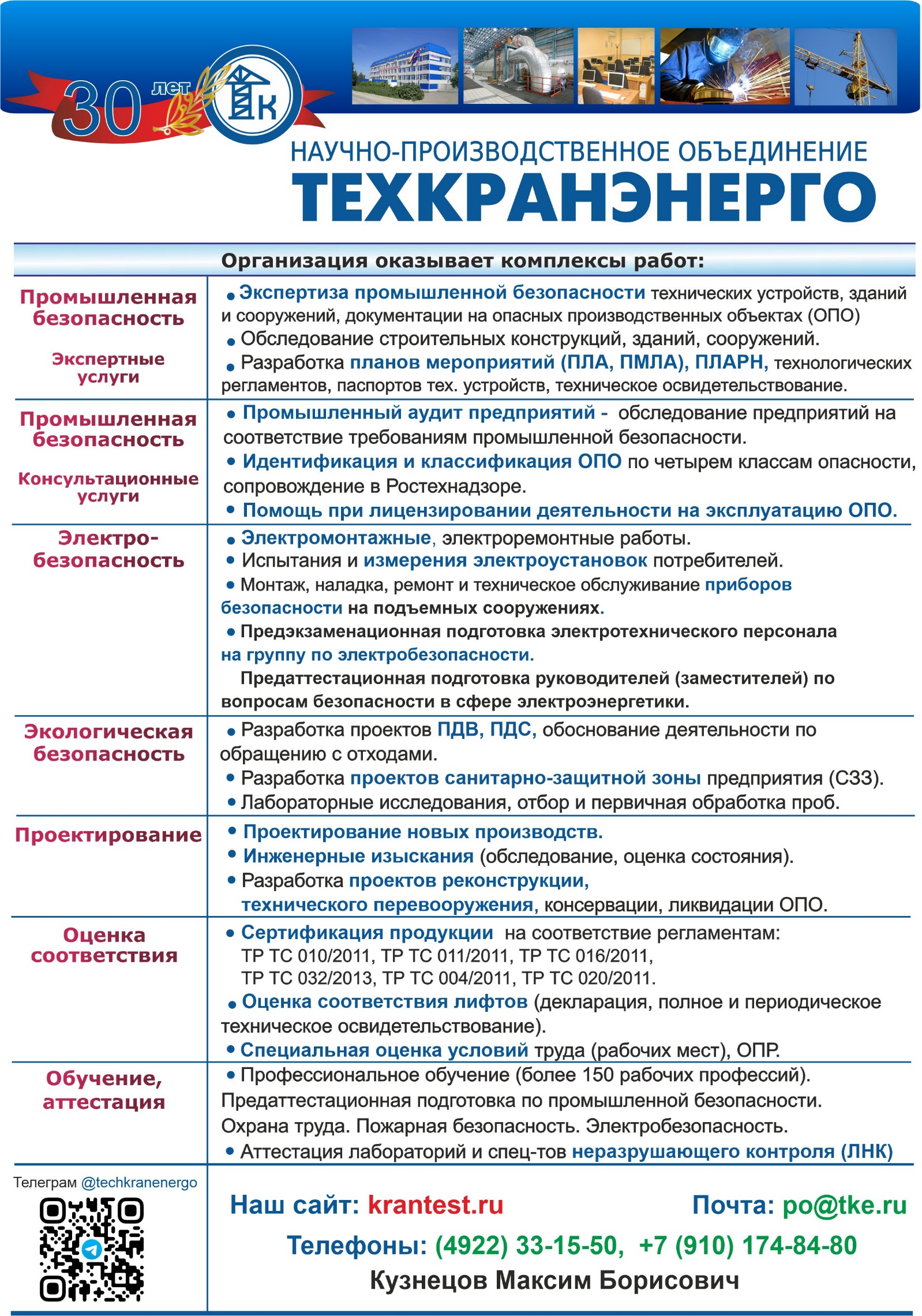 26.03.2023Раздел I:Вопросы для работников электросетевых организаций (обслуживающих организаций)Номер вопросаВопросНапряжениеНапряжениеГруппа по электробезопасностиГруппа по электробезопасностиГруппа по электробезопасностиГруппа по электробезопасностиНомер вопросаВопросдо 1000 Вдо и выше 1000 ВIIIIIIVVПравила устройства электроустановокПравила устройства электроустановокПравила устройства электроустановокПравила устройства электроустановокПравила устройства электроустановокПравила устройства электроустановокПравила устройства электроустановокПравила устройства электроустановок1.Как классифицируются помещения в отношении опасности поражения людей электрическим током?++++++2.Какие помещения относятся к помещениям с повышенной опасностью поражения людей электрическим током?++++++3.Какие помещения, согласно Правилам устройств электроустановок, называются сырыми?++++++4.Какие помещения, согласно Правилам устройств электроустановок, относятся к влажным?++++++5.Какие помещения, согласно Правилам устройств электроустановок, называются сухими?++++++6.Каким образом должны быть обозначены нулевые рабочие (нейтральные) проводники в электроустановках?++++++7.Каким образом обозначаются проводники защитного заземления, а также нулевые защитные проводники в электроустановках напряжением до 1 кВ с глухозаземленной нейтралью?++++++8.Каким цветом должны быть обозначены шины трехфазного тока?++++++9.Как обозначаются шины при переменном однофазном токе?++++++10.Как обозначаются шины при постоянном токе?++++++11.Что, согласно Правилам устройства электроустановок, называется приемником электрической энергии (электроприемником)?++++++12.Что, согласно Правилам устройства электроустановок, называется потребителем электрической энергии?++++++13.Что, согласно Правилам устройства электроустановок, называется нормальным режимом потребителя электрической энергии?+++++14.Что, согласно Правилам устройства электроустановок, называется независимым источником питания?+++++15.Как, согласно Правилам устройства электроустановок, должны рассматриваться внешнее и внутреннее электроснабжение при проектировании систем электроснабжения и реконструкции электроустановок?++++16.Что, согласно Правилам устройства электроустановок, следует учитывать при решении вопросов технологического резервирования?++++17.При каких режимах заземления нейтрали, согласно Правилам устройства электроустановок, может предусматриваться работа электрических сетей напряжением 110 кВ?++++18.При каком режиме заземления нейтрали, согласно Правилам устройства электроустановок, должны работать электрические сети напряжением 220 кВ и выше?++++19.На основании чего, согласно Правилам устройства электроустановок, определяются категории электроприемников по надежности электроснабжения в процессе проектирования системы электроснабжения?+++++20.К какой категории, согласно Правилам устройства электроустановок, относятся электроприемники, перерыв электроснабжения которых может повлечь за собой опасность для жизни людей, угрозу для безопасности государства, значительный материальный ущерб, расстройство сложного технологического процесса, нарушение функционирования особо важных элементов коммунального хозяйства, объектов связи и телевидения?+++++21.К какой категории, согласно Правилам устройства электроустановок, относятся электроприемники, бесперебойная работа которых необходима для безаварийного останова производства с целью предотвращения угрозы жизни людей, взрывов и пожаров?+++++22.К какой категории, согласно Правилам устройства электроустановок, относятся электроприемники, перерыв электроснабжения которых приводит к массовому недоотпуску продукции, массовым простоям рабочих, механизмов и промышленного транспорта, нарушению нормальной деятельности значительного количества городских и сельских жителей?+++++23.Какое минимальное количество независимых взаимно резервирующих источников питания, согласно Правилам устройства электроустановок, должно обеспечивать электроэнергией электроприемники первой категории в нормальных режимах, если перерыв их электроснабжения при нарушении электроснабжения от одного из источников питания может быть допущен лишь на время автоматического восстановления питания?+++++24.Какое минимальное количество независимых, взаимно резервирующих источников питания, согласно Правилам устройства электроустановок, должно обеспечивать электроэнергией электроприемники особой группы первой категории в нормальных режимах, если перерыв их электроснабжения, при нарушении электроснабжения от одного из источников питания, может быть допущен лишь на время автоматического восстановления питания?+++++25.Какое минимальное количество источников питания, согласно Правилам устройства электроустановок, должно обеспечивать электроэнергией электроприемники третьей категории в нормальных режимах при условии, что перерывы электроснабжения необходимые для ремонта или замены поврежденного элемента системы электроснабжения, не превышают 1 суток?+++++26.Что представляет собой система TN для электроустановок напряжением до 1 кВ?+++++27.Что представляет собой система TN-C для электроустановок напряжением до 1 кВ?+++++28.Что представляет собой система TN-S для электроустановок напряжением до 1 кВ?+++++29.Что представляет собой система TN-C-S для электроустановок напряжением до 1 кВ?+++++30.Что представляет собой система IT для электроустановок напряжением до 1 кВ?+++++31.Что представляет собой система TT для электроустановок напряжением до 1 кВ?+++++32.Что является определением термина "Защита от прямого прикосновения"?++++++33.Что является определением термина "Защита при косвенном прикосновении"?++++++34.Что является определением термина "Заземлитель"?++++++35.Что является определением термина "Искусственный заземлитель"?++++++36.Что является определением термина "Естественный заземлитель"?++++++37.Что является определением термина "Заземление"?++++++38.Что является определением термина "Защитное заземление"?++++++39.Что является определением термина "Основная изоляция"?++++++40.Что является определением термина "Двойная изоляция"?++++++41.Что является определением термина "Усиленная изоляция"?++++++42.Что является определением термина "Защитное электрическое разделение цепей"?+++++43.Являются ли лакокрасочные покрытия изоляцией, защищающей от поражения электрическим током?+++++44.Каким образом для подстанций напряжением 6 - 10/0,4 кВ должен быть проложен замкнутый горизонтальный заземлитель (контур), присоединенный к заземляющему устройству?++++45.Каким должно быть сопротивление заземляющего устройства, к которому присоединены выводы источника трансформатора, при линейном напряжении 380 В источник трехфазного тока?+++++46.Что может быть использовано в качестве естественных заземлителей?+++++47.Какое минимальное сечение должен иметь медный заземляющий проводник, присоединяющий заземлитель рабочего (функционального) заземления, к главной заземляющей шине в электроустановках напряжением до 1 кВ?+++++48.Что может использоваться в качестве PE-проводников в открытых проводящих частях электроустановок напряжением до 1000 В?+++++49.Каким должно быть минимальное сечение отдельно проложенных защитных алюминиевых проводников?+++++50.Каким образом должно быть выполнено присоединение заземляющих и нулевых защитных проводников, и проводников уравнивания потенциалов к открытым проводящим частям?+++++51.Что может быть применено для защиты при косвенном прикосновении в цепях, питающих переносные электроприемники?++++++52.Какое количество подвесных тарельчатых изоляторов должно быть в поддерживающих и натяжных гирляндах на воздушной линии электропередачи напряжением 6 - 20 кВ независимо от материала опор?++++53.Что не допускается при совместной прокладке проводов и кабелей в стальных и других механических прочных трубах, рукавах, коробах, лотках и замкнутых каналах строительных конструкций зданий?+++++54.Что должно быть обеспечено при прокладке проводов и кабелей в трубах, глухих коробах, гибких металлических рукавах и замкнутых каналах?+++++55.Что должно учитываться при выборе вида электропроводки и способа прокладки проводов и кабелей?+++++56.Какие провода следует применять при наличии масел и эмульсий в местах их прокладки?+++++57.Допускается ли совмещенная прокладка токопроводов и технологических трубопроводов на общих опорах?+++++58.На каком расстоянии на кабелях, проложенных в кабельных сооружениях, должны располагаться бирки?+++++59.Какое максимальное количество силовых кабелей при прокладке в земле рекомендуется прокладывать в одной траншее?++++60.Какое минимальное расстояние при прокладке большого количества кабелей, проложенных в отдельных траншеях, должно быть между такими группами?+++++61.При каком количестве силовых кабелей, идущих в одном направлении, рекомендуется их прокладка в туннелях, по эстакадам и в галереях?+++++62.В каких местах из перечисленных должна применяется прокладка кабелей в блоках?+++++63.Каким должно быть минимальное расстояние в свету от кабеля, проложенного непосредственно в земле, до фундаментов зданий и сооружений?++++64.Каким должно быть расстояние в свету между кабелем и стенкой канала теплопровода при прокладке кабельной линии параллельно с теплопроводом?++++65.Когда допускается переход кабелей из блоков в землю без кабельных колодцев?+++++66.Допускается ли в кабельном сооружении иметь один выход?+++++67.Чем должны перекрываться кабельные каналы и двойные полы в распределительных устройствах и помещениях?+++++68.Каким должно быть расстояние в производственных помещениях между параллельно проложенными силовыми кабелями и трубопроводами с горючими жидкостями?+++++69.Какой тип опор устанавливается в местах изменения направления трассы воздушной линии электропередачи?+++++70.Какой тип опор устанавливается на прямых участках трассы воздушной линии электропередачи?+++++71.Допускается ли прохождение воздушной линии электропередачи по территории стадионов, учебных и детских учреждений?++++++72.Что, согласно Правилам устройства электроустановок, называется питающей осветительной сетью?+++++73.Что, согласно Правилам устройства электроустановок, называется распределительной сетью?+++++74.Что, согласно Правилам устройства электроустановок, называется групповой сетью?+++++75.Что, согласно Правилам устройства электроустановок, называется каскадной системой управления наружным освещением?+++++76.Светильники с какими лампами, согласно Правилам устройства электроустановок, рекомендуется применять для аварийного освещения?++++77.Светильники какого класса защиты, согласно Правилам устройства электроустановок, необходимо применять (за исключением светильников, обслуживаемых с кранов) в помещениях с повышенной опасностью и особо опасных помещениях при высоте установки светильников общего освещения над полом или площадкой обслуживания менее 2,5 м при условии, что цепь не защищена устройством защитного отключения?+++++78.Светильники какого минимального класса защиты, согласно Правилам устройства электроустановок, допускается применять (за исключением светильников, обслуживаемых с кранов) в помещениях с повышенной опасностью и особо опасных помещениях при высоте установки светильников общего освещения над полом или площадкой обслуживания менее 2,5 м при условии что цепь защищена устройством защитного отключения?+++++79.Какое напряжение, согласно Правилам устройства электроустановок, должно применяться для питания переносных светильников в помещениях с повышенной опасностью и особо опасных помещениях?++++++80.На какие виды, согласно Правилам устройства электроустановок, делится аварийное освещение?+++++81.Для чего, согласно Правилам устройства электроустановок, предназначено освещение безопасности?++++++82.При каких значениях тока уставки защитного аппарата силовой цепи, согласно Правилам устройства электроустановок, при питании светильника местного освещения от силовой цепи механизма или станка, для которых предназначен светильник, может не устанавливаться отдельный защитный аппарат в осветительной цепи?++++83.Что, согласно Правилам устройства электроустановок, может применяться для питания групп светильников вместо групповых щитков при использовании шинопроводов в качестве линий питающей осветительной сети?+++++84.При централизованном управлении наружным освещением каких объектов, согласно Правилам устройства электроустановок, должна обеспечиваться возможность местного управления освещением?++++85.На какой максимальной высоте над уровнем пола, согласно Правилам устройства электроустановок, должны устанавливаться светильники, обслуживаемые со стремянок или приставных лестниц?+++++86.На какой высоте, как правило, должны устанавливаться штепсельные розетки на номинальный ток до 16 А и напряжение до 250 В в производственных помещениях?+++++87.Допускается ли, согласно Правилам устройства электроустановок, сооружение встроенных или пристроенных подстанций в спальных корпусах различных учреждений, в школьных и других учебных заведениях?+++++88.В каких случаях, согласно Правилам устройства электроустановок, допускается размещение встроенных и пристроенных подстанций с использованием сухих трансформаторов в жилых зданиях при выполнении в полном объеме санитарных требований по ограничению уровня шума и вибрации в соответствии с действующими стандартами?+++++89.Какое минимальное расстояние, согласно Правилам устройства электроустановок, должно быть от места установки вводного устройства (ВУ,), вводно-распределительного устройства (ВРУ,), главного распределительного щита (ГРЩ) до трубопроводов (водопровод, отопление, канализация, внутренние водостоки)?+++++90.Каким, согласно Правилам устройства электроустановок, должно быть сечение PE-проводников, не входящих в состав кабеля?+++++91.На какой ток, согласно Правилам устройства электроустановок, должны устанавливаться штепсельные розетки с защитным контактом в зданиях при трехпроводной сети?++++92.Что используется при присоединении переносной или передвижной электросварочной установки непосредственно к стационарной электрической сети?++++++93.Какая должна быть длина гибкого кабеля, соединяющего источник сварочного тока и коммутационный аппарат?++++++94.При каком напряжении шкафы комплектных устройств и корпуса сварочного оборудования (машин), имеющие неизолированные токоведущие части, должны быть оснащены блокировкой, обеспечивающей при открывании дверей (дверец) отключение от электрической сети устройств, находящихся внутри шкафа (корпуса)?++++++Правила технической эксплуатации электрических станций и сетей Российской ФедерацииПравила технической эксплуатации электрических станций и сетей Российской ФедерацииПравила технической эксплуатации электрических станций и сетей Российской ФедерацииПравила технической эксплуатации электрических станций и сетей Российской ФедерацииПравила технической эксплуатации электрических станций и сетей Российской ФедерацииПравила технической эксплуатации электрических станций и сетей Российской ФедерацииПравила технической эксплуатации электрических станций и сетей Российской ФедерацииПравила технической эксплуатации электрических станций и сетей Российской ФедерацииОрганизация эксплуатацииОрганизация эксплуатацииОрганизация эксплуатацииОрганизация эксплуатацииОрганизация эксплуатацииОрганизация эксплуатацииОрганизация эксплуатацииОрганизация эксплуатации1.Какие границы и функции должны быть определены на каждом объекте энергетики?+++++2.Каковы общие обязанности работников энергообъектов?+++++3.Какие из перечисленных функций должны осуществлять энергосистемы?+++++4.Какие обязательные испытания должны быть проведены перед приемкой в эксплуатацию энергообъекта (пускового комплекса)?+++++5.Когда должны быть устранены дефекты и недоделки, допущенные в ходе строительства и монтажа, а также дефекты оборудования, выявленные в процессе индивидуальных и функциональных испытаний?+++++6.Что проверяется при пробном пуске?+++++7.Какие условия, обеспечивающие надежную и безопасную эксплуатацию энергообъекта, должны быть выполнены перед пробным пуском?+++++8.В течение какого времени проводится комплексное опробование оборудования электростанций и котельных при условии нормальной и непрерывной работы основного оборудования на основном топливе с номинальной нагрузкой и проектными параметрами пара (для газотурбинных установок (ГТУ) - газа) для тепловой электростанции, и при постоянной или поочередной работе всего вспомогательного оборудования, входящего в пусковой комплекс?+++++9.В течение какого времени проводится комплексное опробование в электрических сетях при условии нормальной и непрерывной работы под нагрузкой линий электропередачи?+++++10.В течение какого времени проводится комплексное опробование в электрических сетях при условии нормальной и непрерывной работы под нагрузкой оборудования подстанций?+++++11.В течение какого времени проводится комплексное опробование в тепловых сетях при условии нормальной и непрерывной работы оборудования под нагрузкой с номинальным давлением, предусмотренным в пусковом комплексе?+++++12.Разрешается ли проводить комплексное опробование тепловой электростанции на резервном топливе?+++++13.Сколько должно быть проведено успешных автоматических пусков для признания положительным комплексного опробования газотурбинных установок (ГТУ) перед их вводом в эксплуатацию?+++++14.Сколько должно быть проведено успешных автоматических пусков для признания положительным комплексного опробования гидроагрегатов гидроэлектростанций (ГЭС) и гидроаккумулирующих электростанций (ГАЭС) перед их вводом в эксплуатацию?+++++15.Кто отвечает за сохранность оборудования электростанции с момента подписания акта рабочей комиссией, которая принимает оборудование после проведения его индивидуальных испытаний для комплексного опробования?+++++16.Допускается ли приемка в эксплуатацию оборудования, зданий и сооружений теплосетевого хозяйства энергообъекта с дефектами и недоделками?+++++17.После прохождения каких необходимых процедур вновь принятые работники или имеющие перерыв в работе более 6 месяцев получают право на самостоятельную работу?+++++18.Разрешается ли при перерыве в работе от 30 дней до 6 месяцев заменять подготовку персонала для допуска к самостоятельной работе внеплановым инструктажом по безопасности труда?+++++19.Какой вид инструктажа является обязательным для проведения с персоналом перед допуском к самостоятельной работе при перерыве в работе от 30 дней до 6 месяцев?+++++20.Для котельных какой производительности должны быть разработаны энергетические характеристики оборудования, устанавливающие зависимость технико-экономических показателей его работы в абсолютном или относительном исчислении от электрических и тепловых нагрузок?+++++21.Для тепловой электростанций какой мощности должны быть разработаны энергетические характеристики оборудования, устанавливающие зависимость технико-экономических показателей его работы в абсолютном или относительном исчислении от электрических и тепловых нагрузок?+++++22.Для каких объектов энергетики должны быть разработаны графики исходно-номинальных удельных расходов топлива на отпущенную электрическую и тепловую энергию?+++++23.Что является нормируемым показателем для электрической сети?+++++24.Какие из перечисленных мероприятий должны проводиться в энергосистемах, на электростанциях, в котельных, электрических и тепловых сетях в целях улучшения конечного результата работы?+++++25.С какой периодичностью должно проводиться с персоналом рассмотрение результатов работы смены, цеха, структурной единицы энергосистемы в целях определения причин отклонения фактических значений параметров и показателей от определенных по энергетическим характеристикам, выявленных недостатков в работе и их устранение, ознакомление с опытом работы лучших смен и отдельных работников?+++++26.Кто осуществляет контроль за эффективностью использования топливно-энергетических ресурсов на электрических станциях, котельных, электрических и тепловых сетях?+++++27.Какой вид контроля должен быть проведен в организациях, эксплуатирующих электрические станции, котельные, электрические и тепловые сети в целях соблюдения действующего законодательства об энергосбережении?+++++28.Какие из перечисленных мероприятий должны быть выполнены в части организации технического и технологического надзора на каждом энергообъекте?+++++29.Какие из перечисленных энергообъектов подлежат ведомственному техническому и технологическому надзору?+++++30.Кого включают в состав комиссии энергообъекта при проведении технического освидетельствования?+++++31.Какова периодичность технического освидетельствования зданий и сооружений энергообъектов?+++++32.Что является основной задачей при техническом обследовании зданий и сооружений энергообъектов?+++++33.Кем производится постоянный контроль технического состояния оборудования энергообъектов?+++++34.Какая документация регламентирует порядок постоянного контроля технического состояния оборудования энергообъектов?+++++35.В какой документ должны быть занесены результаты технического освидетельствования энергообъекта?+++++36.Кем устанавливается периодичность осмотров оборудования, зданий и сооружений энергообъектов?+++++37.Какие из перечисленных функций должны выполнять работники энергообъектов, осуществляющие технический и технологический надзор за эксплуатацией оборудования, зданий и сооружений энергообъекта?+++++38.Какие мероприятия должны быть организованы на каждом энергообъекте, согласно Правилам технический эксплуатации электрических станций и сетей?+++++39.Что входит в область ответственности собственника энергообъекта?+++++40.На основании каких документов определяется перечень и объем работ по техническому обслуживанию и капитальному ремонту оборудования?+++++41.Какими документами устанавливается периодичность и продолжительность всех видов ремонта?+++++42.С кем согласовывается вывод оборудования и сооружений в ремонт и ввод их в работу?+++++43.В течение какого времени подлежит приемо-сдаточным испытаниям под нагрузкой оборудование электростанций, подстанций 35 кВ и выше, прошедшее капитальный и средний ремонт?+++++44.В течение какого времени проводятся приемо-сдаточные испытания под нагрузкой тепловых сетей, прошедших капитальный и средний ремонт?+++++45.В течение какого времени должна быть окончательно завершена оценка качества ремонта, связанная с проверкой работы оборудования на всех режимах, проведением испытаний и наладки всех систем?+++++46.Что является временем окончания капитального (среднего) ремонта для энергоблоков, паровых турбин тепловых электростанций (ТЭС) с поперечными связями, гидроагрегатов и трансформаторов?+++++47.Что является временем окончания капитального (среднего) ремонта для паровых котлов ТЭС с поперечными связями?+++++48.Что является временем окончания капитального (среднего) ремонта для энергоблоков с двухкорпусными котлами (дубль-блоков)?+++++49.Что является временем окончания капитального (среднего) ремонта для тепловых сетей?+++++50.Что является временем окончания капитального (среднего) ремонта для электрических сетей?+++++51.Как должен производиться ремонт всего основного оборудования, входящего в состав энергоблока?+++++52.В какой документ записывается информация об изменениях в инструкциях, схемах и чертежах, которая должна доводиться до сведения всех работников, для которых обязательно знание этих инструкций, схем и чертежей?+++++53.С какой периодичностью должны проверяться на соответствие фактическим эксплуатационным данным исполнительные технологические схемы (чертежи) и исполнительные схемы первичных электрических соединений?+++++54.С какой периодичностью должны пересматриваться инструкции и перечни необходимых инструкций и исполнительных рабочих схем (чертежей)?+++++55.У кого должны находиться комплекты необходимых схем?+++++56.Чьим решением может быть изменен объем оперативной документации?+++++57.В течение какого времени подлежат хранению в установленном порядке ленты с записями показаний регистрирующих приборов?+++++58.В течение какого времени подлежат хранению в установленном порядке магнитофонные записи оперативных переговоров в нормальных условиях?+++++59.В течение какого времени подлежат хранению в установленном порядке магнитофонные записи оперативных переговоров при авариях и других нарушениях в работе?+++++60.Решение каких задач возлагается на автоматизированные системы управления (АСУ) энергообъекта?+++++61.Какой может быть продолжительность опытной эксплуатации автоматизированной системы управления перед вводом ее в промышленную эксплуатацию?+++++62.Что включает в себя комплекс мероприятий по обеспечению единства измерений, выполняемый каждым энергообъектом?+++++63.Кем устанавливается периодичность калибровки средств измерения (СИ) энергообъекта?+++++64.Чем удостоверяются результаты калибровки средств измерения (СИ)?+++++65.Какая документация на стадии ее разработки подвергается метрологической экспертизе?+++++66.Кем осуществляются техническое обслуживание и ремонт средств измерения (СИ)?+++++67.Какое должностное лицо несет ответственность за работу с персоналом?+++++68.Какие из ниже перечисленных мероприятий не включаются в объем периодического технического освидетельствования оборудования, зданий и сооружений энергообъекта на основании действующих нормативно-технических документов?+++++Территория, производственные здания и сооруженияТерритория, производственные здания и сооруженияТерритория, производственные здания и сооруженияТерритория, производственные здания и сооруженияТерритория, производственные здания и сооруженияТерритория, производственные здания и сооруженияТерритория, производственные здания и сооруженияТерритория, производственные здания и сооружения1.Как должны быть обозначены на поверхности земли скрытые под землей коммуникации водопровода, канализации, теплофикации, а также газопроводы, воздухопроводы и кабели на закрытых территориях?+++++2.Какова периодичность контроля за режимом подземных вод на электростанциях (уровнем воды в контрольных скважинах) после 3 лет ее эксплуатации?+++++3.С какой периодичностью должен проводиться на энергообъектах систематический химико-аналитический контроль за качеством подземных вод на крупных накопителях отходов по скважинам наблюдательной сети?+++++4.С какой периодичностью должны обследоваться капитальные мосты, находящиеся в ведении электростанции?+++++5.Какова периодичность осмотров цельносварных, цельноклепаных, а также усиленных сваркой стальных и сталежелезобетонных пролетных строений в зимний период?+++++6.Какова периодичность комплексного обследования производственных зданий и сооружений, находящихся в эксплуатации более 25 лет, независимо от их состояния, с оценкой их прочности, устойчивости и эксплуатационной надежности с привлечением специализированных организаций?+++++7.Какова периодичность наблюдений за осадками фундаментов зданий, сооружений и оборудования (фундаменты турбоагрегатов, котлов, питательных насосов и молотковых мельниц) на электростанциях в первые два года эксплуатации?+++++8.С какой периодичностью должны быть организованы наблюдения за осадками фундаментов зданий, сооружений и оборудования (фундаменты турбоагрегатов, котлов, питательных насосов и молотковых мельниц) после стабилизации осадок (1 мм в год и менее) на электростанциях?+++++9.С какой периодичностью должны проводиться наблюдения по специальным программам за осадками фундаментов, деформациями строительных конструкций, обследования зданий и сооружений, возведенных на подработанных подземными горными выработками территориях, грунтах, подверженных динамическому уплотнению от действующего оборудования, просадочных грунтах, в карстовых зонах, районах многолетней мерзлоты, в районах с сейсмичностью 7 баллов и выше?+++++10.Какова периодичность наружных осмотров дымовых труб и газоходов на электростанциях?+++++11.С какой периодичностью должны производиться наружное и внутреннее обследование дымовых труб с привлечением специализированных организаций?+++++12.Каким методом разрешается выполнение обследования состояния теплоизоляции, кирпичной и монолитной футеровки дымовых труб при невозможности отключения котлов?+++++13.Что должно быть предусмотрено при наличии на территории энергообъекта блуждающих токов?+++++14.Какие мероприятия должны быть проведены при подготовке всех водоотводящих сетей и устройств к пропуску талых вод?+++++15.Что необходимо сделать в случае обнаружения просадочных и оползневых явлений, пучения грунтов на территории энергообъекта?+++++16.При наличии чего должно осуществляться строительство зданий и сооружений на территории зоны отчуждения энергообъекта?+++++17.С разрешения кого допустимо выполнение всех строительно-монтажных работ в пределах зоны отчуждения энергообъекта?+++++18.В соответствии с каким документом должны содержаться и ремонтироваться железнодорожные пути, мосты и сооружения на них, находящиеся в ведении электростанции?+++++19.В каком случае должен проводиться внеочередной осмотр зданий и сооружений, по результатам которого определяется необходимость технического обследования специализированными организациями отдельных строительных конструкций или всего здания (сооружения) в целом?+++++20.Что должно быть уточнено и выявлено в ходе весеннего осмотра зданий и сооружений?+++++21.Состояние каких элементов должно контролироваться при наблюдениях за зданиями, сооружениями и фундаментами оборудования?+++++22.Состояние каких элементов должно контролироваться и поддерживаться в помещениях водоподготовительных установок?+++++23.Допускается ли хранение резервного оборудования и других изделий и материалов в неустановленных местах без согласования с проектной организацией и лицом, отвечающим за эксплуатацию здания (сооружения)?+++++24.Допускается ли пробивка отверстий, устройство проемов в несущих и ограждающих конструкциях, установка, подвеска и крепление к строительным конструкциям технологического оборудования, транспортных средств, трубопроводов и устройств для подъема грузов при монтаже, демонтаже и ремонте оборудования, вырезка связей каркаса по согласованию с проектной организацией и лицом, отвечающим за эксплуатацию здания (сооружения)?+++++25.Где должны быть указаны предельные нагрузки установленные для каждого участка перекрытий на основе проектных данных?+++++26.С учетом чего должны корректироваться допустимые нагрузки при изменении (снижении) несущей способности перекрытий в процессе эксплуатации?+++++27.Должен ли быть установлен контроль за эффективностью антикоррозионной защиты металлических конструкции зданий и сооружений?+++++28.Какие мероприятия из перечисленных не проводятся для обеспечения надлежащего эксплуатационного состояния зданий и сооружений наряду с систематическими наблюдениями в объеме, определяемом местной инструкцией?+++++Электрическое оборудование электростанций и сетейЭлектрическое оборудование электростанций и сетейЭлектрическое оборудование электростанций и сетейЭлектрическое оборудование электростанций и сетейЭлектрическое оборудование электростанций и сетейЭлектрическое оборудование электростанций и сетейЭлектрическое оборудование электростанций и сетейЭлектрическое оборудование электростанций и сетей1.Что должна обеспечивать настройка автоматических регуляторов возбуждения и устройств форсировки рабочего возбуждения при заданном понижении напряжения в сети?++++2.В каких случаях допускается работа на воздушном охлаждении турбогенераторов, имеющих непосредственное водородное или водородно-водяное охлаждение активных частей?++++3.Какие особенности должны иметь системы пожаротушения генераторов и синхронных компенсаторов с воздушным охлаждением?++++4.С какой периодичностью должна определяться температура точки росы (влажности) газа в корпусе турбогенератора при неисправной системе индивидуальной осушки газа или влажности, превышающей допустимую?++++5.С какой периодичностью должна определяться газоплотность корпуса машины?++++6.С какой периодичностью должна определяться чистота водорода в корпусе машины при неисправности автоматического газоанализатора?++++7.Какое значение должен иметь показатель чистоты водорода в корпусах генераторов с непосредственным водородным охлаждением и синхронных компенсаторов всех типов?++++8.Какое значение должен иметь показатель чистоты водорода в корпусах генераторов с косвенным водородным охлаждением при избыточном давлении водорода 0,5 кгс/см2 (50 кПа) и выше?++++9.Какое значение должен иметь показатель чистоты водорода в корпусах генераторов с косвенным водородным охлаждением при избыточном давлении водорода до 0,5 кгс/см2 (50 кПа)?++++10.Какое должно быть содержание кислорода в водороде в корпусе генератора (синхронного компенсатора)?++++11.Какое должно быть содержание кислорода в водороде в поплавковом гидрозатворе, бачке продувки и водородоотделительном баке маслоочистительной установки генератора?++++12.Какое должно быть содержание водорода в картерах подшипников, сливных маслопроводах уплотнений вала (с воздушной стороны), экранированных токопроводах, кожухах линейных и нулевых выводов?++++13.При каких значениях содержания водорода в картерах подшипников, сливных маслопроводах уплотнений вала (с воздушной стороны) не допускается работа турбогенератора?++++14.Какое должно быть допустимое колебание давления водорода в корпусе генератора (синхронного компенсатора) при номинальном избыточном давлении водорода до 1 кгс/см2 (100 кПа)?++++15.Какое должно быть обеспечено избыточное давление масла на всасывающих магистралях маслонасосов синхронных компенсаторов при работе на водородном охлаждении?++++16.Какой показатель является допустимым при утечке водорода (от общего количества газа при рабочем давлении) в генераторе?++++17.Какой расход водорода в генераторе является допустимым с учетом продувок?++++18.Какой суточный расход водорода в синхронном компенсаторе от общего количества газа в нем является допустимым?++++19.Разрешается ли включать в сеть без осмотра и ревизии генераторы в случае сброса нагрузки и отключения, не сопровождающегося повреждением агрегата или неисправной работой системы регулирования турбины?++++20.В течение какого времени допускается работа генераторов (компенсаторов) для отыскания места замыкания, перевода нагрузки при появлении замыкания на землю в цепях генераторного напряжения блочных генераторов (компенсаторов), имеющих электрическую связь с сетью собственных нужд или потребителей и включенных на сборные шины генераторов (компенсаторов), когда емкостный ток замыкания не превышает 5 А и защиты действуют на сигнал или нечувствительны?++++21.В течение какого времени генератор должен быть переведен на резервный возбудитель или резервный тиристорный канал возбуждения при появлении сигнала или выявлении измерениями глубокого понижения сопротивления изоляции цепи возбуждения турбогенератора с непосредственным охлаждением обмотки ротора?++++22.При какой разности токов в фазах допускается длительная работа гидрогенераторов с непосредственным водяным охлаждением обмотки статора?++++23.Допускается ли работа гидрогенераторов и синхронных компенсаторов с замыканием на землю в цепи возбуждения?++++24.Допускается ли несинхронная работа отдельного возбужденного генератора любого типа относительно других генераторов электростанции?++++25.Каким должно быть сопротивление изоляции всей цепи возбуждения генераторов и синхронных компенсаторов с газовым охлаждением обмотки ротора и с воздушным охлаждением элементов системы возбуждения?++++26.При каком значении удельного сопротивления дистиллята, циркулирующего в системе жидкостного охлаждения обмоток генератора, должна действовать предупредительная сигнализация?++++27.При каком значении удельного сопротивления дистиллята, циркулирующего в системе жидкостного охлаждения обмоток генератора, генератор должен быть разгружен, отключен от сети и возбуждение снято?++++28.С какой периодичностью должна проверяться исправность изоляции подшипников и уплотнений вала турбогенераторов, подшипников синхронных компенсаторов с воздушным охлаждением и возбудителей, а также подшипников и подпятников гидрогенераторов (если позволяет конструкция последних)?++++29.Какое допустимое значение двойной амплитуды вибрации должно быть у синхронных компенсаторов с номинальной частотой вращения 750 и 1000 об/мин?++++30.Какое допустимое значение вибрации должно быть у контактных колец турбогенераторов?++++31.Какое допустимое значение вибрации должно быть у контактных колец турбогенераторов после ремонта?++++32.Какой запас водорода должен быть на электростанциях, где установлены генераторы с водородным охлаждением?++++33.На сколько допускается уменьшать запас водорода в ресиверах при наличии на электростанции, где установлены генераторы с водородным охлаждением, резервного электролизера?++++34.Какой запас водорода должен быть на тех подстанциях, где установлены синхронные компенсаторы с водородным охлаждением?++++35.Какой запас водорода должен быть на тех подстанциях, где установлены синхронные компенсаторы с водородным охлаждением, и при наличии электролизной установки?++++36.По истечение какого времени после ввода в эксплуатацию должны производиться первые ремонтные работы с выемкой ротора на турбогенераторах и синхронных компенсаторах, включая усиление крепления лобовых частей, переклиновку пазов статора, проверку крепления шин и кронштейнов, проверку крепления и плотности запрессовки сердечника статора?++++37.По истечении какого времени после ввода в эксплуатацию должны производиться первые ремонтные работы на гидрогенераторах?++++38.Какими должны быть действия персонала при обнаружении кругового огня на контактных кольцах турбо- и гидрогенераторов, вспомогательного генератора, а также на коллекторе возбудителя?++++39.Какой уровень напряжения должен поддерживаться на шинах собственных нужд электростанции?++++40.Сколько раз подряд разрешается пускать из холодного состояния электродвигатели с короткозамкнутыми роторами, если заводской инструкцией не допускается большего количества пусков?++++41.Сколько раз подряд разрешается пускать из горячего состояния электродвигатели с короткозамкнутыми роторами, если заводской инструкцией не допускается большего количества пусков?++++42.В каких из перечисленных случаев электродвигатель должен быть немедленно отключен от сети?++++43.В каких из перечисленных случаев электродвигатель должен быть остановлен после пуска резервного?++++44.Какое соотношение значения давления масла и воды должно соблюдаться при масловодяном охлаждении трансформаторов при минимальном уровне масла в расширителе трансформатора?++++45.При каких условиях должна включаться и отключаться система циркуляции воды при масловодяном охлаждении трансформаторов?++++46.Что не является критерием для установления сроков осмотров трансформаторов (реакторов) без отключения?++++47.Какими системами вентиляции должны оборудоваться помещения распределительных устройств (РУ), в которых установлены ячейки комплектных распределительных устройств с элегазовой изоляцией (КРУЭ)?++++48.В какой цвет должны быть окрашены рукоятки приводов заземляющих ножей и заземляющие ножи в распределительных устройствах напряжением 3 кВ и выше?++++49.С какой периодичностью должен быть организован осмотр оборудования распределительных устройств без отключения от сети на объектах с постоянным дежурством персонала?++++50.С какой периодичностью должен производиться внешний осмотр токопроводов на электростанциях?++++51.В каких местах помещений комплектных распределительных устройствах и закрытых распределительных устройствах должен производиться контроль концентрации элегаза с помощью специальных приборов?++++52.Сколько ориентировочно составляет продолжительность уравнительного заряда батарей типа СН при напряжении 2,25 В?++++53.Сколько ориентировочно составляет продолжительность уравнительного заряда батарей типа СН при напряжении 2,4 В?++++54.С какой периодичностью должен выполняться контрольный разряд кислотной батареи для определения ее фактической емкости (в пределах номинальной емкости) на тепловых электростанциях?++++55.В течение какого времени после аварийного разряда батареи на электростанции должен быть осуществлен последующий заряд батареи до емкости, равной 90% номинальной?++++56.При достижении какого значения сопротивления изоляции аккумуляторной батареи должно срабатывать на сигнал устройство контроля изоляции на шинах постоянного оперативного тока в сети 220 В?++++57.При достижении какого значения сопротивления изоляции аккумуляторной батареи должно срабатывать на сигнал устройство контроля изоляции на шинах постоянного оперативного тока в сети 110 В?++++58.С какой периодичностью должны выполняться измерения напряжения, плотности и температуры электролита каждого элемента аккумуляторной батареи?++++59.При какой температуре конденсаторов, для конденсаторов климатического исполнения У и Т, не допускается включение конденсаторной установки?++++60.При какой разности токов в фазах работа конденсаторной установки не допускается?++++61.Какой отличительный знак на корпусе должны иметь конденсаторы с пропиткой трихлордифенилом?++++62.С какой периодичностью должен производиться осмотр конденсаторной установки без отключения?++++63.С какой периодичностью должны производиться верховые осмотры с выборочной проверкой проводов и тросов в зажимах и в дистанционных распорках на воздушной линии электропередачи напряжением 35 кВ и выше или их участках, имеющих срок службы 20 лет и более или проходящих в зонах интенсивного загрязнения, а также по открытой местности?++++64.С какой периодичностью на воздушной линии электропередачи должно выполняться измерение ширины просеки?++++65.С какой периодичностью на воздушной линии электропередачи должна выполняться проверка загнивания деталей деревянных опор?++++66.С какой периодичностью на воздушной линии электропередачи должна выполняться проверка арматуры при осмотрах, а также проверка электрической прочности подвесных тарельчатых фарфоровых изоляторов?++++67.С какой периодичностью на воздушной линии электропередачи должна выполняться проверка состояния болтовых соединений проводов напряжением 35 кВ и выше путем электрических измерений?++++68.С какой периодичностью на воздушной линии электропередачи должна выполняться проверка и подтяжка бандажей, болтовых соединений и гаек анкерных болтов?++++69.С какой периодичностью на воздушной линии электропередачи должна выполняться выборочная проверка состояния фундаментов и U-образных болтов на оттяжках со вскрытием грунта?++++70.С какой периодичностью на воздушной линии электропередачи должна выполняться проверка состояния железобетонных опор и приставок, состояния антикоррозионного покрытия металлических опор и траверс, металлических подножников и анкеров оттяжек с выборочным вскрытием грунта?++++71.С какой периодичностью должен выполняться капитальный ремонт воздушных линий электропередачи с деревянными опорами?++++72.С какой периодичностью должен выполняться капитальный ремонт на воздушной линии электропередачи с железобетонными и металлическими опорами?++++73.С кем должны быть согласованы работы по плановому ремонту, техническому перевооружению, реконструкции и модернизации воздушных линий электропередачи, проходящих по сельскохозяйственным угодьям, садовым, дачным и огородным участкам?++++74.С кем должны быть согласованы работы по предотвращению нарушений в работе воздушной линии электропередачи и ликвидации последствий таких нарушений?++++75.Какая температура воздуха должна быть внутри кабельных туннелей, каналов и шахт в летнее время?++++76.Какая допускается перегрузка по току для кабелей с пропитанной бумажной изоляцией на напряжение до 10 кВ включительно на период послеаварийного режима?++++77.Какая допускается перегрузка по току для кабелей с изоляцией из полиэтилена и поливинилхлоридного пластиката?++++78.Какая допускается перегрузка по току для кабелей, находящихся в эксплуатации более 15 лет?++++79.Какая допускается перегрузка по току для кабелей с пропитанной бумажной изоляцией на напряжение 20 и 35 кВ?++++80.С какой периодичностью должны отбираться пробы масла из маслонаполненных кабельных линий и пробы жидкости из муфт кабелей с пластмассовой изоляцией на напряжение 110 кВ и выше?++++81.На каком расстоянии друг от друга должны быть вывешены бирки с указанием марки, напряжения, сечения, номера или наименования линии на открыто проложенных кабелях?++++82.С какой периодичностью должны производиться осмотры кабельных колодцев кабелей напряжением 110 - 500 кВ?++++83.На каком расстоянии от кабельной трассы не допускается проведение работ, не связанных с раскопкой, прокладкой или ремонтом кабелей с применением ударных и вибропогружных механизмов?++++84.При какой глубине слоя грунта над кабелем должна прекращаться раскопка кабельных линий специальными землеройными машинами, а также рыхление грунта над кабелем с применением отбойных молотков, ломов и кирок?++++85.Какое сопротивление изоляции должно поддерживаться в пределах каждого присоединения электрически связанных вторичных цепей напряжением выше 60 В относительно земли, а также между цепями различного назначения, электрически не связанными (измерительные цепи, цепи оперативного тока, сигнализации)?++++86.Какое сопротивление изоляции должно поддерживаться во вторичных цепях, рассчитанных на рабочее напряжение 60 В и ниже, питающихся от отдельного источника или через разделительный трансформатор?++++87.В каком из перечисленных документов должна производиться запись о разрешении на ввод и включение в работу вновь смонтированных устройств релейной защиты и электроавтоматики и вторичных цепей новых устройств?++++88.Какие требования установлены к монтажу концевых заделок контрольных кабелей?++++89.Сколько эпоксидных соединительных муфт допускается монтировать на одном контрольном кабеле?++++90.В каких случаях допускается последовательное соединение заземляющими проводниками нескольких элементов установки?++++91.Каким цветом должны быть окрашены открыто проложенные заземляющие проводники?++++92.С какой периодичностью должны производиться измерения сопротивления заземляющего устройства с выборочной проверкой со вскрытием грунта для оценки коррозионного состояния элементов заземлителя, находящихся в земле?++++93.С какой периодичностью должна производиться проверка наличия и состояния цепей между заземлителем и заземляемыми элементами, соединений естественных заземлителей с заземляющим устройством?++++94.С какой периодичностью должна производиться проверка (расчетная) соответствия напряжения на заземляющем устройстве требованиям правил устройства электроустановок?++++95.С какой периодичностью должна производиться проверка пробивных предохранителей и полного сопротивления петли фаза-нуль в установках до 1000 В?++++96.С какой периодичностью должно производиться измерение сопротивления заземляющих устройств на подстанциях воздушных распределительных сетей напряжением 35 кВ и ниже?++++97.С какой периодичностью должно производиться измерение сопротивления заземляющих устройств в сетях напряжением 35 кВ и ниже у опор с разъединителями, защитными промежутками, трубчатыми и вентильными разрядниками и у опор с повторными заземлителями нулевых проводов?++++98.Когда и с какой периодичностью должны производиться измерения напряжений прикосновения в электроустановках, выполненных по нормам на напряжение прикосновения?++++99.В каких случаях допускается подвеска проводов воздушной линии электропередачи напряжением до 1000 В любого назначения (осветительных, телефонных, высокочастотных) на конструкциях ОРУ, отдельно стоящих стержневых молниеотводах, прожекторных мачтах, дымовых трубах и градирнях, а также подводка этих линий к взрывоопасным помещениям?++++100.С какой периодичностью должна производиться проверка трубчатых разрядников со снятием с опор?++++101.С какой периодичностью должно производиться измерение емкостных токов, токов дугогасящих реакторов, токов замыкания на землю и напряжений смещения нейтрали в сетях с компенсацией емкостного тока?++++102.Допускается ли установка дугогасящих реакторов на тупиковых подстанциях?++++103.Что не допускается при подключении дугогасящих реакторов на подстанциях?++++104.Чем должны отличатся светильники аварийного освещения от светильников рабочего освещения?++++105.Какая освещенность должна обеспечиваться светильниками аварийного освещения на фасадах панелей основного щита в помещениях главного, центрального и блочного щитов управления электростанций и подстанций, а также на диспетчерских пунктах?++++106.Допускается ли присоединение к сети аварийного освещения других видов нагрузок, не относящихся к этому освещению?++++107.Какое допустимое напряжение должно применяться на переносных ручных светильниках ремонтного освещения при повышенной опасности поражения электрическим током?++++108.Откуда должно осуществляться управление сетью наружного рабочего освещения электростанций, а также управление сетью охранного освещения?++++109.Какое понижение напряжения допускается у наиболее удаленных ламп сети внутреннего рабочего освещения, а также прожекторных установок?++++110.В какие сроки должна производиться проверка действия автомата аварийного освещения осветительной сети?++++111.В какие сроки должна производиться проверка исправности аварийного освещения при отключении рабочего освещения?++++112.При какой разности давления в регуляторах давления водорода и кислорода должна сработать технологическая защита на отключение преобразовательных агрегатов (двигателей-генераторов) электролизной установки?++++113.При каком содержании водорода в кислороде должна сработать технологическая защита на отключение преобразовательных агрегатов (двигателей-генераторов) электролизной установки?++++114.При каком содержании кислорода в водороде должна сработать технологическая защита на отключение преобразовательных агрегатов (двигателей-генераторов) электролизной установки?++++115.В течение какого времени после получения сигнала технологической защиты оперативный персонал должен прибыть на электролизную установку?++++116.С какой периодичностью должен проводиться химический анализ содержания кислорода в водороде и водорода в кислороде при неисправности одного из автоматических газоанализаторов?++++117.Какое регулировочное давление должно устанавливаться на регуляторах давления водорода и кислорода и на ресиверах предохранительных клапанов электролизной установки?++++118.С какой периодичностью должно проверяться действие технологических защит, предупредительной и аварийной сигнализации и состояние обратных клапанов в процессе эксплуатации электролизной установки?++++119.Какой запас трансформаторного масла должен постоянно храниться на электростанциях?++++120.Какой запас трансформаторного масла должен постоянно храниться в организациях, эксплуатирующих электрические сети (в районах)?++++121.С какой периодичностью должен проводиться визуальный контроль масла, применяемого в паровых турбинах и турбонасосах?++++122.Какой постоянный запас нефтяного турбинного масла должен храниться на электростанциях и в организациях, эксплуатирующих электрические сети?++++123.С какой периодичностью должно подвергаться визуальному контролю на содержание механических примесей, шлама и воды масло, принудительно циркулирующее в системах смазки вспомогательного оборудования на электростанциях и в организациях, эксплуатирующих электрические сети?++++124.Какой постоянный запас смазочных материалов для вспомогательного оборудования должен храниться на каждой электростанции и в каждой организации, эксплуатирующей электрические сети?++++125.Какое допустимое содержание воды может быть в сорбенте, загружаемом в фильтры трансформаторов?++++126.С какой периодичностью должно подвергаться сокращенному анализу нефтяное турбинное масло, находящееся в резерве?++++127.С какой периодичностью должно подвергаться сокращенному анализу огнестойкое масло?++++128.Каким образом должно быть выполнено присоединение заземляющих проводников к корпусам аппаратов, машин и опорам воздушных линий электропередачи?++++129.Кто осуществляет допуск к работам на КЛ расположенных в РУ, если РУ и КЛ принадлежат разным организациям?++++130.Какое требование Правил технической эксплуатации электрических станций и сетей Российской Федерации к эксплуатации электродвигателей с короткозамкнутыми роторами указано неверно?++++Оперативно-диспетчерское управлениеОперативно-диспетчерское управлениеОперативно-диспетчерское управлениеОперативно-диспетчерское управлениеОперативно-диспетчерское управлениеОперативно-диспетчерское управлениеОперативно-диспетчерское управлениеОперативно-диспетчерское управление1.Какие задачи возлагаются на оперативно-диспетчерское управление энергосистемы?+++++2.Какие задачи возлагаются на круглосуточное оперативно-диспетчерское управление энергообъектов?+++++3.С кем должны быть согласованы графики ремонта тепловых сетей, отключение которых приводит к ограничению горячего водоснабжения в межотопительный период?+++++4.С какой периодичностью должны производиться контрольные измерения потокораспределения, нагрузок и уровней напряжения в электрических сетях энергосистем, объединенных и единой энергосистем?+++++5.На какое время диспетчер энергосистемы имеет право кратковременно изменить график тепловой сети?+++++6.На какую величину допускается понижение температуры сетевой воды по сравнению с ее значением в утвержденном графике?+++++7.В какие сроки должна быть представлена на утверждение и согласование рабочая программа испытаний, в результате которых может существенно измениться режим отдельной, объединенных и единой энергосистем оборудования энергообъектов?+++++8.Должно ли быть включено в срок ремонта, разрешенного по заявке, время операций, связанных с выводом в ремонт и вводом в работу оборудования и линий электропередачи, а также растопкой котла, пуском турбины и набором на них требуемой нагрузки?+++++9.Какое оборудование считается введенным в работу из ремонта?+++++10.Какие задачи являются основными для оперативно-диспетчерского управления при ликвидации технологических нарушений?+++++11.Каким оперативно-техническим документом должен руководствоваться персонал на каждом диспетчерском пункте органа оперативно-диспетчерского управления объединенных энергосистем, энергосистемы, щите управления энергообъекта при предотвращении чрезвычайных ситуаций в ходе дежурства?++++12.Какие документы должны быть согласованы между аварийно-диспетчерскими службами городов и энергообъектами?++++13.На кого возлагается руководство ликвидацией технологических нарушений на электростанции?+++++14.На кого возлагается руководство ликвидацией технологических нарушений в тепловых сетях?+++++15.На кого возлагается руководство ликвидацией технологических нарушений, затрагивающих режим работы одной энергосистемы?+++++16.Кто из должностных лиц может дать разрешение на приемку и сдачу смены при затянувшейся ликвидации технологического нарушения на оборудовании, находящемся в оперативном управлении или ведении вышестоящего оперативно-диспетчерского персонала?++++17.Допускается ли приемка и сдача смены во время ликвидации технологических нарушений?++++18.Как должны фиксироваться все оперативные переговоры и распоряжения диспетчеров всех уровней диспетчерского управления, а также начальников смен электростанций и дежурных крупных подстанций во время ликвидации технологического нарушения?++++19.С какой периодичностью должны утверждаться нормальные и ремонтные схемы соединений электрической сети, подстанции и электростанции техническим руководителем энергообъекта?++++20.С какой периодичностью должны утверждаться схемы энергосистемы главным диспетчером органа оперативно-диспетчерского управления энергосистемы?++++21.Кто из должностных лиц может разрешить совмещение рабочих мест оперативно-диспетчерского персонала энергообъекта при его работе в смене неполным составом?++++22.Как должны фиксироваться оперативные переговоры на всех уровнях диспетчерского управления и оперативные переговоры начальников смен электростанций и крупных подстанций?++++23.Что должно быть указано в распоряжениях по изменению режима работы оборудования электростанции, энергосистемы, объединенных, единой энергосистем?++++24.Допускается ли выполнять распоряжения вышестоящего персонала, содержащие нарушения правила электробезопасности, а также распоряжения, которые могут привести к повреждению оборудования, потере питания собственных нужд электростанции, подстанции?++++25.Как должна быть организована замена одного лица из числа оперативно-диспетчерского персонала другим до начала смены в случае необходимости?++++26.В каких случаях допускается работа лиц из числа оперативно-диспетчерского персонала в течение двух смен подряд?++++27.Допускается работнику из числа оперативно-диспетчерского персонала уход с дежурства без сдачи смены?++++28.С какой периодичностью должен пересматриваться перечень сложных переключений на энергообъекте?++++29.С какой периодичностью должны пересматриваться типовые программы для повторяющихся сложных переключений?++++30.Какое должно быть среднее время восстановления полной работоспособности оперативно-информационного комплекса?++++31.Какое должно быть время полного цикла обработки информации от поступления параметра в ОИК до архивирования и предоставления информации локальным пользователям?++++32.Какое должно быть сопротивление изоляции у выходных цепей телеуправления и цепей питания устройств телемеханики напряжением 220 В?++++33.Какие категории управления оборудованием и сооружениями должны быть установлены для каждого уровня оперативно-диспетчерского управления?++++34.Что из нижеперечисленного должно находится в оперативном управлении диспетчера?++++35.Что из нижеперечисленного должно находится в оперативном ведении диспетчера?++++36.На каких объектах должны быть разработаны инструкции по оперативно-диспетчерскому управлению, производству переключений и ликвидации аварийных режимов?++++37.Какие условия должны быть обеспечены при планировании режимов работы?++++38.Какие данные не должны учитываться и использоваться при планировании режимов работы?++++39.Какие расчеты должны осуществляться при долгосрочном планировании режимов работ?++++40.Какие расчеты должны осуществляться при краткосрочном планировании режимов работ?++++41.На основании каких параметров производится планирование капитальных, средних и текущих ремонтов основного оборудования и сооружений электростанций на предстоящий год?++++42.Какие периодические расчеты, а также расчеты при вводе новых генерирующих мощностей и сетевых объектов не нужно производить органам оперативно-диспетчерского управления единой и объединенных энергосистем?++++43.Какие структуры определяют объем нагрузок подключаемых к специальной автоматике отключения нагрузки, и ее использование по условиям аварийных режимов единой, объединенных и отдельных энергосистем++++44.Кем должны быть установлены условия подключения к специальной автоматике отключения нагрузки?++++45.Кем должны приниматься решения о вводе специальной автоматики отключения нагрузки в работу?++++46.С какой периодичностью должны разрабатываться и утверждаться графики ограничения потребителей и отключения нагрузки при недостатке электрической энергии и мощности в каждой энергосистеме на основе заданий органов оперативно-диспетчерского управления единой энергосистемы?++++47.Какому должностному лицу оперативно-диспетчерский персонал обязан немедленно доложить о всех вынужденных (фактических и ожидаемых) отклонениях от заданного диспетчерского графика?++++48.Какие требования должны обеспечивать исполнение заданных диспетчерских графиков активной мощности и поддержание частоты в нормированных пределах на электростанциях, в энергосистемах, объединенных и единой энергосистемах?++++49.Какими действиями должно осуществляться регулирование частоты и перетоков активной мощности?++++50.Чем должно обеспечиваться первичное регулирование частоты и перетоков активной мощности?++++51.Чем должно обеспечиваться вторичное регулирование частоты и перетоков активной мощности?++++52.Каким образом должно осуществляться вторичное регулирование частоты и перетоков активной мощности?++++53.С какой целью должно осуществляться третичное регулирование в единой энергосистеме Российской Федерации?++++54.В каких случаях разрешается противодействие первичному регулированию частоты?++++55.Какие условия должны быть обеспечены при регулировании напряжения в электрических сетях?++++56.Какие распределительные сети должны питать трансформаторы и автотрансформаторы, оборудованные устройствами РПН, с включенными автоматическими регуляторами напряжения?++++57.Какое должностное лицо утверждает параметры настройки автоматических регуляторов и положения ответвлений ПБВ трансформаторов в распределительных сетях?++++58.В каких распределительных сетях должно осуществляться регулирование напряжения в контрольных пунктах в соответствии с утвержденными на каждый квартал графиками напряжения?++++59.Какие требования безопасности предъявляются к осуществлению регулирования напряжения в распределительных сетях?++++60.Каким образом задается порядок использования источников реактивной мощности потребителей?++++61.Что должно обеспечивать регулирование параметров тепловых сетей?++++62.В каком случае допускается отклонение температуры теплоносителя от заданных значений утвержденного графика, если иное не предусмотрено договорными отношениями между энергосистемой и потребителями тепла?++++63.Каким образом должно происходить автоматическое или ручное регулирование в тепловых сетях?++++64.В каких оперативных состояниях должно находится оборудование энергообъектов, принятых в эксплуатацию?++++65.Кто утверждает заявки на вывод из работы и резерва в ремонт и для испытания энергооборудования, устройств релейной защиты и автоматики, устройств ТАИ, а также оперативно-информационных комплексов средств оперативно-диспетчерского и технологического управления++++66.В соответствии с каким документом должны проводится испытания, в результате которых может существенно измениться режим отдельной, объединенных и единой энергосистем?++++67.Когда должна проводится проверка (испытания) устройств релейной защиты и автоматики, аппаратура которых расположена на двух и более объектах?++++68.Что не входит в функции обеспечения схемы электрических соединений единой, объединенных энергосистем, энергосистем, электрических сетей, электростанций и подстанций, настройка средств РЗА для нормальных и ремонтных режимов?++++69.Каким образом происходит выбор схемы собственных нужд (СН) переменного и постоянного тока электростанций и подстанций с учетом обеспечения их надежности в нормальных, ремонтных и аварийных режимах?++++70.Допускается ли присоединение потребителей к шинам распределительных устройств собственных нужд электростанций?++++71.На кого возложена функция ежегодно утверждать нормальные и ремонтные схемы соединений электрической сети?++++72.На кого возложена функция ежегодно утверждать нормальные и ремонтные схемы соединений энергосистемы?++++73.Какие задачи должны обеспечивать схемы трубопроводов электростанций?++++74.Какие задачи должны обеспечивать схемы сетевых станционных трубопроводов?++++75.Какие задачи должны обеспечивать схемы трубопроводов тепловых сетей?++++76.Какие группы относятся к оперативно-диспетчерскому персоналу управления энергообъектов, органам оперативно-диспетчерского управления энергосистемы, объединенных, единой энергосистем?++++77.Что не входит в обязанности работника из числа оперативно-диспетчерского персонала при приемке смены?++++78.Какие переключения в тепловых схемах электростанций и тепловых сетей можно отнести к сложным переключениям?++++79.Какие переключения в тепловых схемах электростанций и тепловых сетей не относятся к редко выполняемым переключениям?++++80.Кто из ответственных лиц определяет степень сложности переключений и необходимость составления программы для их выполнения в зависимости от условий работы?++++81.Состав программно-технических средств АСДУ подразумевает наличие:++++82.Информация с каких абонентских подстанций должна передаваться в зависимости от конкретных условий как на ведомственные диспетчерские пункты, так и на диспетчерские центры электроэнергетики?++++83.Что включает в себя обеспечение оперативного и технического обслуживания средств диспетчерского и технологического управления (СДТУ):++++84.Кто из перечисленных лиц не относится к оперативному персоналу энергообъектов, энергосистем, ОДУ, ЦДУ ЕЭС России?++++85.Согласно какому документу должно осуществляться присоединение автоматизированной телефонной сети связи электроэнергетики к взаимоувязанной сети связи?++++86.Согласно какому документу должен обеспечиваться порядок охраны линий и сооружений связи на сетях электроэнергетики?++++87.Какое устройство применяется на линиях электропередачи, по которым организованы высокочастотные каналы связи и телемеханики, при работах, требующих наложения заземления?++++88.С каким уровнем напряжения применяется мегомметр при измерении сопротивления изоляции выходных цепей телеуправления и цепей питания устройств телемеханики напряжением 220 В?++++89.Каким образом должен выполняться учет электроэнергии на всех межсистемных воздушных линиях электропередачи напряжением 110 кВ и выше?++++90.Какие счетчики электроэнергии должны применяться в схемах учета на всех воздушных линиях электропередачи напряжением 110 кВ и выше?++++Правила по охране труда при эксплуатации электроустановокПравила по охране труда при эксплуатации электроустановокПравила по охране труда при эксплуатации электроустановокПравила по охране труда при эксплуатации электроустановокПравила по охране труда при эксплуатации электроустановокПравила по охране труда при эксплуатации электроустановокПравила по охране труда при эксплуатации электроустановокПравила по охране труда при эксплуатации электроустановок1.На кого распространяются Правила по охране труда при эксплуатации электроустановок?++++++2.Право проведения каких работ должно быть зафиксировано в удостоверении о проверке знаний правил работы в электроустановках в графе "Свидетельство на право проведения специальных работ"?+++++3.Какую группу по электробезопасности должны иметь работники из числа оперативного персонала, единолично обслуживающие электроустановки напряжением выше 1000 В?++++4.Какую группу по электробезопасности должны иметь работники из числа оперативного персонала, единолично обслуживающие электроустановки напряжением до 1000 В?+++++5.Каким должно быть расстояние от людей, и применяемых ими инструментов и приспособлений до неогражденных токоведущих частей в электроустановках напряжением 1 - 35 кВ?+++++6.На какое расстояние не допускается приближение механизмов и подъемных сооружений к находящимся под напряжением неогражденным токоведущим частям при выполнении работ в электроустановках 110 кВ?+++++7.На какое расстояние не допускается приближаться работникам к находящимся под напряжением неогражденным токоведущим частям открытого распределительного устройства 220 кВ?++++8.При каком условии работники, не обслуживающие электроустановки, могут быть допущены до осмотра электроустановок напряжением выше 1000 В?+++++9.При каком условии работники, не обслуживающие электроустановки, могут допускаться в РУ до 1000 В?++++++10.Какие действия разрешается выполнять при осмотре РУ выше 1000 В?+++++11.С какой целью допускается приближение на расстояние менее 8 метров к месту возникновения короткого замыкания на землю при работах на воздушной линии электропередачи?++++++12.Кто дает разрешение на снятие напряжения при несчастных случаях для освобождения пострадавшего от действия электрического тока?++++++13.Какие изолирующие электрозащитные средства необходимо использовать при выполнении операций с коммутационными аппаратами с ручным приводом в электроустановках напряжением выше 1000 В?++++14.В каком из перечисленных случаев допускается заменять предохранители под напряжением и под нагрузкой?+++++15.Какие изолирующие электрозащитные средства необходимо использовать при снятии и установке предохранителей под напряжением в электроустановках выше 1000 В?++++16.В каком случае нарушен порядок хранения и выдачи ключей?+++++17.Что принимается за начало и конец воздушной линии?+++++18.Кто имеет право проводить единоличный осмотр электроустановок напряжением выше 1000 В?++++19.Каким образом не допускается производство работ в действующих электроустановках?++++++20.Допускается ли самовольное проведение работ в действующих электроустановках, а также расширение рабочих мест и объема задания, определенных нарядом-допуском, распоряжением или утвержденным работодателем перечнем работ, выполняемых в порядке текущей эксплуатации?++++++21.Что определяет наряд-допуск?+++++22.Каким образом должно оформляться согласование работ, выполняемых в месте проведения работ по другому наряду-допуску?+++++23.Что недопустимо при выполнении работ под напряжением в электроустановках напряжением до 1000 В?+++++24.Какие мероприятия не относятся к организационным, обеспечивающим безопасность работ в электроустановках?+++++25.Какие из перечисленных работников являются ответственными за безопасное ведение работ в электроустановках?+++++26.При выполнении каких работ выдающий наряд-допуск имеет право не назначать ответственного руководителя работ?+++++27.Что входит в обязанности ответственного руководителя при проведении работ в электроустановках?+++++28.Кто назначается ответственным руководителем работ в электроустановках выше 1000 В?+++++29.Кто назначается ответственным руководителем работ в электроустановках до 1000 В?+++++30.За что отвечает допускающий?+++++31.Какую группу по электробезопасности должен иметь допускающий в электроустановках напряжением до 1000 В?+++++32.Какие требования должны соблюдаться при назначении допускающего в электроустановках напряжением выше 1000 В?++++33.За выполнение какой из перечисленных функций не несет ответственность производитель работ?+++++34.Какую группу по электробезопасности должен иметь производитель работ, выполняемых по наряду-допуску в электроустановках напряжением выше 1000 В?++++35.В каком из перечисленных случаев производитель работ должен иметь IV группу по электробезопасности?+++++36.Какие из перечисленных функций не входят в обязанности наблюдающего?+++++37.Допускается ли в состав бригады, выполняющей работы по наряду-допуску, включать работников, имеющих II группу по электробезопасности?+++++38.Сколько работников, имеющих II группу по электробезопасности, допускается включать в бригаду?+++++39.В каких случаях оперативный персонал, находящийся на дежурстве можно привлекать к работе в бригаде по наряду-допуску?+++++40.Какие дополнительные обязанности может выполнять выдающий наряд-допуск, отдающий распоряжение?+++++41.Какие дополнительные обязанности может выполнять ответственный руководитель работ?+++++42.Сколько экземпляров наряда-допуска должно оформляться?+++++43.Допускается ли оформлять наряд-допуск в виде электронного документа?+++++44.На какой срок разрешается выдавать наряд-допуск со дня начала работ в действующих электроустановках?+++++45.На какой срок может быть продлен наряд-допуск на производство работ в электроустановках?+++++46.Кто имеет право на продление наряда-допуска?+++++47.Каким способом может быть передано разрешение на продление наряда-допуска?+++++48.После какого срока могут быть уничтожены наряды-допуски, работы по которым полностью закончены и не имели место аварии, инциденты и несчастные случаи?+++++49.Каким образом в электроустановках ведется учет производства работ по нарядам-допускам и распоряжениям?+++++50.Какие требования установлены Правилами по охране труда при эксплуатации электроустановок по ведению журнала учета работ по нарядам-допускам и распоряжениям?+++++51.На какое число присоединений допускается выдавать наряд-допуск в электроустановках выше 1000 В, где напряжение снято со всех токоведущих частей, в том числе с вводов воздушной линии электропередачи и кабельной линии, и заперт вход в соседние электроустановки (сборки и щиты до 1000 В могут оставаться под напряжением)?+++++52.Для выполнения каких работ допускается выдавать один наряд-допуск в электроустановках до 1000 В при полностью снятом напряжении со всех токоведущих частей?+++++53.Когда допускается выдавать один наряд-допуск?+++++54.В каком из перечисленных случаев допускается выдавать один наряд-допуск для одновременного или поочередного выполнения работ на разных рабочих местах одной электроустановки?+++++55.Каким образов оформляется наряд-допуск для работы при выводе в ремонт агрегатов (котлов, турбин, генераторов) и отдельных технологических установок (систем золоудаления, сетевых подогревателей, дробильных систем)?+++++56.Допустимо ли пребывание одного или нескольких членов бригады отдельно от производителя работ в случае рассредоточения членов бригады по разным рабочим местам?++++++57.Кому разрешается работать единолично в электроустановках напряжением до 1000 В, расположенных в помещениях, кроме особо опасных и в особо неблагоприятных условиях в отношении поражения людей электрическим током?+++++58.В каких электроустановках могут выполняться работы в порядке текущей эксплуатации?++++++59.Какие работы из перечисленных можно отнести к работам, выполняемым в порядке текущей эксплуатации в электроустановках напряжением до 1000 В?++++++60.Какие из перечисленных мероприятий необходимо учитывать при оформлении перечня работ, выполняемых в порядке текущей эксплуатации?++++++61.Что обязан сделать допускающий, осуществляющий первичный допуск бригады к работе по наряду-допуску или распоряжению?+++++62.Какой инструктаж должен пройти электротехнический персонал перед началом работ по распоряжению?++++++63.Что должно предшествовать началу работ по наряду-допуску или по распоряжению?+++++64.Кто проводит целевой инструктаж при работах по распоряжению для членов бригады?++++++65.Кто инструктирует бригаду по вопросам использования инструмента и приспособлений?++++++66.Кому проводит целевой инструктаж, предусматривающий указания по безопасному выполнению конкретной работы, выдающий наряд-допуск?+++++67.Кому проводит целевой инструктаж, предусматривающий указания по безопасному выполнению конкретной работы, отдающий распоряжение?+++++68.Какие запрещающие плакаты вывешиваются на приводах коммутационных аппаратов во избежание подачи напряжения на рабочее место при проведении ремонта или планового осмотра оборудования?+++++69.Кто имеет право проводить обслуживание аккумуляторных батарей и зарядных устройств?+++++70.Каким образом должна быть обеспечена защита от потенциала при работах на проводах, выполняемых с телескопической вышки?+++++71.Электроинструмент какого класса можно применять без использования электрозащитных средств при производстве работ в металлических емкостях с ограниченной возможностью перемещения и выхода?+++++72.Каковы условия применения электроинструмента класса II в особо опасных помещениях?+++++73.Что запрещено работнику при выполнении работ с применением переносного электроинструмента?++++++74.Какие требования предъявляются к командированному персоналу?++++++75.Что должен пройти командированный персонал по прибытии на место своей командировки для выполнения работ в действующих электроустановках?++++++76.Кто проводит первичный инструктаж командированному персоналу при проведении работ в электроустановках до 1000 В?++++++77.Кем выполняется подготовка рабочего места для выполнения строительно-монтажных работ?++++++78.Кто определяет перечень профессий и рабочих мест, требующих отнесения производственного персонала к группе по электробезопасности I?+++++79.Каким образом производится присвоение группы I персоналу, усвоившему требования по электробезопасности?+++++80.Кем проводится присвоение I группы по электробезопасности?+++++81.Какие существуют возрастные ограничения для присвоения III группы по электробезопасности?+++++82.Какой минимальный стаж работы в электроустановках должен быть у работника с высшим профессиональным (техническим) образованием в области электроэнергетики для перехода с третьей группы электробезопасности на четвертую?+++++83.В каком случае удостоверение о проверке знаний правил работы в электроустановках подлежит замене?++++++84.Что является подтверждением проведения и получения целевого инструктажа членами бригады?++++++85.Какие работники могут выполнять единоличный осмотр электроустановок, электротехнической части технологического оборудования напряжением до 1000 В?+++++86.У кого могут быть на учете ключи от электроустановок, не имеющих местного оперативного персонала?+++++87.Как должны выполняться работы по расчистке трассы воздушной линии электропередачи от деревьев согласно Правилам по охране труда при эксплуатации электроустановок?+++++88.Допускается ли производителю работ совмещать обязанности допускающего согласно Правилам по охране труда при эксплуатации электроустановок?+++++89.На какое расстояние не допускается приближаться незащищенными от поражения электрическим током частями тела к токоведущим частям, находящихся под напряжением при выполнении работ методом "в изоляции"?+++++90.Какой индекс необходимо указывать при заполнении графы "наименование работ" в поле "Свидетельство на право проведения специальных работ" в удостоверении работника, допущенного к работам под напряжением на токоведущих частях в электроустановках 6 - 20 кВ?+++++91.При совместном производстве нескольких видов работ, по которым требуется оформление наряда-допуска, допускается ли оформление единого наряда-допуска?+++++92.Допускается ли закреплять строп страховочной привязи на поддерживающих и натяжных многоцепных изолирующих подвесках за гирлянду изолятора?+++++93.Сколько схем существует для обеспечения безопасности персонала при выполнении работ под напряжением на токоведущих частях согласно Правилам по охране труда при эксплуатации электроустановок?+++++94.Какую группу по электробезопасности должны иметь ответственный руководитель работ и производитель работ, имеющие право выполнения работ под напряжением на токоведущих частях, при работах в электроустановках до 1000 В?+++++95.В каких случаях запрещается выполнение (возобновление) работ на ВЛ, ВЛЗ, ВЛИ под напряжением?+++++96.Необходима запись о допуске на подготовленное рабочее место в оперативном журнале согласно Правилам по охране труда при эксплуатации электроустановок?+++++97.Какими требованиями необходимо руководствоваться при использовании разделительного трансформатора?+++++Правила технической эксплуатации электроустановок потребителейПравила технической эксплуатации электроустановок потребителейПравила технической эксплуатации электроустановок потребителейПравила технической эксплуатации электроустановок потребителейПравила технической эксплуатации электроустановок потребителейПравила технической эксплуатации электроустановок потребителейПравила технической эксплуатации электроустановок потребителейПравила технической эксплуатации электроустановок потребителей1.Что представляет собой электропроводка согласно Правилам технической эксплуатации электроустановок потребителей электрической энергии, утвержденным приказом Министерства энергетики Российской Федерации от 12 августа 2022 N 811?++++++2.Что понимается под термином "электросварочная установка" согласно Правилам технической эксплуатации электроустановок потребителей электрической энергии, утвержденным приказом Министерства энергетики Российской Федерации от 12 августа 2022 N 811?++++++3.Что понимается под термином "электроустановка" согласно Правилам технической эксплуатации электроустановок потребителей электрической энергии, утвержденным приказом Министерства энергетики Российской Федерации от 12 августа 2022 N 811?++++++4.Что понимается под термином "электротермические установки" согласно Правилам технической эксплуатации электроустановок потребителей электрической энергии, утвержденным приказом Министерства энергетики Российской Федерации от 12 августа 2022 N 811?++++++5.Для каких целей предусматривается блокировка электротехнического изделия (устройства) согласно Правилам технической эксплуатации электроустановок потребителей электрической энергии, утвержденным приказом Министерства энергетики Российской Федерации от 12 августа 2022 N 811?+++6.Что собой представляет блокировка электротехнического изделия (устройства) согласно Правилам технической эксплуатации электроустановок потребителей электрической энергии, утвержденных приказом Министерства энергетики Российской Федерации от 12 августа 2022 N 811?+++7.Что соответствует определению термина "дуговая электропечь" согласно Правилам технической эксплуатации электроустановок потребителей электрической энергии, утвержденным приказом Министерства энергетики Российской Федерации от 12 августа 2022 N 811?++++++8.Что должна включать в себя техническая эксплуатация электроустановок? Укажите все правильные ответы.+++9.Кто обязан обеспечивать содержание электроустановок в исправном состоянии и их безопасную эксплуатацию согласно Правилам технической эксплуатации электроустановок потребителей электрической энергии, утвержденным приказом Министерства энергетики Российской Федерации от 12 августа 2022 N 811?+++++10.Кто должен обеспечить подготовку и подтверждение готовности работников, осуществляющих трудовые функции по эксплуатации электроустановок (далее - персонал), к выполнению трудовых функций в сфере электроэнергетики, связанных с эксплуатацией электроустановок?++++11.Кто должен обеспечить контроль за соблюдением режимов работы электроустановок и потребления электрической энергии, заданных гарантирующим поставщиком (энергосбытовой, энергоснабжающей организацией), сетевой организацией в соответствии с условиями договоров энергоснабжения, купли-продажи (поставки) электрической энергии и мощности или договоров об оказании услуг по передаче электрической энергии?+++12.Чьей обязанностью является учет, расследование и анализ причин аварий в электроэнергетике, произошедших на объектах потребителя, а также принятие мер по устранению причин их возникновения?+++13.На кого непосредственно возложены обязанности по организации проведения всех видов работ в электроустановках потребителя?+++++14.Кто обязан обеспечивать проверки соответствия исполнительных технологических схем (чертежей), представляющих собой графическое представление последовательности основных стадий (операций) технологического процесса, и схем электрических соединений фактическим эксплуатационным схемам и пересмотр (актуализацию) указанных схем?+++15.На кого непосредственно возлагается обязанность по организации эксплуатации электроустановок, организации проведения всех видов работ в электроустановках, в случае если потребитель, осуществляющий эксплуатацию электроустановки, является индивидуальным предпринимателем?+++++16.В чьи обязанности входит обеспечение не реже одного раза в 2 года контроля значений показателей качества электрической энергии, обусловленных работой электроустановок, в том числе путем проведения замеров таких показателей?++++17.Что из перечисленного не входит в обязанности ответственного за электрохозяйство?+++++18.В чьи обязанности входит обеспечение контроля соблюдения и поддержания режима работы электроустановок и режима потребления электрической энергии, в том числе режимов потребления реактивной мощности, заданных потребителю в соответствии с договором оказания услуг по передаче электрической энергии, договором купли-продажи (поставки) электрической энергии (мощности) или договором энергоснабжения?+++19.Какую периодичность проверки соответствия схем электроснабжения фактическим эксплуатационным с отметкой на них о проверке обязан обеспечить ответственный за электрохозяйство?+++++20.Какую периодичность пересмотра инструкций и схем обязан обеспечить ответственный за электрохозяйство?+++++21.Какую периодичность контроля замеров показателей качества электроэнергии должен обеспечить ответственный за электрохозяйство?+++++22.Какая группа по электробезопасности должна быть у ответственного за электрохозяйство в электроустановках напряжением выше 1000 В?++++23.Каким документом Потребителя должна быть определена организационная структура управления электроустановками, распределены границы эксплуатационной ответственности и функции по обслуживанию и контролю за техническим состоянием ЛЭП, оборудования, устройств, зданий и сооружений электроустановок?+++24.В каком случае ответственность за выполнение обязанностей по организации эксплуатации электроустановок, организации проведения всех видов работ в электроустановках потребителя может быть возложена на единоличный исполнительный орган потребителя - юридического лица?+++++25.На кого возлагается обязанность по организации эксплуатации электроустановок, организации проведения всех видов работ в электроустановках напряжением выше 1000 В, если потребитель физическое лицо?++++26.Какая группа по электробезопасности должна быть у ответственного за электрохозяйство и его заместителя в электроустановках напряжением выше 1000 В?++++27.Какая группа по электробезопасности должна быть у ответственного за электрохозяйство и его заместителя в электроустановках напряжением до 1000 В?+++++28.Кто проводит комплексное опробование оборудования перед приемкой в эксплуатацию электроустановок?+++++29.В течение какого срока проводится комплексное опробование основного и вспомогательного оборудования электроустановки перед приемкой в эксплуатацию?+++30.В течение какого срока проводится комплексное опробование работы линии электропередачи перед приемкой в эксплуатацию?+++31.Кем определяется необходимость назначения ответственных за электрохозяйство структурных подразделений потребителя?++++32.На какие категории подразделяется электротехнический персонал организации?+++++33.Кто обязан обеспечивать подготовку оперативно-ремонтного персонала для эксплуатации электроустановок потребителей согласно Правилам технической эксплуатации электроустановок потребителей электрической энергии, утвержденным приказом Министерства энергетики Российской Федерации от 12 августа 2022 N 811?+++34.Должны ли иметь группу по электробезопасности работники, относящиеся к неэлектротехническому персоналу и выполняющие работы, при которых может возникнуть опасность поражения электрическим током?+++++35.Должны ли иметь группу по электробезопасности специалисты по охране труда, контролирующие электроустановки?+++++36.Какая периодичность проверки знаний по электробезопасности установлена для электротехнического персонала, непосредственно организующего и проводящего работы по обслуживанию действующих электроустановок?+++++37.Какую подготовку необходимо иметь работникам, принимаемым для выполнения работ в электроустановках?++++++38.Что обязан сделать потребитель, в случае если энергопринимающие установки потребителя включены в графики аварийного ограничения режима потребления электрической энергии (мощности)?+++39.Должны ли потребители участвовать в проводимых сетевой организацией противоаварийных тренировках по отработке действий оперативного персонала при вводе графиков аварийного ограничения?+++40.Кем определяется периодичность проведения выборочных проверок эксплуатационного состояния устройств противоаварийной автоматики, действующей на отключение нагрузки, установленных на объектах электросетевого хозяйства или энергопринимающих установках потребителя?+++41.Кто должен осуществлять выборочные проверки эксплуатационного состояния устройств противоаварийной автоматики, действующей на отключение нагрузки, установленных на объектах электросетевого хозяйства или энергопринимающих установках потребителя, если энергопринимающие установки потребителя подключены под действие устройств противоаварийной автоматики?+++42.Кем должны быть утверждены годовые планы (графики) по ремонту основного оборудования электроустановок согласно Правилам технической эксплуатации электроустановок потребителей электрической энергии, утвержденным приказом Министерства энергетики Российской Федерации от 12 августа 2022 N 811?+++43.На какие виды ремонтов основного оборудования электроустановок должны составляться годовые планы (графики)?+++44.Кто должен организовывать техническое освидетельствование электрооборудования согласно Правилам технической эксплуатации электроустановок потребителей электрической энергии, утвержденным приказом Министерства энергетики Российской Федерации от 12 августа 2022 N 811?++++45.Каким образом должен выполняться ремонт электрооборудования и аппаратов, непосредственно связанных с технологическими агрегатами?++++46.Какие мероприятия должны выполняться до ввода в работу нового основного оборудования и ЛЭП (на вводимых в эксплуатацию вновь построенных, реконструированных (модернизированных, технически перевооружаемых электроустановках), а также нового оборудования на действующих электроустановках?++++47.Как часто должна проводиться проверка электрических схем электроустановок на соответствие фактическим эксплуатационным?+++48.Что из перечисленного не входит в комплект документации, хранящейся на рабочем месте оперативного персонала?++++49.Как часто должны пересматриваться производственные инструкции по эксплуатации электроустановок?++++50.Для каких эксплуатационных вопросов должны быть разработаны производственные инструкции?+++51.В каком случае в производственные инструкции должны быть внесены изменения и дополнения? Укажите правильные ответы.+++++52.Каким образом необходимо сообщить работникам об изменении в производственных инструкциях?+++53.Где проводится проверка знаний работников Потребителя, численность которых не позволяет создать собственную комиссию?+++++54.Какую группу по электробезопасности должны иметь руководители структурных подразделений потребителя (при наличии таких структурных подразделений), в подчинении которых находится электротехнологический персонал?++++55.У каких категорий работников необходимо проводить первичную проверку знаний?++++++56.В какие сроки должна проводиться очередная проверка знаний для электротехнического персонала, непосредственно организующего и проводящего работы по обслуживанию действующих электроустановок или выполняющего в них наладочные, электромонтажные, ремонтные работы или профилактические испытания?++++57.Как часто должна проводиться очередная проверка знаний для административно-технического персонала, не связанного непосредственно с организацией эксплуатации и проведением работ в электроустановках?+++58.Каким образом следует устанавливать дату очередной проверки знаний?++++59.При выполнении каких условий проверку знаний у специалиста, принятого на работу по совместительству в целях возложения на него обязанностей ответственного за электрохозяйство, допускается не проводить?++++60.Какая категория электротехнического персонала указана неверно?++++61.Какому персоналу могут быть переданы права и обязанности руководителя потребителя - юридического лица по вопросам организации и проведения работы с персоналом?+++62.В каком объеме могут быть переданы права и обязанности руководителя потребителя - юридического лица по вопросам организации и проведения работы с персоналом одному или нескольким работникам административно-технического персонала?+++63.В каких документах должны быть установлены обязанности должностных лиц потребителя по проведению работы с персоналом?+++64.Какое количество времени должно проработать непрерывно основное и вспомогательное оборудование для того, чтобы комплексное опробование считалось успешно проведенным?++++65.Какое количество времени должна проработать непрерывно ЛЭП для того, чтобы комплексное опробование считалось успешно проведенным?++++66.Какой документ следует оформить для проведения пусконаладочных работ и опробования электрооборудования, включения электроустановок по проектной схеме?++++67.Какие мероприятия должны быть проведены потребителем при вводе в работу (первичном включении в сеть) нового основного оборудования и ЛЭП (на вводимых в эксплуатацию вновь построенных, реконструированных (модернизированных, технически перевооружаемых электроустановках), а также нового оборудования на действующих электроустановках, в том числе после его замены?+++68.В какой момент следует начать приемо-сдаточные испытания оборудования и пусконаладочные испытания отдельных систем по проектным схемам?++++69.Какие действия с электротехническим и электротехнологическим персоналом должны быть проведены перед опробованием и приемкой нового основного оборудования и ЛЭП (на вводимых в эксплуатацию вновь построенных, реконструированных (модернизированных, технически перевооружаемых электроустановках), а также нового оборудования на действующих электроустановках, в том числе после его замены?+++70.Какая информация указывается в журналах учета электрооборудования, хранящихся у потребителя?++++71.Что из перечисленного не входит в перечень технической документации, которая должна быть в наличии у потребителя?+++++72.У кого должны быть в наличии схемы электрических соединений и технологических систем, в том числе нормальные (временные нормальные) схемы электрических соединений электроустановок потребителя?++++73.У кого должны быть в наличии документы, устанавливающие разделение прав, обязанностей и ответственности структурных подразделений и персонала потребителя по эксплуатации, в том числе обслуживанию и контролю электроустановок?++++74.При каких условиях должны пересматриваться перечни технической документации?++++++75.В соответствии с каким перечнем должно быть обеспечено наличие документов и организован доступ персонала потребителя к их использованию?++++++76.С какой периодичностью должны пересматриваться перечни технической документации по эксплуатации электроустановок?++++++77.Что должен обеспечить потребитель у ответственного за электрохозяйство?+++++78.Наличие каких документов должен обеспечить потребитель на рабочем месте персонала?+++++79.В каких документах должны быть отражены все изменения в электроустановках, выполненные в процессе эксплуатации?+++++80.Каким образом должна доводиться до сведения работников информация об изменениях в производственных инструкциях, схемах и чертежах, для которых знание этих документов обязательно?++++81.Каким образом следует наносить обозначения и номера на схемах и чертежах?++++Мероприятия по оказанию первой помощиМероприятия по оказанию первой помощиМероприятия по оказанию первой помощиМероприятия по оказанию первой помощиМероприятия по оказанию первой помощиМероприятия по оказанию первой помощиМероприятия по оказанию первой помощиМероприятия по оказанию первой помощи1.Укажите последовательность действий по оценке обстановки и обеспечению безопасных условий для оказания первой помощи (приказ Минздрава России от 04.05.2012 N 477н).++++++2.Укажите верный перечень исчерпывающих мероприятий по оказанию первой помощи (приказ Минздрава России от 04.05.2012 N 477н).++++++3.Укажите последовательность действий по восстановлению проходимости дыхательных путей и определению признаков жизни у пострадавшего (приказ Минздрава России от 04.05.2012 N 477н).++++++4.Перечень состояний при которых не оказывается первая помощь в соответствии с приказом Минздрава России от 04.05.2012 N 477н?++++++5.Перечислите мероприятия по проведению сердечно-легочной реанимации до появления признаков жизни (приказ Минздрава России от 04.05.2012 N 477н).++++++6.Какие предпринимаются действия по поддержанию проходимости дыхательных путей? (приказ Минздрава России от 04.05.2012 N 477н).++++++7.Перечислите мероприятия по обзорному осмотру пострадавшего и временной остановке наружного кровотечения (приказ Минздрава России от 04.05.2012 N 477н).++++++8.Какие действия оказывающего помощь не относятся к мероприятиям по подробному осмотру пострадавшего в целях выявления признаков травм, отравлений и других состояний, угрожающих его жизни и здоровью, и по оказанию первой помощи в случае выявления указанных состояний (приказ Минздрава России от 04.05.2012 N 477н)?++++++9.На каком этапа производится вызов скорой медицинской помощи, других специальных служб, сотрудники которых обязаны оказывать первую помощь в соответствии с федеральным законом или со специальным правилом? (приказ Минздрава России от 04.05.2012 N 477н).++++++Правила переключений в электроустановкахПравила переключений в электроустановкахПравила переключений в электроустановкахПравила переключений в электроустановкахПравила переключений в электроустановкахПравила переключений в электроустановкахПравила переключений в электроустановкахПравила переключений в электроустановках1.Какие переключения должны выполняться при наличии рассмотренных и согласованных диспетчерских или оперативных заявок?++++2.В соответствии с какими документами должен выполнять переключения в электроустановках оперативный персонал объектов электроэнергетики и НСО?++++3.При каких условиях допускается производить в ОРУ переключения в электроустановках, не связанные с предотвращением развития и ликвидацией нарушения нормального режима?++++4.Разрешаются ли операции с коммутационными аппаратами, имеющими дистанционное управление, при наличии замыкания на землю в цепях оперативного тока?++++5.Какие операции из перечисленных необходимо произвести при выводе в ремонт ЛЭП, подключенной к РУ через два выключателя с последующим их включением?++++6.Что следует понимать под отказом средств связи?++++7.Допускается выдача команд (разрешений, подтверждений) на производство переключений диспетчерскому или оперативному персоналу, прямая связь с которым нарушилась, через другой диспетчерский или оперативный персонал, который должен зафиксировать команду (разрешение, подтверждение) в своем оперативном журнале, а затем передать команду (разрешение, подтверждение) на производство переключений по назначению?++++8.Какая операция относиться к проверочным операциям, указываемым в разделе "Последовательность выполнения операций" программы (типовой программы) переключений?++++9.Какую операцию следует относить к основным операциям, указываемым в разделе "Последовательность выполнения операций" программы (типовой программы)?++++10.Что из нижеперечисленного не должен содержать бланк (типовой бланк) переключений?++++11.Какую операцию следует относить к проверочным операциям, указываемым в разделе "Последовательность выполнения операций" бланка (типового бланка) переключений?++++12.Какую операцию следует относить к основным операциям, указываемым в разделе "Последовательность выполнения операций" бланка (типового бланка) переключений?++++13.На основании каких документов разрабатывается бланк (типовой бланк) переключений по выводу из работы и вводу в работу ЛЭП, оборудования, устройств РЗА, находящихся в диспетчерском управлении ДЦ или технологическом управлении ЦУС, НСО?++++14.Какой перечень должен определить Главный диспетчер ДЦ?++++15.В каких случаях не допускается применение типовой программы (типового бланка) переключений?++++16.Каким лицом принимается решение о применении типового бланка переключений в электроустановках?++++17.Что должен сделать диспетчерский, оперативный персонал в случае если во время переключений в электроустановках произошел вынужденный перерыв в связи с ликвидацией нарушения нормального режима или по иным обстоятельствам?++++18.Что из нижеперечисленного не обязан делать оперативный персонал перед вводом в работу ЛЭП, оборудования и устройств РЗА после ремонта, технического обслуживания?++++19.Какой этап из порядка, согласно которому должны производиться переключения в электроустановках по бланкам (типовым бланкам) переключений, выполняемые с участием контролирующего лица, указан верно?++++20.Устройства РЗА или их ступени, которые по параметрам настройки и принципу действия могут ложно сработать вследствие несимметрии токов или напряжений, возникающей при операциях с переключающими устройствами в цепях устройств РЗА и коммутационными аппаратами первичной цепи, на время указанных операций должны быть:++++21.Какие переключения должны выполняться по программам (типовым программам) и бланкам (типовым бланкам) переключений по выводу из работы (вводу в работу) устройств РЗА?++++22.Какие устройства РЗА должны быть выведены из работы в соответствии с требованиями инструкции по оперативному обслуживанию (эксплуатации) устройств РЗА при операциях с переключающими устройствами в цепях устройств РЗА и коммутационными аппаратами первичной цепи?++++23.Какие операции необходимо выполнить перед выводом из работы по любой причине устройства РЗ, действующего на пуск УРОВ?++++24.Что необходимо выполнить при операциях с шинными разъединителями с ручным приводом?++++25.Что необходимо выполнить при выводе в ремонт ЛЭП с установкой заземления на участке ЛЭП после ВЧ-заградителя в сторону ЛЭП?++++26.Что необходимо выполнить после включения ЛЭП под нагрузку?++++27.Что необходимо сделать на время выполнения операций переключающими устройствами в токовых цепях ДЗТ?++++28.Что требуется сделать на время выполнения операций переключающими устройствами в токовых цепях ДЗШ (ДЗОШ)?++++29.Что необходимо выполнить перед отключением ЛЭП и оборудования, факт отключения которых является пусковым органом устройства (комплекса) ПА, а также перед отключением (включением) отдельных выключателей и разъединителей, повреждение которых может привести к отключению этих ЛЭП или оборудования?++++30.Как допускается проводить переключения в электроустановках для предотвращения развития и ликвидации нарушений нормального режима?++++31.Что разрешается делать оперативному персоналу при возникновении (угрозе возникновения) повреждения ЛЭП, оборудования, а также при возникновении несчастного случая и иных обстоятельств, создающих угрозу жизни людей?++++32.Что следует понимать под отказом всех видов связи?++++33.Кто выдает разрешение на операции по деблокированию оперативному персоналу объекта электроэнергетики для предотвращения развития и ликвидации нарушений нормального режима?++++34.Кто выдает разрешение на операции по деблокированию оперативному персоналу объекта электроэнергетики для предотвращения развития и ликвидации нарушений нормального режима, связанных с отказом выключателя, когда для исключения его из схемы требуются операции с разъединителями?++++35.Когда разрешается диспетчерскому и оперативному персоналу отдавать команду (разрешение, подтверждение) на производство переключений для предотвращения развития и ликвидации нарушений нормального режима?++++36.Для предотвращения развития и ликвидации нарушений нормального режима разрешается ли оперативному персоналу выполнять переключения в электроустановках единолично?++++37.Когда при отключении или выводе в ремонт выключателя, ЛЭП, Т (АТ) должно быть зафиксировано ремонтное состояние выключателя, ЛЭП, Т (АТ) в ФОВ, ФОЛ, ФОТ?++++38.Когда при выводе в ремонт трансформатора (автотрансформатора, шунтирующего реактора) должны ли приниматься меры по предотвращению отключения указанных выключателей от РЗА, в том числе технологических защит выведенного в ремонт трансформатора (автотрансформатора, шунтирующего реактора)?++++39.В течение какого срока должны храниться использованные программы (типовые программы) и бланки (типовые бланки) переключений?++++40.Допускается ли во время переключений в электроустановках изменение распределения обязанностей между лицами, выполняющими переключения в электроустановках, и контролирующим лицом?++++41.Как должны производиться переключения в электроустановках при вводе в работу новых (модернизированных, реконструированных) ЛЭП, оборудования, устройств РЗА и при проведении испытаний?++++42.В течение какого времени допускается не вводить оперативное ускорение резервных защит, при необходимости кратковременного вывода ДЗШ?++++43.Что должен сделать оперативный персонал при наличии признаков, характерных для короткого замыкания или несинхронного включения?++++44.Как должно выполняться отключение и включение ненагруженных трансформаторов, к нейтрали которых подключен дугогасящий реактор, во избежание появления перенапряжений?++++45.Когда проводится осмотр оборудования при выполнении операций в РУ электростанций и подстанций нового поколения с постоянным дежурством оперативного персонала, построенных с применением КРУЭ?++++46.В каком документе должен быть определен порядок подачи и снятия напряжения с ЛЭП, а также допустимость его изменения с указанием выполнения необходимых мероприятий?++++47.Разрешается ли шунтирование и расшунтирование межсекционного реактора развилками шинных разъединителей присоединений в схемах электрических соединений объекта переключений, в которых секции шин нормально замкнуты через межсекционный реактор?++++48.Допускается ли выполнять перевод присоединений с одной СШ на другую поочередным включением шинных разъединителей одной СШ с последующим отключением шинных разъединителей от другой СШ в зависимости от конструктивного расположения в РУ шинных разъединителей присоединений?++++49.Как проверяется перед объединением СШ, работающих раздельно, в электроустановках, в которых отсутствуют приборы контроля синхронизма?++++50.В каких случаях допускается в электроустановках на подстанциях и в распределительных устройствах электростанций нового поколения отключение выключателя, находящегося под рабочим напряжением, с использованием местного управления?++++51.В каких случаях оперативный ток должен быть снят с приводов разъединителей, имеющих дистанционное управление?++++52.С учетом каких особенностей должны выполняться переключения на подстанциях и в распределительных устройствах электростанций нового поколения без постоянного дежурства оперативного персонала?++++53.При каком уравнительном токе допускается включение и отключение "кольцующих" разъединителей?++++Правила работы с персоналом в организациях электроэнергетики Российской ФедерацииПравила работы с персоналом в организациях электроэнергетики Российской ФедерацииПравила работы с персоналом в организациях электроэнергетики Российской ФедерацииПравила работы с персоналом в организациях электроэнергетики Российской ФедерацииПравила работы с персоналом в организациях электроэнергетики Российской ФедерацииПравила работы с персоналом в организациях электроэнергетики Российской ФедерацииПравила работы с персоналом в организациях электроэнергетики Российской ФедерацииПравила работы с персоналом в организациях электроэнергетики Российской Федерации1.Укажите, в какие сроки проводится проверка знаний вновь назначенных на должность работников, относящихся к категории административно-технического персонала или вспомогательного персонала?++++++2.От каких факторов зависит необходимость и длительность каждого этапа подготовки по новой должности оперативного персонала?+++++3.Чем определяется объем знаний для проверки по каждой должности требованиями "Правил работы с персоналом в организациях электроэнергетики Российской Федерации"?+++++4.В каких случаях проводится внеочередная проверка знаний?++++++5.Для проведения проверки знаний руководитель организации должен назначить постоянно действующую комиссию организации в составе не менее:+++++6.В какой срок лицо, получившее неудовлетворительную оценку по результатам проверки знаний, должно пройти повторную проверку?++++++7.Каков порядок допуска к самостоятельной работе вновь принятых работников или имевших перерыв в работе более 6 месяцев?++++++8.С какой периодичностью каждый работник из числа диспетчерского, оперативного и оперативно-ремонтного персонала должен быть проверен в контрольной противопожарной тренировке?+++++9.Какие действия должны предприниматься в отношении работников, получивших неудовлетворительную оценку действий при проведении тренировки (противоаварийной или противопожарной)?+++++10.На какой персонал распространяются требования специальной подготовки?+++++11.С какой периодичностью должно проводиться длительное периодическое обучение работников, относящихся к категориям административно-технического, диспетчерского, оперативного, оперативно-ремонтного и ремонтного персонала?+++++12.Укажите, как часто должны осуществляться обходы и осмотры рабочих мест уполномоченными лицами организации?+++++13.Как учитывается время, затраченное на проведение противоаварийных и противопожарных тренировок в соответствии с требованиями "Правил работы с персоналом в организациях электроэнергетики Российской Федерации"?++++++14.В какие сроки должны проводиться учебные и контрольные противоаварийные тренировки для работников, относящихся к категории диспетчерского, оперативного, оперативно-ремонтного персонала?+++++15.Допускается ли совмещение контрольных противоаварийных тренировок и контрольных противопожарных тренировок в соответствии с требованиями "Правил работы с персоналом в организациях электроэнергетики Российской Федерации"?++++++16.Когда должна осуществляться подготовка персонала для вводимых в работу новых и реконструируемых объектов электроэнергетики?++++++17.На кого не распространяются требования "Правил работы с персоналом в организациях электроэнергетики Российской Федерации"++++++18.Кто утверждает порядок проведения работы с персоналом в организации?++++++19.Какие обязательные формы работы с персоналом не осуществляются для административно-технического персонала?+++++20.Какие обязательные формы работы с персоналом не осуществляются для ремонтного персонала?++++++21.Какой персонал не проходит подготовку по новой должности (рабочему месту)?++++++22.В каком объеме должна проводиться стажировка для диспетчерского, оперативного, оперативно-ремонтного и ремонтного персонала?++++++23.Кто проводит стажировку для диспетчерского, оперативного, оперативно-ремонтного и ремонтного персонала?+++++24.Какие рабочие места предусмотрены во время стажировки для оперативного, оперативно-ремонтного персонала?++++++25.Какие рабочие места предусмотрены во время стажировки для ремонтного персонала?++++++26.Какие требования в процессе стажировки оперативный, оперативно-ремонтный и ремонтный персонал должен усвоить?++++++27.Какой минимальный срок стажировки на каждом рабочем месте?+++++28.Какой максимальный срок стажировки на каждом рабочем месте?+++++29.В какой срок организации ознакомления диспетчерского персонала с особенностями функционирования объектов электроэнергетики субъект оперативно-диспетчерского управления должен в письменной форме направить уведомление о необходимости такого ознакомления в организацию, эксплуатирующую такие объекты электроэнергетики, с указанием их перечня+++++30.Какое минимальное время для ознакомления диспетчерского персонала с особенностями функционирования объекта электроэнергетики определяется по согласованию между субъектом оперативно-диспетчерского управления и организацией (ее филиалом), эксплуатирующей такой объект электроэнергетики?+++++31.В какие сроки должна проводится очередная проверка знаний в в отношении диспетчерского, оперативного и оперативно-ремонтного персонала, работников из числа административно-технического персонала?+++++32.Кем утверждается график очередной проверки знаний в организации?+++++33.Какое количество членов постоянно-действующей комиссии должно присутствовать при проверке знаний филиала, представительства, структурного подразделения организации?+++++34.Каким образом проводится проверка знаний каждого работника?+++++35.При каком количестве ошибок (в процентном соотношении к общему количеству вопросов) проверяемому работнику по итогам проверки знаний устанавливается оценка "неудовлетворительно"?+++++36.Каким образом выставляется итоговая оценка при прохождении проверки знаний с использованием программного обеспечения и получения неудовлетворительной оценки автоэкзаменатора?+++++37.Каким образом фиксируются результаты проверки знаний?++++++38.В каких случаях не проводится дублирование?++++++39.Какая продолжительность дублирования конкретного работника при подготовке по новой должности?+++++40.Какая продолжительность дублирования конкретного работника после перерыва в работе более 30 календарных дней?+++++41.Кто несет ответственность за действия работника, допущенного к дублированию на рабочем месте?++++++42.Какое количество противоаварийных тренировок необходимо за время дублирования?++++++43.Какой срок действия допуска к самостоятельной работе категорий диспетчерского, оперативного, оперативно-ремонтного и ремонтного персонала?+++++44.В каких случаях может быть отозван допуск к самостоятельной работе?+++++45.Какие ознакомительные мероприятия проводятся перед допуском к самостоятельной работе персонала, имевшего перерыв в работе, независимо от проводимых форм подготовки в соответствии с занимаемой должностью?++++++46.Для какой категории персонала производственный инструктаж является обязательным?+++++47.Какие вопросы включает программа планового производственного инструктажа?++++++48.С какой периодичностью должны проводиться плановые производственные инструктажи для диспетчерского, оперативного и оперативно-ремонтного персонала?+++++49.С какой периодичностью должны проводиться плановые производственные инструктажи для ремонтного персонала?+++++50.В каких случаях проводится внеплановый производственный инструктаж?++++++Инструкция по применению и испытанию средств защиты, используемых в электроустановкахИнструкция по применению и испытанию средств защиты, используемых в электроустановкахИнструкция по применению и испытанию средств защиты, используемых в электроустановкахИнструкция по применению и испытанию средств защиты, используемых в электроустановкахИнструкция по применению и испытанию средств защиты, используемых в электроустановкахИнструкция по применению и испытанию средств защиты, используемых в электроустановкахИнструкция по применению и испытанию средств защиты, используемых в электроустановкахИнструкция по применению и испытанию средств защиты, используемых в электроустановках1.Какие из перечисленных изолирующих электрозащитных средств относятся к основным изолирующим электрозащитным средствам для электроустановок напряжением до 1000 В?+++++2.Какие из перечисленных изолирующих электрозащитных средств относятся к дополнительным изолирующим электрозащитным средствам для электроустановок напряжением до 1000 В?+++++3.Что необходимо сделать при обнаружении непригодности средств защиты?+++++4.Допускается ли использовать средства защиты с истекшим сроком годности?+++++5.Какие из перечисленных электрозащитных средств и средств индивидуальной защиты не нумеруются для учета при вводе их в эксплуатацию?+++++6.С какой периодичностью должны проверяться наличие и состояние средств защиты работником, ответственным за их состояние, с записью результатов осмотра в журнал?+++++7.Каким образом работник при непосредственном использовании может определить, что электрозащитные средства прошли эксплуатационные испытания и пригодны для применения?+++++8.Как должны маркироваться средства защиты, не выдержавшие испытания?+++++9.Какое значение напряжения должно применяться для испытания основных изолирующих электрозащитных средств, предназначенных для электроустановок напряжением выше 1 до 35 кВ включительно?+++++10.Какая должна быть, как правило, длительность приложения полного испытательного напряжения для изолирующих средств защиты из слоистых диэлектриков?+++++Правила противопожарного режима в Российской ФедерацииПравила противопожарного режима в Российской ФедерацииПравила противопожарного режима в Российской ФедерацииПравила противопожарного режима в Российской ФедерацииПравила противопожарного режима в Российской ФедерацииПравила противопожарного режима в Российской ФедерацииПравила противопожарного режима в Российской ФедерацииПравила противопожарного режима в Российской Федерации1.Какое обучение в обязательном порядке должны пройти сотрудники, чтобы получить допуск к работе на объекте?++++2.При каком количестве людей, единовременно находящихся на этаже здания сооружения, должны быть вывешены на видных местах планы эвакуации людей?++++3.В каком случае, в дополнение к плану эвакуации, должна быть разработана инструкция, определяющая действие персонала по эвакуации людей?++++4.С какой периодичностью на объектах с массовым пребыванием людей должны проводиться практические тренировки по эвакуации людей при пожаре?++++5.Куда должны складываться использованные промасленные обтирочные материалы?++++6.Какие электроустановки и электрические приборы подлежат отключению по окончании рабочего времени?++++7.С какой периодичностью должна проводиться перекатка пожарных рукавов?++++8.С какой периодичностью руководитель организации должен обеспечивать проведение проверки работоспособности систем и средств противопожарной защиты объекта?++++9.При каком условии разрешается использовать запас воды, предназначенный для нужд пожаротушения?++++10.С какой периодичностью производится проверка работоспособности систем оповещения людей о пожаре?++++Раздел II:Вопросы для работников электростанций, в том числе функционирующих в режиме комбинированной выработки и гидроэлектростанцийНомер вопросаВопросНапряжениеНапряжениеГруппа по электробезопасностиГруппа по электробезопасностиГруппа по электробезопасностиГруппа по электробезопасностиНомер вопросаВопросдо 1000 Вдо и выше 1000 ВIIIIIIVVПравила устройства электроустановокПравила устройства электроустановокПравила устройства электроустановокПравила устройства электроустановокПравила устройства электроустановокПравила устройства электроустановокПравила устройства электроустановокПравила устройства электроустановок1.Как классифицируются помещения в отношении опасности поражения людей электрическим током?++++++2.Какие помещения относятся к помещениям с повышенной опасностью поражения людей электрическим током?++++++3.Какие помещения, согласно Правилам устройств электроустановок, называются сырыми?++++++4.Какие помещения, согласно Правилам устройств электроустановок, относятся к влажным?++++++5.Какие помещения, согласно Правилам устройств электроустановок, называются сухими?++++++6.Каким образом должны быть обозначены нулевые рабочие (нейтральные) проводники в электроустановках?++++++7.Каким образом обозначаются проводники защитного заземления, а также нулевые защитные проводники в электроустановках напряжением до 1 кВ с глухозаземленной нейтралью?++++++8.Каким цветом должны быть обозначены шины трехфазного тока?++++++9.Как обозначаются шины при переменном однофазном токе?++++++10.Как обозначаются шины при постоянном токе?++++++11.Что, согласно Правилам устройства электроустановок, называется приемником электрической энергии (электроприемником)?++++++12.Что, согласно Правилам устройства электроустановок, называется потребителем электрической энергии?++++++13.Что, согласно Правилам устройства электроустановок, называется нормальным режимом потребителя электрической энергии?+++++14.Что, согласно Правилам устройства электроустановок, называется независимым источником питания?+++++15.Как, согласно Правилам устройства электроустановок, должны рассматриваться внешнее и внутреннее электроснабжение при проектировании систем электроснабжения и реконструкции электроустановок?++++16.Что, согласно Правилам устройства электроустановок, следует учитывать при решении вопросов технологического резервирования?++++17.При каких режимах заземления нейтрали, согласно Правилам устройства электроустановок, может предусматриваться работа электрических сетей напряжением 110 кВ?++++18.При каком режиме заземления нейтрали, согласно Правилам устройства электроустановок, должны работать электрические сети напряжением 220 кВ и выше?++++19.На основании чего, согласно Правилам устройства электроустановок, определяются категории электроприемников по надежности электроснабжения в процессе проектирования системы электроснабжения?+++++20.К какой категории, согласно Правилам устройства электроустановок, относятся электроприемники, перерыв электроснабжения которых может повлечь за собой опасность для жизни людей, угрозу для безопасности государства, значительный материальный ущерб, расстройство сложного технологического процесса, нарушение функционирования особо важных элементов коммунального хозяйства, объектов связи и телевидения?+++++21.К какой категории, согласно Правилам устройства электроустановок, относятся электроприемники, бесперебойная работа которых необходима для безаварийного останова производства с целью предотвращения угрозы жизни людей, взрывов и пожаров?+++++22.К какой категории, согласно Правилам устройства электроустановок, относятся электроприемники, перерыв электроснабжения которых приводит к массовому недоотпуску продукции, массовым простоям рабочих, механизмов и промышленного транспорта, нарушению нормальной деятельности значительного количества городских и сельских жителей?+++++23.Какое минимальное количество независимых взаимно резервирующих источников питания, согласно Правилам устройства электроустановок, должно обеспечивать электроэнергией электроприемники первой категории в нормальных режимах, если перерыв их электроснабжения при нарушении электроснабжения от одного из источников питания может быть допущен лишь на время автоматического восстановления питания?+++++24.Какое минимальное количество независимых, взаимно резервирующих источников питания, согласно Правилам устройства электроустановок, должно обеспечивать электроэнергией электроприемники особой группы первой категории в нормальных режимах, если перерыв их электроснабжения, при нарушении электроснабжения от одного из источников питания, может быть допущен лишь на время автоматического восстановления питания?+++++25.Какое минимальное количество источников питания, согласно Правилам устройства электроустановок, должно обеспечивать электроэнергией электроприемники третьей категории в нормальных режимах при условии, что перерывы электроснабжения необходимые для ремонта или замены поврежденного элемента системы электроснабжения, не превышают 1 суток?+++++26.Что представляет собой система TN для электроустановок напряжением до 1 кВ?+++++27.Что представляет собой система TN-C для электроустановок напряжением до 1 кВ?+++++28.Что представляет собой система TN-S для электроустановок напряжением до 1 кВ?+++++29.Что представляет собой система TN-C-S для электроустановок напряжением до 1 кВ?+++++30.Что представляет собой система IT для электроустановок напряжением до 1 кВ?+++++31.Что представляет собой система TT для электроустановок напряжением до 1 кВ?+++++32.Что является определением термина "Защита от прямого прикосновения"?++++++33.Что является определением термина "Защита при косвенном прикосновении"?++++++34.Что является определением термина "Заземлитель"?++++++35.Что является определением термина "Искусственный заземлитель"?++++++36.Что является определением термина "Естественный заземлитель"?++++++37.Что является определением термина "Заземление"?++++++38.Что является определением термина "Защитное заземление"?++++++39.Что является определением термина "Основная изоляция"?++++++40.Что является определением термина "Двойная изоляция"?++++++41.Что является определением термина "Усиленная изоляция"?++++++42.Что является определением термина "Защитное электрическое разделение цепей"?+++++43.Являются ли лакокрасочные покрытия изоляцией, защищающей от поражения электрическим током?+++++44.Каким образом для подстанций напряжением 6 - 10/0,4 кВ должен быть проложен замкнутый горизонтальный заземлитель (контур), присоединенный к заземляющему устройству?++++45.Каким должно быть сопротивление заземляющего устройства, к которому присоединены выводы источника трансформатора, при линейном напряжении 380 В источник трехфазного тока?+++++46.Что может быть использовано в качестве естественных заземлителей?+++++47.Какое минимальное сечение должен иметь медный заземляющий проводник, присоединяющий заземлитель рабочего (функционального) заземления, к главной заземляющей шине в электроустановках напряжением до 1 кВ?+++++48.Что может использоваться в качестве PE-проводников в открытых проводящих частях электроустановок напряжением до 1000 В?+++++49.Каким должно быть минимальное сечение отдельно проложенных защитных алюминиевых проводников?+++++50.Каким образом должно быть выполнено присоединение заземляющих и нулевых защитных проводников, и проводников уравнивания потенциалов к открытым проводящим частям?+++++51.Что может быть применено для защиты при косвенном прикосновении в цепях, питающих переносные электроприемники?++++++52.Какое количество подвесных тарельчатых изоляторов должно быть в поддерживающих и натяжных гирляндах на воздушной линии электропередачи напряжением 6 - 20 кВ, независимо от материала опор?++++53.Что не допускается при совместной прокладке проводов и кабелей в стальных и других механических прочных трубах, рукавах, коробах, лотках и замкнутых каналах строительных конструкций зданий?+++++54.Что должно быть обеспечено при прокладке проводов и кабелей в трубах, глухих коробах, гибких металлических рукавах и замкнутых каналах?+++++55.Что должно учитываться при выборе вида электропроводки и способа прокладки проводов и кабелей?+++++56.Какие провода следует применять при наличии масел и эмульсий в местах их прокладки?+++++57.Допускается ли совмещенная прокладка токопроводов и технологических трубопроводов на общих опорах?+++++58.На каком расстоянии на кабелях, проложенных в кабельных сооружениях, должны располагаться бирки?+++++59.Какое максимальное количество силовых кабелей при прокладке в земле рекомендуется прокладывать в одной траншее?++++60.Какое минимальное расстояние при прокладке большого количества кабелей, проложенных в отдельных траншеях, должно быть между такими группами?+++++61.При каком количестве силовых кабелей, идущих в одном направлении, рекомендуется их прокладка в туннелях, по эстакадам и в галереях?+++++62.В каких местах из перечисленных должна применяется прокладка кабелей в блоках?+++++63.Каким должно быть минимальное расстояние в свету от кабеля, проложенного непосредственно в земле, до фундаментов зданий и сооружений?++++64.Каким должно быть расстояние в свету между кабелем и стенкой канала теплопровода при прокладке кабельной линии параллельно с теплопроводом?++++65.Когда допускается переход кабелей из блоков в землю без кабельных колодцев?+++++66.Допускается ли в кабельном сооружении иметь один выход?+++++67.Чем должны перекрываться кабельные каналы и двойные полы в распределительных устройствах и помещениях?+++++68.Каким должно быть расстояние в производственных помещениях между параллельно проложенными силовыми кабелями и трубопроводами с горючими жидкостями?+++++69.Какой тип опор устанавливается в местах изменения направления трассы воздушной линии электропередачи?+++++70.Какой тип опор устанавливается на прямых участках трассы воздушной линии электропередачи?+++++71.Допускается ли прохождение воздушной линии электропередачи по территории стадионов, учебных и детских учреждений?++++++72.Что, согласно Правилам устройства электроустановок, называется питающей осветительной сетью?+++++73.Что, согласно Правилам устройства электроустановок, называется распределительной сетью?+++++74.Что, согласно Правилам устройства электроустановок, называется групповой сетью?+++++75.Что, согласно Правилам устройства электроустановок, называется каскадной системой управления наружным освещением?+++++76.Светильники с какими лампами, согласно Правилам устройства электроустановок, рекомендуется применять для аварийного освещения?++++77.Светильники какого класса защиты, согласно Правилам устройства электроустановок, необходимо применять (за исключением светильников, обслуживаемых с кранов) в помещениях с повышенной опасностью и особо опасных помещениях при высоте установки светильников общего освещения над полом или площадкой обслуживания менее 2,5 м при условии, что цепь не защищена устройством защитного отключения?+++++78.Светильники какого минимального класса защиты, согласно Правилам устройства электроустановок, допускается применять (за исключением светильников, обслуживаемых с кранов) в помещениях с повышенной опасностью и особо опасных помещениях при высоте установки светильников общего освещения над полом или площадкой обслуживания менее 2,5 м при условии что цепь защищена устройством защитного отключения?+++++79.Какое напряжение, согласно Правилам устройства электроустановок, должно применяться для питания переносных светильников в помещениях с повышенной опасностью и особо опасных помещениях?++++++80.На какие виды, согласно Правилам устройства электроустановок, делится аварийное освещение?+++++81.Для чего, согласно Правилам устройства электроустановок, предназначено освещение безопасности?++++++82.При каких значениях тока уставки защитного аппарата силовой цепи, согласно Правилам устройства электроустановок, при питании светильника местного освещения от силовой цепи механизма или станка, для которых предназначен светильник, может не устанавливаться отдельный защитный аппарат в осветительной цепи?++++83.Что, согласно Правилам устройства электроустановок, может применяться для питания групп светильников вместо групповых щитков при использовании шинопроводов в качестве линий питающей осветительной сети?+++++84.При централизованном управлении наружным освещением каких объектов, согласно Правилам устройства электроустановок, должна обеспечиваться возможность местного управления освещением?++++85.На какой максимальной высоте над уровнем пола, согласно Правилам устройства электроустановок, должны устанавливаться светильники, обслуживаемые со стремянок или приставных лестниц?+++++86.На какой высоте, как правило, должны устанавливаться штепсельные розетки на номинальный ток до 16 А и напряжение до 250 В в производственных помещениях?+++++87.Допускается ли, согласно Правилам устройства электроустановок, сооружение встроенных или пристроенных подстанций в спальных корпусах различных учреждений, в школьных и других учебных заведениях?+++++88.В каких случаях, согласно Правилам устройства электроустановок, допускается размещение встроенных и пристроенных подстанций с использованием сухих трансформаторов в жилых зданиях при выполнении в полном объеме санитарных требований по ограничению уровня шума и вибрации в соответствии с действующими стандартами?+++++89.Какое минимальное расстояние, согласно Правилам устройства электроустановок, должно быть от места установки вводного устройства (ВУ,), вводно-распределительного устройства (ВРУ,), главного распределительного щита (ГРЩ) до трубопроводов (водопровод, отопление, канализация, внутренние водостоки)?+++++90.Каким, согласно Правилам устройства электроустановок, должно быть сечение PE проводников, не входящих в состав кабеля?+++++91.На какой ток, согласно Правилам устройства электроустановок, должны устанавливаться штепсельные розетки с защитным контактом в зданиях при трехпроводной сети?++++92.Что используется при присоединении переносной или передвижной электросварочной установки непосредственно к стационарной электрической сети?++++++93.Какая должна быть длина гибкого кабеля, соединяющего источник сварочного тока и коммутационный аппарат?++++++94.При каком напряжении шкафы комплектных устройств и корпуса сварочного оборудования (машин), имеющие неизолированные токоведущие части, должны быть оснащены блокировкой, обеспечивающей при открывании дверей (дверец) отключение от электрической сети устройств, находящихся внутри шкафа (корпуса)?++++++Правила технической эксплуатации электрических станций и сетей Российской ФедерацииПравила технической эксплуатации электрических станций и сетей Российской ФедерацииПравила технической эксплуатации электрических станций и сетей Российской ФедерацииПравила технической эксплуатации электрических станций и сетей Российской ФедерацииПравила технической эксплуатации электрических станций и сетей Российской ФедерацииПравила технической эксплуатации электрических станций и сетей Российской ФедерацииПравила технической эксплуатации электрических станций и сетей Российской ФедерацииПравила технической эксплуатации электрических станций и сетей Российской ФедерацииОрганизация эксплуатацииОрганизация эксплуатацииОрганизация эксплуатацииОрганизация эксплуатацииОрганизация эксплуатацииОрганизация эксплуатацииОрганизация эксплуатацииОрганизация эксплуатации1.Какие границы и функции должны быть определены на каждом объекте энергетики?+++++2.Каковы общие обязанности работников энергообъектов?+++++3.Какие из перечисленных функций должны осуществлять энергосистемы?+++++4.Какие обязательные испытания должны быть проведены перед приемкой в эксплуатацию энергообъекта (пускового комплекса)?+++++5.Когда должны быть устранены дефекты и недоделки, допущенные в ходе строительства и монтажа, а также дефекты оборудования, выявленные в процессе индивидуальных и функциональных испытаний?+++++6.Что проверяется при пробном пуске?+++++7.Какие условия, обеспечивающие надежную и безопасную эксплуатацию энергообъекта, должны быть выполнены перед пробным пуском?+++++8.В течение какого времени проводится комплексное опробование оборудования электростанций и котельных при условии нормальной и непрерывной работы основного оборудования на основном топливе с номинальной нагрузкой и проектными параметрами пара (для газотурбинных установок (ГТУ) - газа) для тепловой электростанции, и при постоянной или поочередной работе всего вспомогательного оборудования, входящего в пусковой комплекс?+++++9.В течение какого времени проводится комплексное опробование в электрических сетях при условии нормальной и непрерывной работы под нагрузкой линий электропередачи?+++++10.В течение какого времени проводится комплексное опробование в электрических сетях при условии нормальной и непрерывной работы под нагрузкой оборудования подстанций?+++++11.В течение какого времени проводится комплексное опробование в тепловых сетях при условии нормальной и непрерывной работы оборудования под нагрузкой с номинальным давлением, предусмотренным в пусковом комплексе?+++++12.Разрешается ли проводить комплексное опробование тепловой электростанции на резервном топливе?+++++13.Сколько должно быть проведено успешных автоматических пусков для признания положительным комплексного опробования газотурбинных установок (ГТУ) перед их вводом в эксплуатацию?+++++14.Сколько должно быть проведено успешных автоматических пусков для признания положительным комплексного опробования гидроагрегатов гидроэлектростанций (ГЭС) и гидроаккумулирующих электростанций (ГАЭС) перед их вводом в эксплуатацию?+++++15.Кто отвечает за сохранность оборудования электростанции с момента подписания акта рабочей комиссией, которая принимает оборудование после проведения его индивидуальных испытаний для комплексного опробования?+++++16.Допускается ли приемка в эксплуатацию оборудования, зданий и сооружений теплосетевого хозяйства энергообъекта с дефектами и недоделками?+++++17.После прохождения каких необходимых процедур вновь принятые работники или имеющие перерыв в работе более 6 месяцев получают право на самостоятельную работу?+++++18.Разрешается ли при перерыве в работе от 30 дней до 6 месяцев заменять подготовку персонала для допуска к самостоятельной работе внеплановым инструктажом по безопасности труда?+++++19.Какой вид инструктажа является обязательным для проведения с персоналом перед допуском к самостоятельной работе при перерыве в работе от 30 дней до 6 месяцев?+++++20.Для котельных какой производительности должны быть разработаны энергетические характеристики оборудования, устанавливающие зависимость технико-экономических показателей его работы в абсолютном или относительном исчислении от электрических и тепловых нагрузок?+++++21.Для тепловой электростанций какой мощности должны быть разработаны энергетические характеристики оборудования, устанавливающие зависимость технико-экономических показателей его работы в абсолютном или относительном исчислении от электрических и тепловых нагрузок?+++++22.Для каких объектов энергетики должны быть разработаны графики исходно-номинальных удельных расходов топлива на отпущенную электрическую и тепловую энергию?+++++23.Что является нормируемым показателем для электрической сети?+++++24.Какие из перечисленных мероприятий должны проводиться в энергосистемах, на электростанциях, в котельных, электрических и тепловых сетях в целях улучшения конечного результата работы?+++++25.С какой периодичностью должно проводиться с персоналом рассмотрение результатов работы смены, цеха, структурной единицы энергосистемы в целях определения причин отклонения фактических значений параметров и показателей от определенных по энергетическим характеристикам, выявленных недостатков в работе и их устранение, ознакомление с опытом работы лучших смен и отдельных работников?+++++26.Кто осуществляет контроль за эффективностью использования топливно-энергетических ресурсов на электрических станциях, котельных, электрических и тепловых сетях?+++++27.Какой вид контроля должен быть проведен в организациях, эксплуатирующих электрические станции, котельные, электрические и тепловые сети в целях соблюдения действующего законодательства об энергосбережении?+++++28.Какие из перечисленных мероприятий должны быть выполнены в части организации технического и технологического надзора на каждом энергообъекте?+++++29.Какие из перечисленных энергообъектов подлежат ведомственному техническому и технологическому надзору?+++++30.Кого включают в состав комиссии энергообъекта при проведении технического освидетельствования?+++++31.Какова периодичность технического освидетельствования зданий и сооружений энергообъектов?+++++32.Что является основной задачей при техническом обследовании зданий и сооружений энергообъектов?+++++33.Кем производится постоянный контроль технического состояния оборудования энергообъектов?+++++34.Какая документация регламентирует порядок постоянного контроля технического состояния оборудования энергообъектов?+++++35.В какой документ должны быть занесены результаты технического освидетельствования энергообъекта?+++++36.Кем устанавливается периодичность осмотров оборудования, зданий и сооружений энергообъектов?+++++37.Какие из перечисленных функций должны выполнять работники энергообъектов, осуществляющие технический и технологический надзор за эксплуатацией оборудования, зданий и сооружений энергообъекта?+++++38.Какие мероприятия должны быть организованы на каждом энергообъекте, согласно Правилам технический эксплуатации электрических станций и сетей?+++++39.Что входит в область ответственности собственника энергообъекта?+++++40.На основании каких документов определяется перечень и объем работ по техническому обслуживанию и капитальному ремонту оборудования?+++++41.Какими документами устанавливается периодичность и продолжительность всех видов ремонта?+++++42.С кем согласовывается вывод оборудования и сооружений в ремонт и ввод их в работу?+++++43.В течение какого времени подлежит приемо-сдаточным испытаниям под нагрузкой оборудование электростанций, подстанций 35 кВ и выше, прошедшее капитальный и средний ремонт?+++++44.В течение какого времени проводятся приемо-сдаточные испытания под нагрузкой тепловых сетей, прошедших капитальный и средний ремонт?+++++45.В течение какого времени должна быть окончательно завершена оценка качества ремонта, связанная с проверкой работы оборудования на всех режимах, проведением испытаний и наладки всех систем?+++++46.Что является временем окончания капитального (среднего) ремонта для энергоблоков, паровых турбин тепловых электростанций (ТЭС) с поперечными связями, гидроагрегатов и трансформаторов?+++++47.Что является временем окончания капитального (среднего) ремонта для паровых котлов ТЭС с поперечными связями?+++++48.Что является временем окончания капитального (среднего) ремонта для энергоблоков с двухкорпусными котлами (дубль-блоков)?+++++49.Что является временем окончания капитального (среднего) ремонта для тепловых сетей?+++++50.Что является временем окончания капитального (среднего) ремонта для электрических сетей?+++++51.Как должен производиться ремонт всего основного оборудования, входящего в состав энергоблока?+++++52.В какой документ записывается информация об изменениях в инструкциях, схемах и чертежах, которая должна доводиться до сведения всех работников, для которых обязательно знание этих инструкций, схем и чертежей?+++++53.С какой периодичностью должны проверяться на соответствие фактическим эксплуатационным данным исполнительные технологические схемы (чертежи) и исполнительные схемы первичных электрических соединений?+++++54.С какой периодичностью должны пересматриваться инструкции и перечни необходимых инструкций и исполнительных рабочих схем (чертежей)?+++++55.У кого должны находиться комплекты необходимых схем?+++++56.Чьим решением может быть изменен объем оперативной документации?+++++57.В течение какого времени подлежат хранению в установленном порядке ленты с записями показаний регистрирующих приборов?+++++58.В течение какого времени подлежат хранению в установленном порядке магнитофонные записи оперативных переговоров в нормальных условиях?+++++59.В течение какого времени подлежат хранению в установленном порядке магнитофонные записи оперативных переговоров при авариях и других нарушениях в работе?+++++60.Решение каких задач возлагается на автоматизированные системы управления (АСУ) энергообъекта?+++++61.Какой может быть продолжительность опытной эксплуатации автоматизированной системы управления перед вводом ее в промышленную эксплуатацию?+++++62.Что включает в себя комплекс мероприятий по обеспечению единства измерений, выполняемый каждым энергообъектом?+++++63.Кем устанавливается периодичность калибровки средств измерения (СИ) энергообъекта?+++++64.Чем удостоверяются результаты калибровки средств измерения (СИ)?+++++65.Какая документация на стадии ее разработки подвергается метрологической экспертизе?+++++66.Кем осуществляются техническое обслуживание и ремонт средств измерения (СИ)?+++++67.Какое должностное лицо несет ответственность за работу с персоналом?+++++68.Какие из ниже перечисленных мероприятий не включаются в объем периодического технического освидетельствования оборудования, зданий и сооружений энергообъекта на основании действующих нормативно-технических документов?+++++Территория, производственные здания и сооруженияТерритория, производственные здания и сооруженияТерритория, производственные здания и сооруженияТерритория, производственные здания и сооруженияТерритория, производственные здания и сооруженияТерритория, производственные здания и сооруженияТерритория, производственные здания и сооруженияТерритория, производственные здания и сооружения1.Как должны быть обозначены на поверхности земли скрытые под землей коммуникации водопровода, канализации, теплофикации, а также газопроводы, воздухопроводы и кабели на закрытых территориях?+++++2.Какова периодичность контроля за режимом подземных вод на электростанциях (уровнем воды в контрольных скважинах) после 3 лет ее эксплуатации?+++++3.С какой периодичностью должен проводиться на энергообъектах систематический химико-аналитический контроль за качеством подземных вод на крупных накопителях отходов по скважинам наблюдательной сети?+++++4.С какой периодичностью должны обследоваться капитальные мосты, находящиеся в ведении электростанции?+++++5.Какова периодичность осмотров цельносварных, цельноклепаных, а также усиленных сваркой стальных и сталежелезобетонных пролетных строений в зимний период?+++++6.Какова периодичность комплексного обследования производственных зданий и сооружений, находящихся в эксплуатации более 25 лет, независимо от их состояния, с оценкой их прочности, устойчивости и эксплуатационной надежности с привлечением специализированных организаций?+++++7.Какова периодичность наблюдений за осадками фундаментов зданий, сооружений и оборудования (фундаменты турбоагрегатов, котлов, питательных насосов и молотковых мельниц) на электростанциях в первые два года эксплуатации?+++++8.С какой периодичностью должны быть организованы наблюдения за осадками фундаментов зданий, сооружений и оборудования (фундаменты турбоагрегатов, котлов, питательных насосов и молотковых мельниц) после стабилизации осадок (1 мм в год и менее) на электростанциях?+++++9.С какой периодичностью должны проводиться наблюдения по специальным программам за осадками фундаментов, деформациями строительных конструкций, обследования зданий и сооружений, возведенных на подработанных подземными горными выработками территориях, грунтах, подверженных динамическому уплотнению от действующего оборудования, просадочных грунтах, в карстовых зонах, районах многолетней мерзлоты, в районах с сейсмичностью 7 баллов и выше?+++++10.Какова периодичность наружных осмотров дымовых труб и газоходов на электростанциях?+++++11.С какой периодичностью должны производиться наружное и внутреннее обследование дымовых труб с привлечением специализированных организаций?+++++12.Каким методом разрешается выполнение обследования состояния теплоизоляции, кирпичной и монолитной футеровки дымовых труб при невозможности отключения котлов?+++++13.Что должно быть предусмотрено при наличии на территории энергообъекта блуждающих токов?+++++14.Какие мероприятия должны быть проведены при подготовке всех водоотводящих сетей и устройств к пропуску талых вод?+++++15.Что необходимо сделать в случае обнаружения просадочных и оползневых явлений, пучения грунтов на территории энергообъекта?+++++16.При наличии чего должно осуществляться строительство зданий и сооружений на территории зоны отчуждения энергообъекта?+++++17.С разрешения кого допустимо выполнение всех строительно-монтажных работ в пределах зоны отчуждения энергообъекта?+++++18.В соответствии с каким документом должны содержаться и ремонтироваться железнодорожные пути, мосты и сооружения на них, находящиеся в ведении электростанции?+++++19.В каком случае должен проводиться внеочередной осмотр зданий и сооружений, по результатам которого определяется необходимость технического обследования специализированными организациями отдельных строительных конструкций или всего здания (сооружения) в целом?+++++20.Что должно быть уточнено и выявлено в ходе весеннего осмотра зданий и сооружений?+++++21.Состояние каких элементов должно контролироваться при наблюдениях за зданиями, сооружениями и фундаментами оборудования?+++++22.Состояние каких элементов должно контролироваться и поддерживаться в помещениях водоподготовительных установок?+++++23.Допускается ли хранение резервного оборудования и других изделий и материалов в неустановленных местах без согласования с проектной организацией и лицом, отвечающим за эксплуатацию здания (сооружения)?+++++24.Допускается ли пробивка отверстий, устройство проемов в несущих и ограждающих конструкциях, установка, подвеска и крепление к строительным конструкциям технологического оборудования, транспортных средств, трубопроводов и устройств для подъема грузов при монтаже, демонтаже и ремонте оборудования, вырезка связей каркаса по согласованию с проектной организацией и лицом, отвечающим за эксплуатацию здания (сооружения)?+++++25.Где должны быть указаны предельные нагрузки установленные для каждого участка перекрытий на основе проектных данных?+++++26.С учетом чего должны корректироваться допустимые нагрузки при изменении (снижении) несущей способности перекрытий в процессе эксплуатации?+++++27.Должен ли быть установлен контроль за эффективностью антикоррозионной защиты металлических конструкции зданий и сооружений?+++++28.Какие мероприятия из перечисленных не проводятся для обеспечения надлежащего эксплуатационного состояния зданий и сооружений наряду с систематическими наблюдениями в объеме, определяемом местной инструкцией?+++++Гидротехнические сооружения и водное хозяйство электростанций, гидротурбинные установкиГидротехнические сооружения и водное хозяйство электростанций, гидротурбинные установкиГидротехнические сооружения и водное хозяйство электростанций, гидротурбинные установкиГидротехнические сооружения и водное хозяйство электростанций, гидротурбинные установкиГидротехнические сооружения и водное хозяйство электростанций, гидротурбинные установкиГидротехнические сооружения и водное хозяйство электростанций, гидротурбинные установкиГидротехнические сооружения и водное хозяйство электростанций, гидротурбинные установкиГидротехнические сооружения и водное хозяйство электростанций, гидротурбинные установки1.В каких случаях допускается размещение грузов и устройств каких-либо сооружений, в том числе причалов, автомобильных и железных дорог, на бермах и откосах каналов, плотин, дамб и у подпорных стенок в пределах расчетной призмы обрушения гидротехнических сооружений?++++2.С какой периодичностью должен испытываться на механическую и сдвиговую прочность крупнообломочный материал упорных призм, подвергающийся сезонному замораживанию и оттаиванию?++++3.С какой периодичностью должны проводиться испытания наброски низовой призмы на сдвиговую прочность с учетом степени заполнения ее пустот льдом на каменнонабросных плотинах Северной климатической зоны?++++4.Какие требования безопасности и надежности должны быть обеспечены при эксплуатации напорных водоводов гидротехнических сооружений?++++5.При каких условиях допускается проведение взрывных работ в районе сооружений электростанций?++++6.Что из перечисленного должно быть определено в плане мероприятий при возникновении на гидротехнических сооружениях аварийных и чрезвычайных ситуаций?++++7.Какая документация должна быть заранее разработана на случаи отказов или аварий гидротехнических сооружений?++++8.В какие сроки должны устраняться повреждения гидротехнических сооружений, создающие опасность для людей, оборудования и других сооружений?++++9.Какие дополнительные документы передаются владельцу при сдаче гидротехнических сооружений в эксплуатацию строительной и проектной организациями?++++10.С какой регулярностью должна производиться оценка безопасности гидротехнического сооружения и гидроузла в целом?++++11.Каким документом определяется объем наблюдений и состав контрольно-измерительной аппаратуры (КИА), устанавливаемой на гидротехнических сооружениях?++++12.Какие документы, касающиеся контрольно-измерительной аппаратуры (КИА), должны быть на гидроэлектростанции?++++13.За какими из перечисленных параметров, устанавливаемых местной инструкцией, в обязательном порядке должны вестись наблюдения на всех гидротехнических сооружениях?++++14.За какими из перечисленных параметров должны быть организованы наблюдения на гидротехнических сооружениях при необходимости?++++15.При какой интенсивности сейсмического толчка должны оперативно регистрироваться показания всех видов КИА, установленных в сооружении, с осмотром сооружения и анализом его прочности и устойчивости?++++16.С какой периодичность должен производиться осмотр подводных частей сооружений и туннелей?++++17.С какой периодичностью должно производиться обследование затворов гидротехнических сооружений, находящихся в эксплуатации 25 лет и более?++++18.С какой периодичностью подлежит техническому освидетельствованию грузоподъемное оборудование, не подведомственное органам государственного контроля и надзора?++++19.С какой периодичностью должно производиться обследование канатов, тяговых органов, изоляции проводов и заземления, состояния освещения и сигнализации грузоподъемного оборудования, не подведомственного органам государственного контроля и надзора?++++20.Какие документы должны быть составлены и утверждены в установленном порядке для электростанций, имеющих водохранилища, регулирующие сток воды?++++21.С какой периодичностью должен производиться пересмотр основных правил использования водных ресурсов водохранилища и правила эксплуатации водохранилища для электростанций, имеющих водохранилища, регулирующие сток воды?++++22.Какой документ должен составляться для гидроэлектростанций с водохранилищем комплексного пользования с учетом удовлетворения потребностей других водопользователей?++++23.С какой периодичностью должны проводиться наблюдения за криогенными процессами и деформациями в ложе водохранилища, зоне сработки, береговой и прибрежных зонах, а также за изменением вместимости водохранилища?++++24.С какой периодичностью должен производиться капитальный ремонт гидротурбин?++++25.Какие требования должны выполняться при борьбе с обрастанием систем технического водоснабжения (поверхностей грубых решеток, конструктивных элементов водоочистных сеток, водоприемных и всасывающих камер и напорных водоводов) моллюском, дрейсеной или другими биоорганизмами методом хлорирования охлаждающей воды, поступающей на вспомогательное оборудование?++++26.Какова периодичность осмотра основных конструкций градирен (элементов башни, противообледенительного тамбура, водоуловителя, оросителя, водораспределительного устройства и вентиляционного оборудования) и брызгальных устройств электростанций?++++27.С какой периодичностью должны очищаться от ила и мусора водосборные бассейны градирен?++++28.Какова периодичность промывки водораспределительных систем градирен и брызгальных бассейнов электростанций?++++29.С какой периодичностью должны осматриваться решетки и сетки градирен и брызгальных устройств?++++30.С какой периодичностью должно проводиться детальное обследование металлических каркасов вытяжных башен обшивных градирен?++++31.С какой периодичностью должно проводиться детальное обследование железобетонных оболочек градирен?++++32.С какой периодичностью должны выполняться плановые обследования и испытания систем технического водоснабжения электростанций?++++33.Какое максимальное значение отклонения напора циркуляционного насоса из-за загрязнения систем допустимо по сравнению с проектным значением?++++34.Какие условия должны быть обеспечены при эксплуатации охладителей циркуляционной воды?++++35.На каких гидроэлектростанциях предтурбинный затвор на резервном агрегате не должен закрываться, если он не выполняет оперативные функции?++++36.Какие гидроэлектростанции должны быть оснащены системами группового регулирования активной мощности с возможностью использования их для вторичного автоматического регулирования режима энергосистем по частоте и перетокам мощности?++++37.Какое должно быть допустимое значение уровня вибрации гидроагрегата при частоте вращения ротора гидроагрегата равной 60 об/мин. и менее?++++38.Какие условия должны быть обеспечены при эксплуатации систем технического водоснабжения?++++39.С разрешения каких государственных органов допускается уничтожение высшей водной растительности и борьба с "цветением" воды в водохранилищах-охладителях химическим способом?++++40.Допускается ли перевод регулятора гидротурбин гидроагрегата в режим работы на ограничителе открытия или на ручное управление?++++41.С разрешения каких служб допускается отключение системы группового регулирования активной мощности, в тех случаях, когда групповое регулирование агрегатов невозможно по техническому состоянию или режимным условиям работы оборудования гидроэлектростанции?++++42.Какой должна быть плотность орошения в работающих градирнях во избежание обледенения оросителя в зимний период?++++43.Какой должна быть температура воды в работающих градирнях во избежание обледенения оросителя в зимний период?++++44.Какой должна быть температура воды на выходе из брызгального устройства во избежание обледенения расположенного вблизи оборудования, конструктивных элементов и территории в зимний период?++++45.С какой периодичностью должны осматриваться решетки и сетки градирен и брызгальных устройств?++++46.Какое минимальное значение перепада воды, возникающего из-за засоров, нельзя допускать на решетках и сетках градирен и брызгальных устройствах?++++47.Какое ухудшение КПД из-за увеличения зазоров между лопастями рабочего колеса и корпусом насоса и не идентичности положения лопастей рабочего колеса не допустимо?++++48.Какой должна быть периодичность удаления воздуха из циркуляционных трактов систем технического водоснабжения?++++Тепломеханическое оборудование электростанций и тепловых сетейТепломеханическое оборудование электростанций и тепловых сетейТепломеханическое оборудование электростанций и тепловых сетейТепломеханическое оборудование электростанций и тепловых сетейТепломеханическое оборудование электростанций и тепловых сетейТепломеханическое оборудование электростанций и тепловых сетейТепломеханическое оборудование электростанций и тепловых сетейТепломеханическое оборудование электростанций и тепловых сетей1.Какие условия должны быть обеспечены при эксплуатации топливно-транспортного хозяйства электростанций?++++2.Какие условия должны быть обеспечены при учете поступающего топлива на топливно-транспортное хозяйство электростанции?++++3.Какой документ должен быть разработан на энергообъекте для эксплуатации размораживающих устройств, используемых для выгрузки смерзшегося топлива и очистки железнодорожных вагонов?++++4.Какая температура воздуха в холодное время года должна поддерживаться в галереях и эстакадах ленточных конвейеров, узлах пересыпки основного тракта и тракта подачи топлива со склада и в подземной части разгрузочных устройств?++++5.Какая температура воздуха должна поддерживаться в помещении дробильных устройств в холодное время года?++++6.Какой размер должны иметь куски угля и сланца на выходе дробилок и мельниц?++++7.С какой периодичностью должны проверяться уплотнения узлов пересыпки, дробилок и других механизмов тракта топливоподачи, устройства для очистки лент и барабанов конвейеров, рабочие элементы плужковых сбрасывателей, а также аспирационные устройства и средства пылеподавления (пневмо-, гидро- и пенообеспыливания)?++++8.С какой периодичностью должны проводиться проверки установок по отбору и обработке проб топлива с проверкой массы высекаемых порций угля?++++9.Какова периодичность контроля запыленности и, в необходимых случаях, загазованности воздуха (содержание СО) в помещениях системы топливоподачи?++++10.Допускается ли при соединении и ремонте конвейерных лент топливно-транспортного хозяйства электростанции, применение деталей из меди и алюминия?++++11.Каковы параметры пара, применяемого на мазутном хозяйстве?++++12.С какой периодичностью должны подвергаться наружному и внутреннему обследованию железобетонные и металлические резервуары для выявления коррозионного износа и нарушения герметичности резервуаров?++++13.Какой эксплуатационный документ должны быть составлен и утвержден техническим руководителем энергообъекта на все приемные емкости и резервуары для хранения жидкого топлива?++++14.С какой периодичностью должен проводиться наружный осмотр мазутопроводов и арматуры?++++15.С какой периодичностью должна проводиться выборочная ревизия арматуры?++++16.В каком случае должны очищаться (паровой продувкой, вручную или химическим способом) фильтры топлива?++++17.В каком случае должны очищаться мазутоподогреватели?++++18.С какой периодичностью должна производиться проверка включения и плановый переход с работающего насоса на резервный?++++19.Какова периодичность проверки срабатывания устройств АВР на насосах подачи мазута мазутного хозяйства?++++20.С какой периодичностью проверяется действие сигнализации предельного повышения и понижения температуры и понижения давления топлива, подаваемого в котельную на сжигание, правильность показаний, выведенных на щит управления дистанционных уровнемеров и приборов для измерения температуры топлива в резервуарах и приемных емкостях мазутного хозяйства?++++21.Каким способом должно отбираться топливо из резервуаров для подачи в газотурбинную установку (ГТУ)?++++22.С какой периодичностью производится внутренний осмотр резервуаров с циркуляционным способом разогрева?++++23.С какой периодичностью производится внутренний осмотр резервуаров с паровым обогревом с обязательными гидравлическими испытаниями плотности внутри резервуарных подогревателей и устранением повреждений антикоррозионного покрытия?++++24.Какое количество газотурбинного топлива требуется для промывки трубопроводов жидкого топлива после их продувки паром или сжатым воздухом, а также химической промывки пассивации после монтажа или ремонта?++++25.Какие условия должны быть обеспечены при эксплуатации газового хозяйства электростанций?++++26.С какой периодичностью должен пересматриваться и переутверждаться перечень газоопасных работ?++++27.Наличие каких документов позволяет производить особо опасные работы на газовом хозяйстве энергообъекта?++++28.Какие колебания давления газа допускаются на выходе из ГРП?++++29.В каких случаях допускается подача газа в котельную по обводному газопроводу (байпасу), не имеющего автоматического регулирующего клапана?++++30.Какова периодичность проверки срабатывания устройств защиты, блокировок и сигнализации газового оборудования?++++31.Какое содержание кислорода в газе должно быть после продувки газопроводов?++++32.Что должно быть указано в маршрутных картах для обслуживания подземных газопроводов, выдаваемых на руки обходчикам?++++33.На каком расстоянии от обнаруженного места утечки газа, выявленного при обходе трассы подземных газопроводов, находящихся на территории электростанции, должны быть приняты меры к дополнительной проверке газоанализатором и проветриванию загазованных подвалов, первых этажей зданий, колодцев камер?++++34.Что используют при проверках плотности соединений газопроводов, отыскании мест утечек газа на газопроводах, в колодцах и помещениях?++++35.В каком из перечисленных случаев перед пуском должно быть осмотрено, проверена исправность КИП, устройств дистанционного управления, защиты, сигнализации, блокировок и автоматики пылеприготовительной установки?++++36.В каких случаях допускается пуск и эксплуатация пылеприготовительной установки с неисправными системами сигнализации, защит и блокировок?++++37.С какой периодичностью должен проводиться контрольный внутренний осмотр пылеприготовительной установки специальной комиссией, назначаемой руководителем энергообъекта, с целью выявления возможных мест отложений пыли с вскрытием всех люков и лазов и с составлением акта?++++38.С какой целью производится отбор проб пыли и другие измерения, после пуска новых пылеприготовительных установок или их реконструкции, а также после капитального ремонта?++++39.Какова периодичность контроля и устранение присосов воздуха в пылеприготовительных установках в ходе их эксплуатации, а также после капитального или среднего ремонта?++++40.С какой периодичностью должна проверяться эффективность очистки от пыли отработавшего сушильного агента в разомкнутых пылеприготовительных (сушильных) установках?++++41.Каким документом устанавливается периодичность срабатывания пыли до минимального уровня в бункерах пылеприготовительной установки для предупреждения ее слеживания?++++42.Какова периодичность срабатывания пыли до минимально допустимого уровня в бункерах сырого топлива, склонного к зависанию и самовозгоранию?++++43.Шары какого диаметра должны быть удалены из шаровой барабанной мельницы при сортировке во время ремонта?++++44.Какие способы действия при сметании или тушении тлеющего очага в помещении пылеприготовительных установок или внутри оборудования являются недопустимыми?++++45.Под чьим руководством должен быть организован пуск котла при текущей эксплуатации?++++46.Под чьим руководством должен быть организован пуск котла после его капитального или среднего ремонта?++++47.При какой температуре металла верха опорожненного барабана разрешается заполнение неостывшего барабанного котла?++++48.Кто устанавливает минимально допустимый расход сетевой воды водогрейного котла?++++49.Сколько времени требуется для вентилирования перед растопкой и после останова топки котла, а также газоходов, включая рециркуляционные, дымососами, дутьевыми вентиляторами и дымососами рециркуляции при открытых шиберах газовоздушного тракта?++++50.С какой плановой периодичностью должно проверяться по реперам тепловое перемещение экранов, барабанов и коллекторов?++++51.При каком избыточном давлении в котле разрешается подтяжка болтовых соединений, если до пуска котла на нем производились работы, связанные с разборкой фланцевых соединений и лючков?++++52.Какой документ регламентирует периодичность очистки поверхностей нагрева котлов?++++53.При какой разнице в номинальной производительности отдельных форсунок в комплекте, устанавливаемом на мазутный котел, разрешена их эксплуатация?++++54.Какая температура должна быть на поверхности обмуровки котла при температуре окружающего воздуха 25 °C?++++55.С какой периодичностью должны определяться присосы в топку?++++56.Когда должны быть остановлены тягодутьевые машины после вентиляции топки и газоходов при останове котла в резерв?++++57.В каком из указанных случаев персонал должен немедленно остановить (отключить) котел?++++58.В каком из указанных случаев котел должен быть остановлен по распоряжению технического руководителя электростанции с уведомлением диспетчера энергосистемы?++++59.При каком значении повышении частоты вращения ротора турбины должен срабатывать автомат безопасности?++++60.В каком из перечисленных случаев должна быть испытана система защиты турбины увеличением частоты вращения выше номинальной от повышения частоты вращения ротора (включая все ее элементы), если нет специальных указаний завода-изготовителя?++++61.Какова периодичность проверки плотности клапанов турбины?++++62.Кто устанавливает график периодической проверки посадки обратных клапанов всех отборов турбин?++++63.Когда должно выполняться снятие характеристик системы регулирования при работе турбины под нагрузкой, необходимых для построения статической характеристики?++++64.В каком из указанных случаев должны выполняться испытания системы регулирования турбины мгновенным сбросом нагрузки, соответствующей максимальному расходу пара?++++65.Какое должностное лицо разрешает эксплуатацию турбин с введенным в работу ограничителем мощности?++++66.Какова периодичность проверки в работе резервных и аварийных масляных насосов, а также устройств их автоматического включения?++++67.Какое исходное положение должно быть у задвижек на входном и выходном трубопроводах резервных питательных насосов, а также у других насосных агрегатов, находящихся в автоматическом резерве?++++68.С какой периодичностью должны проверяться резервные питательные насосы путем их включения и планового перехода с работающего насоса на резервный?++++69.Под чьим руководством должен быть организован пуск турбины в порядке эксплуатации и после его капитального или среднего ремонта?++++70.Какое должно быть давление пара в конденсаторе для осуществления сброса в конденсатор рабочей среды из котла или паропроводов и подачи пара в турбину для ее пуска?++++71.В каком из указанных случаев турбина должна быть разгружена и остановлена в период, определяемый техническим руководителем электростанции (с уведомлением диспетчера энергосистемы)?++++72.При какой длительности вывода турбины в резерв должны быть приняты меры к консервации оборудования турбоустановки?++++73.С кем должно быть согласовано проведение реконструкции и модернизации турбинного оборудования на электростанциях?++++74.С какой периодичностью в процессе эксплуатации должны проводиться тепловые испытания паровых турбин на подтверждение соответствия нормативным характеристикам?++++75.В каких из перечисленных случаев не допускается пуск энергоблока?++++76.В каких из перечисленных случаев допускаются изменения проектных пусковых схем на действующих энергоблоках?++++77.На какое повышение частоты вращения роторов ГТУ должны быть отрегулированы на срабатывание автоматы безопасности?++++78.С какой периодичностью должны быть осмотрены и очищены от пыли и шлама воздушные фильтры компрессора ГТУ (если ГТУ не работает в базовом режиме)?++++79.Какие требования безопасности должны быть выполнены в отношении маховиков задвижек и клапанов, установленных на маслопроводах до и после маслоохладителей, на линиях всасывания и напора резервных и аварийных маслонасосов и на линиях аварийного слива масла из маслобаков ГТУ, до и после выносных фильтров, в схеме уплотнений вала генератора?++++80.В каком из перечисленных случаев не допускается пуск газотурбинной установки (ГТУ)?++++81.В каком документе указывается конкретная продолжительность вентиляции в зависимости от компоновки тракта, вида топлива и типа газотурбинной установки (ГТУ)?++++82.В каких случаях пуск газотурбинной установки (ГТУ) должен быть немедленно прекращен действием защит или персоналом?++++83.В каком из указанных случаев газотурбинная установка должна быть разгружена и остановлена по решению технического руководителя электростанции?++++84.С какой периодичностью должна производиться проверка действия защит от превышения температуры газов в газотурбинной установке (ГТУ)?++++85.С какой периодичностью должны проводиться тепловые испытания газотурбинной установки (ГТУ) с отпуском тепла в процессе эксплуатации на подтверждение соответствия нормативным характеристикам?++++86.Кто разрешает ввод в эксплуатацию технологических защит энергообъекта после монтажа или реконструкции?++++87.В каком из указанных документов должна производиться запись о снятии пломб с устройств для изменения уставок персоналом, обслуживающим средства защиты?++++88.Разрешается ли на работающем оборудовании производство ремонтных и наладочных работ в исполнительных (внешних) цепях средств логического управления?++++89.Кто утверждает изменения технологических алгоритмов средств логического управления, введенных в эксплуатацию?++++90.В какие сроки должны быть смонтированы и сданы для пусковой наладки теплоэнергетического оборудования водоподготовительные установки со всем вспомогательным оборудованием, включая склады реагентов?++++91.Какой минимальный срок до пуска энергоблока (котла) определен Правилами для завершения монтажа и сдачи для пусковой наладки установки, для очистки конденсата турбин и загрязненных конденсатов, а также установки коррекционной обработки воды?++++92.С какой периодичностью должен производиться капитальный ремонт оборудования водоподготовительных установок, установок для очистки конденсатов и коррекционной обработки воды?++++93.Какое химическое вещество должно применяться на котлах с естественной циркуляцией для корректировки значения pH котловой воды?++++94.Что должен обеспечивать химический контроль на электростанции?++++95.Какие требования предъявляются к подразделениям электростанций, выполняющим количественный химический анализ?++++96.Из какого материала должны быть выполнены пробоотборные линии и поверхности охлаждения холодильников на тепловых электростанциях?++++97.До какого значения температуры должны быть охлаждены отборы проб воды и пара на всех контролируемых участках пароводяного тракта электростанции?++++98.В каком документе отражаются результаты внутреннего осмотра оборудования и оценки количества и химического состава отложений с предложениями о необходимости проведения эксплуатационной химической очистки и принятия других мер, препятствующих коррозии и образованию отложений?++++99.В течение какого времени допускается превышение удельной электрической проводимости пара (не более чем на 50%), а также содержания в нем соединений натрия и кремниевой кислоты, при пуске энергоблока с прямоточным котлом после доведения нагрузки до заданной диспетчерским графиком или при подключении второго котла дубль-блока?++++100.В течение какого времени допускается превышение удельной электрической проводимости пара (не более чем на 50%), а также содержания в нем соединений натрия и кремниевой кислоты, при пуске энергоблока с прямоточным котлом после капитального и среднего ремонта?++++101.При каких показателях качества пара (в случае их ухудшения), при работе прямоточных котлов давлением 255 кгс/см2 (25 МПа), турбина должна быть остановлена в течение не более 24 ч по решению технического руководителя электростанции с уведомлением диспетчера энергосистемы?++++102.В течение какого времени допускается превышение норм качества сетевой воды в начале отопительного сезона и в послеремонтный период для закрытых систем теплоснабжения по содержанию соединений железа - до 1,0 мг/дм3, растворенного кислорода - до 30 и взвешенных веществ - до 15 мг/дм3?++++103.Каким нормам должно удовлетворять качество подпиточной воды открытых систем теплоснабжения?++++104.Допускается ли непосредственная присадка гидразина и других токсичных веществ в подпиточную воду тепловых сетей и сетевую воду?++++105.При каком допустимом снижении значения pH в котловой воде и невозможности повышения его путем дозирования едкого натра или за счет устранения причин нарушения качества питательной воды котел с естественной циркуляцией должен быть остановлен немедленно?++++106.В течение какого времени должна быть устранена причина ухудшения качества питательной воды котлов с естественной циркуляцией давлением 140 кгс/см2 (13,8 МПа) при превышении норм содержания общей жесткости, соединений кремниевой кислоты и (или) натрия не более чем в 2 раза?++++107.Какие меры должны быть приняты при появлении в исходной воде или в тракте водоподготовительной установки электростанций бактерий, вызывающих образование нитритов?++++108.Кому принадлежит право ежегодного утверждения общей суммарной нормы внутристанционных непроизводительных и технологических потерь воды, пара и конденсата для электростанции?++++109.С какой периодичностью должна контролироваться степень затяжки пружин подвесок и опор в рабочем и холодном состоянии?++++110.Какой уклон горизонтальных участков (по ходу движения среды), сохраняющийся до температуры, соответствующей насыщению при рабочем давлении среды, должен иметь трубопровод для полного удаления влаги через систему дренажей при прогреве, остывании и опорожнении?++++111.Разрешается ли при замене деталей и элементов трубопроводов воды и пара изменять проектное положение оси трубопровода?++++112.На основании какого документа разрешается выполнение ремонтов трубопроводов, арматуры и элементов дистанционного управления арматурой, установка и снятие заглушек, отделяющих ремонтируемый участок трубопровода?++++113.Каким давлением должна быть испытана арматура, ремонтировавшаяся в условиях мастерской, на герметичность затвора, сальниковых, сильфонных и фланцевых уплотнений?++++114.Какая температура должна быть на поверхности тепловой изоляции трубопроводов и арматуры при температуре окружающего воздуха 25 °C?++++115.Допускается ли использовать бункеры золоулавливающих установок для накопления уловленной золы?++++116.Какая температура воздуха должна поддерживаться в подбункерных помещениях электрофильтров золоулавливающей установки?++++117.С какой периодичностью должны подвергаться испытаниям золоулавливающие установки по экспресс-методу в целях проверки эксплуатационной эффективности и при необходимости разработки мероприятий по улучшению работы?++++118.С каким из перечисленных природоохранных органов необходимо согласовывать сброс осветленной воды из золоотвалов в реки и природные водоемы?++++119.При каком условии допускаются сбросы посторонних вод в оборотную систему гидрозолоудаления (ГЗУ)?++++120.При каком увеличении внутреннего диаметра смывных и побудительных сопл системы ГЗУ они должны заменяться?++++121.При каком повышении гидравлического сопротивления трубопроводов (при неизменном расходе воды, пульпы) системы ГЗУ должна быть произведена очистка трубопроводов от минеральных отложений?++++122.С какой периодичностью должны производиться нивелировка поверхности расположенных выше уровня воды золошлаковых отложений и промеры глубин отстойного пруда по фиксированным створам для контроля за заполнением золоотвалов?++++123.Кто из технических специалистов устанавливает задание на режим работы теплофикационной установки электростанции и районной котельной (давление в подающих и обратных трубопроводах и температура в подающих трубопроводах)?++++124.Какие допускаются отклонения по температуре воды, поступающей в тепловую сеть, от заданного режима работы теплофикационной установки электростанции и районной котельной за головными задвижками?++++125.Какие допускаются отклонения по давлению в подающих трубопроводах от заданного режима работы теплофикационной установки электростанции и районной котельной за головными задвижками?++++126.С какой периодичностью должны проводиться испытания на теплофикационных установках в процессе эксплуатации?++++127.Какие требования должны соблюдаться при регулировании температуры воды на выходе из сетевых подогревателей, на выводах тепловой сети, а также на станциях подмешивания, расположенных в тепловой сети?++++128.С какой периодичностью должна проводиться очистка трубной системы теплообменных аппаратов?++++129.Какая вода должна быть использована для подпитки тепловых сетей в рабочем режиме?++++130.Какая вода должна быть использована для подпитки тепловых сетей в аварийном режиме?++++131.Какой максимальной температуры должна быть химически очищенная деаэрированная вода, которой заполняют баки-аккумуляторы и емкости запаса?++++132.С какой периодичностью должно выполняться инструментальное обследование бака-аккумулятора с определением толщины и состояния стенок и днища?++++133.Какой может быть допустимый коррозионный износ поясов стенки при наличии усиливающих конструкций для баков-аккумуляторов, предназначенных по проекту для хранения жидкого топлива?++++134.С какой периодичностью должна опробоваться электрическая схема сигнализации баков-аккумуляторов с записью в оперативный журнал?++++135.С какой периодичностью должны осматриваться работниками электростанции (котельной), отвечающими за безопасную эксплуатацию трубопроводов, теплофикационные трубопроводы?++++136.Какие параметры теплоносителя (воды и пара) при эксплуатации тепловых сетей, установленные договорами теплоснабжения, должны быть обеспечены при подаче потребителям?++++137.Допускается ли присоединение новых потребителей при исчерпании фактической мощности источников тепла и пропускной способности магистралей тепловых сетей?++++138.С какой периодичностью должны корректироваться план тепловой сети (масштабный), оперативная и эксплуатационная (расчетная) схемы, профили теплотрасс по каждой магистрали?++++139.Как должна обозначаться арматура, установленная на подающем трубопроводе (паропроводе) и соответствующая ей арматура на обратном трубопроводе (конденсатопроводе)?++++140.Какая максимальная температура воды установлена для заполнения трубопроводов тепловых сетей при отключенных системах теплопотребления?++++141.В каких случаях допускается применение в тепловых сетях гидрофильной засыпной изоляции, а также набивной изоляции при прокладке трубопроводов в гильзах (футлярах)?++++142.Какой водой должны заполняться неработающие тепловые сети?++++143.Допускается ли работа конденсатоотводчиков на общий конденсатопровод без установки обратных клапанов?++++144.Какую величину не должна превышать среднегодовая утечка теплоносителя из водяных тепловых сетей от среднегодового объема воды в тепловой сети и присоединенных к ней системах теплопотребления в час независимо от схемы их присоединения?++++145.Какое минимальное значение пробного давления должно быть при проведении гидравлического испытания тепловых сетей в целях проверки плотности и прочности трубопроводов после ремонта до начала отопительного сезона?++++146.Допускается ли одновременное проведение гидравлических испытаний тепловых сетей на прочность и плотность и испытаний на максимальную температуру теплоносителя?++++147.Водой какой температуры должны заполняться трубопроводы тепловых сетей для гидравлических испытаний их на прочность и плотность?++++148.С какой периодичностью должно осуществляться определение тепловых и гидравлических потерь в тепловых сетях в соответствии с действующими методическими указаниями?++++149.В каких случаях допускается применение качественно-количественного и количественного графиков регулирования отпуска тепла?++++150.Какая минимальная температура воды должна быть в подающем трубопроводе сети горячего водоснабжения, работающего по закрытой схеме, при наличии нагрузки?++++151.Какая минимальная температура воды должна быть в подающем трубопроводе сети горячего водоснабжения, работающего по открытой схеме, при наличии нагрузки?++++152.С какой периодичностью должны разрабатываться гидравлические режимы водяных тепловых сетей?++++153.Какое давление воды в любой точке подающей линии водяных тепловых сетей, в трубопроводах и оборудовании источника тепловой энергии, тепловых сетей и тепловых пунктов и в верхних точках непосредственно присоединенных систем теплопотребления при работе сетевых насосов должно обеспечивать с запасом невскипание воды при ее максимальной температуре?++++154.Какое давление воды должно быть в любой точке обратной линии водяных тепловых сетей при работе сетевых насосов?++++155.В течение какого времени должны храниться технические документы, в которых регистрируются результаты контроля за состоянием основного и наплавленного металла на электростанции?++++156.Что из перечисленного нельзя отнести к критериям оценки плотности стопорных и регулирующих клапанов свежего пара и пара после промперегрева турбины?++++157.Какова допустимая скорость регулирования температуры воды на выходе из сетевых подогревателей, на выводах тепловой сети, а также на станциях подмешивания, расположенных в тепловой сети?++++158.В каких случаях технологические защиты должны быть выведены из работы?++++159.В каком случае не проводится проверка посадки обратных клапанов всех отборов паровых турбин?++++160.Какова величина допустимого коррозионного износа поясов стенки при наличии усиливающих конструкций для баков-аккумуляторов, предназначенных для хранения жидкого топлива?++++161.С какой температурой воды допускается заполнение трубопроводов тепловых сетей для гидравлических испытаний на прочность и плотность?++++162.Каковы допустимые отклонения среднесуточной температуры сетевой воды в обратных трубопроводах от заданной графиком?++++Правила по охране труда при эксплуатации электроустановокПравила по охране труда при эксплуатации электроустановокПравила по охране труда при эксплуатации электроустановокПравила по охране труда при эксплуатации электроустановокПравила по охране труда при эксплуатации электроустановокПравила по охране труда при эксплуатации электроустановокПравила по охране труда при эксплуатации электроустановокПравила по охране труда при эксплуатации электроустановок1.На кого распространяются Правила по охране труда при эксплуатации электроустановок?++++++2.Право проведения каких работ должно быть зафиксировано в удостоверении о проверке знаний правил работы в электроустановках в графе "Свидетельство на право проведения специальных работ"?+++++3.Какую группу по электробезопасности должны иметь работники из числа оперативного персонала, единолично обслуживающие электроустановки напряжением выше 1000 В?++++4.Какую группу по электробезопасности должны иметь работники из числа оперативного персонала, единолично обслуживающие электроустановки напряжением до 1000 В?+++++5.Каким должно быть расстояние от людей, и применяемых ими инструментов и приспособлений до неогражденных токоведущих частей в электроустановках напряжением 1 - 35 кВ?+++++6.На какое расстояние не допускается приближение механизмов и подъемных сооружений к находящимся под напряжением неогражденным токоведущим частям при выполнении работ в электроустановках 110 кВ?+++++7.На какое расстояние не допускается приближаться работникам к находящимся под напряжением неогражденным токоведущим частям открытого распределительного устройства 220 кВ?++++8.При каком условии работники, не обслуживающие электроустановки, могут быть допущены до осмотра электроустановок напряжением выше 1000 В?+++++9.При каком условии работники, не обслуживающие электроустановки, могут допускаться в РУ до 1000 В?++++++10.Какие действия разрешается выполнять при осмотре РУ выше 1000 В?+++++11.С какой целью допускается приближение на расстояние менее 8 метров к месту возникновения короткого замыкания на землю при работах на воздушной линии электропередачи?++++++12.Кто дает разрешение на снятие напряжения при несчастных случаях для освобождения пострадавшего от действия электрического тока?++++++13.Какие изолирующие электрозащитные средства необходимо использовать при выполнении операций с коммутационными аппаратами с ручным приводом в электроустановках напряжением выше 1000 В?++++14.В каком из перечисленных случаев допускается заменять предохранители под напряжением и под нагрузкой?+++++15.Какие изолирующие электрозащитные средства необходимо использовать при снятии и установке предохранителей под напряжением в электроустановках выше 1000 В?++++16.В каком случае нарушен порядок хранения и выдачи ключей?+++++17.Что принимается за начало и конец воздушной линии?+++++18.Кто имеет право проводить единоличный осмотр электроустановок напряжением выше 1000 В?++++19.Каким образом не допускается производство работ в действующих электроустановках?++++++20.Допускается ли самовольное проведение работ в действующих электроустановках, а также расширение рабочих мест и объема задания, определенных нарядом-допуском, распоряжением или утвержденным работодателем перечнем работ, выполняемых в порядке текущей эксплуатации?++++++21.Что определяет наряд-допуск?+++++22.Каким образом должно оформляться согласование работ, выполняемых в месте проведения работ по другому наряду-допуску?+++++23.Что недопустимо при выполнении работ под напряжением в электроустановках напряжением до 1000 В?+++++24.Какие мероприятия не относятся к организационным, обеспечивающим безопасность работ в электроустановках?+++++25.Какие из перечисленных работников являются ответственными за безопасное ведение работ в электроустановках?+++++26.При выполнении каких работ выдающий наряд-допуск имеет право не назначать ответственного руководителя работ?+++++27.Что входит в обязанности ответственного руководителя при проведении работ в электроустановках?+++++28.Кто назначается ответственным руководителем работ в электроустановках выше 1000 В?+++++29.Кто назначается ответственным руководителем работ в электроустановках до 1000 В?+++++30.За что отвечает допускающий?+++++31.Какую группу по электробезопасности должен иметь допускающий в электроустановках напряжением до 1000 В?+++++32.Какие требования должны соблюдаться при назначении допускающего в электроустановках напряжением выше 1000 В?++++33.За выполнение какой из перечисленных функций не несет ответственность производитель работ?+++++34.Какую группу по электробезопасности должен иметь производитель работ, выполняемых по наряду-допуску в электроустановках напряжением выше 1000 В?++++35.В каком из перечисленных случаев производитель работ должен иметь IV группу по электробезопасности?+++++36.Какие из перечисленных функций не входят в обязанности наблюдающего?+++++37.Допускается ли в состав бригады, выполняющей работы по наряду-допуску, включать работников, имеющих II группу по электробезопасности?+++++38.Сколько работников, имеющих II группу по электробезопасности, допускается включать в бригаду?+++++39.В каких случаях оперативный персонал, находящийся на дежурстве можно привлекать к работе в бригаде по наряду-допуску?+++++40.Какие дополнительные обязанности может выполнять выдающий наряд-допуск, отдающий распоряжение?+++++41.Какие дополнительные обязанности может выполнять ответственный руководитель работ?+++++42.Сколько экземпляров наряда-допуска должно оформляться?+++++43.Допускается ли оформлять наряд-допуск в виде электронного документа?+++++44.На какой срок разрешается выдавать наряд-допуск со дня начала работ в действующих электроустановках?+++++45.На какой срок может быть продлен наряд-допуск на производство работ в электроустановках?+++++46.Кто имеет право на продление наряда-допуска?+++++47.Каким способом может быть передано разрешение на продление наряда-допуска?+++++48.После какого срока могут быть уничтожены наряды-допуски, работы по которым полностью закончены и не имели место аварии, инциденты и несчастные случаи?+++++49.Каким образом в электроустановках ведется учет производства работ по нарядам-допускам и распоряжениям?+++++50.Какие требования установлены Правилами по охране труда при эксплуатации электроустановок по ведению журнала учета работ по нарядам-допускам и распоряжениям?+++++51.На какое число присоединений допускается выдавать наряд-допуск в электроустановках выше 1000 В, где напряжение снято со всех токоведущих частей, в том числе с вводов воздушной линии электропередачи и кабельной линии, и заперт вход в соседние электроустановки (сборки и щиты до 1000 В могут оставаться под напряжением)?+++++52.Для выполнения каких работ допускается выдавать один наряд-допуск в электроустановках до 1000 В при полностью снятом напряжении со всех токоведущих частей?+++++53.Когда допускается выдавать один наряд-допуск?+++++54.В каком из перечисленных случаев допускается выдавать один наряд-допуск для одновременного или поочередного выполнения работ на разных рабочих местах одной электроустановки?+++++55.Каким образов оформляется наряд-допуск для работы при выводе в ремонт агрегатов (котлов, турбин, генераторов) и отдельных технологических установок (систем золоудаления, сетевых подогревателей, дробильных систем)?+++++56.Допустимо ли пребывание одного или нескольких членов бригады отдельно от производителя работ в случае рассредоточения членов бригады по разным рабочим местам?++++++57.Кому разрешается работать единолично в электроустановках напряжением до 1000 В, расположенных в помещениях, кроме особо опасных и в особо неблагоприятных условиях в отношении поражения людей электрическим током?+++++58.В каких электроустановках могут выполняться работы в порядке текущей эксплуатации?++++++59.Какие работы из перечисленных можно отнести к работам, выполняемым в порядке текущей эксплуатации в электроустановках напряжением до 1000 В?++++++60.Какие из перечисленных мероприятий необходимо учитывать при оформлении перечня работ, выполняемых в порядке текущей эксплуатации?++++++61.Что обязан сделать допускающий, осуществляющий первичный допуск бригады к работе по наряду-допуску или распоряжению?+++++62.Какой инструктаж должен пройти электротехнический персонал перед началом работ по распоряжению?++++++63.Что должно предшествовать началу работ по наряду-допуску или по распоряжению?+++++64.Кто проводит целевой инструктаж при работах по распоряжению для членов бригады?++++++65.Кто инструктирует бригаду по вопросам использования инструмента и приспособлений?++++++66.Кому проводит целевой инструктаж, предусматривающий указания по безопасному выполнению конкретной работы, выдающий наряд-допуск?+++++67.Кому проводит целевой инструктаж, предусматривающий указания по безопасному выполнению конкретной работы, отдающий распоряжение?+++++68.Какие запрещающие плакаты вывешиваются на приводах коммутационных аппаратов во избежание подачи напряжения на рабочее место при проведении ремонта или планового осмотра оборудования?+++++69.Кто имеет право проводить обслуживание аккумуляторных батарей и зарядных устройств?+++++70.Каким образом должна быть обеспечена защита от потенциала при работах на проводах, выполняемых с телескопической вышки?+++++71.Электроинструмент какого класса можно применять без использования электрозащитных средств при производстве работ в металлических емкостях с ограниченной возможностью перемещения и выхода?+++++72.Каковы условия применения электроинструмента класса II в особо опасных помещениях?+++++73.Что запрещено работнику при выполнении работ с применением переносного электроинструмента?++++++74.Какие требования предъявляются к командированному персоналу?++++++75.Что должен пройти командированный персонал по прибытии на место своей командировки для выполнения работ в действующих электроустановках?++++++76.Кто проводит первичный инструктаж командированному персоналу при проведении работ в электроустановках до 1000 В?++++++77.Кем выполняется подготовка рабочего места для выполнения строительно-монтажных работ?++++++78.Кто определяет перечень профессий и рабочих мест, требующих отнесения производственного персонала к группе по электробезопасности I?+++++79.Каким образом производится присвоение группы I персоналу, освоившему требования по электробезопасности?+++++80.Кем проводится присвоение I группы по электробезопасности?+++++81.Какие существуют возрастные ограничения для присвоения III группы по электробезопасности?+++++82.Какой минимальный стаж работы в электроустановках должен быть у работника с высшим профессиональным (техническим) образованием в области электроэнергетики для перехода с третьей группы электробезопасности на четвертую?+++++83.В каком случае удостоверение о проверке знаний правил работы в электроустановках подлежит замене?++++++84.Что является подтверждением проведения и получения целевого инструктажа членами бригады?++++++85.Какие работники могут выполнять единоличный осмотр электроустановок, электротехнической части технологического оборудования напряжением до 1000 В?+++++86.У кого могут быть на учете ключи от электроустановок, не имеющих местного оперативного персонала?+++++87.Как должны выполняться работы по расчистке трассы воздушной линии электропередачи от деревьев согласно Правилам по охране труда при эксплуатации электроустановок?+++++88.Допускается ли производителю работ совмещать обязанности допускающего согласно Правилам по охране труда при эксплуатации электроустановок?+++++89.На какое расстояние не допускается приближаться незащищенными от поражения электрическим током частями тела к токоведущим частям, находящихся под напряжением при выполнении работ методом "в изоляции"?+++++90.Какой индекс необходимо указывать при заполнении графы "наименование работ" в поле "Свидетельство на право проведения специальных работ" в удостоверении работника, допущенного к работам под напряжением на токоведущих частях в электроустановках 6 - 20 кВ?+++++91.При совместном производстве нескольких видов работ, по которым требуется оформление наряда-допуска, допускается ли оформление единого наряда-допуска?+++++92.Допускается ли закреплять строп страховочной привязи на поддерживающих и натяжных многоцепных изолирующих подвесках за гирлянду изолятора?+++++93.Сколько схем существует для обеспечения безопасности персонала при выполнении работ под напряжением на токоведущих частях согласно Правилам по охране труда при эксплуатации электроустановок?+++++94.Какую группу по электробезопасности должны иметь ответственный руководитель работ и производитель работ, имеющие право выполнения работ под напряжением на токоведущих частях, при работах в электроустановках до 1000 В?+++++95.В каких случаях запрещается выполнение (возобновление) работ на ВЛ, ВЛЗ, ВЛИ под напряжением?+++++96.Необходима запись о допуске на подготовленное рабочее место в оперативном журнале согласно Правилам по охране труда при эксплуатации электроустановок?+++++97.Какими требованиями необходимо руководствоваться при использовании разделительного трансформатора?+++++Правила технической эксплуатации электроустановок потребителейПравила технической эксплуатации электроустановок потребителейПравила технической эксплуатации электроустановок потребителейПравила технической эксплуатации электроустановок потребителейПравила технической эксплуатации электроустановок потребителейПравила технической эксплуатации электроустановок потребителейПравила технической эксплуатации электроустановок потребителейПравила технической эксплуатации электроустановок потребителей1.Что представляет собой электропроводка согласно Правилам технической эксплуатации электроустановок потребителей электрической энергии, утвержденным приказом Министерства энергетики Российской Федерации от 12 августа 2022 N 811?++++++2.Что понимается под термином "электросварочная установка" согласно Правилам технической эксплуатации электроустановок потребителей электрической энергии, утвержденным приказом Министерства энергетики Российской Федерации от 12 августа 2022 N 811?++++++3.Что понимается под термином "электроустановка" согласно Правилам технической эксплуатации электроустановок потребителей электрической энергии, утвержденным приказом Министерства энергетики Российской Федерации от 12 августа 2022 N 811?++++++4.Что понимается под термином "электротермические установки" согласно Правилам технической эксплуатации электроустановок потребителей электрической энергии, утвержденным приказом Министерства энергетики Российской Федерации от 12 августа 2022 N 811?++++++5.Для каких целей предусматривается блокировка электротехнического изделия (устройства) согласно Правилам технической эксплуатации электроустановок потребителей электрической энергии, утвержденным приказом Министерства энергетики Российской Федерации от 12 августа 2022 N 811?+++6.Что собой представляет блокировка электротехнического изделия (устройства) согласно Правилам технической эксплуатации электроустановок потребителей электрической энергии, утвержденных приказом Министерства энергетики Российской Федерации от 12 августа 2022 N 811?+++7.Что соответствует определению термина "дуговая электропечь" согласно Правилам технической эксплуатации электроустановок потребителей электрической энергии, утвержденным приказом Министерства энергетики Российской Федерации от 12 августа 2022 N 811?++++++8.Что должна включать в себя техническая эксплуатация электроустановок? Укажите все правильные ответы.+++9.Кто обязан обеспечивать содержание электроустановок в исправном состоянии и их безопасную эксплуатацию согласно Правилам технической эксплуатации электроустановок потребителей электрической энергии, утвержденным приказом Министерства энергетики Российской Федерации от 12 августа 2022 N 811?+++++10.Кто должен обеспечить подготовку и подтверждение готовности работников, осуществляющих трудовые функции по эксплуатации электроустановок (далее - персонал), к выполнению трудовых функций в сфере электроэнергетики, связанных с эксплуатацией электроустановок?++++11.Кто должен обеспечить контроль за соблюдением режимов работы электроустановок и потребления электрической энергии, заданных гарантирующим поставщиком (энергосбытовой, энергоснабжающей организацией), сетевой организацией в соответствии с условиями договоров энергоснабжения, купли-продажи (поставки) электрической энергии и мощности или договоров об оказании услуг по передаче электрической энергии?+++12.Чьей обязанностью является учет, расследование и анализ причин аварий в электроэнергетике, произошедших на объектах потребителя, а также принятие мер по устранению причин их возникновения?+++13.На кого непосредственно возложены обязанности по организации проведения всех видов работ в электроустановках потребителя?+++++14.Кто обязан обеспечивать проверки соответствия исполнительных технологических схем (чертежей), представляющих собой графическое представление последовательности основных стадий (операций) технологического процесса, и схем электрических соединений фактическим эксплуатационным схемам и пересмотр (актуализацию) указанных схем?+++15.На кого непосредственно возлагается обязанность по организации эксплуатации электроустановок, организации проведения всех видов работ в электроустановках, в случае если потребитель, осуществляющий эксплуатацию электроустановки, является индивидуальным предпринимателем?+++++16.В чьи обязанности входит обеспечение не реже одного раза в 2 года контроля значений показателей качества электрической энергии, обусловленных работой электроустановок, в том числе путем проведения замеров таких показателей?++++17.Что из перечисленного не входит в обязанности ответственного за электрохозяйство?+++++18.В чьи обязанности входит обеспечение контроля соблюдения и поддержания режима работы электроустановок и режима потребления электрической энергии, в том числе режимов потребления реактивной мощности, заданных потребителю в соответствии с договором оказания услуг по передаче электрической энергии, договором купли-продажи (поставки) электрической энергии (мощности) или договором энергоснабжения?+++19.Какую периодичность проверки соответствия схем электроснабжения фактическим эксплуатационным с отметкой на них о проверке обязан обеспечить ответственный за электрохозяйство?+++++20.Какую периодичность пересмотра инструкций и схем обязан обеспечить ответственный за электрохозяйство?+++++21.Какую периодичность контроля замеров показателей качества электроэнергии должен обеспечить ответственный за электрохозяйство?+++++22.Какая группа по электробезопасности должна быть у ответственного за электрохозяйство в электроустановках напряжением выше 1000 В?++++23.Каким документом Потребителя должна быть определена организационная структура управления электроустановками, распределены границы эксплуатационной ответственности и функции по обслуживанию и контролю за техническим состоянием ЛЭП, оборудования, устройств, зданий и сооружений электроустановок?+++24.В каком случае ответственность за выполнение обязанностей по организации эксплуатации электроустановок, организации проведения всех видов работ в электроустановках потребителя может быть возложена на единоличный исполнительный орган потребителя - юридического лица?+++++25.На кого возлагается обязанность по организации эксплуатации электроустановок, организации проведения всех видов работ в электроустановках напряжением выше 1000 В, если потребитель физическое лицо?++++26.Какая группа по электробезопасности должна быть у ответственного за электрохозяйство и его заместителя в электроустановках напряжением выше 1000 В?++++27.Какая группа по электробезопасности должна быть у ответственного за электрохозяйство и его заместителя в электроустановках напряжением до 1000 В?+++++28.Кто проводит комплексное опробование оборудования перед приемкой в эксплуатацию электроустановок?+++++29.В течение какого срока проводится комплексное опробование основного и вспомогательного оборудования электроустановки перед приемкой в эксплуатацию?+++30.В течение какого срока проводится комплексное опробование работы линии электропередачи перед приемкой в эксплуатацию?+++31.Кем определяется необходимость назначения ответственных за электрохозяйство структурных подразделений потребителя?++++32.На какие категории подразделяется электротехнический персонал организации?+++++33.Кто обязан обеспечивать подготовку оперативно-ремонтного персонала для эксплуатации электроустановок потребителей согласно Правилам технической эксплуатации электроустановок потребителей электрической энергии, утвержденным приказом Министерства энергетики Российской Федерации от 12 августа 2022 N 811?+++34.Должны ли иметь группу по электробезопасности работники, относящиеся к неэлектротехническому персоналу и выполняющие работы, при которых может возникнуть опасность поражения электрическим током?+++++35.Должны ли иметь группу по электробезопасности специалисты по охране труда, контролирующие электроустановки?+++++36.Какая периодичность проверки знаний по электробезопасности установлена для электротехнического персонала, непосредственно организующего и проводящего работы по обслуживанию действующих электроустановок?+++++37.Какую подготовку необходимо иметь работникам, принимаемым для выполнения работ в электроустановках?++++++38.Что обязан сделать потребитель, в случае если энергопринимающие установки потребителя включены в графики аварийного ограничения режима потребления электрической энергии (мощности)?+++39.Должны ли потребители участвовать в проводимых сетевой организацией противоаварийных тренировках по отработке действий оперативного персонала при вводе графиков аварийного ограничения?+++40.Кем определяется периодичность проведения выборочных проверок эксплуатационного состояния устройств противоаварийной автоматики, действующей на отключение нагрузки, установленных на объектах электросетевого хозяйства или энергопринимающих установках потребителя?+++41.Кто должен осуществлять выборочные проверки эксплуатационного состояния устройств противоаварийной автоматики, действующей на отключение нагрузки, установленных на объектах электросетевого хозяйства или энергопринимающих установках потребителя, если энергопринимающие установки потребителя подключены под действие устройств противоаварийной автоматики?+++42.Кем должны быть утверждены годовые планы (графики) по ремонту основного оборудования электроустановок согласно Правилам технической эксплуатации электроустановок потребителей электрической энергии, утвержденным приказом Министерства энергетики Российской Федерации от 12 августа 2022 N 811?+++43.На какие виды ремонтов основного оборудования электроустановок должны составляться годовые планы (графики)?+++44.Кто должен организовывать техническое освидетельствование электрооборудования согласно Правилам технической эксплуатации электроустановок потребителей электрической энергии, утвержденным приказом Министерства энергетики Российской Федерации от 12 августа 2022 N 811?++++45.Каким образом должен выполняться ремонт электрооборудования и аппаратов, непосредственно связанных с технологическими агрегатами?++++46.Какие мероприятия должны выполняться до ввода в работу нового основного оборудования и ЛЭП (на вводимых в эксплуатацию вновь построенных, реконструированных (модернизированных, технически перевооружаемых электроустановках), а также нового оборудования на действующих электроустановках?++++47.Как часто должна проводиться проверка электрических схем электроустановок на соответствие фактическим эксплуатационным?+++48.Что из перечисленного не входит в комплект документации, хранящейся на рабочем месте оперативного персонала?++++49.Как часто должны пересматриваться производственные инструкции по эксплуатации электроустановок?++++50.Для каких эксплуатационных вопросов должны быть разработаны производственные инструкции?+++51.В каком случае в производственные инструкции должны быть внесены изменения и дополнения? Укажите правильные ответы.+++++52.Каким образом необходимо сообщить работникам об изменении в производственных инструкциях?+++53.Где проводится проверка знаний работников Потребителя, численность которых не позволяет создать собственную комиссию?+++++54.Какую группу по электробезопасности должны иметь руководители структурных подразделений потребителя (при наличии таких структурных подразделений), в подчинении которых находится электротехнологический персонал?++++55.У каких категорий работников необходимо проводить первичную проверку знаний?++++++56.В какие сроки должна проводиться очередная проверка знаний для электротехнического персонала, непосредственно организующего и проводящего работы по обслуживанию действующих электроустановок или выполняющего в них наладочные, электромонтажные, ремонтные работы или профилактические испытания?++++57.Как часто должна проводиться очередная проверка знаний для административно-технического персонала, не связанного непосредственно с организацией эксплуатации и проведением работ в электроустановках?+++58.Каким образом следует устанавливать дату очередной проверки знаний?++++59.При выполнении каких условий проверку знаний у специалиста, принятого на работу по совместительству в целях возложения на него обязанностей ответственного за электрохозяйство, допускается не проводить?++++60.Какая категория электротехнического персонала указана неверно?++++61.Какому персоналу могут быть переданы права и обязанности руководителя потребителя - юридического лица по вопросам организации и проведения работы с персоналом?+++62.В каком объеме могут быть переданы права и обязанности руководителя потребителя - юридического лица по вопросам организации и проведения работы с персоналом одному или нескольким работникам административно-технического персонала?+++63.В каких документах должны быть установлены обязанности должностных лиц потребителя по проведению работы с персоналом?+++64.Какое количество времени должно проработать непрерывно основное и вспомогательное оборудование для того, чтобы комплексное опробование считалось успешно проведенным?++++65.Какое количество времени должна проработать непрерывно ЛЭП для того, чтобы комплексное опробование считалось успешно проведенным?++++66.Какой документ следует оформить для проведения пусконаладочных работ и опробования электрооборудования, включения электроустановок по проектной схеме?++++67.Какие мероприятия должны быть проведены потребителем при вводе в работу (первичном включении в сеть) нового основного оборудования и ЛЭП (на вводимых в эксплуатацию вновь построенных, реконструированных (модернизированных, технически перевооружаемых электроустановках), а также нового оборудования на действующих электроустановках, в том числе после его замены?+++68.В какой момент следует начать приемо-сдаточные испытания оборудования и пусконаладочные испытания отдельных систем по проектным схемам?++++69.Какие действия с электротехническим и электротехнологическим персоналом должны быть проведены перед опробованием и приемкой нового основного оборудования и ЛЭП (на вводимых в эксплуатацию вновь построенных, реконструированных (модернизированных, технически перевооружаемых электроустановках), а также нового оборудования на действующих электроустановках, в том числе после его замены?+++70.Какая информация указывается в журналах учета электрооборудования, хранящихся у потребителя?++++71.Что из перечисленного не входит в перечень технической документации, которая должна быть в наличии у потребителя?+++++72.У кого должны быть в наличии схемы электрических соединений и технологических систем, в том числе нормальные (временные нормальные) схемы электрических соединений электроустановок потребителя?++++73.У кого должны быть в наличии документы, устанавливающие разделение прав, обязанностей и ответственности структурных подразделений и персонала потребителя по эксплуатации, в том числе обслуживанию и контролю электроустановок?++++74.При каких условиях должны пересматриваться перечни технической документации?++++++75.В соответствии с каким перечнем должно быть обеспечено наличие документов и организован доступ персонала потребителя к их использованию?++++++76.С какой периодичностью должны пересматриваться перечни технической документации по эксплуатации электроустановок?++++++77.Что должен обеспечить потребитель у ответственного за электрохозяйство?+++++78.Наличие каких документов должен обеспечить потребитель на рабочем месте персонала?+++++79.В каких документах должны быть отражены все изменения в электроустановках, выполненные в процессе эксплуатации?+++++80.Каким образом должна доводиться до сведения работников информация об изменениях в производственных инструкциях, схемах и чертежах, для которых знание этих документов обязательно?++++81.Каким образом следует наносить обозначения и номера на схемах и чертежах?++++Мероприятия по оказанию первой помощиМероприятия по оказанию первой помощиМероприятия по оказанию первой помощиМероприятия по оказанию первой помощиМероприятия по оказанию первой помощиМероприятия по оказанию первой помощиМероприятия по оказанию первой помощиМероприятия по оказанию первой помощи1.Укажите последовательность действий по оценке обстановки и обеспечению безопасных условий для оказания первой помощи (приказ Минздрава России от 04.05.2012 N 477н).++++++2.Укажите верный перечень исчерпывающих мероприятий по оказанию первой помощи (приказ Минздрава России от 04.05.2012 N 477н).++++++3.Укажите последовательность действий по восстановлению проходимости дыхательных путей и определению признаков жизни у пострадавшего (приказ Минздрава России от 04.05.2012 N 477н).++++++4.Перечень состояний при которых не оказывается первая помощь в соответствии с приказом Минздрава России от 04.05.2012 N 477н?++++++5.Перечислите мероприятия по проведению сердечно-легочной реанимации до появления признаков жизни (приказ Минздрава России от 04.05.2012 N 477н).++++++6.Какие предпринимаются действия по поддержанию проходимости дыхательных путей? (приказ Минздрава России от 04.05.2012 N 477н).++++++7.Перечислите мероприятия по обзорному осмотру пострадавшего и временной остановке наружного кровотечения (приказ Минздрава России от 04.05.2012 N 477н).++++++8.Какие действия оказывающего помощь не относятся к мероприятиям по подробному осмотру пострадавшего в целях выявления признаков травм, отравлений и других состояний, угрожающих его жизни и здоровью, и по оказанию первой помощи в случае выявления указанных состояний (приказ Минздрава России от 04.05.2012 N 477н)?++++++9.На каком этапа производится вызов скорой медицинской помощи, других специальных служб, сотрудники которых обязаны оказывать первую помощь в соответствии с федеральным законом или со специальным правилом? (приказ Минздрава России от 04.05.2012 N 477н).++++++Правила техники безопасности при эксплуатации тепломеханического оборудования электростанций и тепловых сетейПравила техники безопасности при эксплуатации тепломеханического оборудования электростанций и тепловых сетейПравила техники безопасности при эксплуатации тепломеханического оборудования электростанций и тепловых сетейПравила техники безопасности при эксплуатации тепломеханического оборудования электростанций и тепловых сетейПравила техники безопасности при эксплуатации тепломеханического оборудования электростанций и тепловых сетейПравила техники безопасности при эксплуатации тепломеханического оборудования электростанций и тепловых сетейПравила техники безопасности при эксплуатации тепломеханического оборудования электростанций и тепловых сетейПравила техники безопасности при эксплуатации тепломеханического оборудования электростанций и тепловых сетей1.Какие работы из перечисленных не относятся к специальным?++++2.Каким образом должна производиться сборка и разборка лесов?++++3.Как часто и в какой период на мазутном хозяйстве должна проверяться целостность внешней цепи заземления от атмосферного электричества с измерением сопротивления заземляющего устройства?++++4.Какова допустимая температура подогрева мазута в резервуарах?++++5.При выполнении каких условий должны производиться работы в элементах котельной установки, а также в воздуховодах и газоходах?++++6.Какое требование должно соблюдаться при выполнении ремонтных работ на котле?++++7.Какие условия и мероприятия не должны выполняться при испытании автомата безопасности турбины увеличением частоты вращения ротора?++++8.Какие мероприятия нет необходимости выполнять в соответствии с правилами техники безопасности при ремонте маслосистемы турбоагрегата?++++9.Кому из перечисленных лиц предоставляется право выдачи распоряжений на производство работ?++++10.Какие требования из перечисленных при организации ремонтных работ по общему наряду не соответствуют правилам техники безопасности?++++11.Какое положение по выдаче и оформлению наряда для выполнения работ на тепломеханическом оборудовании указано неверно?++++12.При какой длительности перерыва в использовании лесов они должны быть приняты вновь?++++13.За что из перечисленного отвечает руководитель работ, выполняемых по наряду-допуску?++++14.За что из перечисленного отвечает производитель работ при выполнении ремонтных работ по наряду-допуску?++++15.Какое значение нижнего и верхнего пределов воспламеняемости метана в воздухе (в % по объему)?++++16.Какое значение нижнего и верхнего пределов воспламеняемости водорода в воздухе (в % по объему)?++++17.Какие требования безопасности должны быть выполнены при работе с гидразингидратом?++++18.Какие требования безопасности должны быть выполнены при подготовке и проведении химической очистки теплосилового оборудования?++++19.Какие требования безопасности необходимо соблюдать при использовании в работе кислот и щелочей?++++20.Кем утверждается специальная программа продувки паропроводов?++++21.Какие требования к работам по обслуживанию турбоагрегатов указаны неверно?++++22.С какой периодичностью должна производиться смена рабочей одежды ремонтного персонала?++++23.Какое значение напряжения допускается для аварийного освещения производственных помещений?++++24.С какой периодичностью необходимо возобновлять окраску сигнальных устройств (шлагбаумов, столбиков, путевых знаков и др.) при обслуживании энергетического оборудования?++++25.Какие требования к обслуживанию водозаборных сооружений циркуляционного водоснабжения указаны верно?++++26.После остывания до какой температуры наружной поверхности цистерн по окончании слива мазута и их зачистки допускается полностью закрывать крышки горловин люков и сливные клапаны?++++27.С какой периодичностью должен производиться внешний осмотр цистерн для хранения жидких реагентов, периодически оказывающихся под давлением?++++28.На каком минимальном расстоянии от отдельных баллонов с кислородом и горючими газами допускается применение открытого огня?++++29.Кто утверждает списки лиц, имеющих право выдачи нарядов-допусков?++++30.При каком минимальном уровне жидкости над змеевиковыми подогревателями допускаться подогревать мазут в резервуарах?++++31.Каким максимальным напряжением допускается применять светильники общего освещения внутри топки котла?++++32.Кто утверждает специальную программу для производства работ, связанных с пуском водяных или паровых тепловых сетей, а также испытания сети или отдельных ее элементов и конструкций?++++33.В соответствии с какими Правилами должно производиться обучение и повышение квалификации персонала электростанций и тепловых сетей?++++34.Какие требования к персоналу по обслуживанию тепломеханического оборудования указаны неверно?++++35.Сколько должно быть настилов при выполнении работ с лесов высотой 6 м и более согласно Правилам техники безопасности при эксплуатации тепломеханического оборудования электростанций и тепловых сетей?++++36.Какое минимальное количество наблюдающих должно быть при работе в бункере топлива одного человека?++++37.Какая должна быть производительность вентиляции в помещении, в котором вскрываются бочки с хлорной известью и приготовляется известковое молоко?++++38.На какое минимальное расстояние должен быть удален весь персонал, кроме непосредственно производящего эту работу, из зоны продувки растворопровода?++++39.Какими способами могут быть обнаружены места утечек хлора?++++40.Какие требования при обслуживании тепломеханического оборудования указаны неверно?++++41.Какие требования при отборе проб, замере уровня мазута и открывании люков цистерн и резервуаров указаны верно?++++42.С какой периодичностью должен производиться контроль воздушной среды в помещении турбинного отделения на содержание огнестойкого масла?++++Правила переключений в электроустановкахПравила переключений в электроустановкахПравила переключений в электроустановкахПравила переключений в электроустановкахПравила переключений в электроустановкахПравила переключений в электроустановкахПравила переключений в электроустановкахПравила переключений в электроустановках1.Какие переключения должны выполняться при наличии рассмотренных и согласованных диспетчерских или оперативных заявок?++++2.В соответствии с какими документами должен выполнять переключения в электроустановках оперативный персонал объектов электроэнергетики и НСО?++++3.При каких условиях допускается производить в ОРУ переключения в электроустановках, не связанные с предотвращением развития и ликвидацией нарушения нормального режима?++++4.Разрешаются ли операции с коммутационными аппаратами, имеющими дистанционное управление, при наличии замыкания на землю в цепях оперативного тока?++++5.Какие операции из перечисленных необходимо произвести при выводе в ремонт ЛЭП, подключенной к РУ через два выключателя с последующим их включением?++++6.Что следует понимать под отказом средств связи?++++7.Допускается выдача команд (разрешений, подтверждений) на производство переключений диспетчерскому или оперативному персоналу, прямая связь с которым нарушилась, через другой диспетчерский или оперативный персонал, который должен зафиксировать команду (разрешение, подтверждение) в своем оперативном журнале, а затем передать команду (разрешение, подтверждение) на производство переключений по назначению?++++8.Какая операция относиться к проверочным операциям, указываемым в разделе "Последовательность выполнения операций" программы (типовой программы) переключений?++++9.Какую операцию следует относить к основным операциям, указываемым в разделе "Последовательность выполнения операций" программы (типовой программы)?++++10.Что из нижеперечисленного не должен содержать бланк (типовой бланк) переключений?++++11.Какую операцию следует относить к проверочным операциям, указываемым в разделе "Последовательность выполнения операций" бланка (типового бланка) переключений?++++12.Какую операцию следует относить к основным операциям, указываемым в разделе "Последовательность выполнения операций" бланка (типового бланка) переключений?++++13.На основании каких документов разрабатывается бланк (типовой бланк) переключений по выводу из работы и вводу в работу ЛЭП, оборудования, устройств РЗА, находящихся в диспетчерском управлении ДЦ или технологическом управлении ЦУС, НСО?++++14.Какой перечень должен определить Главный диспетчер ДЦ?++++15.В каких случаях не допускается применение типовой программы (типового бланка) переключений?++++16.Каким лицом принимается решение о применении типового бланка переключений в электроустановках?++++17.Что должен сделать диспетчерский, оперативный персонал в случае если во время переключений в электроустановках произошел вынужденный перерыв в связи с ликвидацией нарушения нормального режима или по иным обстоятельствам?++++18.Что из нижеперечисленного не обязан делать оперативный персонал перед вводом в работу ЛЭП, оборудования и устройств РЗА после ремонта, технического обслуживания?++++19.Какой этап из порядка, согласно которому должны производиться переключения в электроустановках по бланкам (типовым бланкам) переключений, выполняемые с участием контролирующего лица, указан верно?++++20.Устройства РЗА или их ступени, которые по параметрам настройки и принципу действия могут ложно сработать вследствие несимметрии токов или напряжений, возникающей при операциях с переключающими устройствами в цепях устройств РЗА и коммутационными аппаратами первичной цепи, на время указанных операций должны быть:++++21.Какие переключения должны выполняться по программам (типовым программам) и бланкам (типовым бланкам) переключений по выводу из работы (вводу в работу) устройств РЗА?++++22.Какие устройства РЗА должны быть выведены из работы в соответствии с требованиями инструкции по оперативному обслуживанию (эксплуатации) устройств РЗА при операциях с переключающими устройствами в цепях устройств РЗА и коммутационными аппаратами первичной цепи?++++23.Какие операции необходимо выполнить перед выводом из работы по любой причине устройства РЗ, действующего на пуск УРОВ?++++24.Что необходимо выполнить при операциях с шинными разъединителями с ручным приводом?++++25.Что необходимо выполнить при выводе в ремонт ЛЭП с установкой заземления на участке ЛЭП после ВЧ-заградителя в сторону ЛЭП?++++26.Что необходимо выполнить после включения ЛЭП под нагрузку?++++27.Что необходимо сделать на время выполнения операций переключающими устройствами в токовых цепях ДЗТ?++++28.Что требуется сделать на время выполнения операций переключающими устройствами в токовых цепях ДЗШ (ДЗОШ)?++++29.Что необходимо выполнить перед отключением ЛЭП и оборудования, факт отключения которых является пусковым органом устройства (комплекса) ПА, а также перед отключением (включением) отдельных выключателей и разъединителей, повреждение которых может привести к отключению этих ЛЭП или оборудования?:++++30.Как допускается проводить переключения в электроустановках для предотвращения развития и ликвидации нарушений нормального режима?++++31.Что разрешается делать оперативному персоналу при возникновении (угрозе возникновения) повреждения ЛЭП, оборудования, а также при возникновении несчастного случая и иных обстоятельств, создающих угрозу жизни людей?++++32.Что следует понимать под отказом всех видов связи?++++33.Кто выдает разрешение на операции по деблокированию оперативному персоналу объекта электроэнергетики для предотвращения развития и ликвидации нарушений нормального режима?++++34.Кто выдает разрешение на операции по деблокированию оперативному персоналу объекта электроэнергетики для предотвращения развития и ликвидации нарушений нормального режима, связанных с отказом выключателя, когда для исключения его из схемы требуются операции с разъединителями?++++35.Когда разрешается диспетчерскому и оперативному персоналу отдавать команду (разрешение, подтверждение) на производство переключений для предотвращения развития и ликвидации нарушений нормального режима?++++36.Для предотвращения развития и ликвидации нарушений нормального режима разрешается ли оперативному персоналу выполнять переключения в электроустановках единолично?++++37.Когда при отключении или выводе в ремонт выключателя, ЛЭП, Т (АТ) должно быть зафиксировано ремонтное состояние выключателя, ЛЭП, Т (АТ) в ФОВ, ФОЛ, ФОТ?++++38.Когда при выводе в ремонт трансформатора (автотрансформатора, шунтирующего реактора) должны ли приниматься меры по предотвращению отключения указанных выключателей от РЗА, в том числе технологических защит выведенного в ремонт трансформатора (автотрансформатора, шунтирующего реактора)?++++39.В течение какого срока должны храниться использованные программы (типовые программы) и бланки (типовые бланки) переключений?++++40.Допускается ли во время переключений в электроустановках изменение распределения обязанностей между лицами, выполняющими переключения в электроустановках, и контролирующим лицом?++++41.Как должны производиться переключения в электроустановках при вводе в работу новых (модернизированных, реконструированных) ЛЭП, оборудования, устройств РЗА и при проведении испытаний?++++42.В течение какого времени допускается не вводить оперативное ускорение резервных защит, при необходимости кратковременного вывода ДЗШ?++++43.Что должен сделать оперативный персонал при наличии признаков, характерных для короткого замыкания или несинхронного включения?++++44.Как должно выполняться отключение и включение ненагруженных трансформаторов, к нейтрали которых подключен дугогасящий реактор, во избежание появления перенапряжений?++++45.Когда проводится осмотр оборудования при выполнении операций в РУ электростанций и подстанций нового поколения с постоянным дежурством оперативного персонала, построенных с применением КРУЭ?++++46.В каком документе должен быть определен порядок подачи и снятия напряжения с ЛЭП, а также допустимость его изменения с указанием выполнения необходимых мероприятий?++++47.Разрешается ли шунтирование и расшунтирование межсекционного реактора развилками шинных разъединителей присоединений в схемах электрических соединений объекта переключений, в которых секции шин нормально замкнуты через межсекционный реактор?++++48.Допускается ли выполнять перевод присоединений с одной СШ на другую поочередным включением шинных разъединителей одной СШ с последующим отключением шинных разъединителей от другой СШ в зависимости от конструктивного расположения в РУ шинных разъединителей присоединений?++++49.Как проверяется перед объединением СШ, работающих раздельно, в электроустановках, в которых отсутствуют приборы контроля синхронизма?++++50.В каких случаях допускается в электроустановках на подстанциях и в распределительных устройствах электростанций нового поколения отключение выключателя, находящегося под рабочим напряжением, с использованием местного управления?++++51.В каких случаях оперативный ток должен быть снят с приводов разъединителей, имеющих дистанционное управление?++++52.С учетом каких особенностей должны выполняться переключения на подстанциях и в распределительных устройствах электростанций нового поколения без постоянного дежурства оперативного персонала?++++53.При каком уравнительном токе допускается включение и отключение "кольцующих" разъединителей?++++Правила работы с персоналом в организациях электроэнергетики Российской ФедерацииПравила работы с персоналом в организациях электроэнергетики Российской ФедерацииПравила работы с персоналом в организациях электроэнергетики Российской ФедерацииПравила работы с персоналом в организациях электроэнергетики Российской ФедерацииПравила работы с персоналом в организациях электроэнергетики Российской ФедерацииПравила работы с персоналом в организациях электроэнергетики Российской ФедерацииПравила работы с персоналом в организациях электроэнергетики Российской ФедерацииПравила работы с персоналом в организациях электроэнергетики Российской Федерации1.Укажите, в какие сроки проводится проверка знаний вновь назначенных на должность работников, относящихся к категории административно-технического персонала или вспомогательного персонала?++++++2.От каких факторов зависит необходимость и длительность каждого этапа подготовки по новой должности оперативного персонала?+++++3.Чем определяется объем знаний для проверки по каждой должности требованиями "Правил работы с персоналом в организациях электроэнергетики Российской Федерации"?+++++4.В каких случаях проводится внеочередная проверка знаний?++++++5.Для проведения проверки знаний руководитель организации должен назначить постоянно действующую комиссию организации в составе не менее:+++++6.В какой срок лицо, получившее неудовлетворительную оценку по результатам проверки знаний, должно пройти повторную проверку?++++++7.Каков порядок допуска к самостоятельной работе вновь принятых работников или имевших перерыв в работе более 6 месяцев?++++++8.С какой периодичностью каждый работник из числа диспетчерского, оперативного и оперативно-ремонтного персонала должен быть проверен в контрольной противопожарной тренировке?+++++9.Какие действия должны предприниматься в отношении работников, получивших неудовлетворительную оценку действий при проведении тренировки (противоаварийной или противопожарной)?+++++10.На какой персонал распространяются требования специальной подготовки?+++++11.С какой периодичностью должно проводиться длительное периодическое обучение работников, относящихся к категориям административно-технического, диспетчерского, оперативного, оперативно-ремонтного и ремонтного персонала?+++++12.Укажите, как часто должны осуществляться обходы и осмотры рабочих мест уполномоченными лицами организации?+++++13.Как учитывается время, затраченное на проведение противоаварийных и противопожарных тренировок в соответствии с требованиями "Правил работы с персоналом в организациях электроэнергетики Российской Федерации"?++++++14.В какие сроки должны проводиться учебные и контрольные противоаварийные тренировки для работников, относящихся к категории диспетчерского, оперативного, оперативно-ремонтного персонала?+++++15.Допускается ли совмещение контрольных противоаварийных тренировок и контрольных противопожарных тренировок в соответствии с требованиями "Правил работы с персоналом в организациях электроэнергетики Российской Федерации"?++++++16.Когда должна осуществляться подготовка персонала для вводимых в работу новых и реконструируемых объектов электроэнергетики?++++++17.На кого не распространяются требования "Правил работы с персоналом в организациях электроэнергетики Российской Федерации"++++++18.Кто утверждает порядок проведения работы с персоналом в организации?++++++19.Какие обязательные формы работы с персоналом не осуществляются для административно-технического персонала?+++++20.Какие обязательные формы работы с персоналом не осуществляются для ремонтного персонала?++++++21.Какой персонал не проходит подготовку по новой должности (рабочему месту)?++++++22.В каком объеме должна проводиться стажировка для диспетчерского, оперативного, оперативно-ремонтного и ремонтного персонала?++++++23.Кто проводит стажировку для диспетчерского, оперативного, оперативно-ремонтного и ремонтного персонала?+++++24.Какие рабочие места предусмотрены во время стажировки для оперативного, оперативно-ремонтного персонала?++++++25.Какие рабочие места предусмотрены во время стажировки для ремонтного персонала?++++++26.Какие требования в процессе стажировки оперативный, оперативно-ремонтный и ремонтный персонал должен усвоить?++++++27.Какой минимальный срок стажировки на каждом рабочем месте?+++++28.Какой максимальный срок стажировки на каждом рабочем месте?+++++29.В какой срок организации ознакомления диспетчерского персонала с особенностями функционирования объектов электроэнергетики субъект оперативно-диспетчерского управления должен в письменной форме направить уведомление о необходимости такого ознакомления в организацию, эксплуатирующую такие объекты электроэнергетики, с указанием их перечня+++++30.Какое минимальное время для ознакомления диспетчерского персонала с особенностями функционирования объекта электроэнергетики определяется по согласованию между субъектом оперативно-диспетчерского управления и организацией (ее филиалом), эксплуатирующей такой объект электроэнергетики?+++++31.В какие сроки должна проводится очередная проверка знаний в в отношении диспетчерского, оперативного и оперативно-ремонтного персонала, работников из числа административно-технического персонала?+++++32.Кем утверждается график очередной проверки знаний в организации?+++++33.Какое количество членов постоянно действующей комиссии должно присутствовать при проверке знаний филиала, представительства, структурного подразделения организации?+++++34.Каким образом проводится проверка знаний каждого работника?+++++35.При каком количестве ошибок (в процентном соотношении к общему количеству вопросов) проверяемому работнику по итогам проверки знаний устанавливается оценка "неудовлетворительно"?+++++36.Каким образом выставляется итоговая оценка при прохождении проверки знаний с использованием программного обеспечения и получения неудовлетворительной оценки автоэкзаменатора?+++++37.Каким образом фиксируются результаты проверки знаний?++++++38.В каких случаях не проводится дублирование?++++++39.Какая продолжительность дублирования конкретного работника при подготовке по новой должности?+++++40.Какая продолжительность дублирования конкретного работника после перерыва в работе более 30 календарных дней?+++++41.Кто несет ответственность за действия работника, допущенного к дублированию на рабочем месте?++++++42.Какое количество противоаварийных тренировок необходимо за время дублирования?++++++43.Какой срок действия допуска к самостоятельной работе категорий диспетчерского, оперативного, оперативно-ремонтного и ремонтного персонала?+++++44.В каких случаях может быть отозван допуск к самостоятельной работе?+++++45.Какие ознакомительные мероприятия проводятся перед допуском к самостоятельной работе персонала, имевшего перерыв в работе, независимо от проводимых форм подготовки в соответствии с занимаемой должностью?++++++46.Для какой категории персонала производственный инструктаж является обязательным?+++++47.Какие вопросы включает программа планового производственного инструктажа?++++++48.С какой периодичностью должны проводиться плановые производственные инструктажи для диспетчерского, оперативного и оперативно-ремонтного персонала?+++++49.С какой периодичностью должны проводиться плановые производственные инструктажи для ремонтного персонала?+++++50.В каких случаях проводится внеплановый производственный инструктаж?++++++Инструкция по применению и испытанию средств защиты, используемых в электроустановкахИнструкция по применению и испытанию средств защиты, используемых в электроустановкахИнструкция по применению и испытанию средств защиты, используемых в электроустановкахИнструкция по применению и испытанию средств защиты, используемых в электроустановкахИнструкция по применению и испытанию средств защиты, используемых в электроустановкахИнструкция по применению и испытанию средств защиты, используемых в электроустановкахИнструкция по применению и испытанию средств защиты, используемых в электроустановкахИнструкция по применению и испытанию средств защиты, используемых в электроустановках1.Какие из перечисленных изолирующих электрозащитных средств относятся к основным изолирующим электрозащитным средствам для электроустановок напряжением до 1000 В?+++++2.Какие из перечисленных изолирующих электрозащитных средств относятся к дополнительным изолирующим электрозащитным средствам для электроустановок напряжением до 1000 В?+++++3.Что необходимо сделать при обнаружении непригодности средств защиты?+++++4.Допускается ли использовать средства защиты с истекшим сроком годности?+++++5.Какие из перечисленных электрозащитных средств и средств индивидуальной защиты не нумеруются для учета при вводе их в эксплуатацию?+++++6.С какой периодичностью должны проверяться наличие и состояние средств защиты работником, ответственным за их состояние, с записью результатов осмотра в журнал?+++++7.Каким образом работник при непосредственном использовании может определить, что электрозащитные средства прошли эксплуатационные испытания и пригодны для применения?+++++8.Как должны маркироваться средства защиты, не выдержавшие испытания?+++++9.Какое значение напряжения должно применяться для испытания основных изолирующих электрозащитных средств, предназначенных для электроустановок напряжением выше 1 до 35 кВ включительно?+++++10.Какая должна быть, как правило, длительность приложения полного испытательного напряжения для изолирующих средств защиты из слоистых диэлектриков?+++++Правила противопожарного режима в Российской ФедерацииПравила противопожарного режима в Российской ФедерацииПравила противопожарного режима в Российской ФедерацииПравила противопожарного режима в Российской ФедерацииПравила противопожарного режима в Российской ФедерацииПравила противопожарного режима в Российской ФедерацииПравила противопожарного режима в Российской ФедерацииПравила противопожарного режима в Российской Федерации1.Какое обучение в обязательном порядке должны пройти сотрудники, чтобы получить допуск к работе на объекте?++++2.При каком количестве людей, единовременно находящихся на этаже здания сооружения, должны быть вывешены на видных местах планы эвакуации людей?++++3.В каком случае, в дополнение к плану эвакуации, должна быть разработана инструкция, определяющая действие персонала по эвакуации людей?++++4.С какой периодичностью на объектах с массовым пребыванием людей должны проводиться практические тренировки по эвакуации людей при пожаре?++++5.Куда должны складываться использованные промасленные обтирочные материалы?++++6.Какие электроустановки и электрические приборы подлежат отключению по окончании рабочего времени?++++7.С какой периодичностью должна проводиться перекатка пожарных рукавов?++++8.С какой периодичностью руководитель организации должен обеспечивать проведение проверки работоспособности систем и средств противопожарной защиты объекта?++++9.При каком условии разрешается использовать запас воды, предназначенный для нужд пожаротушения?++++10.С какой периодичностью производится проверка работоспособности систем оповещения людей о пожаре?++++Раздел III:Вопросы для работников организаций, потребителей тепловой энергии (обслуживающих организаций)Правила технической эксплуатации тепловых энергоустановокПравила технической эксплуатации тепловых энергоустановокВопросы для персонала эксплуатирующего системы вентиляцииВопросы для персонала эксплуатирующего системы вентиляции1.Правила технической эксплуатации тепловых энергоустановок устанавливают требования по технической эксплуатации следующих тепловых энергоустановок:2.Правила технической эксплуатации тепловых энергоустановок не распространяются на следующие виды тепловых энергоустановок:3.Электрооборудование тепловых энергоустановок должно соответствовать:4.На кого возложена ответственность за невыполнение Правил технической эксплуатации тепловых энергоустановок?5.Кто из специалистов организации может быть назначен ответственным за исправное состояние и безопасную эксплуатацию тепловых энергоустановок?6.В каком случае ответственность за исправное состояние и безопасную эксплуатацию тепловых энергоустановок может быть возложена на работника, не имеющего теплоэнергетического образования?7.Что из перечисленного не относится к обязанностям ответственного за исправное состояние и безопасную эксплуатацию тепловых энергоустановок?8.При каком перерыве в работе по специальности необходимо проходить переподготовку персоналу, связанному с эксплуатацией тепловых энергоустановок?9.Что не входит в обязательные формы работы с управленческим персоналом и специалистами при эксплуатации тепловых энергоустановок?10.В течение какого времени проводится стажировка для ремонтного, оперативного, оперативно-ремонтного персонала при назначении на должность?11.В каком случае не проводится внеочередная проверка знаний?12.Кто утверждает графики проверки знаний персонала, эксплуатирующего тепловые энергоустановки?13.Где проводится проверка знаний ответственных за исправное состояние и безопасную эксплуатацию тепловых энергоустановок?14.Какая минимальная продолжительность дублирования после проверки знаний установлена для оперативных руководителей тепловых энергоустановок?15.Каким образом оформляется допуск персонала к самостоятельной работе на тепловых энергоустановках?16.С какой периодичностью должен проводиться повторный инструктаж по безопасности труда для персонала, обслуживающего тепловые энергоустановки?17.Периодичность участия оперативных руководителей в контрольных противопожарных тренировках?18.Кто определяет порядок организации и проведения обходов и осмотров рабочих мест?19.При каком условии производится включение в работу тепловых энергоустановок?20.С какой периодичностью организация должна проводить режимно-наладочные испытания и работы для разработки режимных карт и нормативных характеристик работы элементов системы теплоснабжения?21.В каком случае проводится внеочередное техническое освидетельствование тепловых энергоустановок?22.Кто проводит периодические осмотры тепловых энергоустановок?23.Кем утверждаются планы ППР тепловых энергоустановок?24.Что из перечисленного не входит в состав необходимой документации при эксплуатации тепловых энергоустановок?25.С какой периодичностью должны пересматриваться перечни оперативной документации?26.Где должны храниться схемы тепловых энергоустановок?27.Что из перечисленного не указывается в должностной инструкции персонала?28.Что из перечисленного не указывается в инструкции по эксплуатации тепловой энергоустановки?29.Кем осуществляется техническое обслуживание и ремонт средств измерений теплотехнических параметров тепловых энергоустановок?30.Каким образом выбираются приборы для измерения давления?31.В течение какого срока должны храниться записи показаний регистрирующих приборов?32.На кого возложена ответственность за обеспечение пожарной безопасности помещений и оборудования тепловых энергоустановок, а также за наличие и исправное состояние первичных средств пожаротушения?33.Какими документами определяется территория для размещения производственных зданий и сооружений тепловых энергоустановок?34.Какой срок хранения предусмотрен для исполнительных схем-генпланов подземных сооружений и коммуникаций на территории организации?35.В каком случае проводятся внеочередные испытания на прочность и плотность теплопотребляющих энергоустановок?36.Какой должна быть температура поверхности тепловой изоляции теплопотребляющих установок?37.Какие сведения не указываются на табличке теплопотребляющей энергоустановки, работающей под давлением, после ее установки и регистрации?38.Для чего на шкалу манометра теплопотребляющей установки наносится красная черта?39.Какой документ должен быть составлен на каждый тепловой пункт?40.Какие водоподогреватели не применяются в тепловых пунктах?41.Из какого материала должна быть изготовлена запорная арматура, применяемая в качестве отключающей на вводе тепловых сетей в тепловой пункт?42.Какой условный диаметр должна иметь запорная арматура штуцеров, устанавливаемых в низших точках трубопроводов воды и конденсата?43.Какие заглушки не применяются в коллекторах диаметром более 500 мм?44.С какой периодичностью управленческий персонал и специалисты организации должны проводить осмотры тепловых пунктов?45.Кем выдается разрешение на включение или отключение тепловых пунктов и систем теплопотребления?46.Какова допустимая норма часовой утечки теплоносителя из систем отопления, вентиляции и горячего водоснабжения?47.Каким пробным давлением проводятся испытания на прочность и плотность систем горячего водоснабжения?48.Какова периодичность и сроки проведения текущего ремонта систем теплопотребления?49.Какая система отопления оборудуется приборами автоматического регулирования расхода тепловой энергии и теплоносителя?50.Какие требования предъявляются к трубопроводам, проложенным в подвалах и других неотапливаемых помещениях?51.Какое освещение должны иметь приточные камеры систем вентиляции?52.Допускается ли прокладывать трубы с легковоспламеняющимися и горючими жидкостями и газами через помещение для вентиляционного оборудования?53.Когда проводятся испытания систем воздушного отопления и приточной вентиляции по определению эффективности работы установок и соответствия их паспортным и проектным данным?54.С какой периодичностью нужно проводить осмотры оборудования систем приточной вентиляции?55.С какой периодичностью должна проводиться очистка внутренних частей воздуховодов систем вентиляции?56.Какой толщины должны быть тепловая изоляция подающих трубопроводов систем горячего водоснабжения, за исключением подводок к водоразборным приборам?57.Какая арматура может использоваться в качестве запорной арматуры с Dу до 50 мм в системах горячего водоснабжения?58.Можно ли осуществлять разбор сетевой воды из закрытых систем теплоснабжения?59.Какие мероприятия из перечисленных не входят в комплекс мероприятий при подготовке к отопительному периоду для обеспечения надежности теплоснабжения потребителей?60.Где теплоснабжающие организации должны утвердить график ограничений отпуска тепловой энергии в случае принятия неотложных мер по предотвращению или ликвидации аварий в системе теплоснабжения?61.За сколько дней до проведения пробной топки перед началом отопительного периода теплоснабжающая организация должна уведомить об этом потребителей?62.Когда начинается отопительный период?63.Когда заканчивается отопительный период?64.С кем должен быть согласован график включения и отключения систем теплопотребления согласно правилам по технической эксплуатации тепловых энергоустановок?65.Как долго хранятся документы, в которых регистрируются результаты контроля за металлом?66.С какой целью проводится входной контроль металла?67.С какой целью проводится эксплуатационный контроль металла?Вопросы для персонала эксплуатирующего системы отопленияВопросы для персонала эксплуатирующего системы отопления1.Правила технической эксплуатации тепловых энергоустановок устанавливают требования по технической эксплуатации следующих тепловых энергоустановок:2.Правила технической эксплуатации тепловых энергоустановок не распространяются на следующие виды тепловых энергоустановок:3.Электрооборудование тепловых энергоустановок должно соответствовать:4.На кого возложена ответственность за невыполнение Правил технической эксплуатации тепловых энергоустановок?5.Кто из специалистов организации может быть назначен ответственным за исправное состояние и безопасную эксплуатацию тепловых энергоустановок?6.В каком случае ответственность за исправное состояние и безопасную эксплуатацию тепловых энергоустановок может быть возложена на работника, не имеющего теплоэнергетического образования?7.Что из перечисленного не относится к обязанностям ответственного за исправное состояние и безопасную эксплуатацию тепловых энергоустановок?8.При каком перерыве в работе по специальности необходимо проходить переподготовку персоналу, связанному с эксплуатацией тепловых энергоустановок?9.Что не входит в обязательные формы работы с управленческим персоналом и специалистами при эксплуатации тепловых энергоустановок?10.В течение какого времени проводится стажировка для ремонтного, оперативного, оперативно-ремонтного персонала при назначении на должность?11.В каком случае не проводится внеочередная проверка знаний?12.Кто утверждает графики проверки знаний персонала, эксплуатирующего тепловые энергоустановки?13.Где проводится проверка знаний ответственных за исправное состояние и безопасную эксплуатацию тепловых энергоустановок?14.Какая минимальная продолжительность дублирования после проверки знаний установлена для оперативных руководителей тепловых энергоустановок?15.Каким образом оформляется допуск персонала к самостоятельной работе на тепловых энергоустановках?16.С какой периодичностью должен проводиться повторный инструктаж по безопасности труда для персонала, обслуживающего тепловые энергоустановки?17.Периодичность участия оперативных руководителей в контрольных противопожарных тренировках?18.Кто определяет порядок организации и проведения обходов и осмотров рабочих мест?19.При каком условии производится включение в работу тепловых энергоустановок?20.С какой периодичностью организация должна проводить режимно-наладочные испытания и работы для разработки режимных карт и нормативных характеристик работы элементов системы теплоснабжения?21.В каком случае проводится внеочередное техническое освидетельствование тепловых энергоустановок?22.Кто проводит периодические осмотры тепловых энергоустановок?23.Кем утверждаются планы ППР тепловых энергоустановок?24.Что из перечисленного не входит в состав необходимой документации при эксплуатации тепловых энергоустановок?25.С какой периодичностью должны пересматриваться перечни оперативной документации?26.Где должны храниться схемы тепловых энергоустановок?27.Что из перечисленного не указывается в должностной инструкции персонала?28.Что из перечисленного не указывается в инструкции по эксплуатации тепловой энергоустановки?29.Кем осуществляется техническое обслуживание и ремонт средств измерений теплотехнических параметров тепловых энергоустановок?30.Каким образом выбираются приборы для измерения давления?31.В течение какого срока должны храниться записи показаний регистрирующих приборов?32.На кого возложена ответственность за обеспечение пожарной безопасности помещений и оборудования тепловых энергоустановок, а также за наличие и исправное состояние первичных средств пожаротушения?33.Какими документами определяется территория для размещения производственных зданий и сооружений тепловых энергоустановок?34.Какой срок хранения предусмотрен для исполнительных схем-генпланов подземных сооружений и коммуникаций на территории организации?35.В каком случае проводятся внеочередные испытания на прочность и плотность теплопотребляющих энергоустановок?36.Какой должна быть температура поверхности тепловой изоляции теплопотребляющих установок?37.Какие сведения не указываются на табличке теплопотребляющей энергоустановки, работающей под давлением, после ее установки и регистрации?38.Для чего на шкалу манометра теплопотребляющей установки наносится красная черта?39.Какой документ должен быть составлен на каждый тепловой пункт?40.Какие водоподогреватели не применяются в тепловых пунктах?41.Из какого материала должна быть изготовлена запорная арматура, применяемая в качестве отключающей на вводе тепловых сетей в тепловой пункт?42.Какой условный диаметр должна иметь запорная арматура штуцеров, устанавливаемых в низших точках трубопроводов воды и конденсата?43.Какие заглушки не применяются в коллекторах диаметром более 500 мм?44.С какой периодичностью управленческий персонал и специалисты организации должны проводить осмотры тепловых пунктов?45.Кем выдается разрешение на включение или отключение тепловых пунктов и систем теплопотребления?46.В каких пределах допускается отклонение среднесуточной температуры воды, поступившей в систему отопления и горячего водоснабжения?47.Какова допустимая норма часовой утечки теплоносителя из систем отопления, вентиляции и горячего водоснабжения?48.Когда проводится промывка систем отопления?49.Какая вода используется для промывания систем отопления?50.Каким пробным давлением проводятся испытания на прочность и плотность систем горячего водоснабжения?51.Какова периодичность и сроки проведения текущего ремонта систем теплопотребления?52.Какая система отопления оборудуется приборами автоматического регулирования расхода тепловой энергии и теплоносителя?53.Какие требования предъявляются к трубопроводам, проложенным в подвалах и других неотапливаемых помещениях?54.С какой периодичностью необходимо проводить осмотры разводящих трубопроводов систем отопления, расположенных в подвалах?55.С какой периодичностью необходимо осуществлять очистку наружных поверхностей нагревательных приборов от пыли и грязи?56.С какой периодичностью необходимо производить замену уплотняющих прокладок фланцевых соединений систем отопления?57.Какой толщины должны быть тепловая изоляция подающих трубопроводов систем горячего водоснабжения, за исключением подводок к водоразборным приборам?58.Из какого материала должна быть изготовлена арматура, применяемая в качестве запорной арматуры с Dу до 50 мм в системах горячего водоснабжения?59.Можно ли осуществлять разбор сетевой воды из закрытых систем теплоснабжения?60.Какие мероприятия из перечисленных не входят в комплекс мероприятий при подготовке к отопительному периоду для обеспечения надежности теплоснабжения потребителей?61.Где теплоснабжающие организации должны утвердить график ограничений отпуска тепловой энергии в случае принятия неотложных мер по предотвращению или ликвидации аварий в системе теплоснабжения?62.За сколько дней до проведения пробной топки перед началом отопительного периода теплоснабжающая организация должна уведомить об этом потребителей?63.Когда начинается отопительный период?64.Когда заканчивается отопительный период?65.С кем должен быть согласован график включения и отключения систем теплопотребления согласно правилам по технической эксплуатации тепловых энергоустановок?66.Как долго хранятся документы, в которых регистрируются результаты контроля за металлом?67.С какой целью проводится эксплуатационный контроль металла?Вопросы для персонала, эксплуатирующего технологическое оборудование, использующее тепловую энергиюВопросы для персонала, эксплуатирующего технологическое оборудование, использующее тепловую энергию1.Правила технической эксплуатации тепловых энергоустановок устанавливают требования по технической эксплуатации следующих тепловых энергоустановок:2.Правила технической эксплуатации тепловых энергоустановок не распространяются на следующие виды тепловых энергоустановок:3.Электрооборудование тепловых энергоустановок должно соответствовать:4.На кого возложена ответственность за невыполнение Правил технической эксплуатации тепловых энергоустановок?5.Кто из специалистов организации может быть назначен ответственным за исправное состояние и безопасную эксплуатацию тепловых энергоустановок?6.В каком случае ответственность за исправное состояние и безопасную эксплуатацию тепловых энергоустановок может быть возложена на работника, не имеющего теплоэнергетического образования?7.Что из перечисленного не относится к обязанностям ответственного за исправное состояние и безопасную эксплуатацию тепловых энергоустановок?8.При каком перерыве в работе по специальности необходимо проходить переподготовку персоналу, связанному с эксплуатацией тепловых энергоустановок?9.Что не входит в обязательные формы работы с управленческим персоналом и специалистами при эксплуатации тепловых энергоустановок?10.В течение какого времени проводится стажировка для ремонтного, оперативного, оперативно-ремонтного персонала при назначении на должность?11.В каком случае не проводится внеочередная проверка знаний?12.Кто утверждает графики проверки знаний персонала, эксплуатирующего тепловые энергоустановки?13.Где проводится проверка знаний ответственных за исправное состояние и безопасную эксплуатацию тепловых энергоустановок?14.Какая минимальная продолжительность дублирования после проверки знаний установлена для оперативных руководителей тепловых энергоустановок?15.Каким образом оформляется допуск персонала к самостоятельной работе на тепловых энергоустановках?16.С какой периодичностью должен проводиться повторный инструктаж по безопасности труда для персонала, обслуживающего тепловые энергоустановки?17.Периодичность участия оперативных руководителей в контрольных противопожарных тренировках?18.Кто определяет порядок организации и проведения обходов и осмотров рабочих мест?19.При каком условии производится включение в работу тепловых энергоустановок?20.С какой периодичностью организация должна проводить режимно-наладочные испытания и работы для разработки режимных карт и нормативных характеристик работы элементов системы теплоснабжения?21.В каком случае проводится внеочередное техническое освидетельствование тепловых энергоустановок?22.Кто проводит периодические осмотры тепловых энергоустановок?23.Кем утверждаются планы ППР тепловых энергоустановок?24.Что из перечисленного не входит в состав необходимой документации при эксплуатации тепловых энергоустановок?25.С какой периодичностью должны пересматриваться перечни оперативной документации?26.Где должны храниться схемы тепловых энергоустановок?27.Что из перечисленного не указывается в должностной инструкции персонала?28.Что из перечисленного не указывается в инструкции по эксплуатации тепловой энергоустановки?29.Кем осуществляется техническое обслуживание и ремонт средств измерений теплотехнических параметров тепловых энергоустановок?30.Каким образом выбираются приборы для измерения давления?31.В течение какого срока должны храниться записи показаний регистрирующих приборов?32.На кого возложена ответственность за обеспечение пожарной безопасности помещений и оборудования тепловых энергоустановок, а также за наличие и исправное состояние первичных средств пожаротушения?33.Какими документами определяется территория для размещения производственных зданий и сооружений тепловых энергоустановок?34.Какой срок хранения предусмотрен для исполнительных схем-генпланов подземных сооружений и коммуникаций на территории организации?35.В котельных какой мощностью необходимо вести наблюдение за уровнем грунтовых вод?36.С какой периодичностью проводятся текущие осмотры зданий и сооружений со сроком эксплуатации до 15 лет для котельных установленной мощностью менее 10 Гкал/час?37.С какой периодичностью проводятся обязательные осмотры зданий и сооружений тепловых энергоустановок и тепловых сетей?38.За сколько дней до начала отопительного сезона проводится частичный осмотр тех частей зданий и сооружений, по которым при общем осеннем осмотре были выявлены недоделки ремонтных работ?39.С какой периодичностью должны проводиться наружные осмотры дымовых труб и газоходов, а а также осмотр межтрубного пространства трубы со внутренним газоотводящим стволом?40.С какой периодичностью должен проводиться внутренний осмотр дымовой трубы и газохода с отключением всех подключенных котлов?41.Какова периодичность наблюдения за исправностью осветительной арматуры дымовой трубы?42.Кто в организации утверждает график планово-предупредительного ремонта зданий и сооружений котельной?43.В каком случае проводятся внеочередные испытания на прочность и плотность теплопотребляющих энергоустановок?44.Какой должна быть температура поверхности тепловой изоляции теплопотребляющих установок?45.Какие сведения не указываются на табличке теплопотребляющей энергоустановки, работающей под давлением, после ее установки и регистрации?46.Для чего на шкалу манометра теплопотребляющей установки наносится красная черта?47.Какой документ должен быть составлен на каждый тепловой пункт?48.Какие водоподогреватели не применяются в тепловых пунктах?49.Из какого материала должна быть изготовлена запорная арматура, применяемая в качестве отключающей на вводе тепловых сетей в тепловой пункт?50.Какой условный диаметр должна иметь запорная арматура штуцеров, устанавливаемых в низших точках трубопроводов воды и конденсата?51.Какие заглушки не применяются в коллекторах диаметром более 500 мм?52.С какой периодичностью управленческий персонал и специалисты организации должны проводить осмотры тепловых пунктов?53.Кем выдается разрешение на включение или отключение тепловых пунктов и систем теплопотребления?54.Какова периодичность и сроки проведения текущего ремонта систем теплопотребления?55.Какая система отопления оборудуется приборами автоматического регулирования расхода тепловой энергии и теплоносителя?56.Какие требования предъявляются к трубопроводам, проложенным в подвалах и других неотапливаемых помещениях?57.Какой толщины должны быть тепловая изоляция подающих трубопроводов систем горячего водоснабжения, за исключением подводок к водоразборным приборам?58.Какая арматура может использоваться в качестве запорной арматуры с Dу до 50 мм в системах горячего водоснабжения?59.Можно ли осуществлять разбор сетевой воды из закрытых систем теплоснабжения?60.С какой периодичностью теплообменные аппараты подвергаются испытаниям на тепловую производительность?61.Какой должна быть тепловая изоляция у сушилок, установленных на открытом воздухе?62.Что предусматривается в выпарных аппаратах для наблюдения за уровнем раствора?63.Из какого материала выполняются стены для установок термовлажной обработки железобетонных изделий?64.Что устанавливается для отключения пара во время коротких остановок парового молота?65.Какие мероприятия из перечисленных не входят в комплекс мероприятий при подготовке к отопительному периоду для обеспечения надежности теплоснабжения потребителей?66.Где теплоснабжающие организации должны утвердить график ограничений отпуска тепловой энергии в случае принятия неотложных мер по предотвращению или ликвидации аварий в системе теплоснабжения?67.За сколько дней до проведения пробной топки перед началом отопительного периода теплоснабжающая организация должна уведомить об этом потребителей?68.Когда начинается отопительный период?69.Когда заканчивается отопительный период?70.С кем должен быть согласован график включения и отключения систем теплопотребления согласно правилам по технической эксплуатации тепловых энергоустановок?71.Как долго хранятся документы, в которых регистрируются результаты контроля за металлом?72.С какой целью проводится эксплуатационный контроль металла?Правила по охране труда при эксплуатации объектов теплоснабжения и теплопотребляющих установокПравила по охране труда при эксплуатации объектов теплоснабжения и теплопотребляющих установок1.Какие требования предъявляются к работникам при выполнении работ по эксплуатации по эксплуатации объектов теплоснабжения и теплопотребляющих установок?2.Какова периодичность проверки знаний работников при производстве работ по эксплуатации объектов теплоснабжения и теплопотребляющих установок?3.Кто допускается к выполнению работ по техническому обслуживанию и ремонту объектов теплоснабжения и теплопотребляющих установок?4.В соответствии с чем выполняются работы повышенной опасности в процессе технического обслуживания и ремонта объектов теплоснабжения и теплопотребляющих установок?5.Кем утверждается и может быть дополнен перечень работ, выполняемых по нарядам-допускам?6.Какой документ оформляется при выполнении ремонтных и других работ подрядными, сервисными организациями на весь период выполнения работ на территории организации?7.Каким напряжением должны использоваться светильники во взрывозащищенном исполнении при газоопасных работах?8.Какую температуру наружной поверхности элементов теплоснабжения, теплопотребляющих установок должна обеспечивать тепловая изоляция?9.Что запрещается в помещении котельной при наличии признаков загазованности?Мероприятия по оказанию первой помощиМероприятия по оказанию первой помощи1.Укажите последовательность действий по оценке обстановки и обеспечению безопасных условий для оказания первой помощи (приказ Минздрава России от 04.05.2012 N 477н).2.Укажите верный перечень исчерпывающих мероприятий по оказанию первой помощи (приказ Минздрава России от 04.05.2012 N 477н).3.Укажите последовательность действий по восстановлению проходимости дыхательных путей и определению признаков жизни у пострадавшего (приказ Минздрава России от 04.05.2012 N 477н).4.Перечень состояний при которых не оказывается первая помощь в соответствии с приказом Минздрава России от 04.05.2012 N 477н?5.Перечислите мероприятия по проведению сердечно-легочной реанимации до появления признаков жизни (приказ Минздрава России от 04.05.2012 N 477н).6.Какие предпринимаются действия по поддержанию проходимости дыхательных путей? (приказ Минздрава России от 04.05.2012 N 477н).7.Перечислите мероприятия по обзорному осмотру пострадавшего и временной остановке наружного кровотечения (приказ Минздрава России от 04.05.2012 N 477н).8.Какие действия оказывающего помощь не относятся к мероприятиям по подробному осмотру пострадавшего в целях выявления признаков травм, отравлений и других состояний, угрожающих его жизни и здоровью, и по оказанию первой помощи в случае выявления указанных состояний (приказ Минздрава России от 04.05.2012 N 477н)?9.На каком этапа производится вызов скорой медицинской помощи, других специальных служб, сотрудники которых обязаны оказывать первую помощь в соответствии с федеральным законом или со специальным правилом? (приказ Минздрава России от 04.05.2012 N 477н).Раздел IV:Вопросы для работников теплоснабжающих и теплосетевых организацийПравила технической эксплуатации тепловых энергоустановокПравила технической эксплуатации тепловых энергоустановок1.Правила технической эксплуатации тепловых энергоустановок устанавливают требования по технической эксплуатации следующих тепловых энергоустановок:2.Правила технической эксплуатации тепловых энергоустановок не распространяются на следующие виды тепловых энергоустановок:3.Электрооборудование тепловых энергоустановок должно соответствовать:4.Устройство и безопасная эксплуатация паровых и водогрейных котлов, сосудов, работающих под давлением, трубопроводов пара и горячей воды, газового хозяйства, относящихся к ОПО, осуществляется в соответствии с требованиями, установленными:5.На кого возложена ответственность за невыполнение Правил технической эксплуатации тепловых энергоустановок?6.Кто из специалистов организации может быть назначен ответственным за исправное состояние и безопасную эксплуатацию тепловых энергоустановок?7.В каком случае ответственность за исправное состояние и безопасную эксплуатацию тепловых энергоустановок может быть возложена на работника, не имеющего теплоэнергетического образования?8.Что из перечисленного не относится к обязанностям ответственного за исправное состояние и безопасную эксплуатацию тепловых энергоустановок?9.При каком перерыве в работе по специальности необходимо проходить переподготовку персоналу, связанному с эксплуатацией тепловых энергоустановок?10.Что не входит в обязательные формы работы с управленческим персоналом и специалистами при эксплуатации тепловых энергоустановок?11.В течение какого времени проводится стажировка для ремонтного, оперативного, оперативно-ремонтного персонала при назначении на должность?12.В каком случае не проводится внеочередная проверка знаний?13.Кто утверждает графики проверки знаний персонала, эксплуатирующего тепловые энергоустановки?14.Где проводится проверка знаний ответственных за исправное состояние и безопасную эксплуатацию тепловых энергоустановок?15.Какая минимальная продолжительность дублирования после проверки знаний установлена для оперативных руководителей тепловых энергоустановок?16.Каким образом оформляется допуск персонала к самостоятельной работе на тепловых энергоустановках?17.С какой периодичностью должен проводиться повторный инструктаж по безопасности труда для персонала, обслуживающего тепловые энергоустановки?18.С какой периодичностью проводится проверка оперативных руководителей в контрольной противопожарной тренировке?19.Кто определяет порядок организации и проведения обходов и осмотров рабочих мест?20.При каком условии производится включение в работу тепловых энергоустановок?21.С какой периодичностью организация должна проводить режимно-наладочные испытания и работы для разработки режимных карт и нормативных характеристик работы элементов системы теплоснабжения?22.В каком случае проводится внеочередное техническое освидетельствование тепловых энергоустановок?23.Кто проводит периодические осмотры тепловых энергоустановок?24.Кем утверждаются планы ППР тепловых энергоустановок?25.Что из перечисленного не входит в состав необходимой документации при эксплуатации тепловых энергоустановок?26.С какой периодичностью должны пересматриваться перечни оперативной документации?27.Где должны храниться схемы тепловых энергоустановок?28.Что из перечисленного не указывается в должностной инструкции персонала?29.Что из перечисленного не указывается в инструкции по эксплуатации тепловой энергоустановки?30.Кем осуществляется техническое обслуживание и ремонт средств измерений теплотехнических параметров тепловых энергоустановок?31.В течение какого срока должны храниться записи показаний регистрирующих приборов?32.На кого возложена ответственность за обеспечение пожарной безопасности помещений и оборудования тепловых энергоустановок, а также за наличие и исправное состояние первичных средств пожаротушения?33.Какими документами определяется территория для размещения производственных зданий и сооружений тепловых энергоустановок?34.Какой срок хранения предусмотрен для исполнительных схем-генпланов подземных сооружений и коммуникаций на территории организации?35.В котельных какой мощностью необходимо вести наблюдение за уровнем грунтовых вод?36.С какой периодичностью проводятся текущие осмотры зданий и сооружений со сроком эксплуатации до 15 лет для котельных установленной мощностью менее 10 Гкал/час?37.С какой периодичностью проводятся обязательные осмотры зданий и сооружений тепловых энергоустановок и тепловых сетей?38.За сколько дней до начала отопительного сезона проводится частичный осмотр тех частей зданий и сооружений, по которым при общем осеннем осмотре были выявлены недоделки ремонтных работ?39.С какой периодичностью должны проводиться наружные осмотры дымовых труб и газоходов?40.С какой периодичностью должен проводиться внутренний осмотр дымовой трубы и газохода с отключением всех подключенных котлов?41.Когда проводится наблюдение за исправностью осветительной арматуры трубы?42.Кто в организации утверждает график планово-предупредительного ремонта зданий и сооружений котельной?43.С какой периодичностью должна проводиться инвентаризация количества поступившего на склад и израсходованного котельной топлива?44.Каким способом должна производиться подача топлива в котельные?45.Что не допускается делать для предупреждения самовозгорания каменного угля?46.Какого размера должны быть раздробленные куски угля и сланца перед подачей в котельную?47.Каким образом должны соединяться концы конвейерных лент в случае их ремонта?48.С какой периодичностью бункеры при использовании влажного топлива должны полностью опорожняться для осмотра и чистки?49.Какую поверхность должны иметь площадки для сливного оборудования?50.Какой должна быть максимальная температура мазута в приемных емкостях и резервуарах?51.С какой периодичностью проводится наружный осмотр мазутопроводов и арматуры?52.С какой периодичностью проводится выборочная ревизия арматуры?53.С какой периодичностью необходимо проводить проверку сигнализации и правильность показаний КИП?54.Каким должно быть содержание кислорода в газопроводах после продувки?55.С какой периодичностью должны проводиться обходы трассы подземных газопроводов, находящихся на территории котельной?56.Каким образом проводится проверка плотности соединений газопровода и арматуры, установленной на нем?57.С какой периодичностью должен проводиться плановый ремонт газового оборудования?58.Кем производится ежесменный контроль за состоянием золоуловителей и их систем?59.Какие данные не указываются на табличке насосов, применяемых для питания котлов водой?60.В каком случае при принудительной циркуляции воды в системе отопления допускается не устанавливать резервный насос?61.В каком случае для подпитки водогрейных котлов допускается применять один ручной насос?62.С какой периодичностью должна проводиться смазка подшипников и промывка их корпусов по окончании первого месяца работы?63.Для какой запорной арматуры необходимо составлять паспорта установленной формы?64.Какой должна быть минимальная величина пробного давления при гидравлическом испытании трубопроводов?65.Где должны находиться режимные карты по эксплуатации котлов?66.С какой периодичностью проводятся режимно-наладочные испытания котлов, работающих на твердом и жидком топливе?67.С какой периодичностью проводятся режимно-наладочные испытания котлов, работающих на газообразном топливе?68.Какой уровень воды должен поддерживаться в котле?69.Какие данные не указываются на табличке предохранительного клапана?70.При каком условии допускается спускать воду из остановленного парового котла с естественной циркуляцией?71.Как часто необходимо проводить внутренний осмотр деаэраторов?72.С какой периодичностью должны проводиться гидравлические испытания котлов?73.Какую температуру должна иметь вода, используемая при гидравлических испытаниях паровых и водогрейных котлов?74.Какое минимальное время выдержки под пробным давлением во время проведения гидравлических испытаний котла?75.Кому дано право снимать пломбы с аппаратуры защиты, имеющей устройства для изменения уставок?76.Кто дает указание на ввод в эксплуатацию после монтажа или реконструкции технологических защит, действующих на отключение оборудования?77.С какой периодичностью проводится проверка водоуказательных приборов продувкой и сверка показаний сниженных указателей уровня воды?78.С какой периодичностью проводится проверка исправности действия предохранительных клапанов их кратковременным "подрывом"?79.В каком случае из перечисленных котел не подлежит немедленной остановке и отключению?80.Можно ли эксплуатировать тепловой насос с неисправными защитами, действующими на останов?81.Куда заносятся результаты технического освидетельствования тепловых насосов?82.Каким должен быть уклон трубопроводов тепловых сетей?83.В каком случае для трубопроводов тепловых сетей и тепловых пунктов допускается применять неметаллические трубы?84.В каком объеме необходимо подвергать неразрушающим методам контроля сварные соединения трубопроводов тепловых сетей при пересечениях с автодорогами?85.Можно ли применять запорную арматуру в качестве регулирующей?86.Из какого материала должна устанавливаться арматура на выводах тепловых сетей от источников теплоты?87.На каких тепловых сетях у задвижек и затворов должны предусматриваться обводные трубопроводы (байпасы) с запорной арматурой?88.Какие задвижки и затворы на тепловых сетях оборудуются электроприводом?89.Чем должна быть оборудована тепловая сеть для контроля параметров теплоносителя?90.В каком случае допускается присоединение новых потребителей к тепловым сетям?91.С какой периодичностью в планы, схемы, профили теплотрасс должны вноситься изменения?92.Каким образом обозначается арматура на подающем трубопроводе и соответствующая ей арматура на обратном трубопроводе?93.Каким образом проводятся предварительные и приемочные испытания трубопроводов тепловых сетей?94.В какой срок после окончания отопительного сезона необходимо проводить гидравлические испытания тепловых сетей для выявления дефектов?95.Какие требования предъявляются Правилами технической эксплуатации тепловых энергоустановок при выборе контрольного манометра для измерения давления при проведении испытаний тепловых сетей?96.Кем выдается разрешение на подключение тепловых сетей и систем теплопотребления после монтажа и реконструкции?97.Какой температуры должна быть вода при заполнении трубопроводов тепловых сетей?98.С какой скоростью необходимо проводить подогрев сетевой воды при установлении циркуляции?99.С какой периодичностью должны проводиться обходы теплопроводов и тепловых пунктов в течение отопительного сезона?100.С какой периодичностью должны проводиться осмотры тепловых камер в течение отопительного сезона?101.Какое нормативное значение не должна превышать утечка теплоносителя при эксплуатации тепловых сетей?102.С какой периодичностью должны проводиться испытания тепловых сетей на максимальную температуру теплоносителя?103.С какой периодичностью должны проводиться технические осмотры с проверкой эффективности установок электрохимической защиты тепловых сетей?104.С какой периодичностью должны проводиться технические осмотры катодных и дренажных установок электрохимической защиты тепловых сетей?105.Какова суммарная продолжительность перерывов в работе в течение года для установок электрохимической защиты?106.Какой водой производится подпитка тепловой сети?107.Какое максимальное отклонение от заданного режима на источнике теплоты допускается для температуры воды, поступающей в тепловую сеть?108.С какой периодичностью должны разрабатываться гидравлические режимы водяных тепловых сетей для отопительного и летнего периодов?109.С какой периодичностью должны проводиться тренировки с оперативным персоналом по схемам аварийных переключений между магистралями?110.В течение какого времени должен восполняться аварийный запас расходных материалов, использованных оперативным персоналом для ликвидации повреждений тепловых сетей?111.В каком случае проводятся внеочередные испытания на прочность и плотность теплопотребляющих энергоустановок?112.Какие теплопотребляющие энергоустановки должны подвергаться дополнительным освидетельствованиям в соответствии с инструкцией завода-изготовителя?113.Какой должна быть температура поверхности тепловой изоляции теплопотребляющих установок?114.Какие сведения не указываются на табличке теплопотребляющей энергоустановки, работающей под давлением, после ее установки и регистрации?115.Для чего на шкалу манометра теплопотребляющей установки наносится красная черта?116.Какой документ должен быть составлен на каждый тепловой пункт?117.Какие водоподогреватели не применяются в тепловых пунктах?118.Какая запорная арматура применяется в качестве отключающей на вводе тепловых сетей в тепловой пункт?119.Какой условный диаметр должна иметь запорная арматура штуцеров, устанавливаемых в низших точках трубопроводов воды и конденсата?120.Какие заглушки не применяются в коллекторах диаметром более 500 мм?121.С какой периодичностью управленческий персонал и специалисты организации должны проводить осмотры тепловых пунктов?122.Кем выдается разрешение на включение или отключение тепловых пунктов и систем теплопотребления?123.В каких пределах допускается отклонение среднесуточной температуры воды, поступившей в систему отопления и горячего водоснабжения?124.Какова допустимая норма часовой утечки теплоносителя из систем отопления, вентиляции и горячего водоснабжения?125.Когда проводится промывка систем отопления?126.Какая вода используется для промывания систем отопления?127.Каким пробным давлением проводятся испытания на прочность и плотность систем горячего водоснабжения?128.Какова периодичность и сроки проведения текущего ремонта систем теплопотребления?129.Какая система отопления оборудуется приборами автоматического регулирования расхода тепловой энергии и теплоносителя?130.Какие требования предъявляются к трубопроводам, проложенным в подвалах и других неотапливаемых помещениях?131.С какой периодичностью необходимо проводить осмотры разводящих трубопроводов систем отопления, расположенных в подвалах?132.С какой периодичностью необходимо осуществлять очистку наружных поверхностей нагревательных приборов от пыли и грязи?133.С какой периодичностью необходимо производить замену уплотняющих прокладок фланцевых соединений систем отопления?134.Какое освещение должны иметь приточные камеры систем вентиляции?135.Допускается ли прокладывать трубы с легковоспламеняющимися и горючими жидкостями и газами через помещение для вентиляционного оборудования?136.Когда проводятся испытания систем воздушного отопления и приточной вентиляции по определению эффективности работы установок и соответствия их паспортным и проектным данным?137.С какой периодичностью нужно проводить осмотры оборудования систем приточной вентиляции?138.С какой периодичностью должна проводиться очистка внутренних частей воздуховодов систем вентиляции?139.Какой толщины должны быть тепловая изоляция подающих трубопроводов систем горячего водоснабжения, за исключением подводок к водоразборным приборам?140.Какая арматура может использоваться в качестве запорной арматуры с Dу до 50 мм в системах горячего водоснабжения?141.Какую температуру горячей воды необходимо поддерживать в местах водоразбора для систем централизованного горячего водоснабжения в открытых системах теплоснабжения?142.Можно ли осуществлять разбор сетевой воды из закрытых систем теплоснабжения?143.С какой периодичностью теплообменные аппараты подвергаются испытаниям на тепловую производительность?144.Какой должна быть тепловая изоляция у сушилок, установленных на открытом воздухе?145.Что предусматривается в выпарных аппаратах для наблюдения за уровнем раствора?146.Из какого материала выполняются стены для установок термовлажной обработки железобетонных изделий?147.Что устанавливается для отключения пара во время коротких остановок парового молота?148.Какие мероприятия из перечисленных не входят в комплекс мероприятий при подготовке к отопительному периоду для обеспечения надежности теплоснабжения потребителей?149.Где теплоснабжающие организации должны утвердить график ограничений отпуска тепловой энергии в случае принятия неотложных мер по предотвращению или ликвидации аварий в системе теплоснабжения?150.За сколько дней до проведения пробной топки перед началом отопительного периода теплоснабжающая организация должна уведомить об этом потребителей?151.Когда начинается отопительный период?152.Когда заканчивается отопительный период?153.С кем должен быть согласован график включения и отключения систем теплопотребления согласно правилам по технической эксплуатации тепловых энергоустановок?154.Кем осуществляется контроль качества исходной, подпиточной и сетевой воды в системах теплоснабжения?155.С какой периодичностью необходимо проводить ревизию водоподготовительного оборудования и его наладку?156.Как долго хранятся документы, в которых регистрируются результаты контроля за металлом?157.С какой целью проводится входной контроль металла?158.С какой целью проводится эксплуатационный контроль металла?159.На основании чего определяется необходимость и периодичность анализов эксплуатационного масла?160.В каком случае в организации организуется круглосуточное диспетчерское управление?161.Кому в первую очередь оперативный персонал источника тепловой энергии обязан сообщить о вынужденном отклонении от графика нагрузки?162.В соответствии с каким документом проводятся испытания тепловых энергоустановок, в результате которых может существенно измениться режим энергоснабжения?163.Каким образом оперативный персонал проводит приемку и сдачу смены во время ликвидации технологических нарушений?164.В каком случае оборудование, находящееся в оперативном управлении или оперативном ведении вышестоящего оперативно-диспетчерского персонала, может быть выведено из работы без разрешения данного персонала?165.Как должен поступить оперативно-диспетчерский персонал в случае если получено ошибочное распоряжение вышестоящего оперативно-диспетчерского персонала?Правила по охране труда при эксплуатации объектов теплоснабжения и теплопотребляющих установокПравила по охране труда при эксплуатации объектов теплоснабжения и теплопотребляющих установок1.Какие требования предъявляются к работникам при выполнении работ по эксплуатации по эксплуатации объектов теплоснабжения и теплопотребляющих установок?2.Какова периодичность проверки знаний работников при производстве работ по эксплуатации объектов теплоснабжения и теплопотребляющих установок?3.Кто допускается к выполнению работ по техническому обслуживанию и ремонту объектов теплоснабжения и теплопотребляющих установок?4.В соответствии с чем выполняются работы повышенной опасности в процессе технического обслуживания и ремонта объектов теплоснабжения и теплопотребляющих установок?5.Кем утверждается и может быть дополнен перечень работ, выполняемых по нарядам-допускам?6.Какой документ оформляется при выполнении ремонтных и других работ подрядными, сервисными организациями на весь период выполнения работ на территории организации?7.Каким напряжением должны использоваться светильники во взрывозащищенном исполнении при газоопасных работах?8.Какую температуру наружной поверхности элементов теплоснабжения, теплопотребляющих установок должна обеспечивать тепловая изоляция?9.Что запрещается в помещении котельной при наличии признаков загазованности?Мероприятия по оказанию первой помощиМероприятия по оказанию первой помощи1.Укажите последовательность действий по оценке обстановки и обеспечению безопасных условий для оказания первой помощи (приказ Минздрава России от 04.05.2012 N 477н).2.Укажите верный перечень исчерпывающих мероприятий по оказанию первой помощи (приказ Минздрава России от 04.05.2012 N 477н).3.Укажите последовательность действий по восстановлению проходимости дыхательных путей и определению признаков жизни у пострадавшего (приказ Минздрава России от 04.05.2012 N 477н).4.Перечень состояний при которых не оказывается первая помощь в соответствии с приказом Минздрава России от 04.05.2012 N 477н?5.Перечислите мероприятия по проведению сердечно-легочной реанимации до появления признаков жизни (приказ Минздрава России от 04.05.2012 N 477н).6.Какие предпринимаются действия по поддержанию проходимости дыхательных путей? (приказ Минздрава России от 04.05.2012 N 477н).7.Перечислите мероприятия по обзорному осмотру пострадавшего и временной остановке наружного кровотечения (приказ Минздрава России от 04.05.2012 N 477н).8.Какие действия оказывающего помощь не относятся к мероприятиям по подробному осмотру пострадавшего в целях выявления признаков травм, отравлений и других состояний, угрожающих его жизни и здоровью, и по оказанию первой помощи в случае выявления указанных состояний (приказ Минздрава России от 04.05.2012 N 477н)?9.На каком этапа производится вызов скорой медицинской помощи, других специальных служб, сотрудники которых обязаны оказывать первую помощь в соответствии с федеральным законом или со специальным правилом? (приказ Минздрава России от 04.05.2012 N 477н).Раздел V:Вопросы для работников организаций потребителей электрической энергии (обслуживающих организаций)Номер вопросаВопросНапряжениеНапряжениеГруппа по электробезопасностиГруппа по электробезопасностиГруппа по электробезопасностиГруппа по электробезопасностиНомер вопросаВопросдо 1000 Вдо и выше 1000 ВIIIIIIVVПравила по охране труда при эксплуатации электроустановокПравила по охране труда при эксплуатации электроустановокПравила по охране труда при эксплуатации электроустановокПравила по охране труда при эксплуатации электроустановокПравила по охране труда при эксплуатации электроустановокПравила по охране труда при эксплуатации электроустановокПравила по охране труда при эксплуатации электроустановокПравила по охране труда при эксплуатации электроустановок1.На кого распространяются Правила по охране труда при эксплуатации электроустановок?++++++2.Право проведения каких работ должно быть зафиксировано в удостоверении о проверке знаний правил работы в электроустановках в графе "Свидетельство на право проведения специальных работ"?+++++3.Какую группу по электробезопасности должны иметь работники из числа оперативного персонала, единолично обслуживающие электроустановки напряжением выше 1000 В?++++4.Какую группу по электробезопасности должны иметь работники из числа оперативного персонала, единолично обслуживающие электроустановки напряжением до 1000 В?+++++5.Каким должно быть расстояние от людей, и применяемых ими инструментов и приспособлений до неогражденных токоведущих частей в электроустановках напряжением 1 - 35 кВ?+++++6.На какое расстояние не допускается приближение механизмов и подъемных сооружений к находящимся под напряжением неогражденным токоведущим частям при выполнении работ в электроустановках 110 кВ?+++++7.На какое расстояние не допускается приближаться работникам к находящимся под напряжением неогражденным токоведущим частям открытого распределительного устройства 220 кВ?++++8.При каком условии работники, не обслуживающие электроустановки, могут быть допущены до осмотра электроустановок напряжением выше 1000 В?+++++9.При каком условии работники, не обслуживающие электроустановки, могут допускаться в РУ до 1000 В?++++++10.Какие действия разрешается выполнять при осмотре РУ выше 1000 В?+++++11.С какой целью допускается приближение на расстояние менее 8 метров к месту возникновения короткого замыкания на землю при работах на воздушной линии электропередачи?++++++12.Кто дает разрешение на снятие напряжения при несчастных случаях для освобождения пострадавшего от действия электрического тока?++++++13.Какие изолирующие электрозащитные средства необходимо использовать при выполнении операций с коммутационными аппаратами с ручным приводом в электроустановках напряжением выше 1000 В?++++14.В каком из перечисленных случаев допускается заменять предохранители под напряжением и под нагрузкой?+++++15.Какие изолирующие электрозащитные средства необходимо использовать при снятии и установке предохранителей под напряжением в электроустановках выше 1000 В?++++16.В каком случае нарушен порядок хранения и выдачи ключей?+++++17.Что принимается за начало и конец воздушной линии?+++++18.Кто имеет право проводить единоличный осмотр электроустановок напряжением выше 1000 В?++++19.Каким образом не допускается производство работ в действующих электроустановках?++++++20.Допускается ли самовольное проведение работ в действующих электроустановках, а также расширение рабочих мест и объема задания, определенных нарядом-допуском, распоряжением или утвержденным работодателем перечнем работ, выполняемых в порядке текущей эксплуатации?++++++21.Что определяет наряд-допуск?+++++22.Каким образом должно оформляться согласование работ, выполняемых в месте проведения работ по другому наряду-допуску?+++++23.Что недопустимо при выполнении работ под напряжением в электроустановках напряжением до 1000 В?+++++24.Какие мероприятия не относятся к организационным, обеспечивающим безопасность работ в электроустановках?+++++25.Какие из перечисленных работников являются ответственными за безопасное ведение работ в электроустановках?+++++26.При выполнении каких работ выдающий наряд-допуск имеет право не назначать ответственного руководителя работ?+++++27.Что входит в обязанности ответственного руководителя при проведении работ в электроустановках?+++++28.Кто назначается ответственным руководителем работ в электроустановках выше 1000 В?+++++29.Кто назначается ответственным руководителем работ в электроустановках до 1000 В?+++++30.За что отвечает допускающий?+++++31.Какую группу по электробезопасности должен иметь допускающий в электроустановках напряжением до 1000 В?+++++32.Какие требования должны соблюдаться при назначении допускающего в электроустановках напряжением выше 1000 В?++++33.За выполнение какой из перечисленных функций не несет ответственность производитель работ?+++++34.Какую группу по электробезопасности должен иметь производитель работ, выполняемых по наряду-допуску в электроустановках напряжением выше 1000 В?++++35.В каком из перечисленных случаев производитель работ должен иметь IV группу по электробезопасности?+++++36.Какие из перечисленных функций не входят в обязанности наблюдающего?+++++37.Допускается ли в состав бригады, выполняющей работы по наряду-допуску, включать работников, имеющих II группу по электробезопасности?+++++38.Сколько работников, имеющих II группу по электробезопасности, допускается включать в бригаду?+++++39.В каких случаях оперативный персонал, находящийся на дежурстве можно привлекать к работе в бригаде по наряду-допуску?+++++40.Какие дополнительные обязанности может выполнять выдающий наряд-допуск, отдающий распоряжение?+++++41.Какие дополнительные обязанности может выполнять ответственный руководитель работ?+++++42.Сколько экземпляров наряда-допуска должно оформляться?+++++43.Допускается ли оформлять наряд-допуск в виде электронного документа?+++++44.На какой срок разрешается выдавать наряд-допуск со дня начала работ в действующих электроустановках?+++++45.На какой срок может быть продлен наряд-допуск на производство работ в электроустановках?+++++46.Кто имеет право на продление наряда-допуска?+++++47.Каким способом может быть передано разрешение на продление наряда-допуска?+++++48.После какого срока могут быть уничтожены наряды-допуски, работы по которым полностью закончены и не имели место аварии, инциденты и несчастные случаи?+++++49.Каким образом в электроустановках ведется учет производства работ по нарядам-допускам и распоряжениям?+++++50.Какие требования установлены Правилами по охране труда при эксплуатации электроустановок по ведению журнала учета работ по нарядам-допускам и распоряжениям?+++++51.На какое число присоединений допускается выдавать наряд-допуск в электроустановках выше 1000 В, где напряжение снято со всех токоведущих частей, в том числе с вводов воздушной линии электропередачи и кабельной линии, и заперт вход в соседние электроустановки (сборки и щиты до 1000 В могут оставаться под напряжением)?+++++52.Для выполнения каких работ допускается выдавать один наряд-допуск в электроустановках до 1000 В при полностью снятом напряжении со всех токоведущих частей?+++++53.Когда допускается выдавать один наряд-допуск?+++++54.В каком из перечисленных случаев допускается выдавать один наряд-допуск для одновременного или поочередного выполнения работ на разных рабочих местах одной электроустановки?+++++55.Каким образов оформляется наряд-допуск для работы при выводе в ремонт агрегатов (котлов, турбин, генераторов) и отдельных технологических установок (систем золоудаления, сетевых подогревателей, дробильных систем)?+++++56.Допустимо ли пребывание одного или нескольких членов бригады отдельно от производителя работ в случае рассредоточения членов бригады по разным рабочим местам?++++++57.Кому разрешается работать единолично в электроустановках напряжением до 1000 В, расположенных в помещениях, кроме особо опасных и в особо неблагоприятных условиях в отношении поражения людей электрическим током?+++++58.В каких электроустановках могут выполняться работы в порядке текущей эксплуатации?++++++59.Какие работы из перечисленных можно отнести к работам, выполняемым в порядке текущей эксплуатации в электроустановках напряжением до 1000 В?++++++60.Какие из перечисленных мероприятий необходимо учитывать при оформлении перечня работ, выполняемых в порядке текущей эксплуатации?++++++61.Что обязан сделать допускающий, осуществляющий первичный допуск бригады к работе по наряду-допуску или распоряжению?+++++62.Какой инструктаж должен пройти электротехнический персонал перед началом работ по распоряжению?++++++63.Что должно предшествовать началу работ по наряду-допуску или по распоряжению?+++++64.Кто проводит целевой инструктаж при работах по распоряжению для членов бригады?++++++65.Кто инструктирует бригаду по вопросам использования инструмента и приспособлений?++++++66.Кому проводит целевой инструктаж, предусматривающий указания по безопасному выполнению конкретной работы, выдающий наряд-допуск?+++++67.Кому проводит целевой инструктаж, предусматривающий указания по безопасному выполнению конкретной работы, отдающий распоряжение?+++++68.Какие запрещающие плакаты вывешиваются на приводах коммутационных аппаратов во избежание подачи напряжения на рабочее место при проведении ремонта или планового осмотра оборудования?+++++69.Кто имеет право проводить обслуживание аккумуляторных батарей и зарядных устройств?+++++70.Каким образом должна быть обеспечена защита от потенциала при работах на проводах, выполняемых с телескопической вышки?+++++71.Электроинструмент какого класса можно применять без использования электрозащитных средств при производстве работ в металлических емкостях с ограниченной возможностью перемещения и выхода?+++++72.Каковы условия применения электроинструмента класса II в особо опасных помещениях?+++++73.Что запрещено работнику при выполнении работ с применением переносного электроинструмента?++++++74.Какие требования предъявляются к командированному персоналу?++++++75.Что должен пройти командированный персонал по прибытии на место своей командировки для выполнения работ в действующих электроустановках?++++++76.Кто проводит первичный инструктаж командированному персоналу при проведении работ в электроустановках до 1000 В?++++++77.Кем выполняется подготовка рабочего места для выполнения строительно-монтажных работ?++++++78.Кто определяет перечень профессий и рабочих мест, требующих отнесения производственного персонала к группе по электробезопасности I?+++++79.Каким образом производится присвоение группы I персоналу, усвоившему требования по электробезопасности?+++++80.Кем проводится присвоение I группы по электробезопасности?+++++81.Какие существуют возрастные ограничения для присвоения III группы по электробезопасности?+++++82.Какой минимальный стаж работы в электроустановках должен быть у работника с высшим профессиональным (техническим) образованием в области электроэнергетики для перехода с третьей группы электробезопасности на четвертую?+++++83.В каком случае удостоверение о проверке знаний правил работы в электроустановках подлежит замене?++++++84.Что является подтверждением проведения и получения целевого инструктажа членами бригады?++++++85.Какие работники могут выполнять единоличный осмотр электроустановок, электротехнической части технологического оборудования напряжением до 1000 В?+++++86.У кого могут быть на учете ключи от электроустановок, не имеющих местного оперативного персонала?+++++87.Как должны выполняться работы по расчистке трассы воздушной линии электропередачи от деревьев согласно Правилам по охране труда при эксплуатации электроустановок?+++++88.Допускается ли производителю работ совмещать обязанности допускающего согласно Правилам по охране труда при эксплуатации электроустановок?+++++89.На какое расстояние не допускается приближаться незащищенными от поражения электрическим током частями тела к токоведущим частям, находящихся под напряжением при выполнении работ методом "в изоляции"?+++++90.Какой индекс необходимо указывать при заполнении графы "наименование работ" в поле "Свидетельство на право проведения специальных работ" в удостоверении работника, допущенного к работам под напряжением на токоведущих частях в электроустановках 6 - 20 кВ?+++++91.При совместном производстве нескольких видов работ, по которым требуется оформление наряда-допуска, допускается ли оформление единого наряда-допуска?+++++92.Допускается ли закреплять строп страховочной привязи на поддерживающих и натяжных многоцепных изолирующих подвесках за гирлянду изолятора?+++++93.Сколько схем существует для обеспечения безопасности персонала при выполнении работ под напряжением на токоведущих частях согласно Правилам по охране труда при эксплуатации электроустановок?+++++94.Какую группу по электробезопасности должны иметь ответственный руководитель работ и производитель работ, имеющие право выполнения работ под напряжением на токоведущих частях, при работах в электроустановках до 1000 В?+++++95.В каких случаях запрещается выполнение (возобновление) работ на ВЛ, ВЛЗ, ВЛИ под напряжением?+++++96.Необходима запись о допуске на подготовленное рабочее место в оперативном журнале согласно Правилам по охране труда при эксплуатации электроустановок?+++++97.Какими требованиями необходимо руководствоваться при использовании разделительного трансформатора?+++++Правила технической эксплуатации электроустановок потребителейПравила технической эксплуатации электроустановок потребителейПравила технической эксплуатации электроустановок потребителейПравила технической эксплуатации электроустановок потребителейПравила технической эксплуатации электроустановок потребителейПравила технической эксплуатации электроустановок потребителейПравила технической эксплуатации электроустановок потребителейПравила технической эксплуатации электроустановок потребителей1.Что представляет собой электропроводка согласно Правилам технической эксплуатации электроустановок потребителей электрической энергии, утвержденным приказом Министерства энергетики Российской Федерации от 12 августа 2022 N 811?++++++2.Что понимается под термином "электросварочная установка" согласно Правилам технической эксплуатации электроустановок потребителей электрической энергии, утвержденным приказом Министерства энергетики Российской Федерации от 12 августа 2022 N 811?++++++3.Что понимается под термином "электроустановка" согласно Правилам технической эксплуатации электроустановок потребителей электрической энергии, утвержденным приказом Министерства энергетики Российской Федерации от 12 августа 2022 N 811?++++++4.Что понимается под термином "электротермические установки" согласно Правилам технической эксплуатации электроустановок потребителей электрической энергии, утвержденным приказом Министерства энергетики Российской Федерации от 12 августа 2022 N 811?++++++5.Для каких целей предусматривается блокировка электротехнического изделия (устройства) согласно Правилам технической эксплуатации электроустановок потребителей электрической энергии, утвержденным приказом Министерства энергетики Российской Федерации от 12 августа 2022 N 811?+++6.Что собой представляет блокировка электротехнического изделия (устройства) согласно Правилам технической эксплуатации электроустановок потребителей электрической энергии, утвержденных приказом Министерства энергетики Российской Федерации от 12 августа 2022 N 811?+++7.Что соответствует определению термина "дуговая электропечь" согласно Правилам технической эксплуатации электроустановок потребителей электрической энергии, утвержденным приказом Министерства энергетики Российской Федерации от 12 августа 2022 N 811?++++++8.Что должна включать в себя техническая эксплуатация электроустановок? Укажите все правильные ответы.+++9.Кто обязан обеспечивать содержание электроустановок в исправном состоянии и их безопасную эксплуатацию согласно Правилам технической эксплуатации электроустановок потребителей электрической энергии, утвержденным приказом Министерства энергетики Российской Федерации от 12 августа 2022 N 811?+++++10.Кто должен обеспечить подготовку и подтверждение готовности работников, осуществляющих трудовые функции по эксплуатации электроустановок (далее - персонал), к выполнению трудовых функций в сфере электроэнергетики, связанных с эксплуатацией электроустановок?++++11.Кто должен обеспечить контроль за соблюдением режимов работы электроустановок и потребления электрической энергии, заданных гарантирующим поставщиком (энергосбытовой, энергоснабжающей организацией), сетевой организацией в соответствии с условиями договоров энергоснабжения, купли-продажи (поставки) электрической энергии и мощности или договоров об оказании услуг по передаче электрической энергии?+++12.Чьей обязанностью является учет, расследование и анализ причин аварий в электроэнергетике, произошедших на объектах потребителя, а также принятие мер по устранению причин их возникновения?+++13.На кого непосредственно возложены обязанности по организации проведения всех видов работ в электроустановках потребителя?+++++14.Кто обязан обеспечивать проверки соответствия исполнительных технологических схем (чертежей), представляющих собой графическое представление последовательности основных стадий (операций) технологического процесса, и схем электрических соединений фактическим эксплуатационным схемам и пересмотр (актуализацию) указанных схем?+++15.На кого непосредственно возлагается обязанность по организации эксплуатации электроустановок, организации проведения всех видов работ в электроустановках, в случае если потребитель, осуществляющий эксплуатацию электроустановки, является индивидуальным предпринимателем?+++++16.В чьи обязанности входит обеспечение не реже одного раза в 2 года контроля значений показателей качества электрической энергии, обусловленных работой электроустановок, в том числе путем проведения замеров таких показателей?++++17.Что из перечисленного не входит в обязанности ответственного за электрохозяйство?+++++18.В чьи обязанности входит обеспечение контроля соблюдения и поддержания режима работы электроустановок и режима потребления электрической энергии, в том числе режимов потребления реактивной мощности, заданных потребителю в соответствии с договором оказания услуг по передаче электрической энергии, договором купли-продажи (поставки) электрической энергии (мощности) или договором энергоснабжения?+++19.Какую периодичность проверки соответствия схем электроснабжения фактическим эксплуатационным с отметкой на них о проверке обязан обеспечить ответственный за электрохозяйство?+++++20.Какую периодичность пересмотра инструкций и схем обязан обеспечить ответственный за электрохозяйство?+++++21.Какую периодичность контроля замеров показателей качества электроэнергии должен обеспечить ответственный за электрохозяйство?+++++22.Какая группа по электробезопасности должна быть у ответственного за электрохозяйство в электроустановках напряжением выше 1000 В?++++23.Каким документом Потребителя должна быть определена организационная структура управления электроустановками, распределены границы эксплуатационной ответственности и функции по обслуживанию и контролю за техническим состоянием ЛЭП, оборудования, устройств, зданий и сооружений электроустановок?+++24.В каком случае ответственность за выполнение обязанностей по организации эксплуатации электроустановок, организации проведения всех видов работ в электроустановках потребителя может быть возложена на единоличный исполнительный орган потребителя - юридического лица?+++++25.На кого возлагается обязанность по организации эксплуатации электроустановок, организации проведения всех видов работ в электроустановках напряжением выше 1000 В, если потребитель физическое лицо?++++26.Какая группа по электробезопасности должна быть у ответственного за электрохозяйство и его заместителя в электроустановках напряжением выше 1000 В?++++27.Какая группа по электробезопасности должна быть у ответственного за электрохозяйство и его заместителя в электроустановках напряжением до 1000 В?+++++28.Кто проводит комплексное опробование оборудования перед приемкой в эксплуатацию электроустановок?+++++29.В течение какого срока проводится комплексное опробование основного и вспомогательного оборудования электроустановки перед приемкой в эксплуатацию?+++30.В течение какого срока проводится комплексное опробование работы линии электропередачи перед приемкой в эксплуатацию?+++31.Кем определяется необходимость назначения ответственных за электрохозяйство структурных подразделений потребителя?++++32.На какие категории подразделяется электротехнический персонал организации?+++++33.Кто обязан обеспечивать подготовку оперативно-ремонтного персонала для эксплуатации электроустановок потребителей согласно Правилам технической эксплуатации электроустановок потребителей электрической энергии, утвержденным приказом Министерства энергетики Российской Федерации от 12 августа 2022 N 811?+++34.Должны ли иметь группу по электробезопасности работники, относящиеся к неэлектротехническому персоналу и выполняющие работы, при которых может возникнуть опасность поражения электрическим током?+++++35.Должны ли иметь группу по электробезопасности специалисты по охране труда, контролирующие электроустановки?+++++36.Какая периодичность проверки знаний по электробезопасности установлена для электротехнического персонала, непосредственно организующего и проводящего работы по обслуживанию действующих электроустановок?+++++37.Какую подготовку необходимо иметь работникам, принимаемым для выполнения работ в электроустановках?++++++38.Что обязан сделать потребитель, в случае если энергопринимающие установки потребителя включены в графики аварийного ограничения режима потребления электрической энергии (мощности)?+++39.Должны ли потребители участвовать в проводимых сетевой организацией противоаварийных тренировках по отработке действий оперативного персонала при вводе графиков аварийного ограничения?+++40.Кем определяется периодичность проведения выборочных проверок эксплуатационного состояния устройств противоаварийной автоматики, действующей на отключение нагрузки, установленных на объектах электросетевого хозяйства или энергопринимающих установках потребителя?+++41.Кто должен осуществлять выборочные проверки эксплуатационного состояния устройств противоаварийной автоматики, действующей на отключение нагрузки, установленных на объектах электросетевого хозяйства или энергопринимающих установках потребителя, если энергопринимающие установки потребителя подключены под действие устройств противоаварийной автоматики?+++42.Кем должны быть утверждены годовые планы (графики) по ремонту основного оборудования электроустановок согласно Правилам технической эксплуатации электроустановок потребителей электрической энергии, утвержденным приказом Министерства энергетики Российской Федерации от 12 августа 2022 N 811?+++43.На какие виды ремонтов основного оборудования электроустановок должны составляться годовые планы (графики)?+++44.Кто должен организовывать техническое освидетельствование электрооборудования согласно Правилам технической эксплуатации электроустановок потребителей электрической энергии, утвержденным приказом Министерства энергетики Российской Федерации от 12 августа 2022 N 811?++++45.Каким образом должен выполняться ремонт электрооборудования и аппаратов, непосредственно связанных с технологическими агрегатами?++++46.Какие мероприятия должны выполняться до ввода в работу нового основного оборудования и ЛЭП (на вводимых в эксплуатацию вновь построенных, реконструированных (модернизированных, технически перевооружаемых электроустановках), а также нового оборудования на действующих электроустановках?++++47.Как часто должна проводиться проверка электрических схем электроустановок на соответствие фактическим эксплуатационным?+++48.Что из перечисленного не входит в комплект документации, хранящейся на рабочем месте оперативного персонала?++++49.Как часто должны пересматриваться производственные инструкции по эксплуатации электроустановок?++++50.Для каких эксплуатационных вопросов должны быть разработаны производственные инструкции?+++51.В каком случае в производственные инструкции должны быть внесены изменения и дополнения? Укажите правильные ответы.+++++52.Каким образом необходимо сообщить работникам об изменении в производственных инструкциях?+++53.Где проводится проверка знаний работников Потребителя, численность которых не позволяет создать собственную комиссию?+++++54.Какую группу по электробезопасности должны иметь руководители структурных подразделений потребителя (при наличии таких структурных подразделений), в подчинении которых находится электротехнологический персонал?++++55.У каких категорий работников необходимо проводить первичную проверку знаний?++++++56.В какие сроки должна проводиться очередная проверка знаний для электротехнического персонала, непосредственно организующего и проводящего работы по обслуживанию действующих электроустановок или выполняющего в них наладочные, электромонтажные, ремонтные работы или профилактические испытания?++++57.Как часто должна проводиться очередная проверка знаний для административно-технического персонала, не связанного непосредственно с организацией эксплуатации и проведением работ в электроустановках?+++58.Каким образом следует устанавливать дату очередной проверки знаний?++++59.При выполнении каких условий проверку знаний у специалиста, принятого на работу по совместительству в целях возложения на него обязанностей ответственного за электрохозяйство, допускается не проводить?++++60.Какая категория электротехнического персонала указана неверно?++++61.Какому персоналу могут быть переданы права и обязанности руководителя потребителя - юридического лица по вопросам организации и проведения работы с персоналом?+++62.В каком объеме могут быть переданы права и обязанности руководителя потребителя - юридического лица по вопросам организации и проведения работы с персоналом одному или нескольким работникам административно-технического персонала?+++63.В каких документах должны быть установлены обязанности должностных лиц потребителя по проведению работы с персоналом?+++64.Какое количество времени должно проработать непрерывно основное и вспомогательное оборудование для того, чтобы комплексное опробование считалось успешно проведенным?++++65.Какое количество времени должна проработать непрерывно ЛЭП для того, чтобы комплексное опробование считалось успешно проведенным?++++66.Какой документ следует оформить для проведения пусконаладочных работ и опробования электрооборудования, включения электроустановок по проектной схеме?++++67.Какие мероприятия должны быть проведены потребителем при вводе в работу (первичном включении в сеть) нового основного оборудования и ЛЭП (на вводимых в эксплуатацию вновь построенных, реконструированных (модернизированных, технически перевооружаемых электроустановках), а также нового оборудования на действующих электроустановках, в том числе после его замены?+++68.В какой момент следует начать приемо-сдаточные испытания оборудования и пусконаладочные испытания отдельных систем по проектным схемам?++++69.Какие действия с электротехническим и электротехнологическим персоналом должны быть проведены перед опробованием и приемкой нового основного оборудования и ЛЭП (на вводимых в эксплуатацию вновь построенных, реконструированных (модернизированных, технически перевооружаемых электроустановках), а также нового оборудования на действующих электроустановках, в том числе после его замены?+++70.Какая информация указывается в журналах учета электрооборудования, хранящихся у потребителя?++++71.Что из перечисленного не входит в перечень технической документации, которая должна быть в наличии у потребителя?+++++72.У кого должны быть в наличии схемы электрических соединений и технологических систем, в том числе нормальные (временные нормальные) схемы электрических соединений электроустановок потребителя?++++73.У кого должны быть в наличии документы, устанавливающие разделение прав, обязанностей и ответственности структурных подразделений и персонала потребителя по эксплуатации, в том числе обслуживанию и контролю электроустановок?++++74.При каких условиях должны пересматриваться перечни технической документации?++++++75.В соответствии с каким перечнем должно быть обеспечено наличие документов и организован доступ персонала потребителя к их использованию?++++++76.С какой периодичностью должны пересматриваться перечни технической документации по эксплуатации электроустановок?++++++77.Что должен обеспечить потребитель у ответственного за электрохозяйство?+++++78.Наличие каких документов должен обеспечить потребитель на рабочем месте персонала?+++++79.В каких документах должны быть отражены все изменения в электроустановках, выполненные в процессе эксплуатации?+++++80.Каким образом должна доводиться до сведения работников информация об изменениях в производственных инструкциях, схемах и чертежах, для которых знание этих документов обязательно?++++81.Каким образом следует наносить обозначения и номера на схемах и чертежах?++++Правила устройства электроустановокПравила устройства электроустановокПравила устройства электроустановокПравила устройства электроустановокПравила устройства электроустановокПравила устройства электроустановокПравила устройства электроустановокПравила устройства электроустановок1.Как классифицируются помещения в отношении опасности поражения людей электрическим током?+++++2.Какие помещения относятся к помещениям с повышенной опасностью поражения людей электрическим током?++++++3.Какие помещения, согласно Правилам устройства электроустановок, называются сырыми?++++++4.Какие помещения, согласно Правилам устройства электроустановок, относятся к влажным?++++++5.Какие помещения, согласно Правилам устройства электроустановок, называются сухими?++++++6.Каким образом должны быть обозначены нулевые рабочие (нейтральные) проводники в электроустановках?++++++7.Каким образом обозначаются проводники защитного заземления, а также нулевые защитные проводники в электроустановках напряжением до 1 кВ с глухозаземленной нейтралью?++++++8.Каким цветом должны быть обозначены шины трехфазного тока?+++++9.Как обозначаются шины при переменном однофазном токе?+++++10.Как обозначаются шины при постоянном токе?+++++11.Что, согласно Правилам устройства электроустановок, называется приемником электрической энергии (электроприемником)?++++++12.Что, согласно Правилам устройства электроустановок, называется потребителем электрической энергии?++++++13.Что, согласно Правилам устройства электроустановок, называется нормальным режимом потребителя электрической энергии?+++++14.Что, согласно Правилам устройства электроустановок, называется независимым источником питания?+++++15.Как, согласно Правилам устройства электроустановок, должны рассматриваться внешнее и внутреннее электроснабжение при проектировании систем электроснабжения и реконструкции электроустановок?+++16.Что, согласно Правилам устройства электроустановок, следует учитывать при решении вопросов технологического резервирования?+++17.При каких режимах заземления нейтрали, согласно Правилам устройства электроустановок, может предусматриваться работа электрических сетей напряжением 110 кВ?+++18.При каком режиме заземления нейтрали, согласно Правилам устройства электроустановок, должны работать электрические сети напряжением 220 кВ и выше?+++19.На основании чего, согласно Правилам устройства электроустановок, определяются категории электроприемников по надежности электроснабжения в процессе проектирования системы электроснабжения?++++20.К какой категории, согласно Правилам устройства электроустановок, относятся электроприемники, перерыв электроснабжения которых может повлечь за собой опасность для жизни людей, угрозу для безопасности государства, значительный материальный ущерб, расстройство сложного технологического процесса, нарушение функционирования особо важных элементов коммунального хозяйства, объектов связи и телевидения?++++21.К какой категории, согласно Правилам устройства электроустановок, относятся электроприемники, бесперебойная работа которых необходима для безаварийного останова производства с целью предотвращения угрозы жизни людей, взрывов и пожаров?++++22.К какой категории, согласно Правилам устройства электроустановок, относятся электроприемники, перерыв электроснабжения которых приводит к массовому недоотпуску продукции, массовым простоям рабочих, механизмов и промышленного транспорта, нарушению нормальной деятельности значительного количества городских и сельских жителей?++++23.Какое минимальное количество независимых взаимно резервирующих источников питания, согласно Правилам устройства электроустановок, должно обеспечивать электроэнергией электроприемники первой категории в нормальных режимах, если, перерыв их электроснабжения при нарушении электроснабжения от одного из источников питания может быть допущен лишь на время автоматического восстановления питания?++++24.Какое минимальное количество независимых, взаимно резервирующих источников питания, согласно Правилам устройства электроустановок, должно обеспечивать электроэнергией электроприемники особой группы первой категории в нормальных режимах, если, перерыв их электроснабжения, при нарушении электроснабжения от одного из источников питания, может быть допущен лишь на время автоматического восстановления питания?++++25.Какое минимальное количество источников питания, согласно Правилам устройства электроустановок, должно обеспечивать электроэнергией электроприемники третьей категории в нормальных режимах при условии, что перерывы электроснабжения необходимые для ремонта или замены поврежденного элемента системы электроснабжения, не превышают 1 суток?++++26.Что представляет собой система TN для электроустановок напряжением до 1 кВ?++++27.Что представляет собой система TN-C для электроустановок напряжением до 1 кВ?++++28.Что представляет собой система TN-S для электроустановок напряжением до 1 кВ?++++29.Что представляет собой система TN-C-S для электроустановок напряжением до 1 кВ?++++30.Что представляет собой система IT для электроустановок напряжением до 1 кВ?++++31.Что представляет собой система TT для электроустановок напряжением до 1 кВ?++++32.Что является определением термина "Защита от прямого прикосновения"?++++++33.Что является определением термина "Защита при косвенном прикосновении"?++++++34.Что является определением термина "Заземлитель"?++++++35.Что является определением термина "Искусственный заземлитель"?+++++36.Что является определением термина "Естественный заземлитель"?+++++37.Что является определением термина "Заземление"?++++++38.Что является определением термина "Защитное заземление"?++++++39.Что является определением термина "Основная изоляция"?+++++40.Что является определением термина "Двойная изоляция"?+++++41.Что является определением термина "Усиленная изоляция"?+++++42.Являются ли лакокрасочные покрытия изоляцией, защищающей от поражения электрическим током?+++++43.Каким образом должны быть проложены продольные заземлители в электроустановках напряжением выше 1 кВ в сетях с эффективно заземленной нейтралью?+++44.Каким должно быть сопротивление заземляющего устройства, к которому присоединены выводы источника трансформатора, при линейном напряжении 380 В источника трехфазного тока?++++45.Что может быть использовано в качестве естественных заземлителей?+++++46.Какое минимальное сечение должен иметь медный заземляющий проводник, присоединяющий заземлитель рабочего (функционального) заземления, к главной заземляющей шине в электроустановках напряжением до 1 кВ?+++++47.Что может использоваться в качестве PE-проводников в электроустановках напряжением до 1000 В?++++48.Каким должно быть минимальное сечение отдельно проложенных защитных алюминиевых проводников?+++++49.Каким образом должно быть выполнено присоединение заземляющих и нулевых защитных проводников, и проводников уравнивания потенциалов к открытым проводящим частям?+++++50.Что может быть применено для защиты при косвенном прикосновении в цепях, питающих переносные электроприемники?++++++51.Что не допускается, совместно, прокладывать в стальных и других механических прочных трубах, рукавах, коробах, лотках и замкнутых каналах строительных конструкций зданий?++++52.Что должно быть обеспечено при прокладке проводов и кабелей в трубах, глухих коробах, гибких металлических рукавах и замкнутых каналах?++++53.Что должно учитываться при выборе вида электропроводки и способа прокладки проводов и кабелей?++++54.Какие провода следует применять при наличии масел и эмульсий в местах их прокладки?++++55.Допускается ли совмещенная прокладка токопроводов и технологических трубопроводов на общих опорах?+++++56.На каком расстоянии на кабелях, проложенных в кабельных сооружениях, должны располагаться бирки?+++++57.Какое максимальное количество силовых кабелей, при прокладке в земле, рекомендуется прокладывать в траншее?+++58.Каким должно быть минимальное расстояние в свету от кабеля, проложенного непосредственно в земле, до фундаментов зданий и сооружений?+++59.Каким должно быть расстояние в свету между кабелем и стенкой канала теплопровода при прокладке кабельной линии параллельно с теплопроводом?+++60.Когда допускается переход кабелей из блоков в землю без кабельных колодцев?++++61.Допускается ли в кабельном сооружении иметь один выход?++++62.Чем должны перекрываться кабельные каналы и двойные полы в распределительных устройствах и помещениях?+++++63.Каким должно быть расстояние в производственных помещениях между параллельно проложенными силовыми кабелями и трубопроводами с горючими жидкостями?++++64.Какой тип опор устанавливается в местах изменения направления трассы воздушной линии электропередачи?+++++65.Какой тип опор устанавливается на прямых участках трассы воздушной линии электропередачи?+++++66.Допускается ли прохождение воздушной линии электропередачи по территории стадионов, учебных и детских учреждений?++++++67.Что, согласно Правилам устройства электроустановок, называется питающей осветительной сетью?+++++68.Что, согласно Правилам устройства электроустановок, называется распределительной сетью?+++++69.Что, согласно Правилам устройства электроустановок, называется групповой сетью?+++++70.Какие условия для обычного исполнения светильников, согласно Правилам устройства электроустановок, должны соблюдаться при применении люминесцентных ламп в осветительных установках?+++++71.Светильники какого класса защиты, согласно Правилам устройства электроустановок, необходимо применять (за исключением светильников, обслуживаемых с кранов) в помещениях с повышенной опасностью и особо опасных помещениях при высоте установки светильников общего освещения над полом или площадкой обслуживания менее 2,5 м при условии, что цепь не защищена устройством защитного отключения?+++++72.Светильники какого минимального класса защиты, согласно Правилам устройства электроустановок, допускается применять (за исключением светильников, обслуживаемых с кранов) в помещениях с повышенной опасностью и особо опасных помещениях при высоте установки светильников общего освещения над полом или площадкой обслуживания менее 2,5 м при условии, что цепь защищена устройством защитного отключения?+++++73.Какое напряжение, согласно Правилам устройства электроустановок, должно применяться для питания переносных светильников в помещениях с повышенной опасностью и особо опасных помещениях?++++++74.На какие виды, согласно Правилам устройства электроустановок, делится аварийное освещение?+++++75.Для чего, согласно Правилам устройства электроустановок, предназначено освещение безопасности?++++++76.Что, согласно Правилам устройства электроустановок, может применяться для питания групп светильников вместо групповых щитков при использовании шинопроводов в качестве линий питающей осветительной сети?++++77.На какой максимальной высоте над уровнем пола, согласно Правилам устройства электроустановок, должны устанавливаться светильники, обслуживаемые со стремянок или приставных лестниц?+++++78.На какой высоте, как правило, должны устанавливаться штепсельные розетки на номинальный ток до 16 А и напряжение до 250 В производственных помещениях?+++++79.Допускается ли, согласно Правилам устройства электроустановок, сооружение встроенных или пристроенных подстанций в спальных корпусах различных учреждений, в школьных и других учебных заведениях?+++++80.В каких случаях, согласно Правилам устройства электроустановок, допускается размещение встроенных и пристроенных подстанций с использованием сухих трансформаторов в жилых зданиях при выполнении в полном объеме санитарных требований по ограничению уровня шума и вибрации в соответствии с действующими стандартами?+++++81.Какое минимальное расстояние, согласно Правилам устройства электроустановок, должно быть от места установки ВУ, ВРУ, ГРЩ до трубопроводов (водопровод, отопление, канализация, внутренние водостоки)?++++82.Каким, согласно Правилам устройства электроустановок, должно быть сечение PE проводников, не входящих в состав кабеля?++++83.Что используется при присоединении переносной или передвижной электросварочной установки непосредственно к стационарной электрической сети?+++++84.Какая должна быть длина гибкого кабеля, соединяющего источник сварочного тока и коммутационный аппарат?+++++85.При каком напряжении шкафы комплектных устройств и корпуса сварочного оборудования (машин), имеющие неизолированные токоведущие части, должны быть оснащены блокировкой, обеспечивающей при открывании дверей (дверец) отключение от электрической сети устройств, находящихся внутри шкафа (корпуса)?++++Правила переключений в электроустановкахПравила переключений в электроустановкахПравила переключений в электроустановкахПравила переключений в электроустановкахПравила переключений в электроустановкахПравила переключений в электроустановкахПравила переключений в электроустановкахПравила переключений в электроустановках1.Какие переключения должны выполняться при наличии рассмотренных и согласованных диспетчерских или оперативных заявок?++++2.В соответствии с какими документами должен выполнять переключения в электроустановках оперативный персонал объектов электроэнергетики и начальник смены объекта (НСО)?++++3.При каких условиях допускается производить в ОРУ переключения в электроустановках, не связанные с предотвращением развития и ликвидацией нарушения нормального режима?++++4.Разрешаются ли операции с коммутационными аппаратами, имеющими дистанционное управление, при наличии замыкания на землю в цепях оперативного тока?+++5.Какие операции из перечисленных необходимо произвести при выводе в ремонт ЛЭП, подключенной к РУ через два выключателя с последующим их включением?++6.Что следует понимать под отказом средств связи?+++7.Допускается выдача команд (разрешений, подтверждений) на производство переключений диспетчерскому или оперативному персоналу, прямая связь с которым нарушилась, через другой диспетчерский или оперативный персонал, который должен зафиксировать команду (разрешение, подтверждение) в своем оперативном журнале, а затем передать команду (разрешение, подтверждение) на производство переключений по назначению?++++8.Что из нижеперечисленного не должен содержать бланк (типовой бланк) переключений?+++9.Какую операцию следует относить к проверочным операциям, указываемым в разделе "Последовательность выполнения операций" бланка (типового бланка) переключений?+++10.Какую операцию следует относить к основным операциям, указываемым в разделе "Последовательность выполнения операций" бланка (типового бланка) переключений?+++11.На основании каких документов разрабатывается бланк (типовой бланк) переключений по выводу из работы и вводу в работу ЛЭП, оборудования, устройств РЗА, находящихся в диспетчерском управлении диспетчерского центра (ДЦ) или технологическом управлении ЦУС, НСО?+++12.Каким лицом принимается решение о применении типового бланка переключений в электроустановках?+++13.Что должен сделать диспетчерский, оперативный персонал в случае если во время переключений в электроустановках произошел вынужденный перерыв в связи с ликвидацией нарушения нормального режима или по иным обстоятельствам?++14.Что из нижеперечисленного не обязан делать оперативный персонал перед вводом в работу ЛЭП, оборудования и устройств РЗА после ремонта, технического обслуживания?+++15.Какой этап из порядка, согласно которому должны производиться переключения в электроустановках по бланкам (типовым бланкам) переключений, выполняемые с участием контролирующего лица, указан верно?++16.Устройства РЗА или их ступени, которые по параметрам настройки и принципу действия могут ложно сработать вследствие несимметрии токов или напряжений, возникающей при операциях с переключающими устройствами в цепях устройств РЗА и коммутационными аппаратами первичной цепи, на время указанных операций должны быть:++17.Какие переключения должны выполняться по программам (типовым программам) и бланкам (типовым бланкам) переключений по выводу из работы (вводу в работу) устройств РЗА?++18.Какие устройства РЗА должны быть выведены из работы в соответствии с требованиями инструкции по оперативному обслуживанию (эксплуатации) устройств РЗА при операциях с переключающими устройствами в цепях устройств РЗА и коммутационными аппаратами первичной цепи?+++19.Какие операции необходимо выполнить перед выводом из работы по любой причине устройства РЗ, действующего на пуск устройства резервирования при отказе выключателя (УРОВ)?++20.Что необходимо выполнить при операциях с шинными разъединителями с ручным приводом?++21.Что необходимо выполнить при выводе в ремонт ЛЭП с установкой заземления на участке ЛЭП после ВЧ-заградителя в сторону ЛЭП?++22.Что необходимо выполнить после включения ЛЭП под нагрузку?+++23.Что необходимо сделать на время выполнения операций переключающими устройствами в токовых цепях дифференциальной защиты трансформатора (ДЗТ)?++24.Что требуется сделать на время выполнения операций переключающими устройствами в токовых цепях дифференциальной защиты шин (ДЗШ) (дифференциальной защиты ошиновки - ДЗОШ)?++25.Что необходимо выполнить перед отключением ЛЭП и оборудования, факт отключения которых является пусковым органом устройства (комплекса) противоаварийной автоматики (ПА), а также перед отключением (включением) отдельных выключателей и разъединителей, повреждение которых может привести к отключению этих ЛЭП или оборудования?:++26.Как допускается проводить переключения в электроустановках для предотвращения развития и ликвидации нарушений нормального режима?++27.Что разрешается делать оперативному персоналу при возникновении (угрозе возникновения) повреждения ЛЭП, оборудования, а также при возникновении несчастного случая и иных обстоятельств, создающих угрозу жизни людей?++28.Что следует понимать под отказом всех видов связи?++29.Кто выдает разрешение на операции по деблокированию оперативному персоналу объекта электроэнергетики для предотвращения развития и ликвидации нарушений нормального режима?++30.Кто выдает разрешение на операции по деблокированию оперативному персоналу объекта электроэнергетики для предотвращения развития и ликвидации нарушений нормального режима, связанных с отказом выключателя, когда для исключения его из схемы требуются операции с разъединителями?++31.Когда разрешается диспетчерскому и оперативному персоналу отдавать команду (разрешение, подтверждение) на производство переключений для предотвращения развития и ликвидации нарушений нормального режима?++32.Для предотвращения развития и ликвидации нарушений нормального режима разрешается ли оперативному персоналу выполнять переключения в электроустановках единолично?++33.Когда при отключении или выводе в ремонт выключателя, ЛЭП, Т (АТ) должно быть зафиксировано ремонтное состояние выключателя, ЛЭП, Т (АТ) в устройстве фиксации отключения выключателя (ФОВ), устройстве фиксации отключения линии (ФОЛ), устройстве фиксации отключения трансформатора (автотрансформатора) (ФОТ)?++34.Когда при выводе в ремонт трансформатора (автотрансформатора, шунтирующего реактора) должны ли приниматься меры по предотвращению отключения указанных выключателей от РЗА, в том числе технологических защит выведенного в ремонт трансформатора (автотрансформатора, шунтирующего реактора)?++35.В течение какого срока должны храниться использованные программы (типовые программы) и бланки (типовые бланки) переключений?+++36.Допускается ли во время переключений в электроустановках изменение распределения обязанностей между лицами, выполняющими переключения в электроустановках, и контролирующим лицом?+++37.Как должны производиться переключения в электроустановках при вводе в работу новых (модернизированных, реконструированных) ЛЭП, оборудования, устройств РЗА и при проведении испытаний?+++38.В течение какого времени допускается не вводить оперативное ускорение резервных защит, при необходимости кратковременного вывода дифференциальной защиты шин (ДЗШ)?++39.Что должен сделать оперативный персонал при наличии признаках, характерных для короткого замыкания или несинхронного включения?+++40.Как должно выполняться отключение и включение ненагруженных трансформаторов, к нейтрали которых подключен дугогасящий реактор, во избежание появления перенапряжений?++41.Когда проводится осмотр оборудования при выполнении операций в РУ электростанций и подстанций нового поколения с постоянным дежурством оперативного персонала, построенных с применением КРУЭ?+++42.Где должен быть определен порядок подачи и снятия напряжения с ЛЭП, а также допустимость его изменения с указанием выполнения необходимых мероприятий?++43.Разрешается ли шунтирование и расшунтирование межсекционного реактора развилками шинных разъединителей присоединений в схемах электрических соединений объекта переключений, в которых секции шин нормально замкнуты через межсекционный реактор?+++44.Допускается ли выполнять перевод присоединений с одной системы сборных шин (СШ) на другую поочередным включением шинных разъединителей одной СШ с последующим отключением шинных разъединителей от другой СШ в зависимости от конструктивного расположения в РУ шинных разъединителей присоединений?++45.Как проверяется перед объединением систем сборных шин (СШ), работающих раздельно, в электроустановках, в которых отсутствуют приборы контроля синхронизма?++46.В каких случаях допускается в электроустановках на подстанциях и в распределительных устройствах электростанций нового поколения отключение выключателя, находящегося под рабочим напряжением, с использованием местного управления?++47.В каких случаях оперативный ток должен быть снят с приводов разъединителей, имеющих дистанционное управление?+++48.С учетом каких особенностей должны выполняться переключения на подстанциях и в распределительных устройствах электростанций нового поколения без постоянного дежурства оперативного персонала?+++49.При каком уравнительном токе допускается включение и отключение "кольцующих" разъединителей?++Мероприятия по оказанию первой помощиМероприятия по оказанию первой помощиМероприятия по оказанию первой помощиМероприятия по оказанию первой помощиМероприятия по оказанию первой помощиМероприятия по оказанию первой помощиМероприятия по оказанию первой помощиМероприятия по оказанию первой помощи1.Укажите последовательность действий по оценке обстановки и обеспечению безопасных условий для оказания первой помощи (приказ Минздрава России от 04.05.2012 N 477н).++++++2.Укажите верный перечень исчерпывающих мероприятий по оказанию первой помощи (приказ Минздрава России от 04.05.2012 N 477н).++++++3.Укажите последовательность действий по восстановлению проходимости дыхательных путей и определению признаков жизни у пострадавшего (приказ Минздрава России от 04.05.2012 N 477н).++++++4.Перечень состояний при которых не оказывается первая помощь в соответствии с приказом Минздрава России от 04.05.2012 N 477н?++++++5.Перечислите мероприятия по проведению сердечно-легочной реанимации до появления признаков жизни (приказ Минздрава России от 04.05.2012 N 477н).++++++6.Какие предпринимаются действия по поддержанию проходимости дыхательных путей? (приказ Минздрава России от 04.05.2012 N 477н).++++++7.Перечислите мероприятия по обзорному осмотру пострадавшего и временной остановке наружного кровотечения (приказ Минздрава России от 04.05.2012 N 477н).++++++8.Какие действия оказывающего помощь не относятся к мероприятиям по подробному осмотру пострадавшего в целях выявления признаков травм, отравлений и других состояний, угрожающих его жизни и здоровью, и по оказанию первой помощи в случае выявления указанных состояний (приказ Минздрава России от 04.05.2012 N 477н)?++++++9.На каком этапа производится вызов скорой медицинской помощи, других специальных служб, сотрудники которых обязаны оказывать первую помощь в соответствии с федеральным законом или со специальным правилом? (приказ Минздрава России от 04.05.2012 N 477н).++++++Инструкция по применению и испытанию средств защиты, используемых в электроустановкахИнструкция по применению и испытанию средств защиты, используемых в электроустановкахИнструкция по применению и испытанию средств защиты, используемых в электроустановкахИнструкция по применению и испытанию средств защиты, используемых в электроустановкахИнструкция по применению и испытанию средств защиты, используемых в электроустановкахИнструкция по применению и испытанию средств защиты, используемых в электроустановкахИнструкция по применению и испытанию средств защиты, используемых в электроустановкахИнструкция по применению и испытанию средств защиты, используемых в электроустановках1.Какие из перечисленных изолирующих электрозащитных средств относятся к основным изолирующим электрозащитным средствам для электроустановок напряжением до 1000 В?+++++2.Какие из перечисленных изолирующих электрозащитных средств относятся к дополнительным изолирующим электрозащитным средствам для электроустановок напряжением до 1000 В?+++++3.Что необходимо сделать при обнаружении непригодности средств защиты?+++++4.Допускается ли использовать средства защиты с истекшим сроком годности?+++++5.Какие из перечисленных электрозащитных средств и средств индивидуальной защиты не нумеруются для учета при вводе их в эксплуатацию?+++++6.С какой периодичностью должны проверяться наличие и состояние средств защиты работником, ответственным за их состояние, с записью результатов осмотра в журнал?+++++7.Каким образом работник при непосредственном использовании может определить, что электрозащитные средства прошли эксплуатационные испытания и пригодны для применения?+++++8.Как должны маркироваться средства защиты, не выдержавшие испытания?+++++9.Какое значение напряжения должно применяться для испытания основных изолирующих электрозащитных средств, предназначенных для электроустановок напряжением выше 1 до 35 кВ включительно?+++++10.Какая должна быть, как правило, длительность приложения полного испытательного напряжения для изолирующих средств защиты из слоистых диэлектриков?+++++Правила противопожарного режима в Российской ФедерацииПравила противопожарного режима в Российской ФедерацииПравила противопожарного режима в Российской ФедерацииПравила противопожарного режима в Российской ФедерацииПравила противопожарного режима в Российской ФедерацииПравила противопожарного режима в Российской ФедерацииПравила противопожарного режима в Российской ФедерацииПравила противопожарного режима в Российской Федерации1.Какое обучение в обязательном порядке должны пройти сотрудники, чтобы получить допуск к работе на объекте?++++2.При каком количестве людей, единовременно находящихся на этаже здания сооружения, должны быть вывешены на видных местах планы эвакуации людей?++++3.В каком случае, в дополнение к плану эвакуации, должна быть разработана инструкция, определяющая действие персонала по эвакуации людей?++++4.С какой периодичностью на объектах с массовым пребыванием людей должны проводиться практические тренировки по эвакуации людей при пожаре?++++5.Куда должны складываться использованные промасленные обтирочные материалы?++++6.Какие электроустановки и электрические приборы подлежат отключению по окончании рабочего времени?++++7.С какой периодичностью должна проводиться перекатка пожарных рукавов?++++8.С какой периодичностью руководитель организации должен обеспечивать проведение проверки работоспособности систем и средств противопожарной защиты объекта?++++9.При каком условии разрешается использовать запас воды, предназначенный для нужд пожаротушения?++++10.С какой периодичностью производится проверка работоспособности систем оповещения людей о пожаре?++++Правила работы с персоналом в организациях электроэнергетики Российской ФедерацииПравила работы с персоналом в организациях электроэнергетики Российской ФедерацииПравила работы с персоналом в организациях электроэнергетики Российской ФедерацииПравила работы с персоналом в организациях электроэнергетики Российской ФедерацииПравила работы с персоналом в организациях электроэнергетики Российской ФедерацииПравила работы с персоналом в организациях электроэнергетики Российской ФедерацииПравила работы с персоналом в организациях электроэнергетики Российской ФедерацииПравила работы с персоналом в организациях электроэнергетики Российской Федерации1.Укажите, в какие сроки проводится проверка знаний вновь назначенных на должность работников, относящихся к категории административно-технического персонала или вспомогательного персонала?++++2.От каких факторов зависит необходимость и длительность каждого этапа подготовки по новой должности оперативного персонала?++++3.Чем определяется объем знаний для проверки по каждой должности требованиями "Правил работы с персоналом в организациях электроэнергетики Российской Федерации"?++++4.В каких случаях проводится внеочередная проверка знаний?++++5.Для проведения проверки знаний руководитель организации должен назначить постоянно действующую комиссию организации в составе не менее:++++6.В какой срок лицо, получившее неудовлетворительную оценку по результатам проверки знаний, должно пройти повторную проверку?++++++7.Каков порядок допуска к самостоятельной работе вновь принятых работников или имевших перерыв в работе более 6 месяцев?++++++8.С какой периодичностью каждый работник из числа диспетчерского, оперативного и оперативно-ремонтного персонала должен быть проверен в контрольной противопожарной тренировке?++++9.Какие действия должны предприниматься в отношении работников, получивших неудовлетворительную оценку действий при проведении тренировки (противоаварийной или противопожарной)?++++10.На какой персонал распространяются требования специальной подготовки?++++11.С какой периодичностью должно проводиться длительное периодическое обучение работников, относящихся к категориям административно-технического, диспетчерского, оперативного, оперативно-ремонтного и ремонтного персонала?++++12.Укажите, как часто должны осуществляться обходы и осмотры рабочих мест уполномоченными лицами организации?++++13.Как учитывается время, затраченное на проведение противоаварийных и противопожарных тренировок в соответствии с требованиями "Правил работы с персоналом в организациях электроэнергетики Российской Федерации"?++++++14.В какие сроки должны проводиться учебные и контрольные противоаварийные тренировки для работников, относящихся к категории диспетчерского, оперативного, оперативно-ремонтного персонала?++++15.Допускается ли совмещение контрольных противоаварийных тренировок си контрольных противопожарных тренировок в соответствии с требованиями "Правил работы с персоналом в организациях электроэнергетики Российской Федерации"?++++++16.Когда должна осуществляться подготовка персонала для вводимых в работу новых и реконструируемых объектов электроэнергетики?++++++17.На кого не распространяются требования "Правил работы с персоналом в организациях электроэнергетики Российской Федерации"++++++18.Кто утверждает порядок проведения работы с персоналом в организации?++++++19.Какие обязательные формы работы с персоналом не осуществляются для административно-технического персонала?++++20.Какие обязательные формы работы с персоналом не осуществляются для ремонтного персонала?++++21.Какой персонал не проходит подготовку по новой должности (рабочему месту)?++++++22.В каком объеме должна проводиться стажировка для диспетчерского, оперативного, оперативно-ремонтного и ремонтного персонала?++++++23.Кто проводит стажировку для диспетчерского, оперативного, оперативно-ремонтного и ремонтного персонала?++++24.Какие рабочие места предусмотрены во время стажировки для оперативного, оперативно-ремонтного персонала?++++++25.Какие рабочие места предусмотрены во время стажировки для ремонтного персонала?++++++26.Какие требования в процессе стажировки оперативный, оперативно-ремонтный и ремонтный персонал должен усвоить?++++++27.Какой минимальный срок стажировки на каждом рабочем месте?++++28.Какой максимальный срок стажировки на каждом рабочем месте?++++29.В какой срок организации ознакомления диспетчерского персонала с особенностями функционирования объектов электроэнергетики субъект оперативно-диспетчерского управления должен в письменной форме направить уведомление о необходимости такого ознакомления в организацию, эксплуатирующую такие объекты электроэнергетики, с указанием их перечня.++++30.Какое минимальное время для ознакомления диспетчерского персонала с особенностями функционирования объекта электроэнергетики определяется по согласованию между субъектом оперативно-диспетчерского управления и организацией (ее филиалом), эксплуатирующей такой объект электроэнергетики?++++31.В какие сроки должна проводится очередная проверка знаний в отношении диспетчерского, оперативного и оперативно-ремонтного персонала, работников из числа административно-технического персонала?++++32.Кем утверждается график очередной проверки знаний в организации?++++33.Какое количество членов постоянно действующей комиссии должно присутствовать при проверке знаний филиала, представительства, структурного подразделения организации?++++34.Каким образом проводится проверка знаний каждого работника?++++35.При каком значении процентного отношения правильных ответов к общему количеству вопросов считается "неудовлетворительно" при проверки знаний работника?++++36.Каким образом выставляется итоговая оценка при прохождении проверки знаний с использованием программного обеспечения и получения неудовлетворительной оценки автоэкзаменатора?++++37.Каким образом фиксируются результаты проверки знаний?++++++38.В каких случаях не проводится дублирование?++++++39.Какая продолжительность дублирования конкретного работника при подготовке по новой должности?++++40.Какая продолжительность дублирования конкретного работника после перерыва в работе более 30 календарных дней?++++41.Кто несет ответственность за действия работника, допущенного к дублированию на рабочем месте?++++++42.Какое количество противоаварийных тренировок необходимо за время дублирования?++++++43.Какой срок действия допуска к самостоятельной работе категорий диспетчерского, оперативного, оперативно-ремонтного и ремонтного персонала?++++44.В каких случаях может быть отозван допуск к самостоятельной работе?++++45.Какие ознакомительные мероприятия проводятся перед допуском к самостоятельной работе персонала, имевшего перерыв в работе, независимо от проводимых форм подготовки в соответствии с занимаемой должностью?++++++46.Для какой категории персонала производственный является обязательным?++++47.Какие вопросы включает программа планового производственного инструктажа?++++++48.С какой периодичностью должны проводиться плановые производственные инструктажи для диспетчерского, оперативного и оперативно-ремонтного персонала?++++49.С какой периодичностью должны проводиться плановые производственные инструктажи для ремонтного персонала?++++50.В каких случаях проводится внеплановый производственный инструктаж?++++++Непромышленные потребителиНепромышленные потребителиНепромышленные потребителиНепромышленные потребителиНепромышленные потребителиНепромышленные потребителиНепромышленные потребителиНепромышленные потребителиПравила по охране труда при эксплуатации электроустановокПравила по охране труда при эксплуатации электроустановокПравила по охране труда при эксплуатации электроустановокПравила по охране труда при эксплуатации электроустановокПравила по охране труда при эксплуатации электроустановокПравила по охране труда при эксплуатации электроустановокПравила по охране труда при эксплуатации электроустановокПравила по охране труда при эксплуатации электроустановок1.На кого распространяются Правила по охране труда при эксплуатации электроустановок?++++++2.Какую группу по электробезопасности должны иметь работники из числа оперативного персонала, единолично обслуживающие электроустановки напряжением до 1000 В?+++++3.При каком условии работники, не обслуживающие электроустановки, могут допускаться в РУ до 1000 В?++++++4.Кто дает разрешение на снятие напряжения при несчастных случаях для освобождения пострадавшего от действия электрического тока?++++++5.В каком случае нарушен порядок хранения и выдачи ключей?+++++6.Что определяет наряд-допуск?+++++7.Сколько экземпляров наряда-допуска должно оформляться?+++++8.Допускается ли оформлять наряд-допуск в виде электронного документа?+++++9.На какой срок разрешается выдавать наряд-допуск со дня начала работ в действующих электроустановках?+++++10.Кто имеет право на продление наряда-допуска?+++++11.Каким способом может быть передано разрешение на продление наряда-допуска?+++++12.После какого срока могут быть уничтожены наряды-допуски, работы по которым полностью закончены и не имели место аварии, инциденты и несчастные случаи?+++++13.Каким образом в электроустановках ведется учет производства работ по нарядам-допускам и распоряжениям?+++++14.Какие требования установлены Правилами по охране труда при эксплуатации электроустановок по ведению журнала учета работ по нарядам-допускам и распоряжениям?+++++15.Допустимо ли пребывание одного или нескольких членов бригады отдельно от производителя работ в случае рассредоточения членов бригады по разным рабочим местам?++++++16.Кому разрешается работать единолично в электроустановках напряжением до 1000 В, расположенных в помещениях, кроме особо опасных и в особо неблагоприятных условиях в отношении поражения людей электрическим током?+++++17.В каких электроустановках могут выполняться работы в порядке текущей эксплуатации?++++++18.Какие работы из перечисленных можно отнести к работам, выполняемым в порядке текущей эксплуатации в электроустановках напряжением до 1000 В?++++++19.Какие из перечисленных мероприятий необходимо учитывать при оформлении перечня работ, выполняемых в порядке текущей эксплуатации?++++++20.Какие запрещающие плакаты вывешиваются на приводах коммутационных аппаратов во избежание подачи напряжения на рабочее место при проведении ремонта или планового осмотра оборудования?+++++21.Кто имеет право проводить обслуживание аккумуляторных батарей и зарядных устройств?+++++22.Каким образом должна быть обеспечена защита от потенциала при работах на проводах, выполняемых с телескопической вышки?+++++23.Какие требования предъявляются к командированному персоналу?++++++24.Что должен пройти командированный персонал по прибытии на место своей командировки для выполнения работ в действующих электроустановках?++++++25.Кто проводит первичный инструктаж командированному персоналу при проведении работ в электроустановках до 1000 В?++++++26.Кем выполняется подготовка рабочего места для выполнения строительно-монтажных работ?++++++27.Кто определяет перечень профессий и рабочих мест, требующих отнесения производственного персонала к группе по электробезопасности I?+++++28.Каким образом производится присвоение группы I персоналу, усвоившему требования по электробезопасности?+++++29.Кем проводится присвоение I группы по электробезопасности?+++++30.Какие существуют возрастные ограничения для присвоения III группы по электробезопасности?+++++31.Какой минимальный стаж работы в электроустановках должен быть у работника с высшим профессиональным (техническим) образованием в области электроэнергетики для перехода с третьей группы электробезопасности на четвертую?+++++32.В каком случае удостоверение о проверке знаний правил работы в электроустановках подлежит замене?++++++33.Что является подтверждением проведения и получения целевого инструктажа членами бригады?++++++34.У кого могут быть на учете ключи от электроустановок, не имеющих местного оперативного персонала?+++++Правила технической эксплуатации электроустановок потребителейПравила технической эксплуатации электроустановок потребителейПравила технической эксплуатации электроустановок потребителейПравила технической эксплуатации электроустановок потребителейПравила технической эксплуатации электроустановок потребителейПравила технической эксплуатации электроустановок потребителейПравила технической эксплуатации электроустановок потребителейПравила технической эксплуатации электроустановок потребителей1.Что представляет собой электропроводка согласно Правилам технической эксплуатации электроустановок потребителей электрической энергии, утвержденным приказом Министерства энергетики Российской Федерации от 12 августа 2022 N 811?++++++2.Что понимается под термином "электросварочная установка" согласно Правилам технической эксплуатации электроустановок потребителей электрической энергии, утвержденным приказом Министерства энергетики Российской Федерации от 12 августа 2022 N 811?++++++3.Что понимается под термином "электроустановка" согласно Правилам технической эксплуатации электроустановок потребителей электрической энергии, утвержденным приказом Министерства энергетики Российской Федерации от 12 августа 2022 N 811?++++++4.Что понимается под термином "электротермическая установка" согласно Правилам технической эксплуатации электроустановок потребителей электрической энергии, утвержденным приказом Министерства энергетики Российской Федерации от 12 августа 2022 N 811?++++++5.Для каких целей предусматривается блокировка электротехнического изделия (устройства) согласно Правилам технической эксплуатации электроустановок потребителей электрической энергии, утвержденным приказом Министерства энергетики Российской Федерации от 12 августа 2022 N 811?++++++6.Что должна включать в себя техническая эксплуатация электроустановок? Укажите все правильные ответы.++++++7.Кто обязан обеспечивать содержание электроустановок в исправном состоянии и их безопасную эксплуатацию согласно Правилам технической эксплуатации электроустановок потребителей электрической энергии, утвержденным приказом Министерства энергетики Российской Федерации от 12 августа 2022 N 811?+++++8.Кто должен обеспечить подготовку и подтверждение готовности работников, осуществляющих трудовые функции по эксплуатации электроустановок (далее - персонал), к выполнению трудовых функций в сфере электроэнергетики, связанных с эксплуатацией электроустановок?+++++9.Чьей обязанностью является учет, расследование и анализ причин аварий в электроэнергетике, произошедших на объектах потребителя, а также принятие мер по устранению причин их возникновения?+++++10.На кого непосредственно возложены обязанности по организации проведения всех видов работ в электроустановках потребителя?+++++11.Какая группа по электробезопасности должна быть у ответственного за электрохозяйство и его заместителя в электроустановках напряжением до 1000 В?+++++12.Должны ли иметь группу по электробезопасности работники, относящиеся к неэлектротехническому персоналу и выполняющие работы, при которых может возникнуть опасность поражения электрическим током?+++++13.Должны ли иметь группу по электробезопасности специалисты по охране труда, контролирующие электроустановки?+++++14.Каким образом необходимо сообщить работникам об изменении в производственных инструкциях?++++15.Где проводится проверка знаний работников Потребителя, численность которых не позволяет создать собственную комиссию?+++++16.У каких категорий работников необходимо проводить первичную проверку знаний?++++++17.Как часто должна проводиться очередная проверка знаний для административно-технического персонала, не связанного непосредственно с организацией эксплуатации и проведением работ в электроустановках?++++18.Каким образом следует устанавливать дату очередной проверки знаний?++++19.При выполнении каких условий проверку знаний у специалиста, принятого на работу по совместительству в целях возложения на него обязанностей ответственного за электрохозяйство, допускается не проводить?+++++20.Какая категория электротехнического персонала указана неверно?++++Правила устройства электроустановокПравила устройства электроустановокПравила устройства электроустановокПравила устройства электроустановокПравила устройства электроустановокПравила устройства электроустановокПравила устройства электроустановокПравила устройства электроустановок1.Как классифицируются помещения в отношении опасности поражения людей электрическим током?++++++2.Какие помещения относятся к помещениям с повышенной опасностью поражения людей электрическим током?++++++3.Что, согласно Правилам устройства электроустановок, называется приемником электрической энергии (электроприемником)?++++++4.Что, согласно Правилам устройства электроустановок, называется потребителем электрической энергии?++++++5.Что является определением термина "Защита от прямого прикосновения"?++++++6.Что является определением термина "Заземлитель"?++++++7.Что является определением термина "Искусственный заземлитель"?++++++8.Что является определением термина "Естественный заземлитель"?++++++9.Что является определением термина "Заземление"?++++++10.Что является определением термина "Защитное заземление"?++++++11.Что может быть использовано в качестве естественных заземлителей?+++++12.Каким образом должно быть выполнено присоединение заземляющих и нулевых защитных проводников, и проводников уравнивания потенциалов к открытым проводящим частям?+++++13.На какие виды, согласно Правилам устройства электроустановок, делится аварийное освещение?+++++14.Для чего, согласно Правилам устройства электроустановок, предназначено освещение безопасности?++++++15.Являются ли лакокрасочные покрытия изоляцией, защищающей от поражения электрическим током?+++++Мероприятия по оказанию первой помощиМероприятия по оказанию первой помощиМероприятия по оказанию первой помощиМероприятия по оказанию первой помощиМероприятия по оказанию первой помощиМероприятия по оказанию первой помощиМероприятия по оказанию первой помощиМероприятия по оказанию первой помощи1.Укажите последовательность действий по оценке обстановки и обеспечению безопасных условий для оказания первой помощи (приказ Минздрава России от 04.05.2012 N 477н).++++++2.Укажите верный перечень исчерпывающих мероприятий по оказанию первой помощи (приказ Минздрава России от 04.05.2012 N 477н).++++++3.Укажите последовательность действий по восстановлению проходимости дыхательных путей и определению признаков жизни у пострадавшего (приказ Минздрава России от 04.05.2012 N 477н).++++++4.Перечень состояний при которых не оказывается первая помощь в соответствии с приказом Минздрава России от 04.05.2012 N 477н?++++++5.Перечислите мероприятия по проведению сердечно-легочной реанимации до появления признаков жизни (приказ Минздрава России от 04.05.2012 N 477н).++++++6.Какие предпринимаются действия по поддержанию проходимости дыхательных путей? (приказ Минздрава России от 04.05.2012 N 477н).++++++7.Перечислите мероприятия по обзорному осмотру пострадавшего и временной остановке наружного кровотечения (приказ Минздрава России от 04.05.2012 N 477н).++++++8.Какие действия оказывающего помощь не относятся к мероприятиям по подробному осмотру пострадавшего в целях выявления признаков травм, отравлений и других состояний, угрожающих его жизни и здоровью, и по оказанию первой помощи в случае выявления указанных состояний (приказ Минздрава России от 04.05.2012 N 477н)?++++++9.На каком этапа производится вызов скорой медицинской помощи, других специальных служб, сотрудники которых обязаны оказывать первую помощь в соответствии с федеральным законом или со специальным правилом? (приказ Минздрава России от 04.05.2012 N 477н).++++++Правила работы с персоналом в организациях электроэнергетики Российской ФедерацииПравила работы с персоналом в организациях электроэнергетики Российской ФедерацииПравила работы с персоналом в организациях электроэнергетики Российской ФедерацииПравила работы с персоналом в организациях электроэнергетики Российской ФедерацииПравила работы с персоналом в организациях электроэнергетики Российской ФедерацииПравила работы с персоналом в организациях электроэнергетики Российской ФедерацииПравила работы с персоналом в организациях электроэнергетики Российской ФедерацииПравила работы с персоналом в организациях электроэнергетики Российской Федерации1.Кто утверждает порядок проведения работы с персоналом в организации?++++++2.Какой персонал не проходит подготовку по новой должности (рабочему месту)?++++++3.Каким образом фиксируются результаты проверки знаний?++++++Специальные вопросы для проверки знаний электротехнического и электротехнологического персонала организаций, осуществляющих эксплуатацию электроустановок потребителей с применением грузоподъемных крановСпециальные вопросы для проверки знаний электротехнического и электротехнологического персонала организаций, осуществляющих эксплуатацию электроустановок потребителей с применением грузоподъемных крановСпециальные вопросы для проверки знаний электротехнического и электротехнологического персонала организаций, осуществляющих эксплуатацию электроустановок потребителей с применением грузоподъемных крановСпециальные вопросы для проверки знаний электротехнического и электротехнологического персонала организаций, осуществляющих эксплуатацию электроустановок потребителей с применением грузоподъемных крановСпециальные вопросы для проверки знаний электротехнического и электротехнологического персонала организаций, осуществляющих эксплуатацию электроустановок потребителей с применением грузоподъемных крановСпециальные вопросы для проверки знаний электротехнического и электротехнологического персонала организаций, осуществляющих эксплуатацию электроустановок потребителей с применением грузоподъемных крановСпециальные вопросы для проверки знаний электротехнического и электротехнологического персонала организаций, осуществляющих эксплуатацию электроустановок потребителей с применением грузоподъемных крановСпециальные вопросы для проверки знаний электротехнического и электротехнологического персонала организаций, осуществляющих эксплуатацию электроустановок потребителей с применением грузоподъемных кранов1.Какую группу по электробезопасности должны иметь водители, крановщики, машинисты, стропальщики, работающие в действующих электроустановках или в охранной зоне воздушной линии электропередачи?+++++2.Как должен осуществляться проезд подъемных сооружений по территории открытого распределительного устройства?+++++3.Какие требования по передвижению подъемных сооружений по территории открытого распределительного устройства и под ВЛ указаны неверно?+++++4.Какие требования безопасности при производстве работ кранами указаны неверно?+++++5.При каких условиях разрешается применение металлических переносных лестниц в РУ напряжением 220 кВ?++++6.Какие меры необходимо предпринять машинисту в случае соприкосновения стрелы крана с токоведущими частями?+++++7.Где должна быть предусмотрена возможность установки перемычки, закорачивающей между собой и заземляющей все фазы (полюсы), на период осмотра и ремонта самих троллеев или ремонта крана?+++++8.Какими должны быть минимальные расстояния от главных троллеев и троллеев крана до уровня пола цеха или земли при напряжении выше 660 В?+++++Специальные вопросы для проверки знаний электротехнического персонала организаций, осуществляющих эксплуатацию оборудования кабельных линий электросетевого хозяйства потребителейСпециальные вопросы для проверки знаний электротехнического персонала организаций, осуществляющих эксплуатацию оборудования кабельных линий электросетевого хозяйства потребителейСпециальные вопросы для проверки знаний электротехнического персонала организаций, осуществляющих эксплуатацию оборудования кабельных линий электросетевого хозяйства потребителейСпециальные вопросы для проверки знаний электротехнического персонала организаций, осуществляющих эксплуатацию оборудования кабельных линий электросетевого хозяйства потребителейСпециальные вопросы для проверки знаний электротехнического персонала организаций, осуществляющих эксплуатацию оборудования кабельных линий электросетевого хозяйства потребителейСпециальные вопросы для проверки знаний электротехнического персонала организаций, осуществляющих эксплуатацию оборудования кабельных линий электросетевого хозяйства потребителейСпециальные вопросы для проверки знаний электротехнического персонала организаций, осуществляющих эксплуатацию оборудования кабельных линий электросетевого хозяйства потребителейСпециальные вопросы для проверки знаний электротехнического персонала организаций, осуществляющих эксплуатацию оборудования кабельных линий электросетевого хозяйства потребителей1.Кто осуществляет допуск к работам на КЛ, расположенных в распределительных устройствах, если РУ и КЛ принадлежат разным организациям?++++2.На какую глубину допускается рыхление грунта над кабелем отбойными молотками при производстве ремонтных работ?++++3.На какое минимальное расстояние допускается приближение источника тепла при отогреве кабеля в зимнее время при производстве ремонтных работ?++++4.Как должны проводиться разработка и крепление грунта в выемках глубиной более 2 м?++++5.На какую глубину допускается рыть роторными экскаваторами в плотных связанных грунтах траншеи с вертикальными стенами без установки креплений?++++6.Кто должен производить прокол кабеля?++++7.Разрешается ли перекладывать участок кабеля, находящийся под напряжением, если на нем есть муфта, в электроустановках выше 1000 В?+++8.Какую температуру должен иметь перекладываемый кабель, находящийся под напряжением?+++9.Какие требования безопасности при работах в подземных кабельных сооружениях указаны неверно?+++10.Что из перечисленного не соответствует требованиям, предъявляемым к проведению газоопасных работ в подземных сооружениях?+++11.При соблюдении каких условий допускается приступать к выполнению земляных работ?+++12.Каково минимально допустимое расстояние по горизонтали от основания неукрепленного откоса выемки глубиной 2 м на суглинистом грунте, до ближайшей опоры установленной строительной машины?+++13.Каково минимально допустимое расстояние по горизонтали от основания неукрепленного откоса выемки глубиной 4 м на песчаном грунте, до ближайшей опоры установленной строительной машины?+++14.В каком случае нарушены требования по охране труда при проведении работ в подземных кабельных сооружениях?+++15.Каким должно быть содержание кислорода до начала и во время проведения работы в подземном кабельном сооружении?+++16.Светильники какого напряжения должны применяться для освещения рабочих мест в колодцах и туннелях?+++17.Какая охранная зона устанавливается, при прохождении кабельных линий до 1 кВ, в городах под тротуарами?+++++18.Какие кабели должны применяться для прокладки кабельных линий в кабельных блоках и трубах?+++++19.Какие кабели рекомендуется применять для кабельных линий, прокладываемых по железнодорожным мостам, а также по другим мостам с интенсивным движением транспорта?+++++20.Какое минимальное количество датчиков должно быть установлено на каждой секции кабельной маслонаполненной линии низкого давления?+++++21.Какое максимальное количество соединительных муфт для трехжильных кабелей 1 - 10 кВ сечениями 3 x 120 - 3 x 240 мм должно быть на 1 км вновь строящихся кабельных линий?++++22.Какое максимальное количество соединительных муфт для одножильных кабелей должно быть на 1 км вновь строящихся кабельных линий?++++23.Где должен быть заземлен стальной трубопровод маслонаполненных кабелей линий высокого давления, проложенных в земле?++++24.Какое покрытие для защиты от механических повреждений должны иметь кабели напряжением 35 кВ и выше, проложенные в земле?++++25.Какое покрытие для защиты от механических повреждений должны иметь кабели напряжением ниже 35 кВ?+++26.На какой минимальной глубине по пахотным землям должна производиться прокладка кабельных линий 6 - 10 кВ?+++27.Каким должно быть расстояние по горизонтали в свету между маслонаполненными кабелями 110 - 220 кВ и другими кабелями при параллельной прокладке кабельных линий?++++28.Каким должно быть расстояние по горизонтали в свету между контрольными кабелями при параллельной прокладке кабельных линий?+++29.Сколько должно составлять расстояние от кабеля КЛ до вертикальной плоскости, проходящей через крайний провод воздушной линии электропередачи 110 кВ, при их параллельной прокладке?+++30.В каких трубах не допускается прокладка маслонаполненных однофазных кабелей низкого давления?++++31.На отсеки какой длины должны разделяться несгораемыми перегородками протяженные туннели при наличии силовых и контрольных кабелей?++++Специальные вопросы (эксплуатация электроустановок выше 6000 В)Специальные вопросы (эксплуатация электроустановок выше 6000 В)Специальные вопросы (эксплуатация электроустановок выше 6000 В)Специальные вопросы (эксплуатация электроустановок выше 6000 В)Специальные вопросы (эксплуатация электроустановок выше 6000 В)Специальные вопросы (эксплуатация электроустановок выше 6000 В)Специальные вопросы (эксплуатация электроустановок выше 6000 В)Специальные вопросы (эксплуатация электроустановок выше 6000 В)1.В каком случае нарушены требования охраны труда при техническом обслуживании осветительных устройств, расположенных на потолке машинных залов и цехов?++++2.Какие запрещающие плакаты вывешиваются на задвижках, закрывающих доступ воздуха в пневматические приводы разъединителей, во избежание подачи напряжения на рабочее место при проведении ремонта или планового осмотра оборудования?++++3.Кто имеет право устанавливать и снимать переносные заземления на воздушной линии электропередачи напряжением выше 1000 В, отключенных для ремонта?+++4.Что запрещено при установке заземлений на воздушной линии электропередачи?++++5.Каковы требования Правил к установке заземлений на воздушной линии электропередачи до 1000 В?++++6.По какой причине не допускается заземлять провода (тросы) на конечной анкерной опоре смонтированного анкерного пролета, а также смонтированного участка воздушной линии электропередачи?++++7.Кто может устанавливать и снимать изолирующие накладки на токоведущие части электроустановок напряжением выше 1000 В?+++8.Какие плакаты должны быть вывешены на ограждениях камер, шкафах и панелях, граничащих с рабочим местом?++++9.При каком уровне напряженности воздействующего электрического поля пребывание в зоне действия без применения средств защиты не разрешается?++++10.Когда должен производиться контроль уровня магнитного поля?++++11.При каком уровне напряженности электрического поля пребывание персонала в ЭП разрешается в течение всего рабочего дня (8 ч)?++++12.При каком уровне магнитного поля Н (А/м)/В (мкТл) при локальном воздействии допускается пребывание работников в МП в течение 8 часов?++++13.Что в ОРУ может быть использовано в качестве средств защиты от воздействия электрического поля?++++14.В каком случае нарушены требования охраны труда при использовании машин на пневмоколесном ходу в зоне влияния электрического поля?++++15.Что должно применяться в качестве мер защиты от воздействия магнитного поля?++++16.Кто может осуществлять операции по опробованию коммутационного аппарата при его наладке?++++17.В какое положение необходимо устанавливать тележку с выключателем при работе в отсеке шкафа КРУ?++++18.В какое положение необходимо устанавливать тележку КРУ с выключателем для опробования и работы в цепях управления и защиты?++++19.В каких случаях разрешается устанавливать тележку КРУ с выключателем в контрольное положение?++++20.Как производится допуск к работам на мачтовых ТП и КТП киоскового типа независимо от наличия или отсутствия напряжения на линии?++++21.Каким образом должны выполняться осмотры силовых трансформаторов, масляных шунтирующих и дугогасящих реакторов?++++22.Как должны выполняться осмотры газового реле после срабатывания?++++23.Каким документом регламентируются работы, связанные с выемкой активной части из бака трансформатора (реактора) или поднятием колокола?++++24.Как производится работа внутри баков трансформатора?++++25.Светильниками какого напряжения необходимо пользоваться при работе внутри трансформатора?++++26.Каково время пребывания каждого работника внутри трансформатора, если в процессе работы в бак подается осушенный воздух (с точкой росы - 40 °C)?++++27.Как избежать появления электростатического заряда в процессе слива и залива трансформаторного масла в трансформаторы 110 кВ и выше?++++28.В каком случае допускается открывать кожух электрического котла?++++29.Каким образом должна проверяться прочность опор воздушной линии электропередачи?++++30.Кто определяет способ валки и установки опоры при работах на воздушной линии электропередачи?++++31.Сколько человек должно быть в составе бригады, выполняющих работы по перетяжке и замене проводов на воздушных линиях электропередач напряжением до 1000 В?++++32.Как должна выполняться замена проводов при работах на проводах и относящихся к ним изоляторах, арматуре, расположенных выше проводов, находящихся под напряжением?++++33.Что следует предпринять для локализации дугового разряда при пофазном ремонте воздушной линии электропередачи 110 кВ и выше?++++34.Как должны выполняться работы по расчистке трассы воздушной линии электропередачи от деревьев?++++35.Что необходимо предусмотреть для быстрого отхода от падающего дерева в зимнее время до начала валки деревьев?++++36.На какое расстояние не допускается приближение к дереву в случае его падения на провода воздушной линии электропередачи?++++37.Кто может выполнять обход воздушной линии электропередачи в труднопроходимой местности и в условиях неблагоприятной погоды?++++38.Какие действия необходимо предпринять в случае обнаружения признаков протекания тока на землю?++++39.Каковы требования Правил при выполнении на воздушной линии электропередачи, находящейся под напряжением, работ по удалению с проводов упавших деревьев?++++40.Кто имеет право проводить работу с электроизмерительными клещами в электроустановках напряжением выше 1000 В?+++41.Разрешается ли работать с электроизмерительными клещами, находясь на опоре воздушной линии электропередачи?++++42.Какой площадью должно быть сечение гибкого проводника заземления рамы автоцистерны при обмыве гирлянд изоляторов?++++43.Каким должно быть минимальное расстояние по струе воды между насадкой, с диаметром выходного отверстия 14 мм, и обмываемым опорным изолятором в электроустановках, напряжением 220 кВ?++++44.Каким должно быть минимальное расстояние по струе воды между насадкой, с диаметром выходного отверстия 12 мм, и обмываемыми гирляндами изоляторов в электроустановках, напряжением 500 кВ?++++45.В каких случаях назначение ответственного руководителя необязательно?++++46.Как должна проводиться работа на высокочастотных заградителях, установленных на воздушной линии электропередачи вне территории РУ?++++47.Кто может проводить ремонт оборудования высокочастотных установок, расположенных на воздушной линии электропередачи напряжением выше 1000 В?++++48.Каким составом бригады должны выполняться работы по монтажу и демонтажу переносных высокочастотных постов связи?++++49.При наличии какого значения постороннего напряжения на защитных полосах кросса дежурный персонал должен сообщать об этом вышестоящему оперативному персоналу?++++50.Кто может записывать показания электросчетчиков в помещениях РУ?++++51.Какую группу по электробезопасности должны иметь водители, крановщики, машинисты, стропальщики, работающие в действующих электроустановках или в охранной зоне воздушной линии электропередачи?+++++52.При каких условиях разрешается применение металлических переносных лестниц в РУ напряжением 220 кВ?+++++53.Какие меры необходимо предпринять машинисту в случае соприкосновения стрелы крана с токоведущими частями?+++++54.Какой документ должны составить представители строительно-монтажной организации и организации-владельца электроустановки для производства работ на территории организации-владельца электроустановки?++++55.Кто проводит допуск персонала строительно-монтажной организации к работам в охранной зоне линии электропередачи, находящейся под напряжением?++++56.Каким должно быть расстояние по воздуху от машины (механизма) или от ее выдвижной или подъемной части, от ее рабочего органа или поднимаемого груза в любом положении до ближайшего провода, находящегося под напряжением до 1 кВ при выполнение работ в охранных зонах ВЛ с использованием подъемных машин и механизмов?++++57.Каким должно быть расстояние по воздуху от машины (механизма) или от ее выдвижной или подъемной части, от ее рабочего органа или поднимаемого груза в любом положении до ближайшего провода, находящегося под напряжением свыше 1 до 20 кВ при выполнении работ в охранных зонах ВЛ с использованием подъемных машин и механизмов?++++58.По каким документам выполняются работы на линиях под наведенным напряжением?++++59.Что необходимо выполнить перед соединением или разрывом электрически связанных участков (проводов, тросов) на воздушной линии электропередачи и воздушной линии электропередачи связи?++++60.Какую группу по электробезопасности при проведении неотложных работ должен иметь производитель работ (наблюдающий) из числа оперативного персонала, выполняющий работу или осуществляющий наблюдение за работающими в электроустановках напряжением выше 1000 В?+++61.Какую работу на воздушной линии электропередачи не разрешается выполнять по распоряжению одному работнику, имеющему группу II по электробезопасности?++++62.Каким образом разрешается выполнять проверку отключенного положения коммутационного аппарата в случае отсутствия видимого разрыва в комплектных распределительных устройствах заводского изготовления с выкатными элементами?++++63.Какое количество плакатов "Не включать! Работа на линии" должно вывешиваться на приводах разъединителей, которыми отключена для выполнения работ ВЛ, КВЛ или КЛ, если на линии работает несколько бригад?++++64.По чьей команде вывешивается и снимается плакат "Не включать! Работа на линии!"?++++65.От кого должен получить подтверждение об окончании работ и удалении всех бригад с рабочего места диспетчерский или оперативный персонал перед отдачей команды на снятие плаката "Не включать! Работа на линии!"?++++66.В каком случае разрешается проверять отсутствие напряжения выверкой схемы в натуре?++++67.Каким образом эксплуатирующими организациями определяются линии (участки линий), находящиеся под наведенным напряжением?++++68.Какой организацией определяются схема и порядок измерений величины наведенного напряжения и ее перерасчета на наибольший рабочий ток влияющей воздушной линии электропередачи?++++69.Укажите наименование строки наряда-допуска, в которой приводятся сведения о наличии наведенного напряжения на ВЛ?++++70.В каком документе указывается значение расчетного наведенного напряжения на ВЛ?++++71.Какое количество бригад может работать одновременно на одной воздушной линии электропередачи (ВЛ) (на одном электрически связанном участке) без заземления ВЛ в РУ при заземлении ВЛ только на рабочем месте?++++72.Допускается ли одновременная работа бригад, использующих различную подготовку рабочего места производства на ВЛ (на одном электрически связанном участке), под наведенным напряжением?++++73.Когда может быть снято заземление с провода (грозотроса) на промежуточной опоре при выполнении работ на воздушной линии электропередачи?++++74.При каком условии допускается разъединять провод и тяговый канат в ходе работ на воздушной линии электропередачи?++++75.Под наблюдением каких работников должен осуществляться проезд автомобилей, подъемных сооружений и механизмов по территории ОРУ и в охранной зоне воздушной линии электропередачи выше 1000 В?+++76.Под наблюдением каких работников осуществляться проезд автомобилей, грузоподъемных машин и механизмов при выполнении строительно-монтажных работ в охранной зоне воздушной линии электропередачи?++++77.Какую группу по электробезопасности должны иметь специалисты по охране труда субъектов электроэнергетики, контролирующие электроустановки?++++78.Какие требования предъявляются к измерительным трансформаторам тока?++++79.При каких минимальных значениях токов замыкания на землю, согласно Правилам устройства электроустановок, рекомендуется применение не менее двух заземляющих реакторов?++++80.Что такое "Степень загрязнения (СЗ)"?++++81.Сколько тарельчатых изоляторов, помимо количества, принятого по расчетной формуле, следует добавлять в каждую цепь гирлянды напряжением 750 кВ в натяжных и поддерживающих гирляндах ОРУ?++++82.К районам с какой степенью загрязнения относятся территории, не попадающие в зону влияния источников промышленных и природных загрязнений (болота, высокогорные районы, районы со слабозасоленными почвами)?++++83.Какое минимальное расстояние должно быть от токоведущих частей токопроводов без оболочек (исполнение IP00) до трубопроводов?++++84.Какое минимальное расстояние должно быть от шинопроводов, имеющих оболочки (исполнение IP21; IP31; IP51; IP65), до трубопроводов и технологического оборудования?++++85.Какой из перечисленных типов опор устанавливается в местах изменения числа, марок и сечений проводов воздушной линии электропередачи?++++86.Какое наименьшее допустимое расстояние по горизонтали должно быть соблюдено от подземных частей опор или заземляющих устройств опор до пожарных гидрантов, колодцев, люков канализации и водоразборных колонок?++++87.Какой угол по возможности необходимо соблюдать при пересечении воздушной линии электропередачи, ЛС и ЛПВ?++++88.Что из перечисленного не является необходимым мероприятием, выполняемым по окончании сооружения или реконструкции воздушной линии электропередачи?++++89.В соответствии с чем определяются численность ремонтно-эксплуатационного персонала и площадь производственно-жилых помещений ремонтных баз, а также количество транспортных средств и механизмов, необходимых для эксплуатации воздушной линии электропередачи?++++90.От чего должны быть защищены металлические опоры и подножники, металлические детали железобетонных и деревянных опор, бетонные и железобетонные конструкции, а также древесина элементов деревянных опор?++++91.Какие мероприятия следует предпринимать в районах расселения крупных птиц для предохранения изоляции воздушной линии электропередачи от загрязнения, независимо от степени загрязнения окружающей среды, а также для предотвращения гибели птиц?++++92.Чем рекомендуется защищать от вибрации провода воздушной линии электропередачи в местах их крепления к изоляторам?++++93.Что должны, по возможности, обеспечивать конструкция гирлянд изоляторов расщепленных фаз и крепление их к опоре?++++94.Для чего служит волоконно-оптическая линия связи на воздушных линиях электропередачи?++++95.Чему равно наименьшее расстояние от провода до головки рельса в нормальном режиме воздушной линии электропередачи 220 кВ по вертикали при пересечении неэлектрифицированных железных дорог широкой и узкой колеи общего пользования?++++96.Какое из перечисленных требований, предъявляемых к ограждениям в РУ, установленных в производственных помещениях, приведено неверно?++++97.Выше какой температуры не должны нагреваться от воздействия электрического тока строительные конструкции, доступные для прикосновения персонала?++++98.Какое расстояние должно быть в земле между точкой заземления молниеотвода и точкой заземления нейтрали или бака трансформатора?++++99.В каком случае защита от грозовых перенапряжений неиспользуемых обмоток низшего и среднего напряжения силовых трансформаторов не требуется?++++100.Какая температура должна поддерживаться для нормальной работы компрессоров в помещении компрессорной установки?++++101.В каком объеме на преобразовательных подстанциях и установках следует предусматривать устройства для компенсации реактивной мощности?++++102.Трансформаторы какой мощности должны быть оборудованы защитой от повышения давления (реле давления) герметичных трансформаторов с действием ее на сигнал?++++103.При каком вторичном напряжении для трансформатора преобразовательного агрегата выполняется защита от перенапряжений на стороне вторичного напряжения трансформатора?++++104.При каком значении концентрации пыли в воздухе при воздушном охлаждении преобразователей должна быть предусмотрена очистка воздуха?++++105.Какую температуру должно обеспечивать отопление в холодное время при неработающем оборудовании в помещении преобразовательных агрегатов?++++106.К какому классу по взрывоопасности относятся помещения аккумуляторных батарей, в которых производится заряд аккумуляторов при напряжении более 2,3 В на элемент?++++107.Какая ширина проходов для обслуживания аккумуляторных батарей должна быть в свету между аккумуляторами при двустороннем расположении аккумуляторов?++++108.Каким должно быть напряжение между токоведущими частями соседних аккумуляторов разных рядов в период нормальной работы (не заряда) при установке аккумуляторов в два ряда без прохода между рядами?++++109.При каком значении температуры в помещении уменьшается емкость аккумуляторной батареи?++++110.К производствам какой категории относятся помещения аккумуляторных батарей?++++111.Какой должна быть температура в помещениях аккумуляторных батарей в холодное время на уровне расположения аккумуляторов на подстанциях без постоянного дежурства персонала, если аккумуляторная батарея выбрана из расчета работы только на включение и отключение выключателей?++++112.Какую высоту над уровнем пола для закрытых распределительных устройств (ЗРУ) напряжением выше 1 кВ должны иметь сетчатые и смешанные ограждения токоведущих частей и электрооборудования?++++113.К производствам какой категории по пожарной и взрывопожарной опасности (в соответствии с Правилам устройства электроустановок) относятся электромашинные помещения?++++114.В каком случае следует предусматривать выполнение кабельного этажа или кабельного туннеля в подвальном этаже электромашинного помещения?++++115.Что не допускается при оборудовании камер и каналов вентиляции электрических машин?++++116.В течение какого периода конструкция генераторов и синхронных компенсаторов должна обеспечивать их нормальную эксплуатацию с возможностью замены изнашивающихся и повреждаемых деталей и узлов при помощи основных грузоподъемных механизмов и средств малой механизации без полной разборки машины?++++117.Что должно применяться в качестве первичной охлаждающей воды в теплообменниках для гидрогенераторов и синхронных компенсаторов?++++118.Для какой системы возбуждения допускается не выполнять систему сигнализации о снижении сопротивления изоляции ниже нормы?++++119.От каких токов должна быть отстроена защита конденсаторной установки от токов КЗ, действующая на отключение?++++120.С какой выдержкой времени следует производить отключение конденсаторной установки?++++121.Когда допускается повторное включение конденсаторной установки?++++122.Какую защиту рекомендуется применять для конденсаторной батареи, имеющей две или более параллельные ветви?++++123.Какой маслоприемник должен быть устроен при расположении внутри помещения конденсаторной установки выше 1 кВ с общей массой масла более 600 кг?++++124.Какой маслоприемник должен быть устроен под конденсаторной установкой выше 1 кВ с общей массой масла более 600 кг при расположении ее снаружи помещения?++++125.Какое минимальное расстояние, согласно Правилам устройства электроустановок, рекомендуется принимать на территориях промышленных предприятий от опоры наружного освещения до проезжей части?++++126.При какой минимальной ширине разделительных полос, согласно Правилам устройства электроустановок, опоры освещения улиц и дорог могут устанавливаться по центру этих разделительных полос?++++127.К какой категории по надежности электроснабжения, согласно Правилам устройства электроустановок, относятся осветительные установки городских транспортных и пешеходных тоннелей?++++128.При каком минимальном сечении, согласно Правилам устройства электроустановок, питание отдельных электроприемников, относящихся к инженерному оборудованию зданий (насосы, вентиляторы, калориферы, установки кондиционирования воздуха), может выполняться проводами или кабелем с алюминиевыми жилами?++++129.При какой категории надежности электроснабжения здания, согласно Правилам устройства электроустановок, противопожарные устройства и охранная сигнализация должны питаться от двух вводов, а при их отсутствии - двумя линиями от одного ввода, причем переключение с одной линии на другую должно осуществляться автоматически?++++130.Какую степень защиты, согласно Правилам устройства электроустановок, должны иметь устанавливаемые на чердаке электродвигатели, распределительные пункты, отдельно устанавливаемые коммутационные аппараты и аппараты защиты?++++131.Как, согласно Правилам устройства электроустановок, следует устанавливать расчетные счетчики электроэнергии в общественных зданиях, в которых размещено несколько потребителей электроэнергии?++++132.Во сколько раз уставка и время срабатывания устройства защитного отключения (УЗО), расположенного ближе к источнику питания должны быть больше уставки и времени срабатывания УЗО, расположенного ближе к потребителю, при двух- и многоступенчатой схемах?++++Специальные вопросы для проверки знаний электротехнического и электротехнологического персонала организаций, осуществляющих эксплуатацию электроустановок потребителей с применением электросварочного оборудования как основного оборудованияСпециальные вопросы для проверки знаний электротехнического и электротехнологического персонала организаций, осуществляющих эксплуатацию электроустановок потребителей с применением электросварочного оборудования как основного оборудованияСпециальные вопросы для проверки знаний электротехнического и электротехнологического персонала организаций, осуществляющих эксплуатацию электроустановок потребителей с применением электросварочного оборудования как основного оборудованияСпециальные вопросы для проверки знаний электротехнического и электротехнологического персонала организаций, осуществляющих эксплуатацию электроустановок потребителей с применением электросварочного оборудования как основного оборудованияСпециальные вопросы для проверки знаний электротехнического и электротехнологического персонала организаций, осуществляющих эксплуатацию электроустановок потребителей с применением электросварочного оборудования как основного оборудованияСпециальные вопросы для проверки знаний электротехнического и электротехнологического персонала организаций, осуществляющих эксплуатацию электроустановок потребителей с применением электросварочного оборудования как основного оборудованияСпециальные вопросы для проверки знаний электротехнического и электротехнологического персонала организаций, осуществляющих эксплуатацию электроустановок потребителей с применением электросварочного оборудования как основного оборудованияСпециальные вопросы для проверки знаний электротехнического и электротехнологического персонала организаций, осуществляющих эксплуатацию электроустановок потребителей с применением электросварочного оборудования как основного оборудования1.В каких из перечисленных случаев не допускается применение экранирующих комплектов?+++++2.Какой кабель следует использовать для подвода тока от источника сварочного тока к электрододержателю электросварочной установки ручной дуговой сварки?+++++3.Допустимо ли наличие одного аппарата, совмещающего функции коммутационного (отключающего) и защитного электрического аппарата в первичной цепи электросварочной установки?+++++4.Чем должны быть оборудованы электросварочные установки с многопостовым источником сварочного тока?+++++5.На каком расстоянии от коммутационного аппарата следует располагать переносную (передвижную) электросварочную установку?+++++6.В какой документ следует вносить записи о закреплении за электросварщиками переносных и передвижных электросварочных установок?+++++7.Чем должны быть оснащены электросварочные установки с источниками переменного и постоянного тока, предназначенные для сварки в особо опасных условиях, в соответствии с Правилами технической эксплуатации электроустановок потребителей электрической энергии, утвержденными приказом Министерства энергетики Российской Федерации от 12 августа 2022 N 811?+++++8.За кем должны быть закреплены переносные, передвижные электросварочные установки?+++++9.Какая группа по электробезопасности должна быть у электротехнического персонала потребителя, ответственного за присоединение и отсоединение от сети электросварочных установок с помощью разборных контактных соединений, а также за наблюдение за их исправным состоянием в процессе эксплуатации?+++++10.Кто должен осуществлять присоединение и отсоединение от сети электросварочных установок с помощью разборных контактных соединений, а также наблюдение за их исправным состоянием в процессе эксплуатации?+++++11.При каком значении напряжения распределительных электрических сетей возможно присоединять источники сварочного тока?+++++12.К электроприемникам какой категории, в отношении обеспечения надежности электроснабжения, следует относить электроприемники основного оборудования и вспомогательных механизмов электросварочных установок?+++++13.Каким кабелем должна выполняться кабельная линия первичной цепи переносной (передвижной) электросварочной установки от коммутационного аппарата до источника сварочного тока?+++++14.Каким количеством комплектов органов управления регулирующими устройствами (рукояток, кнопок) рекомендуется оборудовать сварочные автоматы или полуавтоматы с дистанционным регулированием режима работы источника сварочного тока?+++++15.Что должно быть установлено на электросварочные установки, в которых по условиям электротехнологического процесса не может быть выполнено заземление, а также переносные и передвижные электросварочные установки, заземление оборудования которых представляет значительные трудности?+++++16.На какое время допускается располагать сварочные посты во взрыво- и пожароопасных зонах?+++++17.Что должно быть предусмотрено при ручной сварке толстообмазанными электродами, электрошлаковой сварке, сварке под флюсом и автоматической сварке открытой дугой?+++++18.В каком случае над переносными и передвижными сварочными установками, находящимися на открытом воздухе, могут не сооружаться навесы из негорючих материалов для защиты рабочего места сварщика и электросварочного оборудования от атмосферных осадков?+++++19.Какое расстояние должно быть от одно- и многопостовых источников сварочного тока до стены?+++++20.Какая должна быть ширина проходов между группами сварочных трансформаторов?+++++21.Применение какого вида провода не допускается для подвода тока от источника сварочного тока к электрододержателю установки ручной дуговой сварки (резки, наплавки) или к дуговой плазменной горелке прямого действия установки плазменной резки (сварки)?+++++22.Какие провода должны использоваться для электрических проводников установок и аппаратов, предназначенных для дуговой сварки сосудов, котлов и трубопроводов?+++++23.Что не допускается применять в качестве обратного провода, соединяющего свариваемое изделие с источником сварочного тока в установках ручной дуговой сварки (резки, наплавки) или в установках плазменной резки (сварки)?+++++24.С помощью чего допускается соединение обратного провода со свариваемым изделием в установках для автоматической дуговой сварки в случае необходимости (например, при сварке круговых швов)?+++++25.Какая предельная величина напряжения холостого хода установлена для аппаратов ручной и полуавтоматической дуговой сварки?+++++26.На какую величину импульсный генератор не должен увеличивать напряжение холостого хода сварочного трансформатора (действующее значение)?+++++27.Каким должно быть напряжение холостого хода источника сварочного тока в установках плазменной обработки при номинальном напряжении сети для ручной резки, сварки или наплавки?+++++28.Каким должно быть напряжение холостого хода источника сварочного тока в установках плазменной обработки при номинальном напряжении сети для полуавтоматической резки или напыления?+++++29.Каким должно быть напряжение холостого хода вторичной обмотки сварочного трансформатора машины контактной сварки при номинальном напряжении сети?+++++30.При каком напряжении сети допускается непосредственное подключение сварочного трансформатора подвесных машин точечной и роликовой сварки (без разделяющего трансформатора) к ней, при этом первичная цепь встроенного трансформатора должна иметь двойную (усиленную) изоляцию или же машина должна быть оборудована устройством защитного отключения?+++++Специальные вопросы для проверки знаний электротехнического и электротехнологического персонала организаций, осуществляющих эксплуатацию электроустановок потребителей с применением электродвигателей как основного оборудованияСпециальные вопросы для проверки знаний электротехнического и электротехнологического персонала организаций, осуществляющих эксплуатацию электроустановок потребителей с применением электродвигателей как основного оборудованияСпециальные вопросы для проверки знаний электротехнического и электротехнологического персонала организаций, осуществляющих эксплуатацию электроустановок потребителей с применением электродвигателей как основного оборудованияСпециальные вопросы для проверки знаний электротехнического и электротехнологического персонала организаций, осуществляющих эксплуатацию электроустановок потребителей с применением электродвигателей как основного оборудованияСпециальные вопросы для проверки знаний электротехнического и электротехнологического персонала организаций, осуществляющих эксплуатацию электроустановок потребителей с применением электродвигателей как основного оборудованияСпециальные вопросы для проверки знаний электротехнического и электротехнологического персонала организаций, осуществляющих эксплуатацию электроустановок потребителей с применением электродвигателей как основного оборудованияСпециальные вопросы для проверки знаний электротехнического и электротехнологического персонала организаций, осуществляющих эксплуатацию электроустановок потребителей с применением электродвигателей как основного оборудованияСпециальные вопросы для проверки знаний электротехнического и электротехнологического персонала организаций, осуществляющих эксплуатацию электроустановок потребителей с применением электродвигателей как основного оборудования1.Требуется ли оформление перевода на другое рабочее место при производстве работ по одному наряду-допуску на электродвигателях и их присоединениях в РУ, укомплектованном ячейками комплектного распределительного устройства?++++2.На каких участках электросети допускается установка заземления при работе на электродвигателе?++++3.Каким образом можно заземлять кабельную линию у электродвигателей до 1000 В в тех случаях, когда сечение жил кабеля не позволяет применять переносные заземления?++++4.Каким образом регламентировано проведение работ на вращающемся электродвигателе без соприкосновения с токоведущими и вращающимися частями?++++5.Что не допускается работнику, обслуживаемому щеточный аппарат на работающем электродвигателе?++++6.Что необходимо выполнить перед допуском к работе на электродвигателях, способных к вращению за счет соединенных с ними механизмов?++++7.Допускается ли проводить опробование одного из указанных в наряде двигателей до полного окончания работ при проведении работ на электродвигателях одного напряжения, выведенных по одному наряду-допуску?++++8.В зависимости от чего должны выбираться меры по обеспечению надежности питания электродвигателей?++++9.Когда в производственных помещениях необходимо предусматривать приспособления для такелажа электродвигателей?++++10.Что должны иметь вращающиеся части электродвигателей и части, соединяющие электродвигатели с механизмами (муфты, шкивы)?++++11.Какое исполнение, как правило, должны иметь электродвигатели, устанавливаемые в помещениях с нормальной средой?++++12.Какое исполнение должны иметь электродвигатели, устанавливаемые на открытом воздухе?++++13.Какое исполнение должны иметь электродвигатели, устанавливаемые в помещениях, где возможно оседание на их обмотках пыли и других веществ, нарушающих естественное охлаждение?++++14.Какого уровня не должен превышать шум, создаваемый электродвигателем совместно с приводимым им механизмом?++++15.К каким токам должны быть устойчивы коммутационные аппараты электродвигателя?++++16.Каким образом, как правило, должен производиться пуск асинхронных электродвигателей с короткозамкнутым ротором и синхронных электродвигателей?++++17.Какая защита должна предусматриваться на электродвигателях?++++18.Для каких электродвигателей должны применяться в цепи управления механические или электрические устройства выдержки времени, обеспечивающие включение электродвигателя при восстановлении напряжения в течение заданного времени?++++Специальные вопросы для проверки знаний руководителей и специалистов электротехнических лабораторий, осуществляющих испытание оборудования в электроустановках потребителейСпециальные вопросы для проверки знаний руководителей и специалистов электротехнических лабораторий, осуществляющих испытание оборудования в электроустановках потребителейСпециальные вопросы для проверки знаний руководителей и специалистов электротехнических лабораторий, осуществляющих испытание оборудования в электроустановках потребителейСпециальные вопросы для проверки знаний руководителей и специалистов электротехнических лабораторий, осуществляющих испытание оборудования в электроустановках потребителейСпециальные вопросы для проверки знаний руководителей и специалистов электротехнических лабораторий, осуществляющих испытание оборудования в электроустановках потребителейСпециальные вопросы для проверки знаний руководителей и специалистов электротехнических лабораторий, осуществляющих испытание оборудования в электроустановках потребителейСпециальные вопросы для проверки знаний руководителей и специалистов электротехнических лабораторий, осуществляющих испытание оборудования в электроустановках потребителейСпециальные вопросы для проверки знаний руководителей и специалистов электротехнических лабораторий, осуществляющих испытание оборудования в электроустановках потребителей1.Что запрещается при выполнении работ на измерительных трансформаторах тока?++++2.Что недопустимо при работе на электрофильтрах?+++++3.Кто допускается к проведению испытаний электрооборудования с подачей повышенного напряжения от постороннего источника?+++++4.Какой персонал может быть допущен к проведению испытаний электрооборудования в качестве производителя работ?+++++5.Какова продолжительность стажировки производителя работ перед допуском к проведению испытаний электрооборудования?+++++6.Кто осуществляет допуск к испытаниям электрооборудования вне электроустановок, если не назначен ответственный руководитель работ?+++++7.Где оговаривается в наряде-допуске проведение испытаний в процессе монтажа или ремонта?+++++8.Какую группу должен иметь производитель работ, занятый испытаниями электрооборудования?+++++9.Какую группу должен иметь член бригады, занятый испытаниями электрооборудования?+++++10.Какую группу должен иметь работник, выставленный для охраны при испытаниях электрооборудования?+++++11.Кому разрешается единолично проводить массовые испытания материалов и изделий с использованием стационарных испытательных установок, у которых токоведущие части закрыты сплошными или сетчатыми ограждениями, а двери снабжены блокировкой?+++++12.Чем должны быть оснащены передвижные испытательные установки?+++++13.Что должна обеспечить блокировка дверей, ведущая в часть испытательной установки напряжением выше 1000 В?++++14.Чем должно быть ограждено испытываемое оборудование, испытательная установка и соединительные провода между ними?+++++15.В каком случае работники, выставленные для охраны испытательной установки и испытываемого оборудования, могут покинуть свой пост?+++++16.Могут ли члены бригады находиться отдельно от производителя работ в разных помещениях или на разных участках распредустройства при проведении испытаний оборудования?+++++17.Какие требования предъявляются к присоединению испытательной установки к сети напряжением 380/220 В?+++++18.Кто может подключать к сети передвижную испытательную установку?+++++19.Какая последовательность действий должна быть выполнена производителем работ перед каждой подачей испытательного напряжения?+++++20.В каком случае считается, что вся испытательная установка и испытываемое оборудование находится под напряжением?+++++21.Что необходимо выполнить после испытания оборудования со значительной емкостью?+++++22.Каким составом бригады необходимо проводить работу с измерительными штангами?+++++23.Каким образом оформляется работа с измерительными штангами при единичных измерениях с использованием опорных конструкций или телескопических вышек?+++++24.Как оформляются работы по измерениям мегаомметром в электроустановках напряжением до 1000 В и во вторичных цепях?+++++25.Чем следует пользоваться при присоединении соединительных проводов при измерении мегаомметром?+++++26.Что следует выполнить после окончания измерения мегаомметром?+++++27.Какие требования безопасности необходимо соблюдать при испытаниях КЛС?+++++28.Кто может проводить ремонт оборудования высокочастотных установок, расположенных на воздушной линии электропередачи напряжением выше 1000 В?++++29.Каким образом должны проводиться измерения продолжительностью не более одного часа при обслуживании оборудования высокочастотных установок?+++++30.По каким из перечисленных видов работ в устройствах СДТУ запрещено проводить работы по распоряжению?++++31.Какие из перечисленных требований должны быть выполнены при испытаниях КЛС повышенным напряжением?+++++32.Разрешается ли производителю работ при работах в цепях и устройствах релейной защиты оперировать коммутационными аппаратами, если они находятся под напряжением, а работа регламентирована распоряжением?+++++Специальные вопросы для проверки знаний электротехнического и электротехнологического персонала организаций, осуществляющих эксплуатацию электроустановок потребителей с применением электротермического оборудования и электротермических установокСпециальные вопросы для проверки знаний электротехнического и электротехнологического персонала организаций, осуществляющих эксплуатацию электроустановок потребителей с применением электротермического оборудования и электротермических установокСпециальные вопросы для проверки знаний электротехнического и электротехнологического персонала организаций, осуществляющих эксплуатацию электроустановок потребителей с применением электротермического оборудования и электротермических установокСпециальные вопросы для проверки знаний электротехнического и электротехнологического персонала организаций, осуществляющих эксплуатацию электроустановок потребителей с применением электротермического оборудования и электротермических установокСпециальные вопросы для проверки знаний электротехнического и электротехнологического персонала организаций, осуществляющих эксплуатацию электроустановок потребителей с применением электротермического оборудования и электротермических установокСпециальные вопросы для проверки знаний электротехнического и электротехнологического персонала организаций, осуществляющих эксплуатацию электроустановок потребителей с применением электротермического оборудования и электротермических установокСпециальные вопросы для проверки знаний электротехнического и электротехнологического персонала организаций, осуществляющих эксплуатацию электроустановок потребителей с применением электротермического оборудования и электротермических установокСпециальные вопросы для проверки знаний электротехнического и электротехнологического персонала организаций, осуществляющих эксплуатацию электроустановок потребителей с применением электротермического оборудования и электротермических установок1.С какой периодичностью должны контролироваться температура нагрева шин и контактных соединений, плотность тока в проводниках вторичных токопроводов электротермических установок?+++++2.Когда должно измеряться сопротивление изоляции вторичных токопроводов и рабочих токоведущих элементов электропечей и электротермических устройств, включая электронагреватели сопротивления, индукторы?+++++3.Как часто должно проверяться сопротивление электрической изоляции изолирующих прокладок, предотвращающих соединение с землей через крюк или трос кранов и талей, обслуживающих установки электронагревательных устройств сопротивления прямого действия, а также ферросплавных печей с перепуском самоспекающихся электродов без отключения установок?+++++4.Каким образом должна осуществляться приемка электротермической установки после ее монтажа?+++++5.Какие требования необходимо соблюдать при эксплуатации электропечей сопротивления? Укажите правильные ответы.+++++6.С действием какого механизма дуговых сталеплавильных печей должна согласовываться настройка токовой защиты от перегрузки?+++++7.За чем следует следить в период загрузки дуговой электропечи?+++++8.Каким образом следует обеспечивать устранение короткого замыкания на установках дуговых сталеплавильных печей?+++++9.Кем должна быть обеспечена периодическая проверка автоматического регулятора электрического режима, в том числе контроль параметров настройки автоматического регулятора электрического режима на соответствие технологическим режимам работы дуговой печи+++++10.Как часто должны проводиться проверки автоматических регуляторов электрического режима в полном объеме?+++++11.Как часто должны подвергаться периодическому осмотру контактные соединения короткой сети токопровода и электродержателей дуговых электропечей?+++++12.В каком режиме должен находиться трансформатор при подготовке к плавке на установках электрошлакового переплава?+++++13.В каких дуговых сталеплавильных печах допускается проводить работу без снятия напряжения по перепуску и наращиванию набивных самоспекающихся электродов руднотермических печей, приварку тормозной ленты и загрузку электродной массой?+++++14.При каких условиях допустимо проводить перепуск и наращивание набивных самоспекающихся электродов руднотермических печей, приварку тормозной ленты и загрузку электродной массой без снятия напряжения в электроустановках до 1000 В?+++++15.Кто имеет право обслуживать плазменно-дуговые и электронно-лучевые установки?+++++16.Какой вид блокировки предусмотрен в плазменно-дуговых и электронно-лучевых установках, отключающий масляные выключатели при открывании дверок, ограждений блоков и помещения электрооборудования (замки электрической блокировки)?+++++17.С какой целью в плазменно-дуговых и электронно-лучевых установках используют механическую блокировку?+++++18.При включенной установке открывать двери блока сигнализации, крышку пульта управления и защитные кожухи электрооборудования:+++++19.После каких обязательных действий возможно приступать к ремонтным работам в зоне лучевого нагревателя электронно-лучевой или плазменно-дуговой установки?+++++20.С какой целью металлические трубы системы водоохлаждения должны быть заземлены в самом начале перехода их в изолированные шланги, присоединенные к находящимся под напряжением водоохлаждаемым деталям?+++++21.Что из перечисленного необходимо проверить в ходе осмотра индукционных плавильных и нагревательных приборов (установок), проводимого электротехническим персоналом?+++++22.Какие защитные мероприятия должны быть предусмотрены при работе на нагревательном посту с открытыми нагревательными индукторами, включенными через понижающий согласующий высокочастотный трансформатор? Укажите все правильные ответы.+++++23.Во время измерений на работающей установке проводить регулировочные работы, связанные с проникновением за постоянные ограждения и приближением к токоведущим частям:+++++24.Допускается ли проводить работы по ремонту на установках высокой частоты без снятия с них напряжения?+++++Специальные вопросы для проверки знаний электротехнического и электротехнологического персонала организаций, осуществляющих эксплуатацию электроустановок потребителей с применением стационарных и передвижных объектов по производству электрической энергии, используемые в качестве основных или резервных (аварийных) источников питания электроприемников потребителейСпециальные вопросы для проверки знаний электротехнического и электротехнологического персонала организаций, осуществляющих эксплуатацию электроустановок потребителей с применением стационарных и передвижных объектов по производству электрической энергии, используемые в качестве основных или резервных (аварийных) источников питания электроприемников потребителейСпециальные вопросы для проверки знаний электротехнического и электротехнологического персонала организаций, осуществляющих эксплуатацию электроустановок потребителей с применением стационарных и передвижных объектов по производству электрической энергии, используемые в качестве основных или резервных (аварийных) источников питания электроприемников потребителейСпециальные вопросы для проверки знаний электротехнического и электротехнологического персонала организаций, осуществляющих эксплуатацию электроустановок потребителей с применением стационарных и передвижных объектов по производству электрической энергии, используемые в качестве основных или резервных (аварийных) источников питания электроприемников потребителейСпециальные вопросы для проверки знаний электротехнического и электротехнологического персонала организаций, осуществляющих эксплуатацию электроустановок потребителей с применением стационарных и передвижных объектов по производству электрической энергии, используемые в качестве основных или резервных (аварийных) источников питания электроприемников потребителейСпециальные вопросы для проверки знаний электротехнического и электротехнологического персонала организаций, осуществляющих эксплуатацию электроустановок потребителей с применением стационарных и передвижных объектов по производству электрической энергии, используемые в качестве основных или резервных (аварийных) источников питания электроприемников потребителейСпециальные вопросы для проверки знаний электротехнического и электротехнологического персонала организаций, осуществляющих эксплуатацию электроустановок потребителей с применением стационарных и передвижных объектов по производству электрической энергии, используемые в качестве основных или резервных (аварийных) источников питания электроприемников потребителейСпециальные вопросы для проверки знаний электротехнического и электротехнологического персонала организаций, осуществляющих эксплуатацию электроустановок потребителей с применением стационарных и передвижных объектов по производству электрической энергии, используемые в качестве основных или резервных (аварийных) источников питания электроприемников потребителей1.Каким параметрам должны соответствовать конструкция, исполнение и класс изоляции электрических машин, аппаратов, приборов и прочего оборудования на технологических электростанциях потребителей, а также проводов и кабелей?+++++2.Допускается ли на запущенной технологической электростанции потребителей проводить установку устройства релейной защиты и автоматики?+++++3.Допускается ли на запущенной технологической электростанции потребителей проводить доустановку проводов и кабелей, а также средств защиты?+++++4.Чему должен соответствовать режим работы нейтрали технологической электростанции потребителей и защитные меры электробезопасности?+++++5.При каком условии допустимо подключение аварийной или резервной технологической электростанции потребителей к объектам электросетевого хозяйства (электроприемникам) потребителя вручную?+++++6.Каким факторам должна соответствовать конструкция, исполнение и класс изоляции электрических машин, аппаратов, приборов и прочего оборудования на технологической электростанции потребителей, а также проводов и кабелей?+++++7.Возможен ли допуск в эксплуатацию технологической электростанции потребителей на которых полностью смонтированы, проверены и испытаны оборудование, но требуется доустановка контрольно-измерительных приборов и сигнализации?+++++8.Как должны соотносится режим работы нейтрали технологической электростанции потребителей и защитные меры электробезопасности и режим работы нейтрали и защитные меры, принятые в сети (электроприемниках) потребителя?+++++9.Каким образом в случае исчезновения напряжения со стороны энергосистемы должно осуществляться автоматическое включение аварийной или резервной технологической электростанции потребителей?+++++10.Чем должен руководствоваться в своих действиях обслуживающий персонал технологической электростанции потребителей?+++++11.Как часто должен проводиться осмотр технологической электростанции потребителей, находящейся в резерве?+++++12.Кем должны быть определены сроки технического обслуживания и ремонта технологической электростанции потребителей?+++++13.В каком документе должно оформляться выполнение мероприятий по подготовке к пуску технологической электростанции потребителей, допустимая продолжительность ее работы на холостом ходу или под нагрузкой, а также результаты осмотров и проверок работы технологической электростанции потребителей?+++++Раздел VI:Вопросы для работников субъектов оперативно-диспетчерского управления.Номер вопросаВопросыПравила технической эксплуатации электрических станций и сетей Российской ФедерацииПравила технической эксплуатации электрических станций и сетей Российской ФедерацииОрганизация эксплуатацииОрганизация эксплуатации1.Что является основной задачей электростанций и электрических сетей?2.Кто осуществляет надзор за техническим состоянием и проведением мероприятий, обеспечивающих безопасное обслуживание оборудования и сооружений, рациональным и эффективным использованием топливно-энергетических ресурсов?3.Какие обязательные испытания должны быть проведены перед приемкой в эксплуатацию энергообъекта (пускового комплекса)?4.Когда должны быть устранены дефекты и недоделки, допущенные в ходе строительства и монтажа, а также дефекты оборудования, выявленные в процессе индивидуальных и функциональных испытаний?5.Когда проводятся пробные пуски?6.Что считается началом комплексного опробования энергоустановки?7.В течение какого времени проводится комплексное опробование в электрических сетях при условии нормальной и непрерывной работы под нагрузкой линий электропередачи?8.По истечении какого времени считается проведенным комплексное опробование в электрических сетях при условии нормальной и непрерывной работы под нагрузкой оборудования подстанций?9.По истечении какого времени считается проведенным комплексное опробование в тепловых сетях при условии нормальной и непрерывной работы оборудования под нагрузкой с номинальным давлением, предусмотренным в пусковом комплексе?10.Сколько должно быть проведено успешных автоматических пусков для признания положительным комплексного опробования газотурбинных установок (ГТУ) перед их вводом в эксплуатацию?11.Какие виды медицинских осмотров в установленном порядке должны проходить работники организаций, занятые на работах с вредными веществами, опасными и неблагоприятными производственными факторами?12.Какая форма подготовки персонала должна быть проведена в любых случаях при перерыве в работе от 30 дней до 6 месяцев для допуска к самостоятельной работе?13.Кто определяет форму подготовки персонала для допуска к самостоятельной работе при перерыве в работе от 30 дней до 6 месяцев?14.Кто осуществляет ведомственный технический и технологический надзор на энергообъектах, осуществляющих производство, преобразование, передачу и распределение электрической и тепловой энергии?15.По истечении какого срока проводится техническое освидетельствование технологических схем и электрооборудования?16.Не реже какого срока проводится техническое освидетельствование зданий и сооружений?17.Кто возглавляет комиссию энергообъекта при проведении технического освидетельствования?18.Что является основной задачей при техническом обследовании зданий и сооружений энергообъектов?19.Кем производится постоянный контроль технического состояния оборудования энергообъектов?20.В каком объеме осуществляется контроль технического состояния оборудования энергообъектов?21.В какой документ должны быть занесены результаты технического освидетельствования энергообъекта?22.Кем устанавливается периодичность осмотров оборудования, зданий и сооружений энергообъектов?23.Где должны быть организовано техническое обслуживание, плановые ремонт и модернизация оборудования, зданий, сооружений и коммуникаций энергоустановок?24.Кто отвечает за сроки и качество выполненных ремонтных работ?25.Чем должен определятся объем технического обслуживания и планового ремонта?26.С кем согласовывается вывод оборудования и сооружений в ремонт и ввод их в работу?27.В течение какого времени подлежит приемо-сдаточным испытаниям под нагрузкой оборудование электростанций, подстанций 35 кВ и выше, прошедшее капитальный и средний ремонт?28.С кем должны быть предварительно согласованы объемы ремонтных работ?29.В течение какого времени должна быть окончательно завершена оценка качества ремонта, связанная с проверкой работы оборудования на всех режимах, проведением испытаний и наладки всех систем?30.Что является временем окончания капитального (среднего) ремонта для трансформаторов?31.Что является временем окончания капитального (среднего) ремонта для паровых котлов ТЭС с поперечными связями?32.Что является временем окончания капитального (среднего) ремонта для энергоблоков с двухкорпусными котлами (дубль-блоков), если растопка и включение второго корпуса котла производятся в соответствии с графиком нагружения энергоблока?33.Что является временем окончания капитального (среднего) ремонта для электрических сетей?34.Что является временем окончания капитального (среднего) ремонта для электрических сетей, производимого без снятия напряжения?35.Что считается временем окончания ремонта, если приемо-сдаточные испытания оборудования под нагрузкой прерывались для устранения дефектов?36.Когда все изменения, выполненные в процессе эксплуатации энергоустановок, должны быть внесены в инструкции, схемы и чертежи?37.С какой периодичностью должны проверяться на соответствие фактическим эксплуатационным данным исполнительные технологические схемы (чертежи) и исполнительные схемы первичных электрических соединений?38.С какой периодичностью должны пересматриваться инструкции и перечни необходимых инструкций и исполнительных рабочих схем (чертежей)?39.Чьим решением, в зависимости от местных условий, может быть изменен объем оперативной документации?40.В течение какого времени подлежат хранению в установленном порядке ленты с записями показаний регистрирующих приборов?41.В течение какого времени подлежат хранению в установленном порядке магнитофонные записи оперативных переговоров в нормальных условиях?42.В течение какого времени подлежат хранению в установленном порядке магнитофонные записи оперативных переговоров при авариях и других нарушениях в работе?43.Какой может быть продолжительность опытной эксплуатации автоматизированной системы управления перед вводом ее в промышленную эксплуатацию?44.Кем устанавливается периодичность калибровки средств измерения (СИ) энергообъекта?45.Какая документация на стадии ее разработки подвергается метрологической экспертизе?46.Кем осуществляются техническое обслуживание и ремонт средств измерения (СИ)?47.Кто несет ответственность за работу с персоналом энергообъекта?Территория, производственные здания и сооруженияТерритория, производственные здания и сооружения1.С какой периодичностью должны подвергаться комплексному обследованию производственные здания и сооружения, находящиеся в эксплуатации более 25 лет, независимо от их состояния?2.Что должно быть обеспечено при наличии на территории энергообъекта блуждающих токов?3.Когда все водоотводящие сети и устройства должны быть осмотрены и подготовлены к пропуску талых вод?4.С какой периодичностью должен проверяться уровень воды в контрольных скважинах на электростанциях в первых год эксплуатации?5.Допускается ли строительство зданий и сооружений под газоходами, эстакадами?6.Кто дает разрешение на выполнение всех строительно-монтажных работ в пределах зоны отчуждения энергообъекта?7.Когда должны подвергаться комплексному обследованию производственные здания и сооружения, находящиеся в эксплуатации более 25 лет, независимо от их состояния?8.Когда должны быть уточнены объемы работ по ремонту зданий, сооружений и санитарно-технических систем, предусматриваемому на летний период, и выявлены объемы работ по капитальному ремонту для включения их в план следующего года.9.С какой периодичность на электростанциях должны быть организованы наблюдения за осадками фундаментов зданий, сооружений и оборудования (фундаменты турбоагрегатов, котлов, питательных насосов и молотковых мельниц) в первые два года эксплуатации?10.С какой периодичностью должны подвергаться наружному осмотру дымовые трубы и газоходы?Гидротехнические сооружения и водное хозяйство электростанций, гидротурбинные установкиГидротехнические сооружения и водное хозяйство электростанций, гидротурбинные установки1.С какой периодичностью должен производиться капитальный ремонт гидротурбин?2.Какие гидроэлектростанции должны быть оснащены системами группового регулирования активной мощности с возможностью использования их для вторичного автоматического регулирования режима энергосистем по частоте и перетокам мощности?3.Гидроагрегаты, находящиеся в резерве, должны быть в состоянии готовности к...?Тепломеханическое оборудование электростанций и тепловых сетейТепломеханическое оборудование электростанций и тепловых сетей1.Какой эксплуатационный документ должны быть составлен и утвержден техническим руководителем энергообъекта на все приемные емкости и резервуары для хранения жидкого топлива?2.Кто руководит пуском котла после его капитального или среднего ремонта?3.Кто разрешает эксплуатацию турбин с введенным в работу ограничителем мощности?4.Кто руководит пуском турбины после капитального или среднего ремонта?5.При какой длительности вывода турбины в резерв должны быть приняты меры к консервации оборудования турбоустановки?6.Кто руководит пуском энергоблока после капитального и среднего ремонта?7.Как должна обозначаться арматура, установленная на подающем трубопроводе (паропроводе)?8.Какое минимальное значение пробного давления должно быть при проведении гидравлического испытания тепловых сетей в целях проверки плотности и прочности трубопроводов после ремонта до начала отопительного сезона?9.Не более какой величины среднегодового объема воды в тепловой сети и присоединенных к ней системах теплопотребления должна быть среднегодовая утечка теплоносителя из водяных тепловых сетей в час?10.Водой какой температуры должны заполняться трубопроводы тепловых сетей для гидравлических испытаний их на прочность и плотность?11.С какой периодичностью должно осуществляться определение тепловых и гидравлических потерь в тепловых сетях в соответствии с действующими методическими указаниями?12.Какая должна быть минимальная температура воды в подающем трубопроводе сети для закрытых схем горячего водоснабжения при наличии нагрузки горячего водоснабжения?Электрическое оборудование электростанций и сетейЭлектрическое оборудование электростанций и сетей1.При каком изменении частоты питающей сети допускается работа электродвигателей с номинальной мощностью?2.При каком отклонении напряжения на шинах СН электростанции, при необходимости допускается работа электродвигателей с сохранением их номинальной мощности?3.Какая должна быть периодичность осмотров каждой ВЛ по всей длине?4.На ВЛ какого класса напряжения, подверженных интенсивному гололедообразованию, должна осуществляться плавка гололеда электрическим током?5.На каком расстоянии друг от друга должны быть вывешены бирки с указанием марки, напряжения, сечения, номера или наименования линии на открыто проложенных кабелях?6.Сопротивление изоляции электрически связанных вторичных цепей напряжением выше 60 В относительно земли должно быть не ниже...?7.Допускается ли последовательное соединение заземляющими проводниками нескольких элементов установки?8.Каким цветом должны быть окрашены открыто проложенные заземляющие проводники?9.С какой периодичностью должны производиться измерения сопротивления заземляющего устройства с выборочной проверкой со вскрытием грунта для оценки коррозионного состояния элементов заземлителя, находящихся в земле?10.С какой периодичностью должна производиться проверка наличия и состояния цепей между заземлителем и заземляемыми элементами, соединений естественных заземлителей с заземляющим устройством?11.С какой периодичностью должна производиться проверка (расчетная) соответствия напряжения на заземляющем устройстве требованиям правил устройства электроустановок?12.С какой периодичностью должна производиться проверка пробивных предохранителей и полного сопротивления петли фаза - нуль в установках до 1000 В?13.С какой периодичностью должны производиться измерение напряжения прикосновения в электроустановках, выполненных по нормам на напряжение прикосновения?14.Чем должны отличатся светильники аварийного освещения от светильников рабочего освещения?15.Допускается ли присоединение к сети аварийного освещения других видов нагрузок, не относящихся к этому освещению?16.От сети какого напряжения должны питаться переносные ручные светильники ремонтного освещения при повышенной опасности поражения электрическим током?17.Какова периодичность осмотра и проверки исправности аварийного освещения при отключении рабочего освещения?Оперативно-диспетчерское управлениеОперативно-диспетчерское управление1.С кем должны быть согласованы графики ремонта тепловых сетей, отключение которых приводит к ограничению горячего водоснабжения в межотопительный период?2.С какой периодичностью должны производиться контрольные измерения потокораспределения, нагрузок и уровней напряжения в электрических сетях энергосистем, объединенных единой энергосистем?3.На какое время диспетчер энергосистемы имеет право изменить график тепловой сети?4.На какую величину допускается понижение температуры сетевой воды по сравнению с ее значением в утвержденном графике?5.Не позднее какого срока должна быть представлена на утверждение и согласование рабочая программа испытаний, в результате которых может существенно измениться режим отдельной, объединенных и единой энергосистем оборудования энергообъектов?6.Должно ли быть включено в срок ремонта, разрешенного по заявке, время операций, связанных с выводом в ремонт и вводом в работу оборудования и линий электропередачи, а также растопкой котла, пуском турбины и набором на них требуемой нагрузки?7.Если по какой-либо причине оборудование не было отключено в намеченный срок, длительность ремонта должна...?8.Каким оперативно-техническим документом должен руководствоваться персонал на каждом диспетчерском пункте органа оперативно-диспетчерского управления объединенных энергосистем, энергосистемы, щите управления энергообъекта при предотвращении чрезвычайных ситуаций в ходе дежурства?9.На кого возлагается руководство ликвидацией технологических нарушений на электростанции?10.На кого возлагается руководство ликвидацией технологических нарушений, охватывающих несколько энергосистем?11.Кто из должностных лиц может дать разрешение на приемку и сдачу смены при затянувшейся ликвидации технологического нарушения на оборудовании, находящемся в оперативном управлении или ведении вышестоящего оперативно-диспетчерского персонала?12.Кто из должностных лиц может дать разрешение на приемку и сдачу смены при затянувшейся ликвидации технологического нарушения на оборудовании, не находящемся в оперативном управлении или ведении вышестоящего оперативно-диспетчерского персонала?13.В каких случаях допускается присоединение потребителей (поселков и пр.) к шинам распределительных устройств СН электростанций?14.С какой периодичностью должны утверждаться нормальные и ремонтные схемы соединений электрической сети, подстанции и электростанции техническим руководителем энергообъекта?15.С какой периодичностью должны утверждаться схемы энергосистемы главным диспетчером органа оперативно-диспетчерского управления энергосистемы?16.Кем определяется объем записи в оперативный журнал при наличии магнитофонной записи?17.Допускается ли невыполнение или задержка выполнения распоряжения вышестоящего оперативно-диспетчерского персонала лицами, обязанными выполнять это распоряжение?18.Что должен сделать подчиненный оперативно-диспетчерский персонал, если распоряжение вышестоящего оперативно-диспетчерского персонала представляется ему ошибочным?19.Допускается ли в случае необходимости работа в течение двух смен подряд?20.Допускается ли в случае необходимости уход с дежурства без сдачи смены?21.Разрешается ли при ликвидации технологических нарушений производить переключения без бланков переключений?22.Как должны выполняться переключения на электрооборудовании и в устройствах РЗА, находящихся в ведении вышестоящего оперативно-диспетчерского персонала?23.Сколько может быть выдано заданий на проведение оперативных переключений, содержащих операции одного целевого назначения?24.С какой периодичностью должны пересматриваться типовые программы для повторяющихся сложных переключений?25.Какое должно быть среднее время восстановления полной работоспособности оперативно-информационного комплекса (ОИК)?26.Какое должно быть время полного цикла обработки информации от поступления параметра в ОИК до архивирования и предоставления информации локальным пользователям?27.Какое должно быть сопротивление изоляции у выходных цепей телеуправления и цепей питания устройств телемеханики напряжением 220 В?28.Какие переключения должны выполнять два лица?29.Какие переключениям относятся к сложным?30.Регулирование частоты, осуществляемое всеми электростанциями путем изменения мощности под воздействием автоматических регуляторов частоты вращения роторов турбоагрегатов и производительности котлов, реакторов АЭС и т.п. - это...?31.Какое программное обеспечение, реализующее основные функции подсистемы диспетчерского управления и сбора данных (ОИК), должно быть аттестовано уполномоченными организациями на проведение экспертизы средств АСДУ?32.Какие диспетчерские пункты должны быть оснащены автоматизированными системами диспетчерского управления (АСДУ)?33.Какими станциями должно обеспечиваться нормированное первичное регулирование частоты?34.При каком виде регулирования используется система автоматического регулирования частоты и перетоков мощности (АРЧМ)?35.Кто должен применять бланки переключений (типовые бланки)?36.В каких случаях переключения на электрооборудовании и в устройствах РЗА производятся с разрешения диспетчерского персонала?37.Как должно осуществляться регулирование частоты и перетоков активной мощности?38.Кем должны быть установлены условия подключения к специальной автоматике отключения нагрузки?39.Кем должны приниматься решения о вводе специальной автоматики отключения нагрузки в работу?40.Чем определяются аварийные пределы снижения напряжения для контролируемых диспетчером энергосистемы узловых пунктов электростанций и подстанций с синхронными компенсаторами?41.Как должен осуществляться вывод оборудования из работы по разрешенной диспетчерской заявке?42.В каких оперативных состояниях может находиться оборудование энергообъектов, принятых в эксплуатацию?43.В каких пределах электростанции обязаны немедленно изменять нагрузку по команде диспетчера энергосистемы?44.Что такое оперативно-информационный комплекс (ОИК)?45.Каким образом должно осуществляться вторичное регулирование частоты и перетоков активной мощности?46.С какой целью должно осуществляться третичное регулирование в единой энергосистеме Российской Федерации?47.В сетях какого напряжения трансформаторы и автотрансформаторы, оборудованные устройствами РПН, должны работать с включенными автоматическими регуляторами напряжения?48.Кто должен утверждать параметры настройки автоматических регуляторов и положения ответвлений ПБВ трансформаторов в распределительных сетях?49.В сетях какого класса напряжения должно осуществляться регулирование напряжения в контрольных пунктах в соответствии с утвержденными на каждый квартал графиками напряжения?50.Что должен оперативный персонал при исчезновении напряжения на электроустановке?51.Нагрузочный ток какой величины допускается отключать и включать трехполюсными разъединителями наружной установки при напряжении 10 кВ и ниже?52.Какое значение устанавливается для коэффициента готовности ОИК предъявляемым к нему требованиями надежности?53.В каком случае допускается отклонение температуры теплоносителя от заданных значений утвержденного графика, если иное не предусмотрено договорными отношениями между энергосистемой и потребителями тепла?54.Как выполняются полные, частичные проверки и ремонт СДТУ?55.Кто должен следить за правильностью переключений при выполнении переключений двумя лицами?56.Каким образом должна проводится проверка (испытания) устройств релейной защиты и автоматики, аппаратура которых расположена на двух и более объектах?57.Как должен проводиться вывод из работы отдельных элементов подсистем АСДУ?58.Кто должен ежегодно утверждать нормальные и ремонтные схемы соединений электрической сети?59.Кто должен ежегодно утверждать нормальные и ремонтные схемы соединений энергосистемы?60.В каком качестве при выполнении переключений может привлекаться персонал службы РЗА?61.В каких режимах эксплуатация СДТУ должна обеспечивать установленное качество передачи информации?62.Как должно осуществляться вторичное регулирование (с использованием систем автоматического регулирования частоты и перетоков мощности - АРЧМ)?63.Что должны делать диспетчеры соответствующих диспетчерских центров, если напряжение в контролируемых диспетчером узловых пунктах электростанций и подстанций с синхронными компенсаторами снижается до аварийного предела?64.Что должен делать работник из персонала служб РЗА, привлекаемый для операций в цепях РЗА, при сложных переключениях?65.Разрешается ли отключение и включение отделителями, разъединителями, разъемными контактами соединений КРУ (КРУН) нейтралей силовых трансформаторов 110 - 220 кВ, заземляющих дугогасящих реакторов 6 - 35 кВ?66.Как должна быть организована эксплуатация оборудования СДТУ на узлах всех уровней управления?67.Какие виды и как должны проводиться проверки в случае неправильного действия устройств СДТУ, их повреждения или отклонения параметров от нормированных показателей?68.За кем должна быть закреплена и эксплуатироваться аппаратура СДТУ, установленная на энергообъектах?69.В каких случаях оборудование, находящееся в оперативном управлении или ведении диспетчерского персонала, может быть включено в работу или выведено из работы без разрешения диспетчерского персонала?70.Какие объекты диспетчеризации должны находиться в оперативном управлении диспетчера?71.Какие объекты диспетчеризации должны находиться в оперативном ведении диспетчера?72.Что должно быть обеспечено при планировании режимов работы?73.Что должно рассчитываться при долгосрочном планировании?74.Что должно рассчитываться при краткосрочном планировании?75.Какие токи разрешается отключать отделителями, разъединителями силовых трансформаторов 6 - 500 кВ?76.Как называется оперативный документ, в котором указывается строгая последовательность операций при переключениях в электроустановках разных уровней управления или разных энергообъектов?77.Кто определяет объем нагрузок, подключаемых к специальной автоматике отключения нагрузки?78.Какие категории управления оборудованием должны быть установлены для каждого уровня оперативно-диспетчерского управления?79.При каких условиях силовое оборудование и линии электропередач могут находится под напряжением?80.Кто должен осуществлять контроль правильности положения переключающих устройств на панелях и шкафах РЗА?81.Каким образом должен выполняться учет электроэнергии на всех межсистемных воздушных линиях электропередачи напряжением 110 кВ и выше?Правила по охране труда при эксплуатации электроустановокПравила по охране труда при эксплуатации электроустановок1.На кого распространяются Правила по охране труда при эксплуатации электроустановок?2.Право проведения каких работ должно быть зафиксировано в удостоверении о проверке знаний правил работы в электроустановках в графе "Свидетельство на право проведения специальных работ"?3.Какую группу по электробезопасности должны иметь работники из числа оперативного персонала, единолично обслуживающие электроустановки напряжением выше 1000 В?4.Какую группу по электробезопасности должны иметь работники из числа оперативного персонала, единолично обслуживающие электроустановки напряжением до 1000 В?5.Каким должно быть расстояние от людей, и применяемых ими инструментов и приспособлений до неогражденных токоведущих частей в электроустановках напряжением 1 - 35 кВ?6.На какое расстояние не допускается приближение механизмов и подъемных сооружений к находящимся под напряжением неогражденным токоведущим частям при выполнении работ в электроустановках 110 кВ?7.На какое расстояние не допускается приближаться работникам к находящимся под напряжением неогражденным токоведущим частям открытого распределительного устройства 220 кВ?8.При каком условии работники, не обслуживающие электроустановки, могут быть допущены до осмотра электроустановок напряжением выше 1000 В?9.При каком условии работники, не обслуживающие электроустановки, могут допускаться в РУ до 1000 В?10.Какие действия разрешается выполнять при осмотре РУ выше 1000 В?11.С какой целью допускается приближение на расстояние менее 8 метров к месту возникновения короткого замыкания на землю при работах на воздушной линии электропередачи?12.Кто дает разрешение на снятие напряжения при несчастных случаях для освобождения пострадавшего от действия электрического тока?13.Какие изолирующие электрозащитные средства необходимо использовать при выполнении операций с коммутационными аппаратами с ручным приводом в электроустановках напряжением выше 1000 В?14.В каком из перечисленных случаев допускается заменять предохранители под напряжением и под нагрузкой?15.Какие изолирующие электрозащитные средства необходимо использовать при снятии и установке предохранителей под напряжением в электроустановках выше 1000 В?16.В каком случае нарушен порядок хранения и выдачи ключей?17.Что принимается за начало и конец воздушной линии?18.Кто имеет право проводить единоличный осмотр электроустановок напряжением выше 1000 В?19.Каким образом не допускается производство работ в действующих электроустановках?20.Допускается ли самовольное проведение работ в действующих электроустановках, а также расширение рабочих мест и объема задания, определенных нарядом-допуском, распоряжением или утвержденным работодателем перечнем работ, выполняемых в порядке текущей эксплуатации?21.Что определяет наряд-допуск?22.Каким образом должно оформляться согласование работ, выполняемых в месте проведения работ по другому наряду-допуску?23.Что недопустимо при выполнении работ под напряжением в электроустановках напряжением до 1000 В?24.Какие мероприятия не относятся к организационным, обеспечивающим безопасность работ в электроустановках?25.Какие из перечисленных работников являются ответственными за безопасное ведение работ в электроустановках?26.При выполнении каких работ выдающий наряд-допуск имеет право не назначать ответственного руководителя работ?27.Что входит в обязанности ответственного руководителя при проведении работ в электроустановках?28.Кто назначается ответственным руководителем работ в электроустановках выше 1000 В?29.Кто назначается ответственным руководителем работ в электроустановках до 1000 В?30.За что отвечает допускающий?31.Какую группу по электробезопасности должен иметь допускающий в электроустановках напряжением до 1000 В?32.Какие требования должны соблюдаться при назначении допускающего в электроустановках напряжением выше 1000 В?33.За выполнение какой из перечисленных функций не несет ответственность производитель работ?34.Какую группу по электробезопасности должен иметь производитель работ, выполняемых по наряду-допуску в электроустановках напряжением выше 1000 В?35.В каком из перечисленных случаев производитель работ должен иметь IV группу по электробезопасности?36.Какие из перечисленных функций не входят в обязанности наблюдающего?37.Допускается ли в состав бригады, выполняющей работы по наряду-допуску, включать работников, имеющих II группу по электробезопасности?38.Сколько работников, имеющих II группу по электробезопасности, допускается включать в бригаду?39.В каких случаях оперативный персонал, находящийся на дежурстве можно привлекать к работе в бригаде по наряду-допуску?40.Какие дополнительные обязанности может выполнять выдающий наряд-допуск, отдающий распоряжение?41.Какие дополнительные обязанности может выполнять ответственный руководитель работ?42.Сколько экземпляров наряда-допуска должно оформляться?43.Допускается ли оформлять наряд-допуск в виде электронного документа?44.На какой срок разрешается выдавать наряд-допуск со дня начала работ в действующих электроустановках?45.На какой срок может быть продлен наряд-допуск на производство работ в электроустановках?46.Кто имеет право на продление наряда-допуска?47.Каким способом может быть передано разрешение на продление наряда-допуска?48.После какого срока могут быть уничтожены наряды-допуски, работы по которым полностью закончены и не имели место аварии, инциденты и несчастные случаи?49.Каким образом в электроустановках ведется учет производства работ по нарядам-допускам и распоряжениям?50.Какие требования установлены Правилами по охране труда при эксплуатации электроустановок по ведению журнала учета работ по нарядам-допускам и распоряжениям?51.На какое число присоединений допускается выдавать наряд-допуск в электроустановках выше 1000 В, где напряжение снято со всех токоведущих частей, в том числе с вводов воздушной линии электропередачи и кабельной линии, и заперт вход в соседние электроустановки (сборки и щиты до 1000 В могут оставаться под напряжением)?52.Для выполнения каких работ допускается выдавать один наряд-допуск в электроустановках до 1000 В при полностью снятом напряжении со всех токоведущих частей?53.Когда допускается выдавать один наряд-допуск?54.В каком из перечисленных случаев допускается выдавать один наряд-допуск для одновременного или поочередного выполнения работ на разных рабочих местах одной электроустановки?55.Каким образов оформляется наряд-допуск для работы при выводе в ремонт агрегатов (котлов, турбин, генераторов) и отдельных технологических установок (систем золоудаления, сетевых подогревателей, дробильных систем)?56.Допустимо ли пребывание одного или нескольких членов бригады отдельно от производителя работ в случае рассредоточения членов бригады по разным рабочим местам?57.Кому разрешается работать единолично в электроустановках напряжением до 1000 В, расположенных в помещениях, кроме особо опасных и в особо неблагоприятных условиях в отношении поражения людей электрическим током?58.В каких электроустановках могут выполняться работы в порядке текущей эксплуатации?59.Какие работы из перечисленных можно отнести к работам, выполняемым в порядке текущей эксплуатации в электроустановках напряжением до 1000 В?60.Какие из перечисленных мероприятий необходимо учитывать при оформлении перечня работ, выполняемых в порядке текущей эксплуатации?61.Что обязан сделать допускающий, осуществляющий первичный допуск бригады к работе по наряду-допуску или распоряжению?62.Какой инструктаж должен пройти электротехнический персонал перед началом работ по распоряжению?63.Что должно предшествовать началу работ по наряду-допуску или по распоряжению?64.Кто проводит целевой инструктаж при работах по распоряжению для членов бригады?65.Кто инструктирует бригаду по вопросам использования инструмента и приспособлений?66.Кому проводит целевой инструктаж, предусматривающий указания по безопасному выполнению конкретной работы, выдающий наряд-допуск?67.Кому проводит целевой инструктаж, предусматривающий указания по безопасному выполнению конкретной работы, отдающий распоряжение?68.Какие запрещающие плакаты вывешиваются на приводах коммутационных аппаратов во избежание подачи напряжения на рабочее место при проведении ремонта или планового осмотра оборудования?69.Кто имеет право проводить обслуживание аккумуляторных батарей и зарядных устройств?70.Каким образом должна быть обеспечена защита от потенциала при работах на проводах, выполняемых с телескопической вышки?71.Электроинструмент какого класса можно применять без использования электрозащитных средств при производстве работ в металлических емкостях с ограниченной возможностью перемещения и выхода?72.Каковы условия применения электроинструмента класса II в особо опасных помещениях?73.Что запрещено работнику при выполнении работ с применением переносного электроинструмента?74.Какие требования предъявляются к командированному персоналу?75.Что должен пройти командированный персонал по прибытии на место своей командировки для выполнения работ в действующих электроустановках?76.Кто проводит первичный инструктаж командированному персоналу при проведении работ в электроустановках до 1000 В?77.Кем выполняется подготовка рабочего места для выполнения строительно-монтажных работ?78.Кто определяет перечень профессий и рабочих мест, требующих отнесения производственного персонала к группе по электробезопасности I?79.Каким образом производится присвоение группы I персоналу, усвоившему требования по электробезопасности?80.Кем проводится присвоение I группы по электробезопасности?81.Какие существуют возрастные ограничения для присвоения III группы по электробезопасности?82.Какой минимальный стаж работы в электроустановках должен быть у работника с высшим профессиональным (техническим) образованием в области электроэнергетики для перехода с третьей группы электробезопасности на четвертую?83.В каком случае удостоверение о проверке знаний правил работы в электроустановках подлежит замене?84.Что является подтверждением проведения и получения целевого инструктажа членами бригады?85.Какие работники могут выполнять единоличный осмотр электроустановок, электротехнической части технологического оборудования напряжением до 1000 В?86.У кого могут быть на учете ключи от электроустановок, не имеющих местного оперативного персонала?87.Как должны выполняться работы по расчистке трассы воздушной линии электропередачи от деревьев согласно Правилам по охране труда при эксплуатации электроустановок?88.Допускается ли производителю работ совмещать обязанности допускающего согласно Правилам по охране труда при эксплуатации электроустановок?89.На какое расстояние не допускается приближаться незащищенными от поражения электрическим током частями тела к токоведущим частям, находящихся под напряжением при выполнении работ методом "в изоляции"?90.Какой индекс необходимо указывать при заполнении графы "наименование работ" в поле "Свидетельство на право проведения специальных работ" в удостоверении работника, допущенного к работам под напряжением на токоведущих частях в электроустановках 6 - 20 кВ?91.При совместном производстве нескольких видов работ, по которым требуется оформление наряда-допуска, допускается ли оформление единого наряда-допуска?92.Допускается ли закреплять строп страховочной привязи на поддерживающих и натяжных многоцепных изолирующих подвесках за гирлянду изолятора?93.Сколько схем существует для обеспечения безопасности персонала при выполнении работ под напряжением на токоведущих частях согласно Правилам по охране труда при эксплуатации электроустановок?94.Какую группу по электробезопасности должны иметь ответственный руководитель работ и производитель работ, имеющие право выполнения работ под напряжением на токоведущих частях, при работах в электроустановках до 1000 В?95.В каких случаях запрещается выполнение (возобновление) работ на ВЛ, ВЛЗ, ВЛИ под напряжением?96.Необходима запись о допуске на подготовленное рабочее место в оперативном журнале согласно Правилам по охране труда при эксплуатации электроустановок?97.Какими требованиями необходимо руководствоваться при использовании разделительного трансформатора?Правила технической эксплуатации электроустановок потребителейПравила технической эксплуатации электроустановок потребителей1.Что представляет собой электропроводка согласно Правилам технической эксплуатации электроустановок потребителей электрической энергии, утвержденным приказом Министерства энергетики Российской Федерации от 12 августа 2022 N 811?2.Что понимается под термином "электросварочная установка" согласно Правилам технической эксплуатации электроустановок потребителей электрической энергии, утвержденным приказом Министерства энергетики Российской Федерации от 12 августа 2022 N 811?3.Что понимается под термином "электроустановка" согласно Правилам технической эксплуатации электроустановок потребителей электрической энергии, утвержденным приказом Министерства энергетики Российской Федерации от 12 августа 2022 N 811?4.Что понимается под термином "электротермическая установка" согласно Правилам технической эксплуатации электроустановок потребителей электрической энергии, утвержденным приказом Министерства энергетики Российской Федерации от 12 августа 2022 N 811?5.Для каких целей предусматривается блокировка электротехнического изделия (устройства) согласно Правилам технической эксплуатации электроустановок потребителей электрической энергии, утвержденным приказом Министерства энергетики Российской Федерации от 12 августа 2022 N 811?6.Что должна включать в себя техническая эксплуатация электроустановок? Укажите все правильные ответы.7.Кто обязан обеспечивать содержание электроустановок в исправном состоянии и их безопасную эксплуатацию согласно Правилам технической эксплуатации электроустановок потребителей электрической энергии, утвержденным приказом Министерства энергетики Российской Федерации от 12 августа 2022 N 811?8.Кто должен обеспечить подготовку и подтверждение готовности работников, осуществляющих трудовые функции по эксплуатации электроустановок (далее - персонал), к выполнению трудовых функций в сфере электроэнергетики, связанных с эксплуатацией электроустановок?9.Чьей обязанностью является учет, расследование и анализ причин аварий в электроэнергетике, произошедших на объектах потребителя, а также принятие мер по устранению причин их возникновения?10.На кого непосредственно возложены обязанности по организации проведения всех видов работ в электроустановках потребителя?11.Какая группа по электробезопасности должна быть у ответственного за электрохозяйство и его заместителя в электроустановках напряжением до 1000 В?12.Должны ли иметь группу по электробезопасности работники, относящиеся к неэлектротехническому персоналу и выполняющие работы, при которых может возникнуть опасность поражения электрическим током?13.Должны ли иметь группу по электробезопасности специалисты по охране труда, контролирующие электроустановки?14.Каким образом необходимо сообщить работникам об изменении в производственных инструкциях?15.Где проводится проверка знаний работников Потребителя, численность которых не позволяет создать собственную комиссию?16.У каких категорий работников необходимо проводить первичную проверку знаний?17.Как часто должна проводиться очередная проверка знаний для административно-технического персонала, не связанного непосредственно с организацией эксплуатации и проведением работ в электроустановках?18.Каким образом следует устанавливать дату очередной проверки знаний?19.При выполнении каких условий проверку знаний у специалиста, принятого на работу по совместительству в целях возложения на него обязанностей ответственного за электрохозяйство, допускается не проводить?20.Какая категория электротехнического персонала указана неверно?Мероприятия по оказанию первой помощиМероприятия по оказанию первой помощи1.Укажите последовательность действий по оценке обстановки и обеспечению безопасных условий для оказания первой помощи.1. Определение угрожающих факторов для жизни и здоровья пострадавшего;2. Определение угрожающих факторов для собственной жизни и здоровья;3. Устранение угрожающих факторов для жизни и здоровья;4. Прекращение действия повреждающих факторов на пострадавшего;5. Оценка количества пострадавших;6. Извлечение пострадавшего из транспортного средства или других труднодоступных мест;7. Перемещение пострадавшего.2.Укажите правильный перечень мероприятий по оказанию первой помощи.1. Мероприятия по оценке обстановки и обеспечению безопасных условий для оказания первой помощи2. Вызов скорой медицинской помощи, других специальных служб, сотрудники которых обязаны оказывать первую помощь в соответствии с федеральным законом или со специальным правилом.3. Определение наличия сознания у пострадавшего.4. Придание пострадавшему оптимального положения тела.5. Мероприятия по обзорному осмотру пострадавшего и временной остановке наружного кровотечения6. Мероприятия по проведению сердечно-легочной реанимации до появления признаков жизни.7. Мероприятия по поддержанию проходимости дыхательных путей.8. Мероприятия по восстановлению проходимости дыхательных путей и определению признаков жизни у пострадавшего9. Мероприятия по подробному осмотру пострадавшего в целях выявления признаков травм, отравлений и других состояний, угрожающих его жизни и здоровью, и по оказанию первой помощи в случае выявления указанных состояний10. Контроль состояния пострадавшего (сознание, дыхание, кровообращение) и оказание психологической поддержки.11. Передача пострадавшего бригаде скорой медицинской помощи, другим специальным службам, сотрудники которых обязаны оказывать первую помощь в соответствии с федеральным законом или со специальным правилом.3.Укажите последовательность действий по восстановлению проходимости дыхательных путей и определению признаков жизни у пострадавшего.1. Запрокидывание головы с подъемом подбородка;2. Выдвижение нижней челюсти;3. Определение наличия дыхания с помощью слуха, зрения и осязания;4. Определение наличия кровообращения, проверка пульса на магистральных артериях.4.Укажите перечень состояний при которых оказывается первая помощь?5.Какое мероприятие выполняется по проведению сердечно-легочной реанимации до появления признаков жизни?6.Какое предпринимается действие по поддержанию проходимости дыхательных путей?7.Укажите мероприятие по обзорному осмотру пострадавшего и временной остановке наружного кровотечения.8.Укажите действия оказывающего помощь при подробном осмотре пострадавшего в целях выявления признаков травм, отравлений и других состояний, угрожающих его жизни и здоровью.Правила переключений в электроустановкахПравила переключений в электроустановках1.В соответствии с какими документами должен выполнять переключения в электроустановках диспетчерский персонал ДЦ, оперативный персонал ЦУС?2.Какие переключения должны выполняться при наличии рассмотренных и согласованных диспетчерских или оперативных заявок?3.При каких условиях допускается производить в ОРУ переключения в электроустановках, не связанные с предотвращением развития и ликвидацией нарушения нормального режима?4.Разрешаются ли операции с коммутационными аппаратами, имеющими дистанционное управление, при наличии замыкания на землю в цепях оперативного тока?5.Какие операции из перечисленных необходимо произвести при выводе в ремонт ЛЭП, подключенной к РУ через два выключателя с последующим их включением?6.Что следует понимать под отказом средств связи?7.Какому персоналу может быть предоставлено право производить переключения в установленном порядке?8.Допускается выдача команд (разрешений, подтверждений) на производство переключений диспетчерскому или оперативному персоналу, прямая связь с которым нарушилась, через другой диспетчерский или оперативный персонал, который должен зафиксировать команду (разрешение, подтверждение) в своем оперативном журнале, а затем передать команду (разрешение, подтверждение) на производство переключений по назначению?9.Какая информация не должна фиксироваться в оперативном журнале ДЦ при операциях с ЛЭП, оборудованием. Устройствами РЗА, находящимися в диспетчерском управлении ДЦ?10.В каких случаях переключения допускается производить без программ (типовых программ) переключений и (или) бланков (типовых бланков)?11.Программа (типовая программа) переключений должна содержать (все ли указано): номер программы (типовой программы) переключений;цель переключений в электроустановках;диспетчерские наименования объектов переключений;условия применения программы (типовой программы) переключений;мероприятия по подготовке к выполнению переключений в электроустановках (организационные и режимные);последовательность выполнения операций;мероприятия по контролю соответствия фактического электроэнергетического режима в созданной схеме требованиям инструктивно-технических документов ДЦ;сообщения диспетчерскому и оперативному персоналу об окончании переключений;мероприятия по обеспечению безопасности проведения работ (в том числе операции по вывешиванию на приводах разъединителей, со стороны которых может быть подано напряжение на ЛЭП, запрещающего плаката "Не включать! Работа на линии");список персонала, участвующего в переключениях в электроустановках;схему организации ремонтных работ (только для программ переключений по выводу в ремонт и вводу в работу ЛЭП).12.Какая операция относиться к проверочным операциям, указываемым в разделе "Последовательность выполнения операций" программы (типовой программы) переключений?13.Какую операцию следует относить к основным операциям, указываемым в разделе "Последовательность выполнения операций" программы (типовой программы)?14.Какую операцию следует относить к проверочным операциям, указываемым в разделе "Последовательность выполнения операций" бланка (типового бланка) переключений?15.Какую операцию следует относить к основным операциям, указываемым в разделе "Последовательность выполнения операций" бланка (типового бланка) переключений?16.На основании каких документов разрабатывается бланк (типовой бланк) переключений по выводу из работы и вводу в работу ЛЭП, оборудования, устройств РЗА, находящихся в диспетчерском управлении ДЦ или технологическом управлении ЦУС, НСО?17.В каких случаях не допускается применение типовой программы (типового бланка) переключений?18.Какие переключения должны выполняться по программам (типовым программам) и бланкам (типовым бланкам) переключений по выводу из работы (вводу в работу) устройств РЗА?19.Какие операции необходимо выполнить перед выводом из работы по любой причине устройства РЗ, действующего на пуск УРОВ?20.Что необходимо выполнить при операциях с шинными разъединителями с ручным приводом?21.Что необходимо выполнить при выводе в ремонт ЛЭП с установкой заземления на участке ЛЭП после ВЧ-заградителя в сторону ЛЭП?22.Что необходимо выполнить после включения ЛЭП под нагрузку?23.Что необходимо сделать на время выполнения операций переключающими устройствами в токовых цепях ДЗТ?24.Что требуется сделать на время выполнения операций переключающими устройствами в токовых цепях ДЗШ (ДЗОШ)?25.Что необходимо выполнить перед отключением ЛЭП и оборудования, факт отключения которых является пусковым органом устройства (комплекса) ПА, а также перед отключением (включением) отдельных выключателей и разъединителей, повреждение которых может привести к отключению этих ЛЭП или оборудования?:26.Как допускается проводить переключения в электроустановках для предотвращения развития и ликвидации нарушений нормального режима?27.Что разрешается делать оперативному персоналу при возникновении (угрозе возникновения) повреждения ЛЭП, оборудования, а также при возникновении несчастного случая и иных обстоятельств, создающих угрозу жизни людей?28.Что следует понимать под отказом всех видов связи?29.Кто выдает разрешение на операции по деблокированию оперативному персоналу объекта электроэнергетики для предотвращения развития и ликвидации нарушений нормального режима, связанных с отказом выключателя, когда для исключения его из схемы требуются операции с разъединителями?30.Когда разрешается диспетчерскому и оперативному персоналу отдавать команду (разрешение, подтверждение) на производство переключений для предотвращения развития и ликвидации нарушений нормального режима?31.Когда при отключении или выводе в ремонт выключателя, ЛЭП, Т (АТ) должно быть зафиксировано ремонтное состояние выключателя, ЛЭП, Т (АТ) в ФОВ, ФОЛ, ФОТ?32.Когда при выводе в ремонт трансформатора (автотрансформатора, шунтирующего реактора) должны ли приниматься меры по предотвращению отключения указанных выключателей от РЗА, в том числе технологических защит выведенного в ремонт трансформатора (автотрансформатора, шунтирующего реактора)?33.В течение какого срока должны храниться использованные программы (типовые программы) и бланки (типовые бланки) переключений?34.Как должны производиться переключения в электроустановках при вводе в работу новых (модернизированных, реконструированных) ЛЭП, оборудования, устройств РЗА и при проведении испытаний?35.В течение какого времени допускается не вводить оперативное ускорение резервных защит, при необходимости кратковременного вывода ДЗШ?36.Как должно выполняться отключение и включение ненагруженных трансформаторов, к нейтрали которых подключен дугогасящий реактор, во избежание появления перенапряжений?37.Когда проводится осмотр оборудования при выполнении операций в РУ электростанций и подстанций нового поколения с постоянным дежурством оперативного персонала, построенных с применением КРУЭ?38.Где должен быть определен порядок подачи и снятия напряжения с ЛЭП, а также допустимость его изменения с указанием выполнения необходимых мероприятий?39.Разрешается ли шунтирование и расшунтирование межсекционного реактора развилками шинных разъединителей присоединений в схемах электрических соединений объекта переключений, в которых секции шин нормально замкнуты через межсекционный реактор?40.Допускается ли выполнять перевод присоединений с одной СШ на другую поочередным включением шинных разъединителей одной СШ с последующим отключением шинных разъединителей от другой СШ в зависимости от конструктивного расположения в РУ шинных разъединителей присоединений?41.Как проверяется перед объединением СШ, работающих раздельно, в электроустановках, в которых отсутствуют приборы контроля синхронизма?42.В каких случаях допускается в электроустановках на подстанциях и в распределительных устройствах электростанций нового поколения отключение выключателя, находящегося под рабочим напряжением, с использованием местного управления?43.В каких случаях оперативный ток должен быть снят с приводов разъединителей, имеющих дистанционное управление?44.С учетом каких особенностей должны выполняться переключения на подстанциях и в распределительных устройствах электростанций нового поколения без постоянного дежурства оперативного персонала?45.При каком уравнительном токе допускается включение и отключение "кольцующих" разъединителей?Правила работы с персоналом в организациях электроэнергетики Российской ФедерацииПравила работы с персоналом в организациях электроэнергетики Российской Федерации1.Укажите, в какие сроки проводится проверка знаний вновь назначенных на должность работников, относящихся к категории административно-технического персонала или вспомогательного персонала?2.От каких факторов зависит необходимость и длительность каждого этапа подготовки по новой должности оперативного персонала?3.Чем определяется объем знаний для проверки по каждой должности требованиями "Правил работы с персоналом в организациях электроэнергетики Российской Федерации"?4.В каких случаях проводится внеочередная проверка знаний?5.Для проведения проверки знаний руководитель организации должен назначить постоянно действующую комиссию организации в составе не менее:6.В какой срок лицо, получившее неудовлетворительную оценку по результатам проверки знаний, должно пройти повторную проверку?7.Каков порядок допуска к самостоятельной работе вновь принятых работников или имевших перерыв в работе более 6 месяцев?8.С какой периодичностью каждый работник из числа диспетчерского, оперативного и оперативно-ремонтного персонала должен быть проверен в контрольной противопожарной тренировке?9.Какие действия должны предприниматься в отношении работников, получивших неудовлетворительную оценку действий при проведении тренировки (противоаварийной или противопожарной)?10.На какой персонал распространяются требования специальной подготовки?11.С какой периодичностью должно проводиться длительное периодическое обучение работников, относящихся к категориям административно-технического, диспетчерского, оперативного, оперативно-ремонтного и ремонтного персонала?12.Укажите, как часто должны осуществляться обходы и осмотры рабочих мест уполномоченными лицами организации?13.Как учитывается время, затраченное на проведение противоаварийных и противопожарных тренировок в соответствии с требованиями "Правил работы с персоналом в организациях электроэнергетики Российской Федерации"?14.В какие сроки должны проводиться учебные и контрольные противоаварийные тренировки для работников, относящихся к категории диспетчерского, оперативного, оперативно-ремонтного персонала?15.Допускается ли совмещение контрольных противоаварийных тренировок си контрольных противопожарных тренировок в соответствии с требованиями "Правил работы с персоналом в организациях электроэнергетики Российской Федерации"?16.Когда должна осуществляться подготовка персонала для вводимых в работу новых и реконструируемых объектов электроэнергетики?17.На кого не распространяются требования "Правил работы с персоналом в организациях электроэнергетики Российской Федерации"18.Кто утверждает порядок проведения работы с персоналом в организации?19.Какие обязательные формы работы с персоналом не осуществляются для административно-технического персонала?20.Какие обязательные формы работы с персоналом не осуществляются для ремонтного персонала?21.Какой персонал не проходит подготовку по новой должности (рабочему месту)?22.В каком объеме должна проводиться стажировка для диспетчерского, оперативного, оперативно-ремонтного и ремонтного персонала?23.Кто проводит стажировку для диспетчерского, оперативного, оперативно-ремонтного и ремонтного персонала?24.Какие рабочие места предусмотрены во время стажировки для оперативного, оперативно-ремонтного персонала?25.Какие рабочие места предусмотрены во время стажировки для ремонтного персонала?26.Какие требования в процессе стажировки оперативный, оперативно-ремонтный и ремонтный персонал должен усвоить?27.Какой минимальный срок стажировки на каждом рабочем месте?28.Какой максимальный срок стажировки на каждом рабочем месте?29.В какой срок организации ознакомления диспетчерского персонала с особенностями функционирования объектов электроэнергетики субъект оперативно-диспетчерского управления должен в письменной форме направить уведомление о необходимости такого ознакомления в организацию, эксплуатирующую такие объекты электроэнергетики, с указанием их перечня.30.Какое минимальное время для ознакомления диспетчерского персонала с особенностями функционирования объекта электроэнергетики определяется по согласованию между субъектом оперативно-диспетчерского управления и организацией (ее филиалом), эксплуатирующей такой объект электроэнергетики?31.В какие сроки должна проводится очередная проверка знаний в отношении диспетчерского, оперативного и оперативно-ремонтного персонала, работников из числа административно-технического персонала?32.Кем утверждается график очередной проверки знаний в организации?33.Какое количество членов постоянно действующей комиссии должно присутствовать при проверке знаний филиала, представительства, структурного подразделения организации?34.Каким образом проводится проверка знаний каждого работника?35.При каком значении процентного отношения правильных ответов к общему количеству вопросов считается "неудовлетворительно" при проверки знаний работника?36.Каким образом выставляется итоговая оценка при прохождении проверки знаний с использованием программного обеспечения и получения неудовлетворительной оценки автоэкзаменатора?37.Каким образом фиксируются результаты проверки знаний?38.В каких случаях не проводится дублирование?39.Какая продолжительность дублирования конкретного работника при подготовке по новой должности?40.Какая продолжительность дублирования конкретного работника после перерыва в работе более 30 календарных дней?41.Кто несет ответственность за действия работника, допущенного к дублированию на рабочем месте?42.Какое количество противоаварийных тренировок необходимо за время дублирования?43.Какой срок действия допуска к самостоятельной работе категорий диспетчерского, оперативного, оперативно-ремонтного и ремонтного персонала?44.В каких случаях может быть отозван допуск к самостоятельной работе?45.Какие ознакомительные мероприятия проводятся перед допуском к самостоятельной работе персонала, имевшего перерыв в работе, независимо от проводимых форм подготовки в соответствии с занимаемой должностью?46.Для какой категории персонала производственный является обязательным?47.Какие вопросы включает программа планового производственного инструктажа?48.С какой периодичностью должны проводиться плановые производственные инструктажи для диспетчерского, оперативного и оперативно-ремонтного персонала?49.С какой периодичностью должны проводиться плановые производственные инструктажи для ремонтного персонала?50.В каких случаях проводится внеплановый производственный инструктаж?Постановление Правительства РФ от 13 августа 2018 г. N 937 "Об утверждении Правил технологического функционирования электроэнергетических систем и о внесении изменений в некоторые акты Правительства Российской Федерации"Постановление Правительства РФ от 13 августа 2018 г. N 937 "Об утверждении Правил технологического функционирования электроэнергетических систем и о внесении изменений в некоторые акты Правительства Российской Федерации"1.Каким документом определен Перечень технологически изолированных территориальных электроэнергетических систем и соответствующих субъектов оперативно-диспетчерского управления?2.Назовите условия осуществления параллельной или совместной работы ЕЭС России с энергосистемами иностранных государств.3.Назовите основные параметры электроэнергетического режима энергосистемы.4.Как нормируются параметры частоты в первой синхронной зоне Единой энергетической системы России?5.Какие требования предъявляются к нормальному режиму работы энергосистемы?6.В соответствии с каким документом осуществляется определение максимально допустимых перетоков активной мощности и аварийно допустимых перетоков активной мощности в контролируемых сечениях?7.Укажите минимальные коэффициенты запаса устойчивости энергосистем для различных электроэнергетических режимов.8.Кто принимает решение о проведении системных испытаний в целях исследования свойств Единой энергетической системы России, технологически изолированной территориальной электроэнергетической системы, отдельных территориальных энергосистем или объединенных энергосистем, а также для проверки функционирования систем автоматического регулирования и управления электроэнергетическими режимами?9.Кем определяется форма организации круглосуточного оперативного обслуживания объекта электроэнергетики?10.Какое время прибытия оперативного персонала на объект электроэнергетики должно быть, в случае организации оперативного обслуживания объекта электроэнергетики в форме, не предполагающей постоянного дежурства оперативного персонала на объекте?11.Кем определяется изменение формы организации круглосуточного оперативного обслуживания объекта электроэнергетики, в состав которого входят объекты диспетчеризации?12.За какое время до планируемого изменения формы организации оперативного обслуживания объекта электроэнергетики владелец объекта электроэнергетики обязан уведомить соответствующий диспетчерский центр?13.В каком эксплуатационном состоянии могут находиться линии электропередачи и оборудование объектов электроэнергетики?14.В каком эксплуатационном состоянии могут находиться устройства релейной защиты и автоматики?15.Какие требования предъявляются к владельцам объектов электроэнергетики и потребителям, участвующим в противоаварийном управлении, линии электропередачи, оборудование и устройства которых относятся к объектам диспетчеризации, в части организации каналов связи от принадлежащих им объектов электроэнергетики до каждого ДЦ, к объектам диспетчеризации которого относятся соответствующие линии электропередачи, оборудование и устройства?16.С какими объектами электроэнергетики не требуется организация телефонной связи для оперативных переговоров диспетчерского персонала с оперативным персоналом объект?17.В течение какого времени осуществляется сохранность оперативных переговоров диспетчерского персонала ДЦ, оперативного персонала ЦУС, оперативного персонала объектов электроэнергетики?18.В течение какого времени осуществляется сохранность информации о произведенном воздействии на оборудование и устройства объектов электроэнергетики, осуществленное с использованием средств дистанционного управления из диспетчерских центров и центров управления сетями?19.Какой период планирования электроэнергетического режима энергосистемы используют в качестве основы для планирования ремонтной кампании владельцами объектов электроэнергетики, линии электропередачи, оборудование и устройства которых относятся к объектам диспетчеризации?20.Кем осуществляется выбор состава включенного генерирующего оборудования и генерирующего оборудования, находящегося в резерве?21.Каким документом устанавливается порядок выбора состава включенного генерирующего оборудования и генерирующего оборудования, находящегося в резерве?22.Что учитывается при размещении резервов первичного, вторичного, третичного регулирования на генерирующем оборудовании?23.На какой период разрабатываются графики напряжения в контрольных пунктах субъекта оперативно-диспетчерского управления?24.Посредством каких действий осуществляется управление электроэнергетическим режимом энергосистемы во всех режимах ее работы?25.Что должно быть обеспечено при управлении электроэнергетическим режимом энергосистемы в нормальном режиме?26.Какие требования необходимо соблюдать при работе энергосистемы в вынужденном режиме?27.Каким документом определен порядок действий диспетчерских центров субъекта оперативно-диспетчерского управления и владельцев объектов электроэнергетики в условиях режима с высокими рисками нарушения электроснабжения?28.Гидроэлектростанции с какими техническими параметрами должны оснащаться устройствами группового регулирования активной мощности и быть готовы к участию в автоматическом вторичном регулировании частоты и перетоков активной мощности?29.Укажите диапазон планового цикла изменения активной мощности энергоблока атомной электростанции с реакторными установками типа ВВЭР ТОИ и общее количество циклов в год.30.Укажите диапазон планового цикла изменения активной мощности энергоблока атомной электростанции с реакторными установками типа ВВЭР-1200 и общее количество циклов в год.31.Укажите минимальное значение частоты, при которой энергоблок атомной электростанции должен иметь техническую возможность синхронизироваться с энергосистемой.32.Укажите минимальное количество энергоблоков (турбоагрегатов) тепловой электростанции (в том числе с общим паропроводом), одновременный пооперационный пуск которых должен быть обеспечен после любой продолжительности простоя.33.В течение какого времени при выделении генераторов тепловых электростанций на собственные нужды или сбалансированную нагрузку действием частотной делительной автоматики должна обеспечиваться устойчивая работа выделяемого генерирующего оборудования?34.С какой скоростью ветроэнергетические установки, фотоэлектрические солнечные модули или их группы, работающие в составе энергосистемы через один преобразователь постоянного тока или на одно распределительное устройство напряжением 10 киловольт и выше, обеспечивают возможность разгрузки по активной мощности в пределах регулировочного диапазона?35.Какое значение и время допускают аварийную перегрузку автотрансформаторы (трансформаторы) в размере и продолжительностью, определяемыми в соответствии с требованиями к перегрузочной способности трансформаторов и автотрансформаторов, установленных на объектах электроэнергетики, и ее поддержанию, утвержденными уполномоченным федеральным органом исполнительной власти?36.Какой категории допускается подключение под действие противоаварийной автоматики энергопринимающих установок потребителей электрической энергии?37.Участвуют ли в общем первичном регулировании частоты ветроэнергетические установки и фотоэлектрические солнечные модули или их группы, работающие в составе энергосистемы через один преобразователь постоянного тока или на одно распределительное устройство напряжением 10 киловольт и выше, и если да, то каким образом?38.На каком оборудовании должны быть установлены быстродействующие системы возбуждения с автоматическими регуляторами возбуждения сильного действия с кратностью форсировки не менее 2?39.Укажите продолжительность работы по времени генерирующего оборудования электрических станций, за исключением атомных электростанций, с частотой 46 герц40.На кого не распространяются Правила технологического функционирования электроэнергетических систем?41.Укажите правильное определение понятия "алгоритм функционирования устройства релейной защиты и автоматики"42.Какие энергосистемы не входят в состав Единой энергетической системы России?43.На основании каких показателей оценивается выполнение требований к устойчивости энергосистем при проведении расчетов устойчивости?44.Являются ли обязательными для владельцев объектов электроэнергетики и потребителей, участвующих в противоаварийном управлении, инструктивно-технические документы, утвержденные диспетчерскими центрами субъекта оперативно-диспетчерского управления по вопросам организации и осуществления оперативно-диспетчерского управления, выполнения функций, возложенных на указанного субъекта законодательством Российской Федерации об электроэнергетике, организации и осуществления технологического взаимодействия с другими субъектами электроэнергетики и потребителями электрической энергии в процессе оперативно-диспетчерского управления?Правила предотвращения развития и ликвидации нарушений нормального режима электрической части энергосистем и объектов электроэнергетики, утвержденные приказом Минэнерго от 12.07.2018 N 548Правила предотвращения развития и ликвидации нарушений нормального режима электрической части энергосистем и объектов электроэнергетики, утвержденные приказом Минэнерго от 12.07.2018 N 5481.Когда диспетчерский персонал имеет право корректировать действия подчиненного диспетчерского и (или) оперативного персонала, при действиях с ЛЭП и оборудованием, не являющимися объектами диспетчеризации.2.О чем диспетчерский и оперативный персонал одновременно с ликвидацией нарушений нормального режима должен незамедлительно информировать?3.При разделении энергосистемы (отделении части синхронной зоны на изолированную работу или электрической станции (генерирующего оборудования) на изолированный район), в части синхронной зоны или изолированном районе должен быть определен?4.Кем определяется электрическая станция, осуществляющая регулирование частоты при разделении энергосистемы (отделении части синхронной зоны на изолированную работу или электрической станции (генерирующего оборудования) на изолированный район), в части синхронной зоны или изолированном районе?5.Как определяется крутизна статической частотной характеристики синхронной зоны для определения требуемого объема ГВО при отсутствии информации о крутизне статической характеристики синхронной зоны?6.Что из нижеперечисленного не должно быть указано в инструктивных документах, разработанных и утвержденных в соответствующем ДЦ, ЦУС, для соответствующего объекта (группы объектов) электроэнергетики?7.Все ли меры персонала, осуществляющего регулирование напряжения, к повышению напряжения при снижении напряжения в контрольных пунктах ниже нижней границы графика напряжения указаны?8.Укажите правильное действие диспетчерского персонала при синхронных качаниях в энергосистеме.9.Какая организация утвердила "Правила предотвращения развития и ликвидации нарушений нормального режима электрической части энергосистем и объектов электроэнергетики"?10.Допускается ли работа с токовой нагрузкой ЛЭП и электросетевого оборудования, превышающей длительно допустимую токовую нагрузку?11.Где осуществляется контроль и регулирование напряжения?12.Что необходимо выполнить при отсутствии видимых повреждений в зоне осмотра КВЛ, включающей в себя только кабельный участок или кабельный и воздушный участки КВЛ?13.Что должен сделать оперативный персонал объекта электроэнергетики при выявлении неполнофазного режима?14.Элементы какого класса напряжения должны отключаться в первую очередь по диспетчерской команде диспетчерского персонала для ликвидации непрекращающегося асинхронного режима?15.Все ли мероприятия указаны при невозможности повысить частоту в дефицитной части энергосистемы до необходимого для синхронизации уровня при полном использовании резервов активной мощности?16.Укажите неправильное действие, если диспетчерским персоналом, ответственным за регулирование частоты, в части синхронной зоны или изолированном районе назначена электростанция для регулирования частоты.17.Что необходимо выполнить при выявлении признаков зависания контактов выключателя?18.Что необходимо выполнить при срабатывании предупредительной сигнализации снижения давления (плотности) элегаза в измерительных трансформаторах тока или напряжения, в отсеке КРУЭ с измерительными трансформаторами тока или напряжения?19.Что необходимо выполнить при достижении величины аварийной уставки снижения давления (плотности) элегаза в измерительных трансформаторах тока или напряжения, в отсеке КРУЭ с измерительными трансформаторами тока или напряжения?20.Какие необходимо выполнить действия при возникновении замыкания на землю в сети постоянного тока?Инструкция по применению и испытанию средств защиты, используемых в электроустановкахИнструкция по применению и испытанию средств защиты, используемых в электроустановках1.Какие из перечисленных изолирующих электрозащитных средств относятся к основным изолирующим электрозащитным средствам для электроустановок напряжением до 1000 В?2.Какие из перечисленных изолирующих электрозащитных средств относятся к дополнительным изолирующим электрозащитным средствам для электроустановок напряжением до 1000 В?3.Что необходимо сделать при обнаружении непригодности средств защиты?4.Допускается ли использовать средства защиты с истекшим сроком годности?5.Какие из перечисленных электрозащитных средств и средств индивидуальной защиты не нумеруются для учета при вводе их в эксплуатацию?6.С какой периодичностью должны проверяться наличие и состояние средств защиты работником, ответственным за их состояние, с записью результатов осмотра в журнал?7.Каким образом работник при непосредственном использовании может определить, что электрозащитные средства прошли эксплуатационные испытания и пригодны для применения?8.Как должны маркироваться средства защиты, не выдержавшие испытания?9.Какое значение напряжения должно применяться для испытания основных изолирующих электрозащитных средств, предназначенных для электроустановок напряжением выше 1 до 35 кВ включительно?10.Какая должна быть, как правило, длительность приложения полного испытательного напряжения для изолирующих средств защиты из слоистых диэлектриков?Правила противопожарного режима в Российской ФедерацииПравила противопожарного режима в Российской Федерации1.Какое обучение в обязательном порядке должны пройти сотрудники, чтобы получить допуск к работе на объекте?2.При каком количестве людей, единовременно находящихся на этаже здания сооружения, должны быть вывешены на видных местах планы эвакуации людей?3.В каком случае, в дополнение к плану эвакуации, должна быть разработана инструкция, определяющая действие персонала по эвакуации людей?4.С какой периодичностью на объектах с массовым пребыванием людей должны проводиться практические тренировки по эвакуации людей при пожаре?5.Куда должны складываться использованные промасленные обтирочные материалы?6.Какие электроустановки и электрические приборы подлежат отключению по окончании рабочего времени?7.С какой периодичностью должна проводиться перекатка пожарных рукавов?8.С какой периодичностью руководитель организации должен обеспечивать проведение проверки работоспособности систем и средств противопожарной защиты объекта?9.При каком условии разрешается использовать запас воды, предназначенный для нужд пожаротушения?10.С какой периодичностью производится проверка работоспособности систем оповещения людей о пожаре?